С.А.МайзельЕвреи в Римской империи.Размышления на историческую тему, в которых недостаток информации автор компенсирует фантазией непрофессионала, основанной на интуиции и фактах, которые в исторических книгах вместо ссылки на источник сопровождаются фразой “Как известно” без объяснения того, кому это известно и откуда.С-Петербург.2008г.Оглавление. Введение. Коротко о степени достоверности исторических знаний ……….…………  31. Эпоха Ирода (63г. до н.э.- 4г. н.э.) …………………………………………….…….……  5           1.1. Иудея при Ироде ……………………………………………………………..………..  5           1.2. Еврейские диаспоры при Ироде …………………………………………..…….…..13           1.3. Антииудаизм и прозелитизм ………………………………………………..…….… 15           1.4. Духовная жизнь евреев времен Ирода. Гиллель и Шамай. .. .………..…….… 20      2. Эпоха прокураторов (4-66гг. до н.э.) ………………...………………………..……….… 23           2.1. Последние годы Августа. Первые прокураторы (4-17). …...…………..…….…. 23           2.2. Тиберий и зарождение христианства (17-37)………………………….……..…..  27           2.3. Калигула и александрийские погромы (37-41)…………………………….….….. 34           2.4. Клавдий. Агриппа (41-54) …………………….…………………………….……..…  39           2.5. Нерон. Последние прокураторы. Флор (54-66) ……………………………...….…44           2.6. Духовная жизнь евреев эпохи прокураторов. Борьба с христианством……… 49     3.  Эпоха вооруженной борьбы евреев с Римом. Изгнание евреев из Иудеи.……..…  51           3.1 Первая Иудейская война (66-73)………………………………………….…………   51           3.2. Рим и положение евреев между двумя Иудейскими войнами (73-115)..……... 59            3.3. Евреи Рима, Палестины и восточных диаспор в период между войнами ….…63           3.4. Духовная жизнь. Начало создания Талмуда …….……………….……………….. 67           3.5. Восстание евреев восточных провинций (115-117) ……………………………..  69           3.6. Вторая Иудейская война (132-135) ……………………………………………….… 72     4.  Жизнь в дохристианском Риме после потери своего государства……………………764.1. Евреи при Адриане, потеря государственности (135-141)………………….. … 764.2. Откат в сторону улучшения (141-180)………………………………………………. 784.3. Династия Северов и создание Мишны (193-235)……………………………….… 824.4. Домициан и последний всплеск борьбы с христианством (284-305)……….…  855. Рим христианский ………………………………………………………………………….…  90      5.1. Император Константин и принятие христианства (306-337)…….………………. 90      5.2. Христианский антииудаизм в Римской империи (379-395) ….…………..……. ...96      5.3. Две империи. Народ книги. .........……………………………………………….… .. 102             5.3.1. Западная Римская Империя (395-476)……………………………………… 102             5.3.2. Восточная Римская Империя (Византия). (395-638)……………….…..…. 108 5.3.3. Народ Книги ……………………………………………………………….……..1146. Заключение. Коротко о причинах возникновения антисемитизма …..………...…...  118 Магия соприкосновения с прош-                                                                                              лым деликатна и летуча.            С. КрамерВведение.Настоящая работа написана на основании информации, полученной мною из книг и сайтов, большинство из которых перечислены в Списке использованной литературы, приведенном в конце текста, и представляет собой как бы ее выборочный конспект по заявленной в заголовке теме. При этом, несмотря на то, список проработанных книг и сайтов достаточно велик, я  должен признать, что достоверной и полной информации в нем очень мало. И поэтому я оказался вынужден вынести в заголовок работы  фразу о том, что недостаток информации автор компенсирует фантазией непрофессионала, основанной на некоторых фактах и собственной интуиции. И это сущая правда, поскольку, во-первых, я не только не профессионал, но даже как любитель имею очень мало знаний по древней истории, а во-вторых, даже профессиональные историки пишут, что обладают очень малым количеством надежной информации по вопросам двухтысячелетней давности вообще и по еврейской истории в частности. И поэтому, составляя картину тех времен и объясняя причины и движущие силы исторических событий им приходится многое домысливать и догадываться. А это всегда сопряжено с интуицией автора, которая, как известно, всегда опирается на исторические факты, в надежности которых автор не сомневается, а также на его знания, опыт и мировоззрение.   Например, гибель Второго Иерусалимского храма в результате пожара во время штурма города римской армией во главе с будущим императором Титом – это факт, в котором никто не сомневается. А вот причины этого пожара – это не более, чем предположения и гипотезы разных историков, которые мы обсудим в соответствующем разделе настоящего текста. Второй пример. Антииудейский погром в Александрии в 39-41 годах I-го века н.э. Факт этого конфликта налицо. Он описан еврейским философом Филоном. Однако причины этих погромов и их описание мы знаем только из книг Филона Александрийского. Никто, кроме него, про этот крупнейший погром в Римской империи не написал. А ведь Филон – еврей, и естественно, что его описание этих событий было тенденциозно. Третий пример. Я думаю, что  Бородинскую битву русский и французский историки даже сегодня описывают по разному. И наконец, о том, как описывали Гражданскую войну даже одни и те же наши историки, мы знаем по собственному опыту. Таким образом, совершенно очевидно, что содержание любой исторической теории и любого объяснения тех или иных исторических событий всегда имеют конкретного автора и поэтому всегда сугубо индивидуальны, и описания одного и того же события разными авторами могут не только не совпадать, но даже и противоречить друг другу. Поэтому настоящий историк должен в своей работе минимизировать эмоции и по возможности сухо сообщать конкретные факты. Однако сухо информировать читателя об каких-то фактах, которые имели место в далекие от нас времена без комментариев и без собственных оценок этих фактов не интересно ни автору, ни читателю. История интересна не столько сухими фактами, сколько как раз логичными авторскими объяснениями причин и движущих сил конкретных исторических событиий, которые мы изучаем. И обходить это не хочется и не надо. Тем более, что они очень часто напоминают нам события из гораздо более близких времен. Поэтому никто из авторов никогда не ограничивается сухой хронологией событий, а старается обосновать причины их возникновения и логику завершения. Выше уже было отмечено, что читая комментарии и объяснения того, как происходили различные исторические события, а также рассуждения о том, кто в них выиграл, а кто проиграл, надо не забывать, что эта информация всегда зависят от личности того, кто ее излагает. А рассказчиков, чьи книги дошли до нас с тех времен, очень мало. И поэтому наши знания о них полностью сориентированы всего лишь на эти несколько имен, что, конечно, не добавляет им объективности. Однако, объяснения, которыми современные авторы сопровождают свои описания тех событий, еще менее объективны, поскольку они не могут учитывать менталитет и мировоззрение людей, живших две тысячи лет назад и совершавших эти действия. И это еще раз подтверждает исходное положение о том, что история – суть наука очень субъективная. Если это наука.И еще. Очень часто мы оцениваем различные исторические события и деятельность различных исторических личностей с позиции того, насколько они совпадали с генеральным вектором движения общества и способствовали тому, что мы сегодня называем прогрессом. И с позиций наших сегодняшних знаний считаем, что то, что совпадало с этим вектором в историческом плане способствовало прогрессу общества, а то, что не совпадало - было обречено на поражение. Даже если эти идеи в какие-то моменты времени побеждали и какое-то время общество развивалось в направлении этих идей и шло по пути, который в конце концов  оказывался тупиковым. Однако, и эти оценки тоже субъективны.Например, тот факт, что в настоящее время Россия отказалась от идей В.И.Ленина и Октябрьской революции и перешла на капиталистический путь развития, мы сегодня считаем поражением этих идей, а 70 лет движения по этому пути – ошибочными. Но ведь те люди, которые в 1917г. совершали революцию, были уверены в их правоте, да и 70 лет – это продолжительность активной жизни двух поколений. И многие отцы и деды тех людей, кто сегодня отвергает эти идеи, в свое время так не считали, а были уверены, что именно они идут по пути прогресса, и со временем весь мир признает их правоту и пойдет за ними. Однако, мы сегодня с позиций наших сегодняшних знаний заявляем, что они были не правы. Но при этом мы не знаем, что случится через 100 лет и что скажут о сегодняшнем дне наши правнуки. И это тоже доказательство того, что оценка исторических событий и исторических личностей дело сугубо индивидуальное и тоже сильно зависит от того, кто и когда делает эту оценку. И наконец, последний пример, непосредственно касающийся предмета настоящей работы. Это история еврейского народа. Народа, который вопреки всем историческим теориям существует уже более трех тысяч лет, который пережил всех современников своей давней юности (древние египтяне, ассирийцы, хананеи, вавилонцы и т.п.), всех своих гонителей и притеснителей (древние римляне, византийцы, теоретики христианства, инквизиторы, погромщики, фашисты и т.п.) и который существует по словам Л.Н.Толстого “вопреки всем властителям и всем народам, которые его оскорбляли и притесняли, угнетали и гнали, топтали ногами и преследовали, жгли и топили, … которого никогда не удавалось сманить никакими соблазнами в мире, которые его притеснители и гонители предлагали ему, лишь бы он отрёкся от своей религии и отказался от веры отцов? … которого ни резня, ни пытки не смогли уничтожить; ни огонь, ни меч инквизиции не смогли стереть с лица земли”. Народа, который и по сей день вопреки христианской идее о том, что он должен признать свою вину и покаяться перед Господом, живет и здравствует вне христианства, и который самим фактом своего существования в противоток христианскому вектору посрамляет всех этих теоретиков, рассуждающих об историческом прогрессе и печальной судьбе тех, кто пытается  противопоставить себя вектору исторического развития общества. Кто бы указал нам этот вектор и сопоставил с ним судьбы людей и целых народов?!.Настоящая работа посвящена описанию небольшого этапа в истории долгой и трудной жизни евреев. Их жизни в составе Римской империи. Сначала это была просто тяжелая жизнь на родине и процесс добровольного исхода части евреев со своей земли в поисках лучшей жизни, что в те годы уже было уникальным явлением. Одновременно с этим процессом шел другой. Это была борьба евреев за сохранение своего права на сохранение веры своих отцов и лучшей жизни на земле отцов. Эта борьба закончилась тяжелым поражением евреев. И, наконец, третий процесс. Это изгнание евреев из Эрец Исраэль и насильственная христианизация тех, кто не пожелал или не сумел ее покинуть. Описанию этих трех процессов и посвящена настоящая работа, которую я  мог бы назвать еврейской трагедией. Но не делаю этого, поскольку то, что было трагедией для конкретных евреев в те годы, впоследствии обернулось великой удачей для еврейского народа, трагедией, которая сохранила этот народ еще, как минимум, на 2000 лет. И случилось это я думаю потому, что перед тем, как покинуть свою страну, евреи успели создать Книгу, которая стала их путеводной звездой в этом мире и благодаря которой они сумели сохранить и себя и свою веру. И даже вернуться на землю своих предков. И дай им Бог суметь сохранить свое там пребывание на долгие годы.                                                                                      Недостойно кланяться перед ал-                 тарями римских кесарей,  потому     что кесари-люди; преклонение жеподобает единому  богу, создав-                                                                                         шему людей для свободы.Менахем бен Иегуда 1. Эпоха Ирода.1.1. Иудея при Ироде.C римлянами евреи впервые познакомились в  160г. до н.э., когда вождь иудейского восстания Иуда Хасмоней послал в Рим своих послов с предложением к Римскому сенату о заключении оборонительно-наступательного союза между Римом и Иудеей. И Римский сенат принял иудейских послов и утвердил договор, согласно которому стороны обязались не участвовать в агрессиях друг против друга, а наоборот по мере сил помогать друг другу в случае нападения на них врагов. Договор, конечно, формальный, и ничем Рим не помогал Иудее, но сам факт его существования иногда заставлял ее врагов оглядываться на хозяина Средиземноморья. Да и Риму всякие формы ослабления государства Селевкидов были на руку. А что касается иудеев с Римом, то начиная с этого времени в Риме поселилась их небольшая делегация, которая потом только увеличивалась. И потому считается, что первые евреи живут в Риме начиная с 160г. до н.э.Договор между Римом и Иудеей просуществовал почти 100 лет, до тех пор пока в 63г. до н.э. известный римский полководец Гней Помпей не присоединил Иудею к Римской республике. А произошло это следующим образом. Во время войны за иудейский престол между двумя братьями-престолонаследниками Гирканом и Аристобулом у братьев хватило ума обратились к Помпею, который тогда вел захватническую войну в Сирии, с просьбой разрешить их спор. Помпей, думаю, удивился, но пообещал разобраться. И спустя некоторое время, покорив Сирию, его войска практически без боя взяли Иерусалим, и он объявил Иудею частью римской провинции Сирии. Столицей Сирии был назначен город Антиохия, а столицей Иудеи – Иерусалим. Правителем и первосвященником Иудеи Помпей назначил покорного и безвольного Гиркана II, а его помощником - некоего идумея по имени Антипатр, чьи родители в свое время были насильственно обращены в иудейскую веру. После этого Помпей покинул Восток и уехал в Рим.Однако, правление Гиркана II продолжалось недолго. В 59г. до н.э. Г.Помпей вместе с М.Крассом и Ю.Цезарем образовали так называемый первый триумвират, который возглавил Римскую республику и поделил ее на сферы влияния триумвиров. В результате этого раздела Сирия достались М.Крассу. В 55г. до н.э. Красс прибыл в Сирию и почти сразу же отправился на парфяно-римскую войну, которую начал еще Помпей, но больших успехов в ней не достиг. Однако по пути он заехал в Иерусалим, где запомнился тем, что во время подготовки к походу в Парфию в 55г. до н.э. ограбил Иерусалимский храм, украв оттуда, как пишет И.Флавий (Л.5) храмовые деньги на сумму два таланта, золотую утварь на сумму восемь тысяч талантов и выманил у хранителя храмовых сокровищ золотую штангу весом в триста мин (~129кг.). Отправившись после этого в Парфию, он вскоре там и погиб (55г. до н.э.)В 48г. до н.э. после поражения от Ю.Цезаря в битве при Ферсале погиб и Г.Помпей. Единоличная власть в Риме досталась Ю.Цезарю. Фактический лидер Иудеи Антипатр, которого в свое время назначил на эту должность именно Помпей, которому он после этого подчинялся и даже поддерживал в борьбе с Цезарем, успел вовремя сориентироваться и даже оказать новому правителю ряд услуг. Поэтому Цезарь в 47г. до н.э. перед отъездом в Рим подтвердил полномочия Гиркана II, как первосвященника и этнарха, а Антипатру присвоил римское гражданство, утвердил римским наместником Иудеи  и даже разрешил ему восстановить стены Иерусалимской цитадели.  Надо сказать, что во всех своих назначениях Цезарь проявил себя, как очень мудрый правитель и дальновидный государственный деятель. Дело в том, что для евреев было очень важно, чтобы во имя сохранения традиций формальным главой государства был представитель рода Хасмонеев, каковым и был Гиркан II. Однако реальную власть в стране осуществлял умный ставленник Цезаря Антипатр, проводивший здесь откровенно проримскую политику. Еврейская аристократия была Антипатром недовольна, но сделать ничего не могла. А Антипатр, конечно, сразу воспользовался новым назначением, утвердив своего старшего сына Фазаила градоправителем Иерусалима, а младшего, Ирода, которому было тогда всего 25 лет, - правителем провинции Галилея, наиболее крупной и богатой палестинской области. Но это Цезаря уже не интересовало. Главное, он был спокоен за эту дальнюю провинцию. К сожалению, судьба распорядилась так, что править Римом и симпатизировать иудеям Цезарю пришлось совсем недолго. В 44г. до н.э. он был убит заговорщиками- республиканцами прямо на заседании Римского Сената. А уже в 42г. до н.э., в Иудее был отравлен его ставленник Антипатр. Надо сказать, что Ирод, которому тогда было не более 27 лет и который до того был верным подданным Цезаря, узнав об изменениях, произошедших наверху, сразу же сменил своего суверена и принес присягу верности Кассию в виде семисот талантов серебра, собранных им у жителей Галилеи. Этим он завоевал его особое расположение, и в 42г. до н.э. ему было доверено самому без привлечения римских воинов взимать с подведомственной территории налоги и подати, и отправлять их в Рим. Однако вскоре Кассий погиб, власть на Ближнем Востоке захватил Марк Антоний, и положение Ирода снова покачнулось. Но молодой человек не растерялся и снова переориентировался. Причем сделал это так быстро, что уже в 41г. до н.э. он вместе со своим братом Фазаилом за заслуги перед новым правителем был назначен правителем Иудеи на правах наместника. Однако, двоевластие братьев продлилось тоже недолго, меньше одного года. Вскоре Фазаил погиб и Ирод остался единственным правителем Иудеи.Следует отметить, что иудейская знать в основной массе была против этого назначения. Во-первых, Ирод не был иудеем, и евреи были возмущены тем, что римлянин назначил идумея правителем над иудеями (Глупые люди. Сколько раз впоследствии, живя среди других народов, по той же причине были ненавидимы сами евреи.), во-вторых, он не был потомком Хасмонеев и формально не имел прав на иудейский престол (а кто смотрит на эти права?), и, наконец, в-третьих, и это главное, будучи правителем Галилеи он уже успел проявить характер, показать свою самостоятельность и восстановить Синедрион против себя. Однако, несмотря на свое высокое назначение, предоставленное Римом, сразу стать реальным правителем Иудеи Ирод не смог. Дело в том, что в 40г. до н.э. Иерусалим c помощью парфян внезапно захватил законный представитель династии Хасмонеев Антигон II. Естественно, что Иерусалимский Синедрион, состоящий в основном из хасмонеев, поддержал этого парфянского ставленника. Поэтому Ироду начинать свое правление пришлось с того, что надо было сперва бороться за эту власть. И начал свою борьбу Ирод с того, что приехал в Рим, заручился поддержкой Сената, назначившего его по представлению Антония и Октавиана иудейским царем, а Антигона объявил самозванцем. После этого, получив от римлян военное сопровождение, он отправился в Иудею восстанавливать там римскую власть. Высадившись в Птолемиаде, Ирод с помощью римских солдат стал пядь за пядью отвоевывать иудейские земли. При этом первое время иудеев в его армии почти не было, все были на стороне законного Хасмонея. Однако, постепенно Ирод переломил положение, покорил сперва Галилею, затем Самарию, потом Идумею.  И, наконец, в 37г. до н.э. его войска вошли в Иерусалим. Здесь он пленил Антигона II и отдав его Антонию, убедил последнего казнить этого последнего из Хасмонеев. После этого Ирод своей властью казнил еще 45 наиболее одиозных членов Синедриона, подорвав таким образом политическую силу этого органа хасмонеев. Превратившись из политического суда только в религиозный суд, Синедрион уже не мог оказывать никакого влияния на практическое законодательство. И это позволило Ироду, наконец, реализовать решение римского сената и стать, хоть и назначенным в Риме, но все же реальным царем Иудеи. В дальнейшем эту власть он сумел сохранить в стране в течение ~33 лет, вплоть до самой смерти.Конечно, свою власть Ирод получил от завоевателей, и потому ее легитимность была сомнительной. Многих иудеев казнь Антигона не смирила, и они по-прежнему не признавали за римлянами права назначать им царя, а Ирода - таковым царем не считали. Иудейская гордыня и твердость в убеждениях, часто доходящие до фанатизма, неистребимы. Это подтверждает все история нашего народа. Так было и в истории с Иродом. И это сильно осложняло его положение в стране. Со стороны римлян, возможно, гораздо мудрее и дальновиднее было бы назначить Ирода пожизненным наместником Иудеи, обеспечив при этом всеми властными полномочиями, чем венчать царским венцом. А институт царской власти в Иудее просто отменить, сохранив для решения обрядовых и бытовых вопросов первосвященника, как это было при греках до Хасмонеев. Думаю, так было бы лучше и для Ирода и для иудеев. Но что случилось, то случилось. И этого было уже не отменить. Ирод начал царствовать в Иудее. Повторяю, Ирод понимал свою нелегитимность. И это несомненно наложило отпечаток и на его характер и на весь стиль его правления. Понимая отношение к себе со стороны многих евреев, понимая, что изменить его невозможно, он должен был быть с одной стороны вести себя как царь, быть внешне независимым и править еврейским народом соблюдая его интересы, но при этом прекрасно понимать, что он царь, которого назначил и в любое время может снять Рим, и потому всю свою жизнь он был вынужден добросовестно отрабатывать перед Римом эту должность. И Ирод старался быть таковым. Так в трудные для страны и ее народа периоды он приходил на помощь своему народу, но в обычное время он был человеком очень подозрительным, жестким и даже жестоким, особенно с близкими. К сожалению, заслуги Ирода перед своим народом известны сравнительно мало, а вот его отрицательные качества - настолько широко, что в народе его имя стало даже нарицательным, синонимом коварства и жестокости. Учитывая вышеописанное, а также несомненный талант Ирода, как политика и стратега, ясно, что при всех римских правителях его времен, в т.ч. при Помпее, Цезаре, Антонии и Августе Октавиане, римляне регулярно получали из Иудеи все необходимые налоги, а сами эти правители – лично от Ирода многочисленные дополнительные подношения и подарки. Поэтому римские лидеры всегда были уверены в лояльности иудейского царя, минимально вмешивались во его внутреннюю политику и предоставляли ему полную возможность управлять страной по своему усмотрению, не предпринимая никаких антиеврейских действий ни в Иудее, ни вне ее. А это обстоятельство позволяло Ироду, жестко управляя страной и строго собирая налоги и прочие пошлины с подвластных ему евреев, укреплять мощь своей страны и обеспечивать своим подданным возможность спокойно оправлять свои религиозные потребности. Последнее для евреев всегда было очень важно. Ведь свое единобожие они сумели сохранять в самых трудных условиях вот уже более 1000 лет, включая греческую и персидскую оккупации. А щедрые подарки соседним провинциям, позволяло ему облегчать жизнь иудеев в этих провинциях и поднимать там свой имидж. Конечно, не исключено, что вся эта щедрость Ирода имела целью добиться более высокого звания и больших территорий. Почему нет? Ходили слухи, будто Цезарь как-то сказал, что Ирод достоин быть царем не только маленькой Иудеи, но также и Сирии, и Египта. И не исключено, что Ирод желал этого и готовился к этому. Однако, даже если это и так, то это означает только то, что в данном случае личные интересы Ирода совпадали с интересами евреев, живших в этих провинциях. И это только поднимало авторитет Ирода в их глазах.Однако, делая щедрые подарки соседям, Ирод не забывал и о своем народе. Здесь можно вспомнить о том, что при нем Самария была заново отстроена и названа Севастой в честь римского императора ("севастос" - греческий эквивалент римского  слова "август"), небольшой прибрежный городок Стратонова Башня, превратился в крупный современный город Кесарию, в Иерусалиме был построен роскошный царский дворец и ипподром, на котором происходили спортивные игры. Но главная постройка Ирода – это новый, третий по счету, Иерусалимский храм. Своими постройками царь, по-видимому, попытался завоевать любовь подданных, украсить столицу и увековечить свое имя. В этом смысле восстановление храма, который стоял без существенных изменений со времени возвращения евреев из вавилонского пленения, было самым удачным выбором. Работа заняла много лет, и законченное здание стало одним из чудес Средиземноморья. К сожалению, до наших дней сумела сохраниться только одна его стена. И понятно, что по ней судить о достоинствах храма практически не представляется возможным.После рассказа о такой щедрости Ирода по отношению к хозяевам и соседям, о его подарках и строительстве естественно возникает вопрос об источниках доходов Ирода, позволяющих ему все это делать. Ведь для того, чтобы быть таким щедрым по отношению к своим хозяевам и соседям, эти доходы должны были быть тоже не малыми. А ведь собственных полезных ископаемых в Иудее никогда не было, промышленность и торговля были не развиты, плодородных земель, как известно, мало, поскольку земля каменистая, рельеф горный и естественных водоемов почти нет, а изнурительные засухи бывают постоянно. И в этих условиях царь Ирод умудрялся вести хозяйство настолько рентабельно, что выполнял все вышеперечисленные мероприятия и имел средства на укрепления своей страны. Из чего же складывались доходы иудейского царя и благодаря чему он умудрялся быть таким щедрым спонсором для соседних государств?Доходы иудейской казны, как и вообще государственные доходы любой страны, складывались из доходов от собственной хозяйственной деятельности, в т.ч. от эффективности сельского хозяйства, строительства, ремесленничества, торговли и собираемости налогов, пошлин и дополнительных поборов. Рассмотрим вкратце все эти виды деятельности.Во-первых, сельское хозяйство. Здесь следует отметить, что при всех вышеперечисленных сложностях Эрец Исраэль в годы Ирода был процветающей земледельческой страной, большинство населения которой было занято в сельском хозяйстве, а основными культурами - зерновые, масличные деревья, виноград, фрукты и лен. В обычные годы излишки этих продуктов вывозились в Тир и Сидон, а в засушливые зерно ввозилось из-за границы. При этом, наибольшие доходы приносило разведение оливковых деревьев, развитое в Галилее, Заиорданье и Иудее. Оливковое масло с древних времен служило в Иудее предметом экспорта. Высокое качество имели разнообразные иудейские вина, в т.ч. из Галилеи, Аскелона и Газы, фрукты и в первую очередь гранаты, фиги и финики, особенно иерихонские. Выращивались также технические культуры. Так в Нижней Галилее в большом количестве выращивали лен, а вблизи Иерихона находились плантации бальзамовых деревьев, чей сок издавна экспортировался в близлежащие страны. Наконец, в степях Заироданья было развито животноводство (овцы и козы), а по берегам озера Кинарет – рыболовство.Если теперь ко всему вышеизложенному добавить, что больше половины всех израильских земель принадлежали лично Ироду (он получил огромное наследство после смерти своего отца, в т.ч. и в его родной Идумее, конфисковал в свою личную собственность земли и имущество всех казненных им Хасмонеев, всех членов Синедриона и прочих казненных им состоятельных иудеев), то станет понятно, что огромная часть ее плодов принадлежала лично ему, а многие жители вынуждены были работать в Иудее на этих землях либо в качестве временных рабов, либо по найму, либо как арендаторы, что с трудом позволяло им сводить концы с концами даже в урожайные годы. И значит бедной страна была прежде всего в том смысле, что очень бедны были большинство ее жителей, а сам Ирод был настолько богат, что имел возможность в нужных случаях для достижения своих политических целей быть щедрым. Впрочем, Ирод здесь не исключение. Такое отношение к своим подданным характерно для многих тиранов.Во-вторых, строительство и ремесленная деятельность. Эти направления, как я писал выше, в Иудее были развиты слабо, и я не знаю какие изделия иудейских ремесленников, за исключением льняных и шерстяных тканей, экспортировались и имели успех за границей. Однако, и импортировала Иудея тоже не очень много (металлы, строительный лес). Она с успехом себя обеспечивала в производстве строительных материалов (камня), тканей, стекла, посуды, керамики, изделий из камня, даже в некоторых изделиях из металла и, конечно, в  приготовление пищевых продуктов. Об этом свидетельствуют обнаруженные археологами древние мастерские, рабочие инструменты, отходы всех вышеперечисленных производств и, наконец, сами изделия этих древних мастеров. А уж что касается самого Ирода, то он тратился в данном случае достаточно расчетливо и в основном использовал местные материалы.В-третьих, торговля и финансовая деятельность. Иудеи традиционно считали  коммерческую деятельность синонимом жульнической, в подавляющем большинстве жили натуральным хозяйством и лишь в минимальной степени пользовались рынком. Однако, Ироду нужны были деньги. И потому он стремился развивать в стране торговлю: и внутреннюю и международную. Причем, что касается внешней торговли, то в Иудее на нее  существовала госмонополия, точнее иродомонополия. Поэтому и все доходы от экспорта сельскохозяйственной продукции принадлежали Ироду. Кроме того, он имел монополию на торговлю солью. Наконец, ему же принадлежали доходы от транзитной торговли продукцией арабских стран (благовония, пряности и т.п.), доставлявшихся в средиземноморские порты через Иудею, половина дохода с медных рудников на Кипре а также от международного работоргового рынка, расположенного в Газе, т.е., обладая госмонополией на внешнеторговую деятельность, Ирод от нее имел достаточно большие доходы. При том, что траты на импорт продукции были минимальными.  И это тоже позволяло Ироду демонстрировать свою щедрость.Однако, будучи деловым и сугубо прагматичным человеком, Ирод понимал, что торговля, особенно внешняя, может приносить гораздо большие доходы. Поэтому он начал интенсивно развивать внешнюю торговлю с соседними странами, увеличил объем внешней торговли, включая сухопутную, морскую и транзитную. Но для этого ему потребовался большой торговый порт. Однако, на Иудейском побережье удобных гаваней не было. Поэтому в 22г. до н.э. на месте небольшого местечка на берегу Средиземного моря под названием Стратонова башня он начал строительство нового большого торгового порта под названием Кесария, выше я писал об этом, вложив в это строительство большие деньги. И уже в 10г. до н.э. порт был построен. И вскоре все вложения Ирода окупились. Город стал важным торговым центром и в корне изменил позиции Иудеи в области торговли. Кесария принесла Ироду возможности для морской торговли и деньги, как от самой торговли, так и в виде таможенных пошлин. Правда, ни размеров этих пошлин, ни тарифов я, к сожалению, не знаю.Кроме того, М.Грант пишет (М.26), что в плане финансовой деятельности Ирод по образцу Храмового банка основал царские банки во всех административных центрах Иудеи, где под определенные проценты ссужал деньгами всех желающих, под большие проценты он давал ссуды соседним царям (в основном, арабским) и т.п.В-четвертых, важнейшим источником бюджетных поступлений был сбор налогов, пошлины и различные поборы. Вообще жители Иудеи платили своему царю все те налоги, которые существовали во всех восточных странах, в т.ч. подушный налог, размер которого устанавливался в зависимости от величины той подати, которую Иудея платила Риму, земельный налог, обычно собираемый в виде зерна и оливкового масла, налог на домовладение, налог на куплю-продажу, которым облагались сделки с недвижимостью и т.п. Однако здесь важен их размер и собираемость. А вот размеров этих налогов и их доли в госбюджете Ирода, а также в семейных бюджетах иудеев я не знаю. И потому не могу судить ни о том, какие доходы они приносили казне, ни о том, каким бременем ложились эти налоги на иудеев. Что касается первого вопроса, то понятно, что будучи абсолютным монархом Иудеи (конечно, этот абсолютизм ограничивался римским императором), Ирод, отдав Риму его долю, остальными средствами распоряжался по своему усмотрению. И поэтому, еще раз повторяю, он мог себе позволить, когда это ему было надо, быть и щедрым и добрым.А вот, что касается второго вопроса, то думаю, что налоги эти хоть и были велики, но были выполнимы, поскольку у Ирода хватало ума, чтобы не нагружать своих подданных невыполнимыми обязательствами. Отметим здесь же, что сбор налогов в Иудее, как и в большинстве римских провинций давался на откуп частным фирмам (или лицам). Поэтому с собираемостью налогов у Ирода было все в порядке, и государство (в нашем случае Ирод) назначенную сумму налога всегда имело в полном объеме. А вот как эти частные лица собирали налоги с населения оставалось для него за скобками. Кроме того, как это было принято во всех восточных странах, да и в самом Риме тоже, состоятельные люди обязаны были время от времени, возможно внешне добровольно, преподносить своим суверенам дары в виде разнообразных ценных вещей, изделий из золота и серебра, инкрустаций дорогими камнями, произведений искусства и т.п. Да и сам Ирод постоянно делал это в отношении римских императоров. Надо полагать, что расходы на эти дары они впоследствии компенсировали либо в виде каких-либо выгодных госзаказов, либо просто взыскиванием каких-то податей с зависимых от них людей. Как это похоже на ценные подарки, которые наши олигархи делают стране в рамках социальных проектов нашего правительства. Ничто не ново. Все было.Однако нас в данной работе интересует не только доходы Ирода, но и условия жизни людей в Иудее при его правлении. А они, как пишут практически все авторы, были очень тяжелыми. Причем большинство авторов при этом ссылаются на его жестокий характер и маниакальную подозрительность. Однако, я думаю, что эти качества Ирода могли быть опасны в первую очередь для близких ему людей (как сказал Август, узнав о казни сына Ирода: “В Иудее лучше быть свиньей, чем сыном Ирода”), а не для всего населения, поскольку Ирод был умный человек и, как я уже писал выше, вряд ли стал бы облагать свое население невыполнимыми налогами. А вот жизнь в Иудее была тяжелой по вполне объективным причинам. Иудея, как я уже писал выше, была (и есть) страной горной, каменистой и малопригодной для земледелия, в первую очередь для полеводства. И если овощи, фрукты, виноград, масленичные и прочие культуры здесь выращивались хорошо, и они даже экспортировались, то с зерновыми, а они всегда были основой питания простых людей, здесь не могло быть хорошо по вполне объективным причинам. В настоящей сноске представлен ориентировочный расчет того, на какое количество хлеба мог в принципе рассчитывать средний житель Иудеи  во времена Ирода, и показано, что даже в самый урожайный год он имел не более 400-450гр. хлеба на одного человека, а уж в засушливые годы и того меньше. И это средний житель. А что ж тогда говорить о бедных у которых либо не было земли, либо ее было очень мало. Они в эти годы могли  умирать с голода. А Ирод, возможно, был не самым жадным правителем Иудеи. Он, как я уже писал выше, даже помогал своему населению в период сильнейшей засухи.Для сравнения напомню, что средняя норма выдачи хлеба в СССР во время войны тоже была 400 ÷ 450 грамм на каждого работающего человека, а в блокадном Ленинграде в разные периоды времени она изменялась от 125 грамм на человека в самый трудный момент до 250грамм  в более легкий последний год. Но не хлебом единым жив человек. И в отличии от наших сограждан, которые кроме хлеба практически ничего не имели, средний израильтянин имел пусть и небольшие, но  свои сады, огороды и даже скот, и значит мог иметь и другие продукты питания.Между прочим, даже в современном Израиле с населением 5,5млн. человек, где сельскохозяйственное производство (особенно животноводство и птицеводство) находится на очень высоком уровне, удельная площадь обрабатываемых земель, приходящаяся на одного человека, по-прежнему мала. И даже использование современной агротехники, мелиорации, искусственного орошения и т.п. позволило достичь всего лишь 440000/5500000=0,08га/чел. Число не на много больше того, что было при Ироде. Поэтому несмотря на то, что урожайность зерновых культур в Израиле практически одна из наивысших в мире (например, урожайность пшеницы в северных районах достигает 50ц/га), именно зерновые он вынужден импортировать. По-прежнему катастрофически не хватает земель!1.2. Еврейские диаспоры времен Ирода.Может быть из-за объективной бедности страны и ее народа, а возможно из-за тирании царей или по совокупности разных причин, но покидать свою страну евреи начали задолго до рождения Ирода, и даже до покорения Иудеи Римом. По моим сведениям после Вавилонского плена во времена персидского и греческого правления. Продолжили они свою эмиграцию и после покорения. Поэтому при Ироде очень много евреев (практически большинство) жило уже вне Иудеи, в других провинциях Римского государства и даже за его пределами на Востоке. Точных данных по количеству евреев в Римской империи, проживавших в Иудее, и количеству иудеев, живших в эти годы в других провинциях, у меня нет. И хотя, историки пишут, что в Иудее в самом начале I-го века по инициативе Августа проводилась перепись населения, но результатов этой переписи я не нашел. Однако, некоторые данные по этому  вопросу все же существуют. Так на сайте “История еврейского народа. Первая Иудейская война” (http://school.ort.spb.ru/ (Eng)/library/torah/code/ 03-22.htm) в разделе “Еврейское население в первой половине I века” без ссылки на  первоисточник приводится следующая информация: “Согласно якобы проведенной переписи во времена императора Клавдия в 48 году н.э., еврейское население империи составляло 6 млн. 944 тыс. человек. Если к этому добавить многочисленные еврейские поселения вне пределов империи - Вавилония, Йемен, Эфиопия и др., то можно предположить, что к 70 гг. число евреев в мире могло составить 8 млн. человек. Из них, вероятно, в провинции Палестина жило около 2,3 млн. человек. Около миллиона евреев жило в каждом крупном центре империи в Египте, Сирии, Малой Азии.”  Выше я уже пользовался этой информацией, когда определял количество жителей Иудеи при Ироде. Здесь же по аналогии с предыдущими рассуждениями можно предположить, что, если в 48г. в Римской империи было ~6,94 млн. евреев, то во времена Ирода их было примерно на 8% меньше, т.е. 6,94*0,92=~6,4 млн. человек (а в Иудее соответственно было 2,3*0,92*= 2,1 млн. человек). Причем, если 2,1 млн. человек жили в Иудее, то получается, что в остальных провинциях Рима, в основном в Сирии и Египте, жило 6,4-2,1=4,3 млн. евреев. При этом жили они в основном в крупных городах, таких как  Александрия или Антиохия и занимались там преимущественно ремесленничеством и торговлей. Но были также и лекари, и чиновники, и военные, и даже коммерсанты. Много евреев жило и в других городах империи, в т.ч. несколько десятков тысяч евреев - даже в самом Риме. Сельским трудом вне Иудеи, вероятно из-за отсутствия собственной земли, евреи практически не занимались. Кроме того, как следует из той же приведенной выше цитаты большое количество иудеев (более 1 млн. человек) жило в Вавилонии, Парфии и вообще восточнее восточных границ Римской империи. При этом нужно отметить, что речь здесь идет не о евреях по крови, такого понятия в те годы не существовало, а о людях, исповедующих иудейскую веру, независимо от того, кем были их родители. А учитывая то, что евреи в этих провинциях при Ироде не испытывали антииудаизма и благодаря деятельности Ирода им жилось не хуже, чем местному населению, то прозелитизм в те годы был развит достаточно сильно, и это еще увеличивало количество евреев, живших вне исторической родины. Поэтому в диаспорах (на иврите – в галуте) евреев было суммарно больше, чем в Иудее, и жилось им там, во-первых, не хуже, чем местному населению, а во-вторых, значительно лучше, чем у себя на родине. Так Иосиф Флавий, цитируя в своей книге (Л.4) известного греческого автора Страбона, жившего во времена царя Ирода, пишет, что евреи проникли во все страны и трудно найти место, где бы их не было, и что дела у них шли хорошо не только в Гиеросолимах”, но и по всей стране, в т.ч. в Александрии, Египте и на Кипре. И это тоже свидетельствует о растущем значении еврейской диаспоры и идей иудаизма во всей Римской империи в этот период времени. Ниже мною изложены причины этого явления:Во-первых, в эти годы в Римском государстве не существовало объективных причин того, что вне Идеи евреям должно было быть хуже, чем на родине, т.к. государственного антииудаизма при Цезаре и Октавиане в Риме не было. При Ю.Цезаре не только в Иудее, но во всех городах Римского государства, где были еврейские общины, было дозволено свободное отправление иудейского культа и запрещены все виды дискриминации евреев, а сам Цезарь издал несколько документов, в которых евреи называются его наиболее верными друзьями. Самих этих документов я не видел, но ссылки на них приведены у И.Флавия в (Л.5). Аналогичным образом действовал и его приемник Октавиан Август. Словом, эти римские правители, будучи умными людьми, никогда не предпринимали против евреев никаких действий. Более того, евреев, рассредоточенных по всей империи, они считали фактором, объединяющим империю, и при их правлении римское государство относилось к иудеям благожелательно. Во-вторых, активная спонсорская деятельность самого Ирода способствовала росту авторитета еврейских диаспор в тех провинциях, которые Ирод спонсировал. Особенно среди власть предержащих, которые от его спонсорства имели больше всего. И поэтому они в качестве благодарности или подхалимажа иногда даже обеспечивали евреям, живущим в этих провинциях, более льготные условия жизни и бизнеса, чем остальным, и даже коренным, жителям. Так в Александрии, например, евреи пользовались такими же правами, как греки, и большими, чем местное население. В-третьих, в самой Иудее Ирод был настолько жесток по отношению к своим подданным, что никакой римский наместник в соседних провинциях не мог себе ни позволить, ни даже вообразить ничего подобного. Все это делало жизнь евреев у себя на родине много труднее, чем в диаспорах и способствовало активной эмиграции евреев из Иудеи. Можно даже предположить, что Ирод сознательно стимулировал еврейскую экспансию по всему ближневосточному региону, чтобы расширять сферу своего влияния и при удачном стечении обстоятельств иметь возможность претендовать на соседние территории, заселенные евреями. И хотя достоверно я не знаю, как Ирод относился к эмигрантам из Иудеи, можно предположить, что если бы он был против этого явления, то сумел бы его остановить и вообще прекратить. А он этого не делал.Итак, в большинстве римских провинций положение иудеев в эти годы было не хуже, чем положение коренных народов этих провинций, и, уж во всяком случае, значительно лучше, чем положение их братьев на родине. Это привело к тому что, как я уже писал выше, многие евреи из Иудеи устремились за границу. Причем, поскольку это были наиболее активные и предприимчивые люди, то они знали, что хотят, ради чего едут и на что готовы ради достижения цели. И потому, находясь в равных условиях с прочими жителями провинций, они добивались большего успеха, чем многие коренные жители этих провинций, и поэтому выделялись из его общей массы. Это как в наши дни, приезжающие в столицы молодые люди благодаря своей энергии и целеустремленности часто достигают значительно бỏльших успехов, чем их избалованные ровесники, коренные жители этих столиц.1.3. Антииудаизм и прозелитизм. Больший успех евреев по сравнению с местным населением этих провинций имел два взаимнопротиворечивых последствия. Это бытовой антииудаизм и прозелитизм. Причем в основе обоих этих явлений лежала зависть и непонимание еврейской специфики со стороны окружающих народов, специфики жизни в неблагожелательном окружении. Даже при условии полного отсутствия государственной дискриминации, бытовой антииудаизм, равно как был и бытовой антигоизм,  были всегда, что для людей разных вер вполне естественно. Рассмотрим эти явления более подробно. Итак, антииудаизм. Известно, что в соседних с Иудеях странах, Египте и Сирии, и раньше, до появления там римлян, было не мало евреев. Все они, несмотря на то, что исповедовали иудаизм, и несмотря на бытовой антииудаизм, который пришел в эти страны вместе с евреями, издавна имели равные права с греками и македонцами и среди них было довольно много крупных бизнесменов, военачальников и даже политиков. Например, в Элефантине, на Ниле, еще со времен Птолемея I существовал еврейский гарнизон, который обеспечивал там охрану египетской границы, а впоследствии для отправления своего религиозного культа построил собственный храм Яхве. В Александрии, Антиохии, Дамаске и других крупнейших восточных городах были еврейские кварталы, и они считались наиболее фешенебельными, и там тоже были свои храмы и синагоги. Евреи в этих городах имели определенную автономию и связь с городскими властями осуществляли через своего представителя (этнарха), а при Августе для обеспечения местного самоуправления евреев в крупных диаспорах были введены даже советы старейшин, которые решали все вопросы внутренней жизни этих диаспор. Например, споры между евреями разрешал еврейский суд по еврейским законам, установленным, правда, в соответствии с местными. Однако, здесь же следует отметить, что при всем формальном равноправии евреи все-таки никогда не были полноправными гражданами этих городов, поскольку полное равноправие предполагало участие граждан в культе городских богов, что для евреев являлось отступничеством от своей веры, и они на это и сами никогда бы не пошли. Поэтому собственно они и не участвовали в городском самоуправлении, а имели свою автономию. Обо всем этом я знаю от Филона Александрийского (Л.2) и И.Флавия (Л.4). Выше говорилось о евреях, живших в середине I века до н.э. Однако, в последней трети I века до н.э., при Ироде, еврейские диаспоры стали еще более многолюдны, и их влияние на все стороны жизни этих провинций еще возросло. Прямых доказательств этого у меня нет, но косвенным может служить, например, тот факт, что даже в Риме при Цезаре иудейская диаспора выросла до таких размеров, что стала оказывать определенное влияние на решение политических вопросов, а некоторые евреи сумели так ассимилировать в римскую культуру, что по внешнему облику ничем не отличались от эллинов: носили греческую одежду, чисто, без всякого акцента говорили по-гречески, не уступали грекам в знакомстве с греческой образованностью и литературой, умели держать себя в греческом обществе, отказались от соблюдения значительной части еврейских ритуальных установлений, например, относительно поведения в обществе многобожников, еды и т.п. Об этом свидетельствует, например, биография Филона Александрийского, иудея по вероисповеданию, авторитетнейшего человека в еврейской общине Александрии, но одновременно ученого, блестяще знающего греческую культуру и пишущего свои работы на греческом языке. Или слова ранее упоминавшегося греческого географа Страбона, о том, что евреи распространены по всей империи, которые я приводил выше. Или речь современника Цезаря и Ирода, известного римского  политика и оратора, Цицерона. Выступая в 59г. до н.э. в Римском суде с речью в защиту пропретора Азии 62-61гг. до н.э. Луция Валерия Флакка, обвиняемого в незаконном вымогательстве денег из азиатских городов (среди предъявленных Флакку обвинений была и незаконная конфискация денег у евреев), Цицерон заявил, что евреи в Риме заполняют все суды, а в народных собраниях так много граждан-иудеев, что противодействие их интересам является политическим безрассудством. И хотя в этих словах есть значительное преувеличение (~2÷3% населения не могут сильно влиять на погоду в городе), здесь стоит вспомнить известную поговорку , что дыма без огня быть не может. И уж если такое говорится о Риме, то можно себе представить, что в эти годы происходило в ближневосточных провинциях. Однако, где бы не жили эти евреи и как бы они не ассимилировали в местную культуру, всегда и везде, за очень редким исключением, они оставались евреями. Их ассимиляция имела известный предел: они были и открыто объявляли себя не эллинами, а проникнутыми эллинской культурой евреями. Поэтому они по-прежнему жили изолированно от остальных жителей страны, нигде и никогда не сомневались, что они и по происхождению, и по культуре не хуже тех народов в среде которых живут (читай И.Флавия), вплоть до фанатизма были преданы своей вере, свысока смотрели на язычников, открыто критиковали их заблуждения, считая только свою веру правильной (неприязнь на уровне веры между иудеями и язычниками существовала всегда; трудно себе представить, каким образом, живя в окружении язычников, евреи смогли бы сохранить свое единобожие в течение более 1000 лет, без того, чтобы  между ними и язычниками не существовали бы антагонистические противоречия и взаимонеприятие; да и в “Ветхом завете” имеется масса примеров не просто враждебного отношения евреев к язычникам, а агрессивно враждебного.) и соблюдали запрет, введенный в V веке до н.э. еврейским религиозным деятелем Эзрой, относительно несмешивания с гоями. А уж в провинциях, приобретая экономическое и политическое влияние, занимая видные посты и чувствуя поддержку со стороны римских властей и Ирода, некоторые из них демонстрировали свое еврейство и даже кичились им. А если к этому добавить зависть городской бедноты к успехам многих евреев (возможно, не всегда с их точки зрения честным) и высокомерное и презрительное отношение со стороны многих успешных евреев к местному населению, то станет понятно, что и сами евреи подавали много поводов для негативного к себе отношения и местное население реагировало на эти поводы соответствующим образом. Другими словами, в этих провинциях среди городской бедноты и люмпенов бытовой антииудаизм в эти годы существовал, был развит довольно сильно, но до поры скрывался.  Об этом, в частности, свидетельствуют массовые антиеврейские выступления, имевшие место в середине I-го века н.э. в Египте и Сирии, когда местные власти, исходя из собственных соображений, допустили их. Такие выступления на ровном месте не возникают. Прежде, чем вылиться на улицу, они бродят и зреют в народной массе много лет, пока их, наконец, не прорвет. Что и произошло сначала в Александрии, а затем в Антиохии в конце 30-х годов I века н.э. Но об этом ниже, в соответствующем разделе текста. А пока следует отметить, что, поскольку при Ироде в Римской империи открытых антииудейских выступлений со стороны населения империи не было и государственных антииудейских постановлений тоже не было, то можно утверждать, что и явного антииудаизма в те годы в провинциях Римской империи тоже не было.Совсем другие причины для антииудаизма были у римской знати. Для знати причинами могли стать реакция на благожелательное отношение Цезаря к римским евреям, значительное увеличение количества иудеев в самом Риме, собственно иудаизм и явно не римские манеры многих бедных евреев, а также мода на восточные культы, которая эти годы появилась в столице империи. И все это на фоне традиционно неприязненного отношения римской аристократии к евреям, как к народу, который по словам известного политика второй половины I века до н.э. Цицерона был рожден для рабства. Дело в том, что в отличии от таких стран, как   Сирия и Египет, где евреи могли себе позволить быть евреями, в Риме они прекрасно понимали, что если они при таком отношении к себе, какое демонстрирует римская знать, станут эмоционально реагировать на каждое наносимое им оскорбление и открыто бороться за свои права, то они очень быстро будут просто истреблены подавляющим большинством и силой "хозяев страны". Поэтому инстинкт национального самосохранения, уже издавна (задолго до попадания Иудеи под власть Рима) приучил их не реагировать на мелкие обиды, а на тяжелые реагировать не рефлексом, а разумом. А еврейский разум учил их, что в реальных условиях жизни в почти враждебном окружении стремится надо не к демонстрации показного самолюбия и чувства собственного достоинства, а к достижению реального влияния на свое положение среди окружающих тебя людей и положение твоего народа в стране. Надо суметь стать нужным, а лучше - незаменимым. В этом, с их точки зрения, и самолюбие и чувство собственного достоинства проявляются и удовлетворяются гораздо глубже. Тем более, что и при Цезаре и при Августе условия для этого были самые подходящие. В качестве примера вспомним хотя бы библейскую историю Эсфири и слова праведника Мардохая (Книга Эсфири гл.III, п.56), который так оправдывает свой отказ от поклонения Аману: "Не из высокомерия и гордыни, не популярности ради я отказался пасть ниц перед надменным Аманом. Нет, я охотно целовал бы его пятки, если бы это могло быть на пользу Израилю!". А ведь в этой легенде рассказывается о событиях 400-летней давности. Жажда мести – это с точки зрения еврея грех, чувство самолюбия, реагирование на обиду - преступная гордыня. Главное – умение достичь поставленную цель. И это оправдывает все средства. Вот принципиальная позиция античных, да и не только античных, евреев. И она еще тогда была ими возведена в ранг высшей добродетели. Да, я думаю, что таковой она остается для всех евреев во все времена. Однако, с точки зрения античной морали, морали сильных и гордых людей, которые не привыкли вникать в такие тонкие нюансы психологии малых народов, живущих среди них, такой способ реагировать на обиду считался недостойным свободного человека. Поэтому результатом этой национальной особенности еврейской психологии явилось чувство гадливости и презрения к ним со стороны не очень далеких римских патрициев. Их стали третировать, как "паршивых жидов" и называть “народом, рожденным для рабства”. А если к этому добавить то, что знать абсолютно не интересовалась ни иудаизмом, ни историей еврейства и черпала свои знания о евреях в основном из книги египетского жреца Манефона “История Египта”, написанной еще в III веке до н.э. и рисующей историю евреев в исторически неверном, искаженном и явно антииудейском духе, но одновременно часто оказывалась вынужденной обращаться к ним с просьбами, т.е. оказывалась в экономической зависимости от римских евреев, а также симпатии к ним со стороны Августа, которые не позволяли этим людям "поставить их на место", то становится понятным почему хозяева страны не могли оставаться равнодушными к “еврейскому нахальству". Результатом этой особенности и явились неприятие, а иногда и явная антипатия к евреям со стороны римской аристократии, бытовой, барский антииудаизм. Однако антииудаизм римской знати, равно как и антииудаизм городской бедноты, в те годы не имел материального воплощения в виде каких-либо действий, а выражался в  гадливости при разговоре и пренебрежительно-высокомерном тоне, который они использовали при описании иудеев и собственных претензии к ним. Не более того. Ниже, когда мы будем говорить о положении евреев в Риме в I веке н.э. мы еще вернемся к этой теме. А здесь я просто вспомню того же Цицерона, который называл иудеев и сирийцев народом, созданным для рабства, и Горация, который беззлобно посмеивался над миссионерской деятельностью иудеев и их традицией делать обрезание. Последнее, впрочем, было предметом постоянных насмешек многих римлян и, возможно, единственным, что они знали об иудаизме. Однако, повторяю, все эти насмешки и обвинения носили исключительно частный характер, и не материализовывались в ни преследование, ни в унижение, ни в насилие, ни в дискриминацию и нанесении евреям материального и морального ущерба. А раз так, то мало ли кто кому несимпатичен или неприятен, в антииудейских действиях это не проявлялось, и следовательно, в данном случае  мы тоже не можем говорить об антииудаизме.Но антииудаизм был только одной стороной медали, которая называлась  благожелательное отношение римских властей к евреям. Ее другой стороной был прозелитизм, т.е. переход в иудаизм неевреев по рождению. И он проявлялся в том, что в то время, как некоторые жители Римской империи в этом благожелательном отношении к евреям со стороны властей видели несправедливость и собственную дискриминацию (они становились бытовыми антииудаистами), другие ее жители просто видели успехи евреев. И они, возможно, думали, что это еврейский бог так силен, что помогает своим адептам, ведь для большинства язычников бог всегда был высшим существом, который помогает тем, кто к нему хорошо относится и вредит непокорным. И эти люди надеялись, что, если они примут еврейского бога и приобщаться к иудаизму, то он и их примет под свою опеку и в чем-то поможет. И они принимали иудаизм, становились прозелитами. Это как в наши годы, когда люди, устремленные к карьерному росту, стремятся вступить в правящую партию. И некоторым это помогает. Только иудеи в Римской империи никогда не были правящей партией. Максимум, что они имели от властей, это даже не равноправие с римлянами и греками, а просто более льготное к ним отношение. И поэтому мне трудно понять, чего мог добиться римлянин, приняв иудаизм. Здесь скорее всего была дань моде, и потому среди римлян прозелитов было не очень много. Другое дело сириец или египтянин. Вот им переход в иудаизм действительно мог помочь, и потому в этой среде прозелитизм был развит значительно больше.Но была и другая, возможно, не менее важная, причина прозелитизма. В те годы некоторые люди уже начинали искренне разочаровываться в многобожии и задумывались о единобожии. Они видели, что единобожие отвечает на многие глубинные вопросы жизни, ответов на которые язычество не дает, а монотеизм дает и обеспечивает при этом нравственное совершенство своих адептов. А не имея в те годы никакой другой единобожной альтернативы иудаизму, принимали его. Не случайно, когда спустя менее 50 лет появилось христианство, оно почти сразу привлекло на свою сторону много людей. И у иудаизма появился сильнейший конкурент. Однако, при Ироде до этого было еще далеко, и потому многие жители Ближнего Востока искренне становились прозелитами.Не трудно догадаться, что прозелитизм по многим причинам был для евреев очень полезным явлением. Во-первых, он снижал риск антииудаизма, поскольку привлекал на сторону евреев большое количество потенциальных антисемитов, во-вторых, просто увеличивал ряды поклонников Яхве и, наконец, в-третьих, привлечение язычников в истинную веру всегда считалось в иудаизме богоугодным делом. Однако, известно, что в вопросе соблюдения требований иудаизма евреи всегда были очень требовательны к себе и своим собратьям. Мы помним, например, как в свое время они отказали самаритянам в участии в строительстве второго Храма. Поэтому вызывает удивление, как они могли так легко принимать в свои ряды бывших язычников, которые, возможно, до конца еще и не отказались от своей веры. Однако,  евреи и не делали это легко. С.Лурье пишет (Л.9), что прием язычников в свою среду иудеи обставляли следующей процедурой. Сначала с целью привлечения язычников, склонных к прозелитизму, в свои ряды евреи  разрешали начинающим прозелитам изучать иудаизм еще не соблюдая  многих требований, предъявляемые к настоящим иудеям. Доходило до того, что для начинающих они сократили Декалог Моисея, состоящий из 10 заповедей, до 7-ми заповедей, исключив оттуда требование соблюдение субботы, неизображение бога (не сотвори себе кумира) и неупоминание имени бога всуе, и даже разрешали им не делать обрезание. Главным для евреев было не расширение своей диаспоры за счет новых, и, возможно, полезных, но с их точки зрения еще не созревших для иудаизма членов, а приобщение этих язычников к нравственным догмам иудейской религии. Таких людей, приобщенных к еврейскому вероисповеданию, С.Лурье называет полупрозелитами. Эти полупрозелиты не были натуральными иудеями, но они иудеям уже симпатизировали и, возможно, в чем-то помогали. Лица, ознакомившиеся с еврейскими писаниями и принявшие часть еврейских обрядов, не могли относиться к евреям с тем ожесточением, с каким относились к ним лица, вовсе не задетые еврейской религиозной пропагандой. На их помощь могли рассчитывать евреи при решении своих административных проблем, например, об отмене гонений или улучшении положения. Таким образом, миссионерская деятельность евреев не имела своей основной целью вербовку новых адептов еврейской религии. Эта своеобразная миссионерская деятельность объясняется идеей самосохранения и являлась продолжением той политики самосохранения, о которой я писал чуть выше, когда мы обсуждали поведение евреев в условиях неблагожелательного окружения (антииудаизм в Риме). А уже косвенным эффектом этой деятельности было то, что некоторые дети этих полупрозелитов росли уже в иудейской среде. И некоторые из них начинали сознательно соблюдать все требования Торы и постепенно становились настоящими иудеями. И их евреи уже считали своими. Ну и последнее. Прозелитизм несомненно был очень на руку Ироду, и помимо эллинских храмов, библиотек и всякого рода строений он возводил там же синагоги и еврейские центры. Собственно, надо думать, что все эти эллинские строения он возводил ради того, чтобы иметь возможность строить синагоги и стимулировать прозелитизм. Но это все делалось для евреев за рубежами Иудеи.А то, что прозелитизм в те годы был достаточно широко развит говорит то, что некоторые современные историки считают, будто значительное увеличение количества иудеев в Римской империи на стыке тысячелетий (конец I века до н.э. – первая половина I века н.э.) связано не столько с чрезмерной плодовитостью евреев именно в эти годы, сколько с активным прозелитизмом. Итак, подводя итог главе, посвященной первым ~50 годам жизни евреев под владычеством Рима можно отметить, что в эти годы жизнь евреев в Иудее была очень трудной. Царь Ирод, жестокий тиран и очень подозрительный человек, уничтожил в стране всякое непослушание, своеволие и даже минимальный намек на возможность его смены, особенно в своем ближайшем окружении, для простых иудеев ввел строгое налогообложение, эллинизировал свой двор, пропагандировал римскую культуру, но одновременно обеспечил евреям возможность свободного отправления иудейского культа. Однако, иудеи не любили своего царя. Поэтому при нем наблюдался отток населения из Иудеи, в основном в страны Ближнего Востока, где никакого государственного антисемитизма или антииудаизма они не испытывали. Потому там их способности развивались в полной мере, что стимулировало бытовой антииудаизм и прозелитизм. Однако баланс этих двух противоборствующих явлений складывался в эти годы в пользу прозелитизма. 1.4. Духовная жизнь евреев во времена Ирода. Гиллель и Шамай.Монотеизм стал незыблемой основой еврейского общества еще до того, как Ирод стал ее царем. Тора издавна определяла повседневную жизнь каждого еврея, и верность ей была делом первостепенной важности еще при создании второго храма. Обучение Торе начиналось с самого раннего возраста. Все еврейские дети по Торе обучались чтению и изучали историю и религиозные законы. Так что, как писал Флавий,  “еврею легче ответить на вопрос о предписаниях Торы, чем назвать свое имя.”  При этом помимо канонизированного Письменного Закона (Торы) еще со времен Хасмонеев в Иудее развивался и Устный Закон, основанный на многовековой традиции толкования спорных мест Торы. При этом Устный Закон превратил Тору в универсальное учение, способное сохранять возможность приспособления к постоянно меняющимся условиям жизни. Главными носителями Устного Закона были фарисеи, который пользовались наибольшим влиянием в народе. Саддукеи не признавали Устный Закон и ориентировались исключительно на Тору и традиции Храмовой службы.До восстания Хасмонеев толкование Торы было делом исключительно священников. Но позже, при Хасмонеях, оно стало переходить к мудрецам, "хахамим", которые могли происходить из разных слоев и жить не только в Эрец Исраэль, но и в диаспорах. Причем эти мудрецы за свою деятельность по толкованию Торы не получали платы. Это было их призванием, а средства к существованию они добывали ремеслом, торговлей или другими занятиями. Однако, именно они постепенно превратились в духовных наставников и руководителей общества, а наиболее авторитетные из них – в духовных лидеров, влияние которых на общество превосходило влияние первосвященников и правителей.                Духовным вождем еврейского народа в годы жизни Ирода и чуть позже был Гиллель. Гиллель (~70г. до н.э. ÷ ~5г. н.э.) родился в Вавилонии в знатной семье, происходившей, по преданию, из рода Давида. В юности Гиллель самостоятельно изучил Тору и другие святые писания сначала у себя на родине, затем в Иерусалиме, где отказавшись от помощи состоятельного брата зарабатывал себе на пропитание и плату за учебу работая дровосеком. После этого он снова вернулся на родину и продолжил самообразование. Затем уже сложившимся человеком в возрасте около сорока лет он окончательно переселился на историческую родину. Не факт, но возможно в Иудею Гиллель переехал благодаря помощи Ирода, который, как известно,  любил спонсировать диаспору и привлекать из диаспоры, в т.ч. Вавилонии, кадры для развития Иудеи. Но в любом случае к этому времени это был уже известный и уважаемый раби, который прекрасно знал и Тору и эллинское учение. Здесь он вскоре превратился в величайшего законоучителя своего времени, был избран членом Синедриона, а затем и его председателем, “наси”.  Я не могу судить о том, что нового внес Гиллель в иудаизм, но, как пишут специалисты, заслуга Гиллеля состояла в том, что он связал накопившиеся в иудействе устные предания с Торой, ввел, исходя из смысла Торы, какие-то новые законы, важные для его времени, и  прославился как творец нравственного учения, основанного на самых возвышенных истинах иудаизма. Гиллель считал религию средством для нравственного совершенствования личности и потому обязанности человека по отношению к ближнему ставил выше, чем обязанности человека перед богом. Сохранились несколько притчей, связанных с именем Гиллеля. Так на вопрос одного язычника, желавшего принять иудаизм, но страшившегося обилия его законов, передать ему сущность еврейского учения, Гиллель ответил: “Что тебе неприятно, того не делай другому - вот сущность Торы, а все остальное есть лишь объяснение к этому.” А на вопрос ученика о соотношении Письменного и Устного законов Гиллель сначала показал ему алфавит, а затем тот же алфавит,  но с последней буквы к первой. И затем сказав, что это одно и то же, только в разных видах, продолжил, что таково же и отношение устного учения к письменному. Для понимания учения Гиллеля характерны его любимые изречения, которые цитируют разные авторы и некоторые из которых приведены ниже: -Люби мир и водворяй его везде, люби людей и приближай их к Закону божьему. - Если не я за себя, то кто же за меня? Но если я только за себя, то что я значу?- Кто старается прославить свое имя, тот теряет свое имя; кто не приобретает новых познаний, теряет и прежние. Однако, Гиллель занимался не только нравственным воспитанием. Известно, например, что он отменил положение Второзакония, требовавшее отпускать долги каждый седьмой год, после чего в стране появилась возможность реально заниматься бизнесом, в т.ч. долгосрочными финансовыми операциями. Другой еврейский мыслитель времен Иуды по имени Шаммай (ок.50г. до н.э. – 30г. н.э.) отличался от Гиллеля и по духу своего учения, и по его характеру. Шаммай призывал строго соблюдать букву закона, не допускал никаких облегчений в исполнении торских законов и запрещал многое из того, что разрешал Гиллель. Он ставил в религии выше всего исполнение правил и обрядов. Его школа занимала жесткую политику в отношении чистоты и нечестивости, полагая, что если вы не разобрались досконально во всех подробностях, то вся система лишается смысла. Вместе с тем он был очень суровым и высокомерным в обращении с людьми. Так на просьбу язычника о кратком изложении сущности иудаизма он в отличии от Гиллеля отвечать не стал. После смерти Гиллеля в ~5г. и Шаммая примерно в ~30г. ученики их разделились на две религиозные школы, которые расходились в решении многих спорных вопросов и часто спорили друг с другом. Эти споры ослабляли единство фарисейской партии, но и давали толчок умственной деятельности, которая все более усиливалась среди евреев и в конце концов привела к созданию Талмуда. Причем последователи школы Шемая заложили основы для формального создания Иудейского Талмуда, а последователи Гиллеля наполнили его гуманистическим содержанием. Впоследствии многие идеи и даже притчи Гиллеля повторил в своих проповедях Христос.  Важнейшим и наиболее своеобразным явлением религиозно-общественной жизни эпохи Ирода была синагога. Она возникла и сыграла решающую роль в иудаизме еще в самом начале периода Второго Храма и первое время называлась "молитвенный дом" или “дом Шабат“. Возникновение синагоги явилось переворотом в жизни еврейства и уникальным нововведением в истории религии вообще. В отличие от Храма, богослужение в ней велось не священниками и левитами, а каждый еврей самостоятельно общался со Всевышним. Но поскольку далеко не каждый был сведущ в законах молитв, суббот, праздников и т.п., то необходим был человек который бы все это знал и помогал евреям своими знаниями, разъясняя закон и побуждая их к его исполнению. Эту задачу в синагоге стали исполнять фарисеи, которых приглашали из числа людей, чьи моральные достоинства были широко известны, а уровень познаний подтвержден самыми большими авторитетами в еврейском законе. Их называли раввинами. Они действительно лучше других знали еврейские законы и были строги и самокритичны в их исполнении, в т.ч. в  соблюдении обрядов, постов, молитв, омовений, соблюдении гигиенических норм, выплаты десятины и т.п. Рассказывая о них, Иосиф Флавий писал: “Они ставят все в зависимость от Бога и судьбы и учат, что человеку представлена свобода выбора между честными и нечестными поступками, но что и в этом участвует предопределение судьбы. Души, по их мнению, все бессмертны; но только души добрых переселяются по их смерти в другие тела, а души злых обречены на вечные муки”. Другими словами, раввины были наиболее авторитетными и уважаемыми людьми в своих общинах. И первое время они исполняли свои обязанности на общественных началах, зарабатывая свой хлеб повседневным трудом, как обычные крестьяне, ремесленники, торговцы и т.п. Некоторые из них работали учителями в начальных школах при синагогах, где обучали детей грамоте, азам арифметики и еврейскому закону (Торе). Кстати, у евреев задолго до этих времен существовала всеобщая грамотность и родители, даже самые бедные, считали своим святым долгом обучать всех своих детей, включая девочек.Здесь же следует отметить, что культ жертвоприношения в синагогах с самого их возникновения полностью отсутствовал. По этой причине синагога могла существовать в любых условиях, в т.ч. в самых маленьких и отдаленных общинах, в которых количество мужчин было не менее 10 человек. Именно поэтому она и стала одновременно молитвенным домом, местом изучения Торы для взрослых, местом обучения детей, а также центром общественной жизни евреев. Таким образом, синагоги возникли, как место молитв и общения евреев задолго до Ирода. Однако при Ироде они стали религиозным и общественным центром жизни еврейской общины не только в Эрец Исраэль, но и в странах рассеяния, а впоследствии послужили образцом для организации культа в христианстве и исламе. Евреи всех диаспор поддерживали тесную связь с Эрец Исраэль. Именно в эти годы появился термин “диаспора“, который употреблялся для обозначения добровольного проживания вне Эрец Исраэля, в отличие от понятия “галут“, что означает “вынужденное изгнание“. Многочисленное и преданное родине еврейское рассеяние было неиссякаемым источником моральной и материальной поддержки еврейского населения в Эрец Исраэль. Многие евреи совершали регулярные паломничества в Иерусалимский храм во время праздников. Встречи в стенах храма евреев из разных стран усиливали ощущение единства и сплоченности народа вокруг общей святыни. Но далеко не все евреи могли отправиться в дальнее путешествие, чтобы посетить святой город и храм. Им оставалось лишь надеяться, что настанет день, когда Машиах соберет евреев в Иерусалиме и все они "будут золотом и ладаном прославлять Имя Бога". Однако, независимо от того может еврей посетить храм или не может все евреи со времен постановления Нехемии продолжали посылать в Иерусалим "полшекеля", а богатые посылали дорогие дары на его украшение. Кроме того, мудрецы из Иерусалима разрешали спорные галахические вопросы евреев рассеяния, осуществляли контроль за ними, назначали им судей, раввинов и т.п.Что касается литературного творчества евреев, то к моменту покорения Иудеи Римом практически все книги Ветхого завета были уже написаны. Единственная библейская книга (неканоническая), написанная в первые годы жизни евреев под римским владычеством, – это “Третья книга Маккавеев”, в которой описаны гонения на евреев во времена царствования  Птолемея IV Филопатора. В ней неизвестный автор-еврей описывает эту тяжелую жизнь, жестокие притеснения, которым подвергаются евреи за свою веру и с негодованием отвергает мысль о том, что евреям следует отказаться от Торы, переданной им Всевышним, ради получения гражданского равноправия. В его глазах жизнь евреев в Египте - это жизнь на чужбине, и он ожидает скорого избавления. “Третья книга Маккавеев” выражает взгляды тех кругов еврейства в египетской диаспоре, которые, несмотря на приобщение к греческой культуре, не переставали считать себя евреями и чужеземцами на египетской земле. Других литературных произведений созданных в это время не знаю. Новый всплеск литературного творчества начался в Иудее с возникновением христианства. 2. Иудея времен прокураторов (4г. до н.э. ÷ 66г. н.э.).2.1. Последние годы Августа. Первые прокураторы. (4÷17гг.)Выше я писал, что Ирод при своей жизни уничтожил всех, кто хотя бы минимально мог претендовать на его место или был достоин и готовился для этого места, в т.ч. любимую жену и троих старших сыновей. Поэтому после его смерти, произошедшей в 4г. до н.э., у Августа не нашлось для него достойной замены. Однако, у Ирода были еще дети от других жен, и Ирод оставил завещание, в котором своим преемником провозгласил Архелая, старшего из оставшихся в живых сыновей, и по одной тетрархии завещал Ироду Антипе и Филиппу: Первому - Галилею, заселенное евреями восточное побережье Генисаретского озера (Галуаниту) и Перею, а второму - Голан, Итурею и Батанею (см. рис.1. Географическая схема Палестины). Кроме того, своей сестре Саломее он тоже завещал несколько городов, императору Августу - значительные денежные средства, а остальным своим родственникам – тоже денежные средства и различные ренты.  Август удовлетворил это завещание Ирода, разделив Иудею на четыре части и, как пишет И.Флавий (Л.4), отдав  Саломее города Азот и Фасаилиду, Ироду Антипе -тетрархии Галилею и Перею, Филиппу – Итурею, Голан и Батанею, а Архелаю, которого он назначил старшим, - Иудею (Иудеей он назвал Южную Иудею со столицей в Иерусалиме, Идумею и Самарию). Свою же долю наследства он разделил между родственниками. Однако, назначив Архелая правителем  Иудеи и формально подчинив ему остальных тетрархов, он все-таки назвал его не царем, а этнархом, а должность царя не присвоил никому. Вероятно, потому, что не был уверен в Архелае, и для того, чтобы последний видел свою перспективу.Однако Август ошибся. Архелай, получивший по формальному признаку старшинства наибольшую территорию, включая Иерусалим, и титул этнарха, оказался неумным, бесхарактерным и одновременно жестоким правителем. Природа воистину отдохнула на этом сыне царя Ирода. И проявилось это сразу с трагедии, которая по существу предшествовала самому началу его правления. Действительно, когда после похорон Ирода народ начал поздравлять Архелая и требовать от него облегчение налогового бремени и освобождение политических узников, Архелай,  который  к этому времени еще не был ни царем ни этнархом, а был просто не утвержденным наследником, пообещал исполнить эту просьбу. Но нетерпеливые люди не хотели ждать утверждения Архелая в должности, и собравшись в Иерусалиме по случаю Пасхи, начали требовать от него выполнения своего обещания. И в этот момент Архелай вместо того, чтобы выйти к народу и что-то ему разъяснить, приказал солдатам разогнать толпу. Римские солдаты приказ выполнили по-солдатски, добросовестно. Толпу разогнали. При этом погибло около 3000 человек. Однако Архелая это уже ни сколько не взволновало. Он посчитал, что подавил в зародыше бунт, показал народу, какой он крутой, и поспешил в Рим за своим назначением. В результате, все произошло с точностью до наоборот. Вместо того, чтобы показать народу свою власть и подавить бунт, Архелай спровоцировал как раз то, что хотел подавить в зародыше. Действительно, сразу же после разгона толпы, когда он уже уехал в Рим, в Иерусалиме начался реальный бунт. Причем такой сильный, что оставленный им римский наместник с легионом римских солдат, которые накануне разогнали толпу, теперь не сумел справиться с восставшими, и был вынужден отступить и обратиться за помощью к своему сирийскому начальнику по имени Вар. Тот привел из Антиохии еще два легиона римских солдат и тремя легионами усмирил восставших, а затем жестко расправился с непокорными, распяв на крестах еще 2000 человек. В результате, когда Архелай вернулся в Иудею в чине этнарха, формальный порядок в стране был, но бỏльшая часть подвластных ему людей его уже ненавидела.Однако, Архелая это не волновало. Он не понял, что назначение его этнархом было актом доброй воли со стороны Октавиана Августа по отношению к его покойному отцу, а от самого Архелая Август еще только ждал проявления способностей, и потому сохранил царский титул для последующего поощрения в случае, если Архелай его заслужит. Но Архелай, уверенный в поддержке Рима, начал править также жестко, как его отец, но совсем не так умно и умело. По примеру отца он жестоко притеснял свой народ нисколько не сократив величину налогов, установленных Иродом, в нарушение еврейской традиции лично назначал и смещал первосвященников, нарушал законы еврейской веры (женился на вдове своего брата Александра, казненного Иродом, что строжайше запрещено законом), но в отличии от отца он не делал для евреев ничего полезного ни у себя в стране, ни в ближнем зарубежье. И главное, не имел и не  старался получить поддержку ни в какой из общественных групп. В конце концов дело дошло до того, что евреи, уставшие от такого правителя, в 6г. н.э. направили в Рим специальную делегацию с жалобой на Архелая и просьбой освободить их от него.  Выслушав эту делегацию, император Август вызвал Архелая в Рим, лишил его звания этнарха и сослал в галльский город Виену, где тот прожил остаток жизни и умер в 16г. н.э.А римляне, изгнав Архелая из Иудеи и не найдя ему достойной замены среди иудеев, окончательно лишили ее статуса государства в государстве, сделали, как когда-то Помпей, небольшой римской провинцией под названием Иудея (в нее вошли собственно только  владения Архелая: Иудея, Самария и Идумея) в составе римской провинции Сирия. Управление этой провинцией они поручили римскому прокуратору, а местом его резиденции сделали Цезарию Приморскую (ныне Кесария). Иерусалим при этом стал просто крупнейшим еврейским городом.  При этом братья Архелая Ирод Антипа и Филипп остались правителями в своих уделах: Ирод - в Галилее и Перее, а Филипп – в Голане и Трахее и правили там еще довольно долго. Отметим здесь же, что иудейский прокуратор (или наместник) обладал в Иудее реальной властью не меньшей, чем иудейский царь или римский наместник Сирии (во многих книгах иудейских прокураторов и называют наместниками). Кроме того что он собирал с евреев подати, размеры которых определял сам, он же с помощью римских легионеров и вспомогательных военных подразделений, формировавшихся из числа местных жителей, в основном, неиудеев, обеспечивал в Иудее порядок, проверял судебные решения Синедриона, имел право выносить смертные приговоры (“право меча”), назначал и смещал первосвященников и т.п. И хотя формально в некоторых вопросах он зависел от сирийского наместника, жившего в Антиохии, на положение евреев это не влияло.Для иудеев главным было то, что будучи не иудеями и абсолютно не интересуясь иудаизмом, как мировоззрением подвластного им народа, эти прокураторы не понимали и не уважали еврейскую веру. Иудея для них была не более, чем местом, куда их временно командировал император. Поэтому, получая в управление эту провинцию, большинство из них смотрело на свое новое назначение, как на место, где надо отработать определенное время, обеспечивая там римский порядок, собирая налоги и соблюдая интересы Рима. И, главное, где можно очень неплохо заработать. А интересы, религия и устройство жизни евреев для них были не только непонятны, но и абсолютно безразличны. Впрочем, как и другие прокураторы в других провинциях.Итак, начиная с 6г. н.э., в Иудее было установлено прямое римское управление. Первым римским прокуратором Иудеи император Август назначил некоего всадника по имени Копоний, который этом посту  пробыл 3 года, начиная с 6г. н.э. и до 9г. и, как пишет И.Флавий, для евреев ничего особо плохого не сделал.  А в истории Копоний запомнился тем, что при нем, в самом начале его деятельности на этом посту,  в стране была проведена перепись населения.  Для обеспечения этой переписи, а также конфискации имущества Архелая и оценки имущества всего населения провинции в Сирию (перепись проводилась по всей Сирии) по приказу императора в 6г. н.э. специально прибыл сенатор Квириний, пользовавшийся в Риме большим авторитетом и влиянием. Вместе с Копонием они и должны были провести перепись населения. Однако, при них же в Иудее возник первый антиримский бунт. И это не удивительно, надо знать иудеев, их упертость, строптивый нрав и религиозный фанатизм. Конечно, c того самого момента, как только в Иудее царская форма правления (иллюзия самостоятельности) была заменена на наместническую, в еврейском  обществе  появились люди непримиримые к ней. Их называли  зелотами. Эти люди не признавали над собой никакой власти, кроме власти Господа и осуждали соотечественников за их согласие признать над собой власть Рима. “Идти на смерть они считают за ничто, равно как презирают смерть друзей и родственников, лишь бы не признавать над собой главенства человека,”- писал про них Флавий (Л.4). И они действительно убивали коллаборационистов и эллинистов, называя их предателями. А уж когда римляне задумали осуществить перепись, то они, стали побуждать народ к оказанию сопротивления, доказывая, что перепись населения и имущества, а также согласие платить налоги римскому императору, приведут народ к рабству. Возглавили это движение некий галилеянин Иуда и иерусалимский фарисей Саддук. В результате в стране начались всякого рода неповиновения. По словам И.Флавия (Л.4), “возникли всевозможные возмущения, происходил ряд политических убийств, отчасти вследствие кровопролитной междоусобной борьбы, так как люди, озверев, кидались друг на друга и в своем увлечении не желали оставлять в живых никого из своих противников, отчасти же вследствие избиения врагов. Наконец наступил голод, доводящий людей до крайнего бесстыдства; города брались насильно и разрушались, пока наконец эта смута не довела до того, что сам храм Предвечного стал жертвою пламени, брошенного врагами.” (Л.4). Однако, у римлян был большой опыт подавления всякого рода бунтов, и им  без большого труда удалось справиться со смутьянами. Они снова, как и десять лет назад в начале правления Архелая, привлекли своих легионеров, жестоко расправились с лидерами бунтовщиков и провели перепись населения. Как пишет все тот же И.Флавий, иудеи “оставили всякую мысль о сопротивлении и  беспрепятственно допустили расценку своего имущества.” (Л.4). Это позволило римлянам систематизировать правила сбора налогов, ввести подушную подать и т.п. Однако, результаты этой переписи, к сожалению, не сохранились. Во всяком случае, я ни их самих, ни ссылок на них в современной литературе нигде не видел.Правда, римляне не сумели окончательно победить зелотов (да это было и нереально), и впоследствии именно зелоты продолжили провоцировать и возглавлять все антиримские восстания в Иудее. А что касается Квириния, то секвестрировав имущество Архелая, закончив перепись населения и заменив первосвященника (обвинив его в том, что он не сумел предотвратить бунт зелотов) в он в 7г. покинул Сирию и вернулся  в Рим. А Копоний остался в Иудее еще на два года.Все эти годы в Риме продолжал править Октавиан Август (до 17г. н.э.), что, как я уже писал выше, для евреев было хорошо. А возвращаясь к Копонию и сравнивая его со всеми последующими прокураторами, можно сказать, что это был наиболее либеральный римский прокуратор за все время прокураторского правления в Иудее. И он, возможно, единственный из прокураторов, кто сделал для евреев кое-что полезное. При нем, в частности, в Иудее был отремонтирован храм, поврежденный во время мятежа. Вероятно, поэтому он пользовался популярностью среди части еврейского населения. После Копония в 9г. н.э. прокуратором Иудеи был назначен Марк Амбивий, который пробыл на этом посту до 12г., а после него Анней Руф. Ни тот ни другой ничем особым за время своего правления, кроме того, что каждый новый прокуратор назначал своего первосвященника, что противоречило иудейской вере, не прославились. Однако, нажились они оба прилично, поскольку, собирая подати в соответствии с данными переписи Копония, дополнительно обременяли население поборами на личные нужды, размер которых определяли по собственному усмотрению. И это делало жизнь евреев непрогнозируемой и очень трудной. А если учесть их отношение к еврейской религии и важность этого вопроса для иудеев, то можно с уверенностью сказать что введение в стране прямого римского правления через прокураторов значительно усложнило их жизнь. Правда, зная благожелательное отношение императора к евреям и помня, за что был снят Архелай, они не слишком злоупотребляли своим положением. Во всяком случае, Флавий ничего не пишет об этом периоде истории Иудеи. В то же время в диаспорах при Августе жизнь евреев по-прежнему была значительно легче, чем в Иудее, поскольку там, как я уже писал выше, жили наиболее предприимчивые евреи, и ни государство, ни местные власти им не мешали. Наоборот, Август, как и Цезарь, считал евреев, живущих хоть и отдельными диаспорами, но по всей империи фактором, объединяющим народы и укрепляющим единство государства, и потому относился к ним вполне благожелательно (конечно, не забывая при этом, что это подвластный ему народ). Так, например, в период его  принципата (27г. до н.э.÷14г. н.э.) даже в самом Риме существовало несколько синагог и по его распоряжению евреям, как и коренным жителям города,  ежемесячно выдавалось зерно. А если эта выдача происходила в субботу, то для евреев выдачу специально переносили на следующий день. Словом, никакого антииудаизма при нем не было. Правда, в римских провинция в отсутствии спонсорства от Ирода отношение к евреям стало менее благожелательным, но все равно оставалось хорошим. Поэтому эмиграция евреев из Иудеи в эти провинции продолжалось. Ведь при Архелае жизнь в Иудее легче не стала. Будучи иудейским царем, он притеснял и обдирал свой народ не меньше отца, а когда его заменили прокураторы, то они добавили к материальному гнету еще и проблемы с неуважением к иудейской вере. Здесь же еще раз подчеркну, что отъезд евреев из Иудеи нисколько не означал их отказ от своего вероисповедания. Все евреи, независимо от новых мест проживания по-прежнему оставались верующими иудеями.  На новых местах жительства они организовывали синагоги, в быту соблюдали еврейские традиции и предписания Торы, а также ежегодно совершенно добровольно платили свою долю на содержание храма в Иерусалиме (не менее ½ шекеля). А периодически по мере возможности, хоть раз в жизни, евреи посещали храм. Это они по-прежнему считали своим священным долгом. 2.2.Тиберий. Зарождение христианства. (17-37гг.).Во время правления в Иудее Руфа в Риме на 78г. жизни поле 57-летнего правления скончался император Октавиан Август. Произошло это в 14г. н.э. Он прожил по римским меркам так долго, что пережил всех своих основных наследников (зятя, двух родных внуков и даже приемных детей от двух первых браков), и поэтому наследником императора Октавиана и вторым законным римским императором стал усыновленный им сын его третьей жены Юлии от ее первого брака Тиберий Нерон.  В истории он остался известным под своим царским именем Тиберием Цезарем Августом или просто Тиберием.  О Тиберии историки пишут очень противоречиво. Некоторые (например, Светиной и Тацит) пишут, что Тиберий, как тиран, ужесточил императорский режим, зажал политические свободы и при этом умело маскировал свои действия видимостью решений сената. Предоставляя внешний блеск консулам, сам он держался в тени, жил в республиканской простоте и отказывался от почетных титулов, которые готов был ему поднести раболепный сенат. Другие же историки (Веллей Патеркуль и Филон Александрийский) пишут об этом человеке и комментируют его действия совсем иначе. Они считают, что, став императором в 56 лет, Тиберий  обнаружил прекрасные административные способности и, не стремясь к новым территориальным завоеваниям, а также к личной славе и обогащению упрочил римскую власть в огромной империи, навел порядок в провинциях (уменьшил лихоимство наместников и продажность судов), удовлетворил справедливые требования легионов (сокращение срока службы и увеличение жалования), усилил дисциплину в армии и т.п.  Однако, и те и другие сходятся в том, что при Тиберии произошло укрепление монархии и центральной власти, что он был вспыльчив, раздражителен и скор на принятие жестких решений, за что был нелюбим знатью и непопулярен среди простых римлян. Последнее, кстати, подтверждает и И.Флавий. В (Л4) он пишет: “Когда римляне узнали о смерти Тиверия, они очень обрадовались этому приятному для них известию”.Однако, все эти качества нового императора проявились впоследствии, а пока все это было не известно, и смерть Августа стала тяжелым ударом для всех евреев, как в Иудее, так и в диаспорах. Они оплакали смерть Августа, и теперь им надо было каким-то образом начинать строить отношения с новым императором. А как это делать? К моменту смерти Августа его империя охватывала практически все Средиземноморье и, как я уже писал выше, в ней проживало ~80 млн. человек (вероятно, мужчин) в т.ч. жителей, имеющих статус граждан Рима, было всего ~5 млн. человек и жили они, в основном, в Италии. Остальные жители империи были просто римскими подданными. Они имели гораздо меньше прав, чем римские граждане. Евреи составляли около 10% населения (т.е. ~8 млн. человек), и за очень редким исключением гражданами Рима они не были. Поэтому, несмотря на то, что 10% это очень не малое число, и несмотря на их заметное влияние на экономику Рима, особенно в восточных провинциях, в своих юридических правах они были весьма ограничены. Поэтому несмотря на благожелательное отношение к себе со стороны императора и активное участие в экономической жизни страны, на решение политических вопросов евреи практически не влияли. Правда, не думаю, что это их очень расстраивало.  А вот бытовой антисемитизме процветал и в самом Риме и во многих римских провинциях, усиливался по мере увеличения там количества евреев, и, конечно, усложнял жизнь евреев в  диаспорах. После смерти Октавиана Августа, положение евреев в диаспорах сильно не изменилось, но потеряло устойчивость, поскольку местные власти первое время не знали ни об отношении нового императора к евреям, ни о своей собственной судьбе, поскольку с приходом к власти Тиберия среди римских чиновников всех уровней произошли естественные пертурбации. В частности в Иудее прокуратор Руф был заменен на Валерия Грата. При этом сами евреи повлиять на это не могли никак. А то, как строить отношения с новым императором определялось не столько желанием самих евреев, сколько тем, хотел ли сам император строить эти отношения. А вот это было не известно. Во всяком случае, в явном виде он его не проявлял. И то, что римские историки, и даже Флавий, очень мало пишут об отношении Тиберия к евреям и о положении евреев в империи в годы его правления, подтверждает это. Однако, некоторые исторические факты, косвенно говорящие об отношении нового императора к евреям известны. И ниже я их изложу.Историки пишут, что Тиберий отрицательно относился к иудаизму, считая его варварской религией, противоречащей здравому смыслу и развивающей у ее адептов фанатизм (в последнем, возможно, он был даже прав). Однако, при этом я не знаю фактов, реально говорящих о его плохом отношении к евреям и иудаизму. И у историков, которые пишут о его отрицательном отношении к евреям я не видел ссылок на древние документы, которые бы подтверждали это. Более того, судя по его словам и поступкам, создается впечатление, что, не признавая иудаизм, он тем ни менее старался сохранять с евреями хорошие отношения. Приведу несколько примеров. Первый пример. при вступлении Тиберия на трон в Антиохию и Кесарию поступили распоряжения, в которых местным властям рекомендовалось с уважением относиться к местным обычаям и верованиям. И хотя я не видел оригинальных документов этого периода, подтверждающих сказанное, но такое предположение делаю на основании информации о переписке Рима со своими восточными прокураторами, полученной из книги И.Флавия (Л.5). Второй пример, при замене старого наместника Иудеи Аннея Руфа на нового, Валерия Грата, Тиберий, как пишут историки, напутствовал его словами: “Хороший пастух должен стричь своих овец, но не сдирать с них шкуры” и советовал уважать местные верования и обычаи (Соответственно, как пишет Флавий, Грат стриг своих овец не слишком сдирая с них шкуру. Хотя, конечно, стриг он не слабо, да и религию тоже понимал по своему. Так за 12 лет своего правления он сменил 4-х первосвященников.). Третий пример, И.Флавий в (Л.5.) пишет, что Тиберий, сознательно “заботясь о состоянии без того уже сильно разоренных подданных своих не отправлял к ним одного чиновника за другим, которые бы наподобие мух стали высасывать из них…”. Поэтому, несмотря на заявление некоторых историков об отрицательном отношении Тиберия к иудаизму, у меня нет оснований для обвинения Тиберия в практическом антииудаизме.Одновременно о том, что сами евреи не видели в Тиберии очень жестокого притеснителя, говорит хотя бы тот факт, что тетрарх Ирод Антипа, владевший землями в Галилее и Заиорданье, в честь Тиберия назвал Тивериадой новый город, построенный им на берегу Генисаретского озера, и сделал его столицей своей тетрархии (Л.5). Конечно, можно было бы предположить, что это акт подхалимажа мелкого иудейского тетрарха перед властелином мира. Но насколько мне известно, современники восприняли этот поступок  Ирода Антиппы, как вполне нормальный, и не возмутились тем, что это не заслуженно. Так что, вероятно, Тиберий относился к иудейским евреям терпимо, и они это ценили. Что же касается евреев, живших в диаспорах, то фактов, говорящих о каких-то притеснениях евреев у меня тоже нет, и все эдикты нового императора относительно льгот, предоставляемых еврейским диаспорам во всех восточных провинциях, действовали по-прежнему, т.е положение евреев в римской империи при Тиберии не ухудшилось. И даже то, что в 19г. по распоряжению Тиберия римские евреи из-за глупости и жадности четырех евреев - аферистов, а также вспыльчивости императора, были изгнаны из Рима, а римские синагоги закрыты, не характеризует его, как  антисемита, поскольку практически это произошло под действием внезапной вспышки возмущения, произошло в одном месте и никак не сказалось на общем положении евреев ни в Иудее, ни в диаспорах. И, кстати, спустя 12 лет (в 31г.), когда Тиберий понял ошибочность своего указа, то он сам же его и отменил. Так пишет И.Флавий (Л.4), и у меня нет оснований с ним не соглашаться.Более того, мне трудно себе представить, чтобы из-за одного неблаговидного поступка четырех евреев-аферистов, глава такого государства, как Рим, пусть даже очень вспыльчивый, стал бы выселять из города несколько десятков тысяч их соплеменников Поэтому я позволю себе предположить, что, если эта история действительно имела место, то она говорит о том, что репутация евреев в Риме в те годы была такова, что изложенная Флавием история явилась последней каплей, переполнившей терпение вспыльчивого Тиберия, после которой он не выдержал и дал команду изгнать этот народ из города. Однако, отсутствие евреев в Риме показало, что это негативно сказывается на жизни города. Да и нравы в городе в отсутствии евреев лучше не стали. Поэтому через 12 лет после изгнания евреев Тиберий принял решение возвратить их в город. История средних веков знает много таких случаев, когда евреев сначала изгоняли из городов, а потом, почувствовав, что без них в городе лучше не становилось, а наоборот, возникали разные проблемы, возвращали снова. Сильные личности способны признавать свои ошибки. Однако, повторяю, это не более, чем мое предположение.И теперь об одном из важнейших событий в истории человечества, которое, как считают очень многие люди, имело место в Иудее в годы правления Тиберия. Став императором в достаточно пожилом возрасте, Тиберий тем ни менее прожил достаточно долго (78 лет), и потому правил в Риме тоже достаточно долго, с 14-го по 37-й годы. А именно в 30-е годы в Иудее имело место это событие. И тех пор люди с разной степенью эмоционального восприятия и с разной степенью доверия обсуждают его вот у же в течение почти 2000 лет. Я имею в виду историю Иисуса Христа. Христианские авторы, начиная с апостолов, пишут об этих событиях, как о достоверных  исторических фактах, и о Христе, как о боге в человеческом обличии, сошедшем в эти годы на землю и своим страданием, искупившем все людские грехи начиная от сотворения мира. Атеисты, считают историю Христа чистым вымыслом. Третьи полагают, что у библейского Христа среди многочисленных пророков, бродивших в те годы по Палестине, был реальный прототип. Только это был не бог, а живой человек, внушавший людям христианские ценности жизни и казненный римлянами за свои проповеди, но впоследствии обожествленный талантом своих учеников, апостола Павла и, конечно, человеческим воображением. Другими словами, они полагают, что нужное событие произошло в точное время и точном месте, все совпало. Словом, единого мнения нет. Но факт состоит в том, что во второй половине I века н.э. в Иудее возникло новое учение, которое в течение нескольких десятилетий завоевало умы и души очень многих людей во всем мире. Это учение называется христианство. Это название возникло в Антиохии примерно в 40-х годах как производное слово от имени Иисуса Христа, что в переводе с греческого языка означает мессия или помазанник божий.Однако, настоящая работа посвящена не истории христианства, и не изучению роли римлян или иудеев в его зарождении на палестинской земле. Поэтому здесь мы не будем обсуждать историю Христа и его учения, а расскажем только о жизни евреев в эти годы в Палестине, о том, как они воспринимали то, о чем так живо рассказывают христианские апостолы и почему евреи отвергли Христа, хотя он пришел именно к ним. Итак, в 20-е годы первого столетия н.э. в Иудее евреи жили очень трудно, римляне не желали вникать в специфику иудаизма и свою деятельность в этой провинции рассматривали исключительно как источник обогащения. Новый римский прокуратор по имени Понтий Пилат, сменивший в 26г. Валерия Грата, был гораздо более жаден, жесток и коварен, чем его предшественник.  При этом к иудаизму он относился отрицательно, не понимал и не стремился к пониманию его сущности, а предложения Рима по уважению местных верований и обычаев считал  непростительным отступничеством. Об этом свидетельствуют все его действия на посту прокуратора. Приведу несколько примеров. Во-первых, Филон рассказывает (Л.3), что, приняв бразды правления в Иудее, Пилат приказал внести в Иерусалим и повесить на стены бывшего дворца Ирода, где он устроил свою резиденцию, римские знамена и щиты с изображением императора, и язычники должны были воздавать им божеские почести. Но иудеи, которым закон запрещает поклоняться всяким изображениям, возмутились. Члены семьи Ирода и другие видные иудеи послали протест императору Тиберию. Император распорядился перенести щиты в Цезарею, и Пилат вынужден был убрать знамена. Второй пример, когда Пилат для строительства водопровода взял деньги из храмового хранилища, евреи снова возмутились и собрались у храма. В результате Пилат был вынужден послать в Иерусалим своих легионеров, переодетых в простых граждан, которые силой разогнали толпу. В-третьих, во всех конфликтах между иудеями и греками или римлянами, жившими в Иудее, он всегда принимал сторону противоположную иудеям. Словом, у Пилата еще до истории с Христом неоднократно случались конфликты с еврейским населением. И разрешать все эти конфликты он предпочитал силой. В Риме знали об этом и не одобряли. Однако, доверия, которым он пользовался у римского двора, хватило на то, чтобы он мог сохранять свое положение в Иудее в течении 11 лет. И это при том, что сирийским наместником в эти годы был римский экс-консул Виттелий - представитель древнего патрицианского рода, человек, обладавший огромными связями и могуществом, отец будущего императора. Простому всаднику, каковым был Пилат, ладить с патрицием было совсем не просто.  А у Понтия Пилата получалось, что говорит об определенном таланте последнего.  И возможно, не случайно, что именно при таком жестоком и коварном прокураторе в Палестине произошли события, о которых рассказывается в Библии. Именно при Пилате, согласно Библии, иудеи слушали проповеди Христа, видели чудеса, которые он творил, и, чтобы ни говорили евангелисты, именно по его команде произошла казнь Иисуса Христа (если она действительно была), поскольку согласно римского законодательства ответственность за принятие решения о том, казнить или миловать преступника, в те годы в Палестине целиком лежала на прокураторе. И теперь о том, как жили евреи при Понтии Пилате и почему Христос пришел именно к евреям  (или именно в Иудее возник миф о Христе), хотя рядом была масса других не менее достойных народов. Алчность и бессмысленная жестокость римлян при новом прокураторе настолько разорили иудеев, что в эти годы очень много еврейских семей разорилось, многие семьи лишились земли, а некоторые даже распадались из-за невозможности выжить в таких условиях и того, что часть их членов попала в долговое рабство. Люди не знали, что делать, как жить и куда идти. Но так трудно жили не только одни евреи и, конечно, только это не могло стать причиной того, что Христос пришел к ним. В том, что идея Христа пришла именно к евреям принципиальную роль сыграло еврейское мировосприятие, состоящее в том, что, во-первых, они были монотеистами, а во-вторых, что по Палестине с давних пор бродили сотни так называемых пророков, некоторые из которых предсказывали что, когда жизнь народа станет совсем невыносимой на землю придет Мессия,  который восстановит на земле справедливость и все люди получать по делам своим. Как сказано в Библии, тогда “волк и ягненок будут пастись вместе, и лев, как вол, будет есть солому, а для змея прах будет пищею: они не будут причинять зла и вреда на всей святой горе Моей, говорит Господь.”. И, конечно, эта идея быстро прижилась в народе, и люди стали ждать этого мессию. И при этом ясно почему эта идея пришла именно к евреям, хотя все народы жили очень трудно и все мечтали о лучшей доле: ведь только евреи в те годы были монотеистами, и, следовательно, только они могли создать легенду, согласно которой единый бог пошлет на землю мессию. Однако, Исайя, которого я цитировал выше, жил лет за ~600 до начала н.э., и, стало быть легенда о мессии была не нова. Однако, в конце двадцатых годов I века н.э. среди бродячих пророков эта древняя идея неожиданно получила новое звучание, согласно которому именно теперь жизненные трудности стали настолько невыносимы, что Бог, который все видит, наконец сжалится над еврейским народом и очень скоро пришлет мессию, который  придет и установит, на земле новый порядок, мир, справедливость и благоденствие. И эта идея была так кстати. Люди жили так плохо, что мечта сразу же нашла своих поклонников. Многие так хотели ей поверить, что поверили. И они стали ждать этого мессию чуть ли не со дня на день, надеяться на его скорый приход. Поэтому появление Христа (или его прототипа), и его проповеди, в которых звучали те же слова, было воспринято некоторыми иудеями, как появление настоящего, долгожданного мессии. Так что Иисус не случайно пришел именно к евреям, именно они его и ждали. Однако, для усиления эффекта явления Мессии в Библии рассказывается не только о словах Христа, такие слова могли говорить и другие пророки, но и о чудесах, которые он творил на глазах у изумленной публики. Пятью хлебами он накормил толпу голодных, возвратил зрение слепым, здоровье больным, оживил Лазаря и т.п. О реальности подобных событий я судить не берусь. Однако, думаю, что именно этим (легендами о творимых им чудесах и о его собственном воскрешении) библейский Христос отличается от реальных пророков, бродивших в то же время по Палестине. И, думаю, в этом же и причина того, почему евреи не поверили в библейского Христа, хотя, казалось бы кому, как не им, быть живыми свидетелями творимых им чудес, и, следовательно, его существования на земле и всего того, о чем рассказывается в Библии. А вот именно они-то и не поверили в то, что Всевышний в облике простого человека ходил по их земле и творил чудеса. Почему? Первое. Думаю, что если бы такие чудеса, о которых рассказывают евангелисты, действительно имели бы место, то слава о чудотворце в момент облетела бы всю Галилею, Перею, Иудею и прочие земли. Чудотворец сразу же стал бы не только кумиром толпы, которая эти чудеса видела воочию, но и всей страны. Люди стали бы толпами ходить за этим чудотворцем, требовать бы от него повторения чудес, исцеления от болезней, возвращения зрения, воскрешения мертвых и т.п. Его бы действительно смогли бы принять за мессию, и уверен, что очень быстро нашлись бы очевидцы, которые пожелали бы описать эти чудеса. И те, что видели это сами, и те, которые слышали о них от других людей, ведь слухи о них пошли бы по всей стране. Летописание всегда было в еврейской традиции. Вспомним хотя бы историю создания  “Ветхого завета”, в котором описана еврейская история в подробностях гораздо менее значимых, чем чудеса, о которых рассказано в Библии. А здесь реально было о чем рассказать. И где эти рассказы? Их нет. Мы знаем о них только из четырех Евангелий, которые если были написаны очевидцами тех событий, то уже в очень пожилом возрасте и спустя несколько десятилетий после тех времен, когда они должны были иметь место. А просто живых свидетелей этих событий, не апостолов, вообще нет. Для меня это очень странно. Таким образом, отсутствие описания христовых чудес и бурной реакции на них со стороны очевидцев и всего населения страны, где они должны были иметь место, заставляет усомниться в их существовании.Второе. Как пишут евангелисты, когда Иисус въезжал в Иерусалим, то толпа народа с восторгом встречала его, как мессию и чудотворца. Однако, буквально через несколько дней все переменилось. Триумфальный въезд Иисуса был, согласно Евангелию, в воскресенье. А уже в четверг вечером Христос был арестован. И никто за него не заступился. А менее, чем через сутки, в пятницу, он был казнен. Причем та же толпа, которая торжественно встречала своего кумира, теперь с жаром требовала его  смерти и настаивали, чтобы его казнили одной из самых жестоких казней. И опять никто за него не заступился. Не понятно. А ведь дело было перед пасхой, и в Иерусалиме в это время было несколько сотен тысяч человек, возможно, миллион. И они должны были видеть все это, и присутствовать при казни. И это должно было всем им запомниться. Конечно, при Пилате казни в Иудее были не редким явлением, и сам факт казни удивить никого не мог. Однако, здесь речь идет не о обычной казни, а о казни чудотворца, кумира, человека, которого многие должны были считать мессией. Или лжемессией. Но об этом опять никто не рассказывает. Вернее, рассказывают всего четыре  человека. И при том рассказчики - это люди заинтересованные: евангелисты, ученики Христа. А кроме этих четырех евангелистов, среди евреев мы не знаем ни одного очевидца библейских событий, ни один еврейский автор рассказывая о тех временах, не упоминает о библейских историях, в еврейской литературе и хронике тех лет нет ни одного намека на библейские рассказы. Даже если казнь мессии, не сумевшего себя защитить, разочаровала толпу, все равно рассказать об этом стоило. А рассказов нет. Другими словами, кроме четырех евангелистов в истории нет ни одного очевидца столь неординарных и столь значительных событий, как библейские. И это поражает! И вызывает недоверие к рассказам четырех очень пожилых евангелистов.Единственный нехристианский автор, упоминающий Христа, это И.Флавий, младший современник евангелистов. Он родился спустя несколько лет после библейской казни. В (Л.4) у Флавия есть короткий абзац, в котором говорится: “Около этого времени жил Иисус, человек мудрый, если его вообще можно назвать человеком. Он совершил изумительные деяния и стал наставником тех людей, которые охотно воспринимали истину. Он привлек к себе многих иудеев и эллинов. То был Христос. По настоянию наших влиятельных лиц Пилат приговорил его к кресту. Но те, кто раньше любил его, не прекращали этого и теперь. На третий день он вновь явился им живой, как возвестили о нем и многих других его чудесах боговдохновенные пророки. Поныне еще существуют так называемые христиане, именующие себя таким образом по его имени” Но, во-первых, в этом абзаце пересказывается то, о чем в те годы повсюду проповедовали христиане, и Флавий мог просто повторить их слова, сам то он никого видеть не мог просто в силу своего возраста. А во-вторых, в академических Приложениях к этой главе, написанных в наше время, сказано, что подлинность этого абзаца Флавия неоднократно подвергалась сомнению и некоторые ученые считают его интерполяцией, а другие видят в нем искажение и искусственное дополнение. Так что относиться к информации Флавия нам тоже надо осторожно.Однако, повторяю, для нас в настоящей работе важно не это. Нам важно подчеркнуть, что независимо от того, существовал ли в те годы реальный Иисус Христос или нет и являются события, изложенные в Евангелиях, правдой или нет, евреи в основной массе его (если он был) не восприняли. Основная часть еврейского населения Иудеи либо не заметила событий о которых рассказывают Евангелия, либо отнеслась к ним с недоверием, либо их просто не было. Однако, небольшая часть евреев восприняла новое христианское учение близко к сердцу и уже в тридцатые годы, т.е спустя всего несколько лет после описанной в Библии казни, стала жить по его заповедям. И среди них естественно были все первые адепты христианской церкви (12 учеников Христа, апостол Павел и т.п.) и первые ее прихожане. Причем, повторяю, все они были евреями. Да и сам Христос (или его прототип, если таковой был), тоже в своей земной жизни был евреем. Более того, первых христиан (христиан, живших в I веке) ученые обычно называют иудохристианами, поскольку все они были верующими иудеями, соблюдавшими все нормы и правила иудаизма, но плюс к тому уверовавшие в то, что мессия в облике Иисуса Христа уже приходил на землю, но был казнен римлянами и после этого вознесся на небо. И первая иудохристианская церковь тоже возникла в Иудее. Возглавлял ее согласно Библии апостол Иаков, которого христиане считают родным братом Христа по матери (а Мария согласно Библии была генетической еврейкой), и существовала она в Иерусалиме одновременно с ортодоксальным иудаизмом. Да и римляне в I веке не очень хорошо отделяли христиан от иудеев. Поэтому христиане в эти годы часто становились жертвами антииудейской нетерпимости. Словом, христианство возникло исключительно на еврейской почве как первое протестантское учение в рамках иудаизма. Но затем очень быстро выросло из таких коротких штанишек и буквально через несколько десятков лет стало успешно конкурировать с исходным древним учением.Со своей стороны римский прокуратор Понтий Пилат проповеди бродячих пророков относительно богатства, единобожия и учения о том, как должен жить настоящий богоугодный человек, естественно не мог воспринять положительно. А, следовательно, и к Иисусу Христу (или его прототипу) и к его учению он тоже должен был относиться отрицательно, а не так, как об этом рассказывают евангелисты. А учитывая его характер и отношение к иудеям не просто отрицательно, а воинственно отрицательное, трудно себе представить, чтобы его отношение к Христу было таким, как это описано в Библии. Таким образом, представление историков о Понтии Пилате вступает в противоречие с текстом Евангелий. И причина этого, я думаю в том, что христиане, которые  не только хотели ссориться с римлянами, а наоборот хотели создать у них о себе хорошее впечатление, сознательно в своем описании Понтия Пилата представили его как достаточно мудрого и осторожного правителя, симпатизирующего Христу. А виновниками казни своего учителя изобразили своих врагов евреев и в первую очередь их религиозных лидеров. Но подобное объяснение этого противоречия суть тоже серьезный аргумент в пользу недоверия к тексту Евангелий. Как можно верить текстам, написанным и, возможно, отредактированным с учетом конъюнктурных соображений?! Итак. Была ли реально история с Христом мы не знаем. Но если нечто подобное и было, то как вел себя Пилат в этой истории? Этого мы тоже не знаем, поскольку ни одного оригинального римского или еврейского документа об этих событиях не сохранилось. Все донесения, которые Понтий Пилат писал в Рим сгорели во время римского пожара в 64г., а что стало с перепиской, которую Понтий Пилат вел с Антиохией и со всеми приказами и документами, которые он получал из Рима, неизвестно. Возможно, конечно, что значительная часть документов Пилата сгорела во время пожара в Иерусалиме, имевшего место при его штурме войсками Тита в 70г. Тогда сгорели и сам иерусалимский храм и резиденция Пилата, находившаяся во дворца Ирода, со всем их содержимым.  А вот куда пропала документация, которая хранилась в официальной резиденции Пилата в Цезарее Приморской, и архив сирийского наместника Виттелия, который жил в Антиохии, и  с которым Пилат тоже вел переписку, этого я не знаю. И в исторических книгах об этом не написано. Наконец, что касается еврейских документов об этом периоде, то они, как известно, хранились в Иерусалимском храме и сгорели вместе с ним во время знаменитого пожара в 70г.Учитывая изложенное, сегодня трудно рассуждать о том, как вели себя в истории с распятием Христа (или какого-то иудейского пророка, который впоследствии стал прототипом Христа) реальные Тиберий и Понтий Пилат. Хотя, если исходить из характеристики Тиберия, как достаточно осторожного человека, а Пилата, как жесткого, и отрицательно относящегося к иудаизму в принципе, то трудно себе представить, чтобы Тиберий стал бы вмешиваться во внутренние дела Иудеи (скорее всего, он просто даже не мог знать об этой истории, ведь согласно Евангелиям суд над Христом и его казнь произошли очень быстро), а Пилат в подобной ситуации стал бы “умывать руки” и докладывать императору о таких мелочах, как казнь рядового смутьяна. Скорее всего он с удовольствием исполнил то, что ему полагалось сделать по положению, т.е. казнил смутьяна и бунтовщика. И, если подобная история реально была, то формально он был прав. Об этом говорит и то, что в дальнейшем Пилат не изменил себе и продолжал править в Иудее так же жестко и безжалостно. Так в 36г., спустя всего 3 года после известных событий,  он учинил резню самарян в деревушке и подножия горы Гаризм. Этот факт заставил наместника Сирии Вителлия, который всегда склонялся к проведению более мягкой политики и считался с религиозными чувствами евреев, сместить его с должности и отправить для императорского суда в Рим (Л.4, кн.XVIII, гл.4, п.2). В результате Пилат вернулся в Рим, и это последнее, что мы знаем об этом человеке. Одновременно Вителий, стремясь умиротворить иудеев, отменил введенный Пилатом налог на продажу фруктов, передал из рук прокуратора храмовым священнослужителям надзор за облачением первосвященника, а также отстранил первосвященника Кайфу и назначил на его место авторитетного еврейского лидера Ионафана. Наконец, когда Вителий отправился на войну против набатейцев, то, по просьбе евреев, он распорядился, чтобы его легионы, на знаменах которых были человеческие изображения, обошли стороной Иудею, а во время своего второго визита в Иерусалима он даже принес жертву в Храме. После Пилата прокуратором Иудеи был назначен Марцелл (36-37гг. н.э.), который пробыл на этом посту совсем недолго, а вслед за ним прокуратором стал Марулл (37-41 гг. н.э.). И хотя при нем в Иерусалиме произошли очень серьезные события, степень участия и роль в них самого Марулла нам не известны. Правление Марулла завершилось с приходом к власти в Риме Клавдия и воцарением на престоле Иудеи царя Агриппы I. Но об этом чуть ниже.2.3. Калигула. Александрийские погромы.В 37г. Тиберий умер, и римским императором стал его внучатый племянник и правнук Августа по матери Гай Юлий Германик более известный под именем Калигулы и вошедший в историю своей беспримерной жестокостью, коварством и  многочисленными пороками. И евреи при этом императоре тоже испытали много трудностей. Однако, первые шаги нового императора обещали спокойное существование подвластным народам. Калигула делал все возможное, чтобы понравиться людям. Он помиловал осужденных и сосланных по всем обвинениям, оставшихся от прошлых времен. Должностным лицам он разрешил свободно править суд и даже сделал попытку восстановить народные собрания. Он облегчил налоги и помог гражданам, пострадавшим от пожаров. Дважды он устраивал всенародные раздачи по триста сестерциев каждому римлянину. Неоднократно он устраивал всевозможные зрелища на потеху народу. В первый же год он завершил строительство храма Августа, который Тиберий начал строить в начале своего правления, но так и не закончил, хотя находился у власти около 20 лет.  В результате примерно за один год он промотал огромное наследство Тиберия в 2700000 (два миллиарда семьсот миллионов) сестерциев. Но приобрел определенную популярность.На Востоке, будучи связанным дружескими узами с царями клиентских эллинистических государств, Калигула вернулся к форме непрямого управления. На Балканах, в Малой Азии, Сирии и Палестине для его друзей были созданы эфемерные марионеточные государства. Tри сына его друга Котиса получили Фракию, Малую Армению и Понт, Антиох Коммагенский получил трон на своей родине. В Палестине в 38г. Калигула передал своему близкому другу Агриппе, внуку Ирода Великого и Мариаммы, территорию тетрархии Филиппа, который в 37г. умер, а в 39г. - владения Ирода Антипы (которого отстранил от власти) и сделал его царем над этими территориями. И хотя в Иудее прокуратором по-прежнему оставался Марцелл, это вселяло надежды на скорое объединение этих земель. Так что для евреев два первых года правления Калигулы не предвещали ничего плохого.Однако вскоре все изменилось. Уже в конце 38г., когда за короткий срок все накопленные Тиберием резервы государственной казны оказались растраченными, у Калигулы пришло отрезвление (возможно это также связано с тяжелой болезнью, которую он перенес в это время). В Риме начались казни, произвол и полнейшее беззаконие. Были казнены даже самые близкие и преданные ему люди (Макрон, Силан, Лепид и т.п.). Он ввел невероятное количество новых налогов и требовал, чтобы знатные и богатые люди в своих завещаниях делали бы его сонаследником, а потом объявлял их преступниками, осуждал на смерть и завладевал имуществом. Как пишет Светоний (Л.7): “Калигула, истощившись и оскудев, занялся грабежом, прибегая к исхищреннейшим наветам, торгам и налогам. Поистине не было человека такого безродного и такого убогого, которого он не постарался бы обездолить”. И еще “Зависти и злобы в нем было не меньше, чем гордыни и свирепости.” (Л.7). Его ненавидели и одновременно боялись. Но он продолжал делать свое и не обращал на это никакого внимания. Слова из одной модной тогда трагедии: “Пусть ненавидят, лишь бы боялись!” он сделал своей любимой поговоркой.Вскоре почувствовав, что богатство он может приобретать очень легко, просто путем ограбления своих подданных, Калигула возжелал большего. И он потребовал, чтобы ему стали поклоняться как богу. Тот же Светоний пишет в (Л.7): “Он распорядился привезти из Греции изображения богов, прославленные и почитанием и искусством, в их числе даже Зевса Олимпийского, — чтобы снять с них головы и заменить своими… Мало того, он посвятил своему божеству особый храм, назначил жрецов, установил изысканнейшие жертвы. В храме он поставил свое изваяние в полный рост и облачил его в собственные одежды. Он назначил жрецов, а должность главного жреца заставил отправлять по очереди самых богатых граждан.” Язычники подчинились этому приказу. Для них в нем не было ничего особенного. Они давно привыкли к обожествлению живых людей, и этот приказ они восприняли спокойно и естественно. Но то язычники. Слово “бог” для них было лишено того высочайшего и непостижимого человеком смысла, какое оно уже тогда имело тогда для евреев, а сегодня для всех верующих людей. Поэтому евреи так, как язычники, воспринять указ императора не могли. Он противоречил самой сути иудаизма. Самая первая из десяти  заповедей Моисея гласит: “Не сотвори себе кумира” и запрещает евреям обожествлять кого бы то ни было, кроме Всевышнего. А евреи эти заповеди чтили. И потому при всей своей лояльности Риму они готовы были пойти на казнь, но они не могли исполнить этот приказ императора. т.к. признание Калигулы богом и поклонение ему, как богу, полностью противоречило самим основам еврейской религии. И они естественно отказались его исполнять. А это вскоре привело к очень печальным последствиям.Филон рассказывает (Л.3), что в иудейском городе Явне язычники из числа жителей города во исполнение пожелания императора установили жертвенник в честь Калигулы. Однако евреи, проживавшие в Явне, заявили, что этот жертвенник противоречит их убеждениям и разрушили его. Их поведение вызвало ярость императора, и он в качестве наказания приказал взамен разрушенного жертвенника установить в Иерусалимском храме собственную статую, огромную, позолоченную и прекрасную (Л.3).Исполнение данного решения император поручил новому наместнику Сирии и командующему римскими войсками на Ближнем Востоке Петронию. Однако Петронис был умный человек, и он понимал, что выполнение такого приказа может привести к самым кровавым последствиям. В то же время он не мог ослушаться приказа Калигулы. Поэтому, как пишет Филон (Л.3),  он поручил мастерам из Сидона сделать статую, а сам отправился в Акко во главе двух легионов. Тысячи евреев, в свою очередь, прибыли к Петронию в Акко, а затем в Тивериаду (Тверию) для того, чтобы просить его отменить распоряжение об установке статуи в Храме. Члены семьи Ирода предупредили Петрония, что данное решение может иметь катастрофические последствия. Да сам Петроний, как я уже писал, был глубоко убежден в том, что ради сохранения святости Храма евреи готовы совершить величайшее самопожертвование, которое приведет к всеобщему восстанию евреев в римских владениях на всем Востоке, и подавление такого восстания потребует от него столь значительных усилий, что баланс сил в регионе будет нарушен. Поэтому он направил Калигуле письмо, в котором перечислил возникшие трудности и попросил императора отменить этот приказ или хотя бы отложить его исполнение. Одновременно и Агриппа I, рискуя своим положением, обратился к Калигуле с подобной же просьбой. Император послушался своего старого друга и велел отменить установку статуи в Храме. Правда, Филон считает (Л.3), что это решение было временным; Калигула дожидался более удобного момента для того, чтобы возобновить свое требование. Однако, как бы то ни было, исполнение приказа было приостановлено, а вскоре из Рима не пришло сообщение о гибели Калигулы. Таким образом после смерти императора угроза окончательно миновала. Однако воспоминание о данном инциденте серьезно осложнило взаимоотношения между еврейскими гражданами Иудеи и Римом. После него иудеи окончательно убедились в непрочности своего положения и зависимости от капризов Рима. Одновременно с  вышеописанными событиями (но до гибели Калигулы) в Иудее, в некоторых других городах Ближнего Востока впервые за  примерно 80 лет жизни евреев в Римском государстве прошли антииудейские погромы. События эти тесно связаны друг с другом, с калигуловской формой правления и в некоторой степени с поведением самих евреев. Ниже я постараюсь описать эти события.  Крупнейший из известных нам антииудейских погромов той поры, точнее целая серия погромов, произошел в Александрии в 38-39гг. Более мелкие погромы, возможно, имели место в эти же годы и в других египетских городах, в Сирии и на греческих островах, т.е. везде где жило много евреев и отношение к ним было неоднозначным. Однако о других погромах, кроме погрома в Антиохии, мы ничего не знаем. Да и о александрийском погроме знаем только благодаря известному еврейскому автору Филону Александрийскому, описавшему их в своих работах (Л.3,4), которые по удачному стечению обстоятельств дошли до нас в полном объеме. Об этом бунте я вспоминал во Вступлении. Других источников информации по этим вопросам я не знаю.Рассказывая о причинах Александрийских погромов 38-39гг. следует сказать, что подобный погром назревал здесь давно и антииудейские настроения в местном обществе имели некоторые объективные причины. Дело в том, что еврейская диаспора Александрии была самой большой и успешной. Как пишут некоторые историки (Л.3,7,9), в Александрии в I веке н.э. примерно 2/5 населения города, т.е. ~400000 человек, были евреями, а вообще в Египте по данным Филона было около 1млн. евреев. Кроме того, здесь, как и вообще на Ближнем Востоке, было немало прозелитов. Греческие правители Египта, за редким исключением таких царей, как Птолемей IV Филопатр, поощряли евреев считая их деятельность полезной для страны. Однако, первую скрипку здесь играли все-таки греки. И это было естественно, ведь и сами Птолемеи были греками - македонцами. И тем ни менее евреи в Египте тоже имели больше всякого рода преференций, чем местное население (напоминаю, евреи имели в Александрии свой совет старейшин, этнарха и даже суд, т.е. практически национальную автономию). При императорах Августе и Тиберии, несмотря на то, что римляне в основном опирались на греческое население Александрии,  среди евреев тоже были и государственные чиновники и крупные коммерсанты. Евреи были ростовщиками, владельцами крупнейших в Египте торговых домов, вели международную торговлю, имели свой торговый флот, а некоторые евреи были даже откупщиками налогов. В качестве примера можно вспомнить алабарха Александра, бывшего при Тиберии откупщиком всего правого берега Нила, про которого рассказывает А.Тюменев (Л.30). Тот же Александр впоследствии считался другом императора Клавдия и был управляющим его матери Антонии. Богатства Александра были таковы, что он сумел ссудить Агриппе, впоследствии царю Иудейскому, около 200000 драхм. Сумма по тем временам очень большая. Правда, большинство евреев продолжали жить в бедности и добывать себе пропитание тяжелым каждодневным трудом (земледельцы, ремесленники, торговцы). Однако, местное население это трудовое еврейское большинство не особенно замечало. А вот зажиточные евреи бросались в глаза. И бросалось в глаза, что они активно пользовались своими преференциями. Более того, они, по-видимому, не проявляли достаточной скромности и такта считая свой народ выше и лучше туземного населения как в отношении происхождения, так и в отношении мудрости и добрых нравов. Даже И.Флавий в своей книге “Иудейские древности” (Л.4) демонстрирует пренебрежительное отношение к египтянам и ссылаясь при этом на ветхозаветные истории, пытается доказать превосходство евреев над египтянами. Как известно, в “Ветхом завете”, рассказывается, что еврей Иосиф уже в древности был фактическим правителем Египта, и, что во времена исхода Бог определенно встал на сторону евреев и заставил египетского фараона разрешить евреям уйти из Египта. А когда фараон отправился в погоню за евреями, то именно бог сначала, убрав морские воды, позволил евреям пройти по дну моря, как по суше, а затем, когда на это дно ступило войско фараона, вернул морские воды на их прежнее место, и они затопили все это войско. Однако, “Ветхий завет” был непререкаем для евреев, а египтяне Библией не интересовались и не знали ее, а выдвижение евреев, кичащихся своим происхождением и высокомерно ведущих себя по отношению коренному населению страны, на видные роли в государстве, не могло не резать глаз "хозяевам страны", и не быть обидным для них. И  это подпитывало антисемитские традиции, которые в Египте всегда имели довольно глубокие корни и периодически  выливались на улицу.  Кроме египтян серьезные антииудейское настроения муссировались и среди греко-македонского населения, которого в Египте тоже было немало. Ведь Птолемеи, повторяю, имели македонское происхождение. Эта группа населения видела в евреях своих удачливых конкурентов на египетской земле. Кроме того, с давних времен греки, гордящиеся тем, что именно они придумали целый пантеон разнообразных богов (Зевс, Афина, Афродита, Аполлона и т.п.) и массу историй об их жизни, считали , что иудаизм, проповедующий монотеизм, является их антагонистическим врагом. Вспомним хотя бы историю с попыткой селевкидского царя Антиоха IV насадить греческую религию в Иудее, и чем она кончилась. В период римского владычества большинство греков Александрии сразу получило гражданские права, ведь римляне переняли у греков их вероисповедание. Евреи же, хоть и имели определенные преференции, о которых я писал выше, гражданских прав не имели и только добивались их. А греки были против. Так что у евреев в Александрии было много врагов. Однако, обычно власти умели держать ситуацию под контролем, и все межконфессионные и социальные конфликты гасили в зародыше.Но местные власти гасили межконфессиональные конфликты потому, что при Августе и Тиберии они имели такую установка из Рима. А в действительности они умели не только гасить, но и провоцировать эти конфликты. Так и случилось в Александрии в 38г., когда эта власть в лице римского префекта Авилия Флакка сочла выгодным для себя дать черни свободу рук и спровоцировать антииудейские выступления. Дело в том, что Авилий Флакк был ставленником императора Тиберия, и при воцарении Калигулы он сразу же почувствовал неустойчивость своего положения. Поэтому он очень желая выслужиться перед новым императором, показать ему свою преданность, и свое умение управлять городом, сразу же после прихода Калигулы к власти стал искать подходящий для этого случай.И вскоре такой случай подвернулся. Выше я писал, что большинство греков в Александрии имели гражданские права, а местное население таких прав не имело. И евреи, как я уже писал выше, несмотря на наличие реальной автономии, формально тоже не имели гражданских прав и де-юре, как и все местное население римских провинций, находилось на низшей ступени общества. Воспользовавшись этим Флакк по наущению  греческих популистов, возглавляемых ярыми антисемитами, провел в городе ряд антиеврейских мер, в т.ч. лишил евреев права голоса, запретил празднование субботы и т.п. Александрийская чернь, которая завидовала евреям и никогда их не любила, почувствовала изменение отношения власти к евреям и моментально организовала целый ряд антииудейских погромов, нападений и грабежей еврейских домов и магазинов. Однако городские власти сознательно оставили все антисемитские хулиганские поступки без внимания. И это естественно способствовало усилению городских беспорядков и погромов.И как раз в это время в городе стал известен указ Калигулы об обожествлении собственной персоны. И греки прекрасно понимая последствия своей провокации внесли в Александрийскую синагогу статую императора, чем осквернила ее. Последствия не заставили себя ждать. Евреи эту статую из синагоги убрали. И тогда городские беспорядки  вспыхнули с новой силой, в городе воцарился хаос. Антииудейские выступления достигли в Александрии своего апогея. Пытаясь найти управу местным властям александрийские евреи в 39г. снарядили в Рим представительную делегацию. Во главе ее находился самый известный еврейский деятель того времени Филон Александрийский, который должен был отстаивать права своих соплеменников и убедить Калигулу в лояльности евреев и их пользе для Рима. Греки также направили в Рим свою делегацию. Ее руководитель, Апион, по-видимому планировал убедить императора в обратном, во враждебности евреев Риму. Не знаю почему, но император не дал Филону выступить в защиту евреев и с презрением отверг все жалобы пострадавших. В то же время Апион же заслужил одобрение Калигулы.Обо всем этом Филон написал в книгах “Против Флакка” (Л.3) и “О посольстве к Гаю” (Л.4): “Почитая законом самого себя, Гай отменил все прочие законоуложения как пустые словеса. Он всех нас записал в рабы и не просто в рабы, а в низшее рабское сословие, а наш правитель стал нашим хозяином. Все это не укрылось от глаз александрийской черни, пестрой и переменчивой; и вот, решив, что это весьма удобный случай, они набросились на нас, и ненависть, с давних пор тлевшая, вспыхнула пламенем; все спуталось и пришло в смятение. Ибо считая, что самодержец обрек нас ужаснейшим несчастьям или что мы разбиты врагом, александрийцы исполнились бешеной и зверской ярости: они врывались в наши жилища, выгоняли хозяев с детьми и женами, чтобы все видели, что эти жилища пусты. Они уносили все, что можно и чего нельзя было унести, но не как воры (под покровом ночи и тьмы из страха быть пойманными), но открыто, при свете дня, гордо показывая встречным, как будто законные владельцы сами им продали или отдали все это. А если сразу несколько погромщиков решали объединить усилия, то добычу они делили прямо на рынке, нередко на глазах хозяев, осыпая их бранью и насмешками. Уже одно это страшно, не правда ли: быть богатым — стать бедным, быть преуспевающим — стать жалким и притом внезапно, ни в чем не преступив закона; лишиться крова, очага, быть изгнанным из собственного дома, чтобы днем и ночью обретаться под открытым небом и погибать то под палящими лучами солнца, то от ночного холода.” (Л.3). И далее Филон описывает то, как некоторых наиболее известных и авторитетных еврейских деятелей, не взирая на возраст, раздели догола, связали, притащили в александрийский театр и там публично высекли. Причем некоторых до смерти. Там же описаны и другие эпизоды этих издевательств. Словом, классический погром.После этого Флакк, продемонстрировав Риму то, как легко в Александрии вспыхивают беспорядки, погромы и грабежи, остановил их и, по его мнению, тем самым показал императору свою силу, влияние и авторитет в городе. Таким образом, огромная  еврейская община в Александрии была принесена Флакком в жертву александрийской черни ради фальшивой демонстрации его силы и преданности римскому императору. И хотя непосредственно Флакку эта его затея не помогла, евреям  она в очередной раз показала их место в империи и их полнейшую зависимость от власти.  Примерно в это же время на фоне событий в Александрии антисемитские погромы произошли в других египетских городах. Так в 40г. в Антиохии на фоне поощрения местными властями недовольства черни влиянием, которое имели евреи в городе, и льготами, предоставляемыми евреям в связи с их вероисповеданием, тоже вспыхнуло антиеврейское восстание (легко быть смелым, если разрешили). Словом, при Калигуле евреям при активном содействии местных властей аукнулось их привилегированное положение, которое им, начиная со времен Ирода Великого, обеспечивали предыдущие римские императоры.2.4. Клавдий (41-54гг.). Агриппа.После Калигулы к власти в Риме пришел племянник Тиберия и дядя Калигулы Клавдий Тиберий Нерон, более известный в истории просто как Клавдий (41-54гг.). Причем, как пишет И.Флавий, произошло это почти случайно и немалая роль в случившемся принадлежала Агриппе, тому самому, которого Калигула совсем недавно сделал царем Заиордания и Самарии. Агриппа в свое время воспитывался в Риме вместе с сыном императора Тиберия – Друзом и в молодости был дружен с Клавдием, а в момент гибели Калигулы совершенно случайно оказался в Риме. А произошло это по рассказу Светония (Л.7) следующим образом. Клавдий по римским законам был прямым наследником императорского трона. Однако, к моменту гибели Калигулы он был уже немолод, и, хотя успел уже побывать консулом, обладал определенным опытом в военном деле и  знаниями в науках (выпустил несколько трудов по истории этрусков и Карфагена), но имел слабое здоровье, был хромым, заикался, часто подвергался насмешкам и авторитетом ни в семье, ни в высших кругах римской знати не пользовался. Поэтому сенат и часть армии, которая знала про его скверный характер, трусость, жадность и коварство, были против. Однако, императором его провозгласила армия, и произошло это, повторяю, практически случайно и почти против его воли. Описание этого события по Светонию приведено в настоящей ссылке, а дополнение его рассказа по И.Флавию – в этой ссылке. Из повествования, приведенного в этих ссылках, следует, что Клавдий к власти не рвался. Однако, когда такой шанс появился, он его не упустил. Дело могло кончиться кровавой схваткой между соперничающими партиями, если бы не Агриппа, который сумел выступить в качестве удачного посредника между спорящими сторонами и после  переговоров с сенатом склонить его к тому, чтобы они признали Клавдия новым императором. (Л.5). Собственно, эта история не имеет отношения к еврейской истории, и я не стал бы ее здесь излагать, если бы не еврейский царь Агриппа, который, как видно из приведенного описания, оказал римскому императору Клавдию неоценимую услугу и таким образом стал реальным фигурантом римской истории. А это уже приятно отметить.Утвердившись у власти, Клавдий действительно проявил все вышеназванные качества. Он держался скромно, как простой гражданин, отклонил имя императора и отверг непомерные почести в свою честь, казнил организаторов убийства Калигулы, демонстративно советовался с сенатом по всем вопросам, отменил многие одиозные законы Калигулы и амнистировал незаконно осуждённых. Кроме того, он выполнил все свои обещания, которые дал солдатам, способствовавшим его назначению принцепсом. Благодаря этим действиям, а также скромному и демократичному поведению Клавдий вскоре приобрёл популярность среди римлян. Однако знать по-прежнему не считала его достойным императорской власти и продолжала критиковать. Что касается евреев, то начало правления Клавдия внушило им тоже большой оптимизм. Поводом для этого послужили следующие обстоятельства. Во-первых, в самой Иудее сразу же после воцарения Клавдия произошли обнадеживающие перемены, которые проявились в том, что одним из первых своих указов император Клавдий отменил в Иудее римское наместничество (прокуратуру) и, присоединив к бывшим владениям Агриппы (Галилее и Перее, Голану, Итурее и Батанее) Иудею, Итурею и Самарию, назначил его иудейским царем. Таким образом, Агриппа стал правителем всей территории, которой когда-то владел его дед Ирод Великий. Правда, не вызывает сомнения, что в этом решении Клавдия играли роль также и политические соображения: он хотел успокоить брожение, наблюдавшееся в Иудее со времен попытки установки статуи Калигулы в Иерусалимском храме.И надо сказать, что решение Клавдия оказалось удачным. Агриппа искренне считал себя прежде всего еврейским царем, который должен действовать в интересах евреев Иудеи и диаспоры. Или очень умело демонстрировал это. Он старался, чтобы его правление отвечало желаниям еврейской нации. На своем новом посту он сразу же начал и впоследствии продолжил постоянно подчеркивать свою приверженность еврейским традициям и обычаям, точно соблюдал все еврейские законы, все требования ритуала, лично оплачивал жертвоприношения неимущих и не проходило дня, чтобы он не совершил установленного законом жертвоприношения. По примеру своего деда он использовать свое положение главного вассала Рима на Востоке для экономического и политического упрочения своего царства. Так он предпринял множество действий для укрепления и развития Иерусалима, постарался укрепить стены города (правда, делать укрепление стен император ему запретил), сумел освободить жителей Иерусалима от налога на домашние постройки, заботился о евреях диаспоры. Как пишут историки, Агриппа пользовался большой популярностью среди евреев. Об этом свидетельствуют и Иосиф Флавий в "Иудейских древностях" (кн.IXX, гл.7, п.4).Во-вторых, Клавдий издал два эдикта о положении евреев в империи, чем значительно его улучшил. При этом первый эдикт касался вопроса о привилегиях для евреев Александрии (КЕЭ), а второй - о разрешении евреям империи жить в соответствии со своими религиозными законами по всей империи. Ниже приведено подробное изложение обоих этих эдиктов.Итак, первый из этих эдиктов подтвердил привилегии александрийских иудеев и содержал требование к обеим сторонам прекратить беспорядки. И.Флавий в (Л.5) приводит его текст: : “Так постановляет император Тиверий Клавдий Германик Август, верховный жрец, облеченный властью народного трибуна: принимая во внимание, 1) что александрийские иудеи, называющиеся александрийцами, были поселены в Александрии вместе с первыми жителями этого города и пользовались благодаря распоряжению царей одинаковыми (с греками) гражданскими правами, как то явствует из писаных документов и имеющихся на сей счет указов; 2) что во время нашего (римского) владычества Александрия была подчинена Августу и при этом в различные времена дарованные тамошним иудеям права были соблюдаемы посылаемыми туда наместниками, которые отнюдь не умаляли этих прав; 3) что вместе с этим в то время, когда в Александрии находился Аквила и умер иудейский этнарх, Август не препятствовал избранию новых этнархов, так как желал, чтобы все его подданные невозбранно пользовались самоуправлением и не были принуждаемы к нарушению своих исконных религиозных обрядов; и, наконец, 4)… я не желаю, чтобы, вопреки глупому распоряжению Гая, иудейский народ был чем-либо стеснен в своих правах, но требую, чтобы за ним были утверждены все прежние права его, дабы иудеи могли жить по своим обычаям. При этом я требую, чтобы с обеих сторон было приложено всяческое старание избегнуть каких бы то ни было волнений после обнародования этого моего распоряжения”. Как видно из вышеприведенного текста эдикт подтверждал право иудеев всей империи соблюдать свои обычаи и религиозные традиции, а также содержал требование не устраивать беспорядки. При этом последняя фраза первого указа касается греко-иудейских отношений и содержит довольно резкое приказание не устраивать беспорядков.Текст второго эдикта тоже приводит И.Флавий в (Л.5). И ниже он представлен в полном объеме: “Я, Тиверий Клавдий Август Германик, император, верховный жрец с трибунской властью и вторично консул, постановляю, так как любезнейшие мне цари Агриппа и Ирод обратились ко мне с просьбой утвердить за всеми римско-подданными иудеями те же права, которые я утвердил за иудеями александрийскими, я с удовольствием согласился на это, и притом не только в угоду просителям, но и потому, что счел того достойными тех, за которых они просили, ибо они всегда соблюдали верность римлянам”. Таким образом, из приведенных текстов видно, что первое время Клавдий, находясь под влиянием Агриппы (Да Клавдий этого и не скрывал. Агриппа действительно оказывал на него благотворное влияние в смысле его отношения к евреям.) и по личным соображениям, относился ко всем римско-подданным иудеям вполне доброжелательно, был согласен на то, чтобы они имели право жить в любом месте Римской империи и на их самоуправление (этнархию) во всех местах их проживания в соответствии с законами иудаизма. Но при обязательном соблюдении условии не возбуждать никаких этнических и межконфессиональных волнений.  По существу эти законы официально закрепили право евреев проживать в любом регионе  Римской империи сохраняя при этом свою национальную и религиозную самобытность. Других законов, изданных Клавдием в начальный период его правления (пока был жив Агриппа) и имеющих отношение к евреям, я не знаю. А что касается подлинности текстов, приведенных Флавием, то в 1921г. в Фаюме были найдены древние свитки с текстами обоих эдиктов Клавдия. В 1924г они были опубликованы. В (Л.16) приводится оригинальный текст из этих свитков. Сравнение оригиналов с текстами, приведенными у Флавия, показывает их практическую идентичность. Таким образом, правление Калигулы на первом этапе складывалось для евреев удачно. Однако, если уж не везет, то и везенье бывает не долгим. И в этот раз евреям снова не повезло. Агриппа очень недолго пробыл царем объединенной Иудеи. И потому и сделать успел тоже не много. Уже в 44г. он внезапно умер. Смерть Агриппы вызвала также глубокий эмоциональный кризис среди евреев, надежды и чаяния, которые они связывали с правлением Агриппы, рухнули, пришли к концу попытки всесторонней реорганизации политической и религиозной жизни в еврейском государстве. Не было больше никого, кто мог бы продолжить его дело, подхватив знамя там, где Агриппа упал. Его сыну Агриппе II было всего семнадцать лет, когда отец его умер. Он был в это время в Риме, где воспитывался среди сыновей римских правителей. Несмотря на свою дружбу с обоими – с отцом и с сыном – император Клавдий дал себя убедить своими советниками, что не следует разрешать молодому Агриппе унаследовать трон Иудеи. Ему предоставили часть ливанского района (Халцис), которым когда-то управлял его прадед Ирод. А Иудея была присоединена к провинции Сирии, и к великому несчастью евреев, она вновь была отдана под контроль римского прокуратора.Первым римским прокуратором Иудеи после смерти Агриппы был назначен Куспий Фад. И вскоре евреи, помнившие еще годы правления Агриппы, испытали глубокое разочарование. Приняв власть, Фад вновь восстановил в Иудее порядки своих предшественников, начал вмешиваться в духовную жизнь иудеев и жестоко подавлять всякое инакомыслие. И естественно все это для евреев было очень обидно.Некоторые историки (Л.16) пишут, что после смерти Агриппы в 44г. отношение Клавдия к евреям несколько ухудшилось. Так за оставшиеся 10 лет его правления (он умер в 54г.) в Иудее сменилось 4 прокуратора (Куспий Фад, Тиберий Александр, Вентидий Куман и Антоний Феликс), трения между этими прокураторами и их еврейскими подданными не утихали, экономика страны, которая никогда не была на высоком уровне, постепенно приходила в упадок, и одновременно росла активность сикариев. Одновременно в диаспорах обстановка тоже несколько накалялась, в т.ч. усиливался конфликт между иудеями и христианами. Однако, как пишут историки, Клавдий на это никак не реагировал и улучшению ситуации ничем не способствовал. В качестве примера можно вспомнить как в ~49г. после бурного конфликта, произошедшего в Риме между ортодоксальными евреями и евреями - последователями Христа (иудохристианами), он не разбираясь в том, кто прав, а кто виноват, обвинил всех евреев в нарушении порядка и всех их изгнал из Рима. Об этом эпизоде кратко рассказывается в книге Гая Светония “Жизнь двенадцати цезарей” (кн.5, гл.25, п.4). Есть об этом короткий рассказ и у И.Флавия, и даже в Библии. Но везде об этом сказано мельком, очень кратко и так, что читателю трудно понять причину и время этого события. Однако, это единственный известный мне такой эпизод, и делать на его основании какие-то выводы нельзя. Других фактов, прямо свидетельствующих о его отрицательном отношении к евреям, я не знаю. А если учесть, что это произошло в последние годы  жизни Клавдия, когда он, как пишет Светоний (Л.7), впал в слабоумие,  практически перестал заниматься государственными делами, и попал под влияние своей четвертой жены Агриппины (его племянницы), то серьезно относиться к этому эпизоду его жизни мы уже не можем. Дело дошло до того, что он усыновил и сделал своим наследником сына Агриппины Нерона, отстранив своего родного сына Британника, после чего ею же и был отравлен за ненужностью. Возвращаясь в Иудею, следует отметить, что в это время в иудейской среде по-прежнему широкое распространение имели мессианские чаяния простых людей. Отвергнувшие Христа иудеи все еще ждали мессию и надеялись на его скорый приход. И прокураторы, как ранее Пилат, боролись с этим заблуждением. Так первый иудейский прокуратор, назначенный Клавдием после смерти Агриппы, Куспий Фад прославился тем, что будучи прокуратором Иудеи в 44÷47 гг. н.э. разгромил движение некоего Февды, который, объявив себя то ли пророком, то ли мессией, увлек за собой очень группу людей (~400 человек) обещанием освободить народ от гнета римлян. В качестве доказательства своей силы он, по словам И.Флавия (Л.5), обещал людям перевести их через реку Иордан, воды которой должны были перед ним расступиться. По приказу Куспия Фада отряд конницы расправился с безоружной толпой, которая собралась у подножия горы Гаризм, чтобы увидеть это чудо. При этом погиб и сам Февда, ему отрубили голову. Правда зачем К.Фад это сделал я не понимаю. Проще и эффективнее было бы не трогать толпу, а дать народу самому убедиться в том, что Февда его обманывает (или заблуждается) и затем  исполняя волю обманутой толпы его наказать. Однако, К.Фад мудрствовать не стал и решил вопрос с типичной римской простотой, силой. Как пишет М.Абрамович (Л.20), произошло это в ~45г., т.е. почти сразу после смерти Агриппы. Об этом событии повествует не только Иосиф Флавий, но и христианский автор в новозаветных “Деяния святых апостолов” . Правда, в Библии говорится, что Февда жил, когда в Иудее была перепись, так что некоторые историки высказывают мнение, что у И.Флавия и в Библии речь идет о разных людях. Кроме истории с Февдой, К.Фад прославился еще тем, что будучи прокуратором попытался взять в свои руки право назначения первосвященника, в свое время переданное Клавдием Агриппе. С этой целью он потребовал у евреев отдать облачение первосвященника под его охрану, что позволяло ему реализовать свое желание. Однако, иудеи с согласия сирийского наместника срочно снарядили посольство в Рим и там сумели убедить императора Клавдия, что передача облачения первосвященника под охрану прокуратора стала бы отменой его собственного указа. И Клавдий  отменил распоряжение Фада. Так иудеи сохранили за собой право хранить облачение первосвященника.Второй римский прокуратор Иудеи, Тиберий Александр (кстати, он был племянником еврейского философа Филона Александрийского), был наместником Иудеи в 47÷ 48гг., а его преемник на этом посту Вентидий Куман  управлял Иудеей с 48 по 52г. н.э. Однако, ни тот ни другой ничем особым за годы своего правления в Иудее не прославились, кроме того, что при них тоже имели место восстания и столкновениями между иудеями и представителями римских властей и сопротивление иудеев политике римских властей увеличилось. Характерно, что при Тиберии Александре антиримское движение возглавили сыновья Иуды Галилеянина, Иаков и Симон. Однако, они были пойманы и распяты. При Кумане конфликты между римлянами и иудеями тоже имели место. Причем в их возникновении, на мой взгляд, вина полностью лежит на прокураторе, который, как показывает рассказ И.Флавия, приведенный в настоящей сноске, не понимал ни иудейский менталитет, ни его характер и совершенно не умел разговаривать c толпой и управлять ей, что для руководителя многотысячных коллективов совершенно необходимо. Другой конфликт между Куманом и местным населением, который тоже закончился вооруженной стычкой с большим количеством жертв, вынудил иудеев пожаловаться на своего прокуратора сирийскому наместнику. Последний отстранил Кумана от должности и отправил в Рим, где тот предстал пред императорским судом. Куман был признан виновным в неумении гасить конфликты между местным населением мирными средствами и приговорен к изгнанию. Правда, справедливости ради надо сказать, что в обоих описанных выше случаях Куман поступил, как типичный римлянин, привыкший все вопросы с населением захваченных территорий решать силой. Однако, в данном случае Клавдий, по-видимому, вспомнил своего друга Агриппу, его рассказы про евреев и удовлетворил их жалобу. Хотя удивительно, поскольку произошло это уже в 52г., практически перед самой его смертью, когда, как я уже цитировал выше Светония (Л.7), он уже мало что помнил и мало что соображал. Однако факт остается фактом, Куман был уволен и сослан.На место Кумана Клавдий назначил Антония Феликса. Своим назначением новый прокуратор, бывший раб, а затем вольноотпущенник Клавдия, был обязан во-первых тому, что он был братом Палласа, фаворита императора Клавдия, ведавшего финансами всей империи, а во-вторых тому, что третьим браком он был женат на младшей дочери царя Ирода Агриппы, которая ради этого брака развелась со своим прежним мужем Азизом, царем Емеса (Феликс до этого был женат на дочери мавританского царя Юбы Второго). В самой Иудее за него хлопотал первосвященник Ионаф.  В эти годы ситуация в Иудее постоянно накалялась и Клавдий считал, что назначением наместником человека, связанного родством с иудеями, ему удастся добиться стабилизации в этой римской провинции (что еще раз ставит под сомнение его слабоумие). Но император ошибся. При такой могущественной поддержке Феликс, достигнув реальной власти, раскрыл свой истинный характер и начал в Иудее такие беззакония, которые и не снились его предшественникам. Не случайно Тацит назвал его впоследствии “рабом на троне”. Однако, все это произошло уже после смерти Клавдия при следующем римском императоре Нероне. А нам, прежде, чем перейти к периоду правления Нерона и связанными с этим событиями необходимо отметить еще одно важное обстоятельство. Дело в том, что при Клавдии по всей империи стала активно набирать обороты христианская активность среди нееврейского населения. Толчок к этому дал состоявшийся в 48г. в Иерусалиме Собор апостолов, который по предложению Павла разрешил обращаться с проповедью о Христе не только к иудеям, но и к язычникам, а также снял для новых христиан массу требований предъявляемых Торой к евреям. Это решающим образом расширило аудиторию христианских последователей и по существу определило дальнейшую судьбу христианства, т.к. допустило возможность сравнительно легкого включения в ряды христиан (по сравнению с иудеями) огромного большинства населения древнего мира, которое к этому времени уже начинало разочаровываться в язычестве. А христианские апостолы, Матфей, Лука, Марк, Павел и прочие уже вовсю вели пропаганду среди населения империи и число последователей новой религии росло с каждым днем. При этом естественно, что увлечение прозелитизмом среди той части населения, которая слушала проповедников новой веры, постепенно пошло на спад. Христианство обещало те же блага, что и иудаизм, но гораздо проще и с гораздо меньшими проблемами (без обязательных суббот, без огромного количества ограничений и, главное, без обрезаний). Оно завоевывало мир. Однако, римских чиновников все это интересовало мало. Никто из них этими вопросами тогда не интересовался и не различал иудеев, иудохристиан и просто христиан. Для них все они по-прежнему были евреями.2.5. Нерон. Последние прокураторы (54-66гг.)После Клавдия к власти в Риме пришел Нерон, безумец, известный своей жестокостью, коварством и распутством. Выше я писал, что к власти Нерон пришел с помощью своей матери, убедившей Клавдия усыновить Нерона и затем отравившей мужа. Здесь же я добавлю, что придя к власти, Нерон, неуемный в своей разнузданности, сразу же проявил все свои самые бесчеловечные качества, а Рим почти сразу после его прихода к власти погрузился в беззаконие, раболепие, страх и ненависть. Однако, здесь мы обсуждаем не морально-нравственные качества римских императоров и даже не римлян, которые обвиняли евреев в рабской психологии, а жизнь евреев при этих императорах и в окружении этих римлян. В данном случае, при Нероне. А говоря об этом, надо признать, что несмотря на свою фантастическую жестокость и бесчеловечность, за все время своего правления Нерон (54÷66гг.), насколько я знаю, не издал ни одного антиеврейского закона. Что касается этого обстоятельства, то здесь, возможно, сыграло роль то обстоятельство, что его жена Поппея покровительствовала иудеям. Правда, я не думаю, что она оказывала сильное влияние на принятие им тех или иных решения. И все-таки, хотя он и не издал ни одного антиеврейского закона, именно при нем в середине 60-х годов антиримское движение в Иудее достигло максимума и взорвалось крупнейшим восстанием. Однако обо всем по порядку. Став императором, Нерон несколько увеличил владения Агриппы II (сын Агриппы I, правнук Ирода Великого) отдав ему район, сегодня известный как Трансиордания, а также часть северной Галилеи и присвоил титул царя. Однако большая часть Иудеи осталась под властью Антония Феликса, который после восшествия на престол Нерона сохранил свой пост прокуратора. И соответственно продолжил издевательство над еврейским населением и укрепление своей власти в Иудее используя при этом противозаконные средства, аморальные приемы и противоречия между различными кругами иерусалимского общества. Так Флавий рассказывает про то, как Феликс избавился от первосвященника Ионафа, который в свое время способствовал его назначению на этот пост и впоследствии часто напоминал Феликсу о необходимости лучшего управления Иудеей, дабы тот оправдал его рекомендацию и не навлек на себя ненависть народа. Однако, не для того Феликс в свое время стремился к этому посту, чтобы служить на пользу еврейскому народу или римской короне. И частые поучения Ионафа ему, в конце концов, надоели. Как пишет Флавий, “по этой причине Феликс за огромную сумму денег подкупил одного из преданнейших друзей Ионафа, иерусалимского жреца Дораса, и уговорил его подослать к Ионафу наемных убийц. Дорас согласился....” Он привлек к этому делу ультрарадикальную еврейскую группировку сикариев, которая была известна убийствами своих политических противников и с их помощью убил человека, который в свое время помог Феликсу занять пост прокуратора. Убийство прошло безнаказанным, и, как пишет Флавий, это способствовало тому, что сикарии стали безбоязненно являться в праздничные дни в город и, смешиваясь с народной толпой, убивать как своих политических противников, так и личных врагов и людей против которых их нанимали за деньги. Причем делали это не только в самом городе, но и в святом храме. Я не думаю, что здесь была прямая связь между безнаказанностью убийства Ионафа и действиями сикариев. Они и без этого были достаточно самовольны. Однако, то, что после этого события они действительно развернули в городе массовый террор и весь город наполнился ужасом, это факт, о котором писал Флавий. И естественно это способствовало тому, что в стране резко усилились антиримские настроения и мессианские ожидания. Феликс сурово наказывал как руководителей этих движений, так и их последователей. Но это не помогало, он уже не контролировал ситуацию. И обо всем этом тоже написал И.Флавий. И он же рассказал об одном из подобных эпизодов. Из его слов, приведенных в настоящей ссылке, можно получить представление об атмосфере, царившей в Иерусалиме в тот период. Однако, дальше больше. Конфликты в разных местах страны возникали буквально на ровном месте и быстро переходили в вооруженные столкновения. И власть, несмотря на все и попытки регулирования положения в стране как с помощью уговоров, так и с помощью силы, ничего не могла поделать, она потеряла всякий авторитет и влияние. Приведу лишь два примера, рассказанные все тем же И.Флавием, который является единственным источником информации о положении в стране в эти годы: 1. Примерно в середине 50-х годов острый конфликт возник в Цезарии между местными иудеями и сирийцами из-за вопроса о политическом равноправии. Иудеи, кичась своим богатством и тем, что основатель Цезарии Ирод был иудеем, требовали себе первенства. Однако, большинство римских легионеров, квартировавших в Цезарии состояло из цезарийцев, и они не хотели подчиняться иудеям. Дело дошло до вооруженного конфликта. Феликс пытался уговорить иудеев остановиться, но не сумел и выпустил против них своих солдат, которые перебили многих иудеев и разграбили их дома. В результате иудеи вынуждены были просить пощады.2. Примерно в то же время, когда конфликт разгорался в Цезарии, в Иерусалиме разразился другой конфликт. На этот раз между первосвященником, пытавшимся отнять законную десятину от простых священников, священниками и некоторыми влиятельными иерусалимскими гражданами. И этот конфликт тоже вылился в многочисленные братоубийственные драки с применением камней, ножей и прочего оружия. Однако здесь уже Феликс вообще не вмешивался. Во всяком случае, Флавий, комментируя эти события, пишет: “Не было никого, кто мог бы их припугнуть и тем положить предел смуте.” И естественно  это вызывало неудовольствие местного населения. В заключении рассказа о правлении Феликса необходимо отметить, что его имя встречается также и в христианской литературе. В главе XXIV новозаветной книги “Деяния апостолов” подробно описана встреча Феликса с апостолом Павлом, которого первосвященник привел к нему на суд. Но, как пишет автор книги, чрезмерные денежные и плотские запросы Феликса не позволили ему услышать Павла.В 60г. Феликс был снят. При этом, я не знаю, то ли за неумение управлять подведомственной ему провинцией, то ли просто пришел срок. Флавий об этом не пишет. О дальнейшей судьбе этого “раба на троне” достоверных сведений у меня тоже нет. Известно только, что евреи жаловались Нерону на его беззаконные действия, но брат Нерона его защитил. А что было потом я не знаю. Правда, где-то я прочел, что лишившись своего поста, Феликс навсегда сошел с политической арены, а вскоре подвергнулся изгнанию, и умер в безвестности.На место Феликса Нерон назначил некоего Порция Феста. Наконец-то вместо алчного, сладострастного, нерешительного Феликса пришел к власти честный человек, настоящий римский прагматик в хорошем смысле этого слова. Фест оказался единственным сравнительно честным прокуратором, который действительно пытался как-то улучшить ситуацию в Иудее. Как пишет Флавий, новый прокуратор решительно начал бороться с мятежниками, кроваво подавляя все их выступления, борясь как с мятежниками, так и с казнокрадством и  восстанавливая порядок во вверенной ему провинции. Однако, добиться реального результата он не успел, волнения и беспорядки не прекращались, а менее, через два года после своего назначения Фест внезапно умер, так и не завершив начатого дела. Прямо, какой-то рок. Второй после Агриппы I честный и удачный правитель в Иудее, и снова быстрая смерть. (60-62 гг.). Неужели искусственная? Не знаю. Никто не пишет. Но после смерти Феста беспорядок и беззаконие быстро набрали былые обороты, сикарии с новой силой продолжили свою террористическую деятельность, а случаи появления людей, выдававших себя за мессию и пророков, и завлекавших народ обещаниями избавления, участились.Здесь же необходимо вспомнить и еще один эпизод, о котором рассказывается в Новом завете (“Деяния апостолов” гл.XXV), который связан с именем Феста и тоже характеризует его, как честного человека и добросовестного чиновника. Согласно рассказу автора “Деяний апостолов” от Феликса Фесту достался арестованный апостол Павел. И Фесту надо было решить его судьбу. Фест выслушал апостола, затем выслушал обвиняющих его первосвященников, и ничего не понял в их разногласиях. Поэтому, как честный римлянин, уважающий законы страны, где он служит, он привлек к разбирательству царя Агриппу.  Последовавшая затем беседа царя с Павлом мало интересовала Феста. Он просто хотел только придать всему происходящему законный характер. Поэтому, не вникая в подобности беседы Агриппы с Павлом, он без всяких мудрствований исполнил то, о чем Павел попросил Агриппу и отправил апостола в Рим. Кстати, тоже на смерть. Но он об этом и не подозревал. Современные христиане, комментируя этот библейский эпизод, пишут, что своим поступком Фест упустил то главное, о котором Бог попытался сказать ему, как честному и порядочному человеку, через апостола Павла. Однако, это мнение христиан, и не мне о нем судить.В 62г. на место Феста в Иудею прибыл прокуратор Луций Альбин.  Этот прокуратор хотя и не был таким, как его предшественник, однако первое время тоже старался быть полезным для вверенной ему провинции. Так, например, по рассказу Флавия он спас от гибели некоего “Иакова, брата Иисуса, именуемого Христом”, которого первосвященник Анан в отсутствие Альбина приговорил к побитию камнями. Альбин отменил это его постановление. Однако при Альбине беззакония, внутренние конфликты между различными еврейскими группировками, в т.ч. между первосвященником и священниками, между отдельными аристократическими кланами за получение сана первосвященника и т.п. продолжились, и, конечно, сильнейшее развитие получило движение сикариев.  Дошло до того, что сикарии захватили в заложники сына Анана и этим стали шантажировать первосвященника. А затем, после освобождения его сына, стали систематически захватывать кого-то из его родных и держать у себя до получения выкупа. “В Иерусалиме подняли головы сторонники переворота.” Словом, они с неслыханной дотоле дерзостью опустошали страну. Альбин не владел ситуацией. Возможно он и желал лучшего, но не знал Иудею, и своими неуместными и непродуманными действиями еще больше разжигал старые конфликты и провоцировал новые. Судьба жителей Иудеи его совершенно не интересовала. Это утверждение подтверждает хотя бы последний указ, который он издал находясь на этом посту. Узнав о своем смещении, Альбин “велел предать казни всех арестантов, которые заслужили смерть; тех же лиц, которые сидели в тюрьме по каким-либо незначительным и маловажным причинам, он освободил за известную сумму денег. Таким образом, тюрьма, правда, опустела, зато страна наполнилась разбойниками.” По существу страна стремительно скатывалась в пропасть, но ни специальные прокураторы, ни сирийский наместник, ни сам Нерон ничего не делали, чтобы исправить положение. Если это еще было возможно.В 62г. всего через два года после назначения Альбин был отозван в Рим и вместо него прокуратором Иудеи был назначен Гессий Флор, грек по происхождению, известный своим крутым нравом и антисемитизмом. Некоторые историки, отмечая хронологическую близость этого события с известным римским пожаром, который произошел тоже в 64г., связывают эти два события. Известно (со слов Светония и Тацита), что Нерон обвинил в этом пожаре христиан. Причем не евреев, а именно христиан. И хотя в те годы большинство римлян их путали, Нерон знал разницу между этими религиозными группами. И поэтому я не знаю, существует ли логическая связь между этими двумя событиями. Флавий об этом не пишет, большинство современных историков ее тоже не находят. Возможно, ее действительно нет, и причины здесь гораздо прозаичнее. Здесь же отмечу, что некоторые историки имеют по этому вопросу совсем другое мнение. Оно изложено в настоящей ссылке. Правда, к сожалению, я не заметил у авторов этого мнения серьезной аргументации своей позиции. А та, что приведена в ссылке, по моему мнению очень слаба. Кроме того, она входит в противоречие с данными Светония и Тацита, и даже компрометирует их. Поэтому я вынужден от нее отказаться. Однако, так или иначе, но Флор появился в Иудее, и это стало последней каплей в провокации начала восстания.Как пишет И.Флавий (Л.5), сам Флор свое новое назначение воспринял, как назначение “палачом для казни осужденных”. Поэтому, приехав в Иудею, он сразу же стал безжалостно обирать евреев, в спорах между ними и жившим там римлянами и греками постоянно вставать на сторону последних, а всякое неповиновение со стороны иудеев жестоко подавлять. Напрасно евреи жаловались на притеснения римскому наместнику в Антиохии Ц.Галлу и даже в Рим самому императору. Нигде их не хотели их слушать, Флор был фаворитом жены императора. А возможно и исполнял волю самого императора. Кто сейчас знает?Конечно, Флор принял Иудею в состоянии полнейшей разрухи, беззакония и внутренней раздробленности, практически на грани восстания. Однако, и сам Флор сделал все для того, чтобы это восстание приблизить как можно быстрее. Как пишет все тот же Флавий  “Гессий Флор кичился своими беззакониями относительно нашего народа, как будто он был прислан лишь для выказывания собственной испорченности: он не упустил ни одного случая, где он мог грабить или обижать людей. Чувство жалости было недоступно ему, его любостяжание было прямо ненасытно, так что он не делал различия между большим и малым, но делил свою добычу с разбойниками. Большинство последних действовало смело, потому что могло быть уверено в безнаказанности со стороны наместника, которому за это уделялась часть награбленного… Флор был тем, кто принудил нас начать войну с римлянами, т.к. он держался того мнения, что лучше гибнуть многим зараз, чем умерщвлять немногих отдельных лиц.” Это понимали даже римляне. Так Д.Шейнин в своей работе “Об антисемитизме и его причинах” (Л.11) приводит цитату известного своим антисемитизмом римского историка Тацита, которого невозможно заподозрить в симпатиях к иудеям и который описывает этот процесс следующим образом: "…Терпение иудеев кончилось, когда прокуратором стал Гессий Флор; при нем началась война... За оружие взялись все способные его носить, и оказалось их больше, чем обычно для такого населения. Равное упорство было в мужчинах и женщинах, и страх жизни в изгнании был сильней страха смерти". Словом, действия Флора оказались той последней каплей, которая переполнила чашу терпения иудеев и вызвала всеобщее восстание.2.6. Духовная жизнь евреев. Антииудаизм. Разрыв с иудохристианами.В заключении настоящей главы необходимо отметить, что в обсуждаемый период времени вне Иудеи, где политика, проводимая римскими прокураторами была откровенно антииудейской, современными историками не было зарегистрировано актов явного государственного антииудаизма. Указы Калигулы относительно обожествления своей личности к евреям явного отношения не имели. Просто так получилось, что они противоречили еврейскому монотеизму, а Калигула ради них не пожелал делать исключение. Но это не был специально антииудейский шаг. Эдикт Клавдия относительно того, чтобы за всеми римско-подданными иудеями сохранялись те же права, что и за александрийскими, т.е. чтобы они пользовались одинаковыми с греками гражданскими правами, при Калигуле соблюдался. И благодаря этому государством в отношении евреев не чинилось никаких препятствий, и они могли спокойно жить и работать во всех регионах империи. Поэтому позиции иудаизма в эти годы Риме не только не ослабевали, но напротив, только усиливались. Правда, и позиции иудохристиан тоже усиливались.Большинство евреев в эти годы жило вне Иудеи, в диаспорах. И  они уже не считали своей родиной Палестину. Палестина для них оставалась  центром религиозного культа, а их родиной постепенно становился весь населенный ими мир. Так Филон Александрийский, характеризуя ситуацию с еврейским вопросом, сложившуюся в первой половине I-го века в римской империи, писал: "Евреи так многолюдны, что их не может вместить одна какая-нибудь страна. Вот почему они населяют большую часть и притом богатейших из стран Европы и Азии, как на суше, так и на островах. Своей метрополией они считают Священный Город, в котором находится святой храм Всевышнего Бога; но родиной своей они считают те страны, которые достались им как местожительство, от отцов, дедов, прадедов и еще более древних предков и в которых они сами родились и были воспитаны" (Л.9). Как похоже на современную ситуацию с евреями, живущими вне Израиля. Разве что, будучи атеистами, мы не считаем Иерусалим своей метрополией. А в остальном все точь-в-точь. Только вот мы в этих странах до сих пор чувствуем себя “чужими среди своих”. Во всяком случае в России.Однако, так писал Филон Александрийский, еврейский автор. А вот ни римская аристократия, ни плебс городов, где жили эти евреи, своими соотечественниками евреев не считали. Для них евреи, которые распространяясь по всей империи сохраняли свою веру и своей метрополией считали Иерусалим, по-прежнему были пришлыми людьми, нарушавшими основные устои их веры, увеличивающими конкуренцию в борьбе за выживание, часто раздражавшими своими манерами и затруднявшими жизнь. И я думаю, что этим в значительной степени объясняется антииудаизм, который везде сопровождал продвижение евреев. А если говорить более конкретно, то аристократов они раздражали по причинам, о которых я уже писал выше. Эти причины не исчезли, а наоборот обострились. И не случайно популярностью пользовалось сочинение Апиона в которых писалось, что евреи не достойны уважения, что они “не выдвинули из своей среды ни одного замечательного или выдающегося человека ни в области практических наук, ни в области мудрости" и что постоянно были рабами того или иного народа. А известный римский философ Луций Сенека (63г. до н.э. - 65г. н.э.) в эти же годы сетовал на то, что евреи сумели приобрести заметное влияние на общественную жизнь в Риме.  “Обычаи этого преступного народа настолько укрепились, что широко распространяются во всех странах. Он сумел приобрести такое влияние, что побежденные диктуют свои законы победителям.” Правда мне трудно поверить в правдивость этого высказывания, поскольку я не знаю ни одного еврея, который бы ему соответствовал. Даже Агриппа, который имел определенное влияние на Клавдия диктовать законы не только не мог, но и не помышлял об этом. А городскому плебсу, как я уже писал выше, они по-прежнему мешали своим благополучием, порой нетактичным поведением, порой некоторыми льготами, которые они умудрялись получать от местных властей, и непоколебимой верой в своего бога. Последнее, кстати, язычников раздражало довольно часто, поскольку в добром расположении к себе своих богов они были уверены далеко не всегда. “Евреи греческих городов не были любимы, - писал Э.Ренан в (Л.31) – Постоянно они должны были требовать возобновления своих привилегий, постоянно римские власти должны были посвящать свое время охране их от нападок со стороны туземного населения.” И это правда, поскольку вспышки вражды между евреями и местным населением происходили везде, где были более или мене  значительные еврейские общины.Однако в агрессивной форме на улицу бытовой антииудаизм в эти годы вырывался довольно редко (известны только антииудейский бунт в Александрии и еще нескольких городах при Калигуле) и как правило оставался в рамках дозволенных отношений между людьми. А вот что касается всякого рода насмешек и издевательств, то для такого рода юмора евреи были популярной мишенью и любимыми персонажами. Л.Лурье со ссылкой на Мидраш пишет, что язычники высмеивали евреев в театрах и цирках, а также о всякого рода глупых и колких шутках и клоунадах, которые обычно можно слышать по адресу евреев со сцены мима.  Филон рассказывает, что даже прибывший в Александрию еврейский царь Агриппа на улицах города подвергся всевозможным оскорблениям и насмешкам. И запретить это местные власти не могли и не хотели. И наконец, именно в эти годы начал формироваться принципиальный оппонент и  конкурент иудеев и иудейства, конкурент, которому вскоре предстояло стать для них злейшим, непримиримейшим и одновременно значительно более сильным, чем сами иудеи, врагом. Это христианство и его адепты. Реально конфликт между иудеями и христианами возник сразу после появления нового учения. Однако вначале он носил скорее схоластический характер. Иудеи - христиане говорили, что Христос уже приходил на землю, а традиционные иудеи это отрицали. При этом христианство с самого начала признавало в качестве Священного Писания еврейскую Библию (Танах), как правило в её греческом переводе (Септуагинта) и подчеркивало, что первыми предсказателями прихода мессии были именно древнееврейские пророки. Чисто теоретический спор внутри одной конфессии. Правда, в борьбе за привлечение в свое лоно язычников они уже стали конкурентами. Однако настоящими противниками они стали после Иерусалимского собора апостолов 49г., на котором, как я писал выше, по инициативе Павла было принято решение обращаться с проповедью о Христе не только к иудеям, но и к язычникам, а также для вновь обращенных христиан были сняты масса требований, предъявляемых Торой к правоверным евреям. С этого момента христианство стало значительно активнее пополнять свои ряды за счет многих не очень убежденных язычников, которым льготные условия христиан оказались более привлекательны, чем условия суровой Торы. Евреи на подобный популизм пойти не могли. Для них идеи Торы были святы. Поэтому, увидев в 50-е годы усиление христианских общин и поняв, что причиной подобного роста является популизм, перешедший в предательство Торы, они почувствовали себя оскорбленными и обойденными. Правда они еще по-прежнему не изгоняли иудохристиан из синагог и все еще считали их ошибающимися иудеями. Хотя некоторые в 50-е годы уже поняли, что христиане – это вовсе не иудеи. И поэтому в 50÷60-е годы между иудеями и христианами наметилось окончательное разделение. Но своего законного оформления оно еще не получило. Однако, в борьбе с отступниками и евреи, и христиане, могли использовать разные приемы, в т.ч. те, которые сегодня считаются нечестными. Но следует иметь в виду, что тогда они были приемлемы. Впоследствии христиане написали, что  евреи первыми начали борьбу с иудохристианами с использованием “запрещенных приемов”. Так в “Деяниях апостолов” рассказывается о нескольких случаях такого “гонения на христиан”, за которые сегодня нам, современным евреям, могло бы быть стыдно:Первоначальное намерение Синедриона умертвить апостолов было сдержано его председателем — Гамалиилом (“Деяния апостолов” гл.V, п.33-39).Первый мученик Церкви архидиакон Стефан в 34 году был бит и казнён непосредственно иудеями (гл.VII, п.57-60).Около 44 года Ирод Агриппа казнил Иакова Зеведеева, видя, что “это приятно иудеям”  (гл.XII, п.3).Иудеи планировали умертвить чудесно спасённого Петра (гл.VI).Согласно церковному преданию, в 62 году толпой иудеев был сброшен с кровли дома Иаков, брат Господень.Однако, здесь описаны претензии к евреям середины I века н.э. Сегодня трудно сказать насколько эта информация соответствует действительности, тем более, что “Деяния апостолов” были написаны значительно позднее (конец I века), когда живых свидетелей, описываемых событий практически уже не могло быть в живых, а ее автор сам был христианин заинтересованный в опорочивании евреев. Поэтому не исключено, что какие-то факты могли иметь место, а какие-то нет. И при этом, подчеркиваю, что все это происходило совсем в другое время, когда жизнь человека ценилась совсем не так, как сегодня, и описанные поступки у их современников, думаю, не вызывали тех чувств, которые они могут вызвать у нас. Это подтверждают все древние источники. Наконец, и без “Деяний апостолов” известно, что в первые десятилетия христианства, когда оно не признавалось римскими властями евреи провоцировали языческие власти Рима на гонения против христиан. И эти факты описаны даже в еврейской литературе. Но это был обычный прием, всегда использовавшийся и по сей день использующийся  в борьбе за влияние и за выживание в этой жизни. А вот то, что молодая христианская церковь, ведущая своё происхождение от иудейского учения и первое время очень нуждавшаяся в нём для своей легитимации, в первых же своих сочинениях начала инкриминировать старозаветным иудеям преступления против христиан, это факт, говорящий о том, что эта церковь уже тогда (II век н.э.) все вышеизложенные факты, вкупе с евангельской легендой о роли евреев в распятии Христа, использовала для разжигания антииудейских настроений и оправдания антииудаизма не только в христианской среде, но и среди язычников.3. Иудейские войны и изгнание евреев из Иерусалима (66÷135гг.).3.1. Иудейская война 66÷73гг.Выше было показано, что Иудейская война была подготовлена всем ходом развития истории в стране. Однако началась она, как впрочем и все войны, внезапно. Сначала восстание вспыхнуло в 66г. в Кесарии. Это была резиденция римских прокураторов, где жил сам Гессий Флор. И причиной его стал очередной несправедливый суд, который тот учинил над местными евреями. Затем оно перекинулось в Иерусалим. Здесь тоже глобальный антиримский характер восстание приняло не сразу. В Иерусалиме были довольно влиятельные силы, которые понимали бесперспективность борьбы против Рима. И им было что терять. Поэтому они всячески старались урезонить наиболее буйные головы и успокоить народ. Однако, прокуратор Флор, со своей стороны, старался все сделать для того, чтобы восстание все-таки состоялось, и своими действиями сорвал несколько реальных попыток проримски настроенной иерусалимской элиты сохранить мир и не раздражать Рим. Так пишет И.Флавий. А моя информация об этом восстании основывается в основном на фактах, изложенных в его книге “Иудейская война” (Л.23). И я полагаю, что исторические факты он излагал точно. Ведь он сам был участником этой войны, командовал обороной Галилеи, попал в плен к римлянам, находился при штабе римских главнокомандующих, сперва Веспасиана, а затем Тита, и обладал всей полнотой информации. А как историк он не давал причин не верить своему изложению. Правда, что касается его комментариев, то будучи римским подданным, он не всегда мог себе позволить быть достаточно объективным. Однако повторять здесь его объяснения приводимых исторических фактов совсем не обязательно. И я в своих комментариях старался использовать приводимые им факты, но  в их объяснении быть  по возможности более самостоятельным.  Итак, после того, как восстание вспыхнуло в Иерусалиме первосвященник и городская элита его успокоили. Однако, когда евреи уже почти успокоились, Флор ввел в город войска и многих горожан убил, а их дома разграбил. Это привело к новому восстанию, но его тоже успокоили сами иудеи. Тогда Флор снова вновь ввел в Иерусалим войска, снова начал грабеж города и воспользовавшись случаем попытался разграбить храм. В результате этих действий погибло ~3600 человек. И восстание вспыхнуло в третий раз. Причем с такой силой, что на этот раз Флор был изгнан из Иерусалима.  Однако это был мятеж против Флора и его действий, а не против Рима. Тем ни менее Флор, который не хотел это признавать и, как пишет Флавий, хотел в очередной раз проучить евреев, послал гонца в Антиохию к сирийскому наместнику Цестию Галлу с информацией о том, что иудеи начали мятеж против Рима. Это мнение Флавия, и я думаю, оно соответствует действительности. Кто захочет, чтобы его обвинили в том, что он зачинщик кровопролитного восстания и выслушивать жалобы на себя? Даже если эти жалобы справедливы, и он сознательно все делал для того, чтобы постоянно унижать и провоцировать евреев.Для того, чтобы успокоить Иерусалим, вернуть народ в мирное русло и помирить его с Г.Флором, Цестий Галл направил туда специального представителя. Вместе с ним в Иерусалим поехал иудейский царь Агриппа II. Здесь они увидели, что народ взбудоражен и настроен очень воинственно. Тогда Агриппа выступил перед толпой иудеев с речью. И.Флавий приводит в своей книге речь, которую произнес Агриппа II перед еврейским народом в Иерусалиме. Блестящая, аргументированная и очень страстная речь. В сокращенном виде она приведена в настоящей ссылке. На многих евреев эта речь произвела сильное впечатление, и они начали задумываться о перспективах восстания и о том, как плохо это все может кончиться.  И они уже были готовы вновь смириться под римским владычеством, мечтая лишь о том, чтобы император сменил Флора. Однако другая часть иудеев, в основном это были сикарии и их последователи, не  восприняла аргументов Агриппы II. “Царь  Агриппа имеет престол и  потому готов примириться с  рабством. Ибо,  если он примкнет к  народу,  то римляне,  в случае победы,  свергнут его с престола,” – говорили они и призывали народ продолжить антифлоровские и антиримские выступления. А лозунг Менахема, сына Иегуды Гамалиота, приведенный мною в эпиграфе к настоящей работе: "Недостойно кланяться перед  алтарями римских кесарей,  потому что кесари-люди;  преклонение же подобает единому богу, создавшему людей для свободы" приобрел для иерусалимцев в их устах вполне реальный смысл и звучание. Этих людей не остановили ни аргументы, ни железная логика Агриппы II, поскольку их, как и современных террористов-смертников, не останавливали ни возможность их собственной гибели, ни возможность гибели огромного количества простых людей, менее самостоятельных в своих решениях и подверженных влиянию вождей. Они предпочитали смерть такой жизни, на которую их обрекал Флор. Но не думая о себе, это их право, они не думали и о судьбах других людей, подверженных их влиянию. Не думали, что обрекают их на смерть. Или думали, но не ценили их жизнь. Такие люди есть во все времена. И в этом одновременно сила и героизм этих людей, но одновременно в этом же их вина, перед теми, кто доверившись им пошел за ними, а также беда тех, кому судьба уготовила жить в такие времена. Повторяю. Такие люди есть всегда. Иногда это вожди и герои, иногда боевики-смертники, а иногда просто авантюристы. Но очень часто именно они являются движущей силой общества. Хотя не менее часто и наоборот, ведут его в тупик. Например, как это случилось в России в октябре 1917г. Но все это касается их, и их судьбы. А что касается обычных людей, то жить в такие моменты истории, когда эти герои определяют вектор движения истории, это большое несчастье. Однако, от нас это не зависит. Как сказал поэт: “Времена не выбирают. В них живут и умирают.” И вот простым иудеям, жившим в середине I века н.э., выпало жить и умирать именно в такое время, когда решающей силой еврейского общества оказались именно такие люди. Правда, повторяю, этим авантюристам сильно помог Флор. Итак, в результате политических споров еврейский народ раскололся на две большие группы, а горoд разделился на два противоборствующих района. Верхний город заняли проримские силы и люди, согласившиеся с аргументами Агриппы, а Нижний – восставшие и те, кто к ним примкнул. Между ними началась настоящая война, в ход пошли камни, ножи, кинжалы. События складывались удачно для Флора, желавшего раздуть пламя войны и заранее перебить как можно больше евреев. Поэтому, когда сторонники Рима послали нему своих представителей с просьбой привести войска и подавить восстание в зародыше, тот встретил их с демонстративным презрением и никого не послал. Тогда противники восстания обратились к Агриппе, и с помощью присланных им трех тысяч всадников захватили Верхний город. Однако вскоре к повстанцам присоединилась небольшая группа боевиков из Массады, небольшого города на берегу Мертвого моря (они уже установили там свою власть), и совместными усилиями эти фанатики выбили из Верхнего города сторонников капитуляции перед Флором. А в отместку за сопротивление и здравый смысл они еще перерезали многих своих братьев - сторонников мирной партии, подожгли дворцы первосвященника Ханании и сестры Агриппы Береники. Это уже была настоящая революция и ее законы, которые не щадят не только врагов, но и своих, если те высказывают свое мнение, отличное от мнения вождей. Нам это хорошо знакомо.Более того, фанаты революции перерезали и небольшую группу римлян, которая постоянно квартировалась в Иерусалиме и каким-то образом после ухода Флора там и осталась и теперь находилась в укреплении. Причем произошло это по словам Флавия следующим образом. Римляне, находившиеся в укреплении, попросили восставших разрешить им покинуть город. Иудеи разрешили, но при условии, что римляне сдадут все свое оружие. Те согласились, вышли из укрепления, сдали все свои мечи, щиты и прочее оружие и налегке пошли восвояси. Однако, на пути их встретил отряд иудеев, окружил и безоружных всех до единого перерезал. Это противоречило всем правилам отношений между людьми даже в те годы. И я думаю, сикарии нарочно так поступили, чтобы отрезать евреям пути к отступлению. Такого ни римляне, ни кто другой не прощали. Это уже было реальное начало войны.  Вскоре война перекинулась на всю страну. Пламя антиримского восстания, которое уже давно теплилось, теперь ярко  запылало по всей стране. Однако, все равно не все иудеи его поддерживали. Они раскололись на две противоборствующие группы. Большинство поддержало восставших, но некоторые осторожничали и боялись воевать с римлянами. И это вносило в борьбу дополнительную остроту, антиримское восстание одновременно слилось с гражданской войной. Мечта Флора сбылась. И хотя о его дальнейшей судьбе ни Флавий, ни другие авторы ничего не пишут, я вынужден признать, что он добился того, чего хотел. Для евреев наступили тяжелейшие времена, и, как показали дальнейшие события, живыми из них вышло менее 1/5 из числа людей, живших в начале этой войны.Одновременно обострилась ситуация и в еврейских диаспорах в соседних странах. Здесь восставших поддержали многие евреи из соседних городов римской империи (Дамаск, Александрия, Антиохия и т.п.). Антифлоровсий бунт в Иерусалиме быстро превращался в антиримское восстание по всему Ближнему Востоку.Но одновременно в борьбу включились и неиудеи, жившие в этом регионе. Причем они оказались на стороне римлян. Пламя антииудейсих погромов, которое тоже давно теплилось в виде бытового антииудаизма, но сдерживалось местными властями и теми же римлянами, теперь тоже разгорелось. Все запреты были сняты, и бытовой антииудаизм вылился на улицы. Так в Цезарии местными неиудеями были убиты все иудеи, которые там жили (как пишет Флавий ~20000 человек). А тех иудеев, которые успели убежать, поймал Флор и поместил рабами на корабельные верфи. Аналогичные бунты начались в и других городах. В Александрии конфликт между иудеями и остальным населением города тоже принял вооруженный характер. Сначала в борьбе с эллинами и египтянами наступали евреи. Но затем местный наместник вынужден был против иудеев использовать римское войско, которое вторглось в иудейские районы и, не чувствуя ни жалости к детям, ни уважения к старикам, уничтожило значительную часть населения. По словам Флавия во время этих событий в Александрии погибло ~50000 евреев. Солдаты остановились лишь после приказа римского наместника, который тот отдал только после того, как евреи прибегли к мольбам о пощаде. Такова была резня в Александрии. Подобные погромы в разной степени теперь происходили во всех ближневосточных городах. Революция пожирала всех, и тех кто ее зажег, и тех, кому просто не повезло жить в это время.  “Вся Сирия была в страшном волнении; каждый отдельный город разделился на два враждебных лагеря, каждая часть искала спасения в гибели другой. Дни проходили в кровопролитии, а ночи страх делал еще ужаснее… Жадность к легкой наживе толкала на убийство самых благонамеренных людей из обеих партий… Города были наполнены непогребенными трупами, старцы валялись распростертыми возле бессловесных детей, тела умерщвленных женщин оставлялись обнаженными с непокрытыми срамными частями. Вся провинция была полна ужасов; но страшнее всех совершавшихся злодейств были опасения за те потрясения, которые грозили всей стране.” Так И.Флавий описывает эти события в своей книге “Иудейска война” (кн.II, гл.18, п.2)В исторической науке с подачи все того же Иосифа Флавия это восстание иудеев получило название Иудейской войны. Иудейская война началась в 66г. и продлилась ~7 лет до 73-го г.  Сражались евреи как всегда в подобных случаях с необыкновенным мужеством и огромной самоотдачей. Первое время восставшие имели определенные успехи. Они захватили Иерусалим, разгромили войска сирийского наместника Цестия Галла и захватили все охраняемые римлянами палестинские города. В какой-то момент под контролем восставших оказались вся Иудея, Самария, Галилея, Перея и другие районы большого Израиля. Почувствовав угрозу римскому величию,  император Нерон послал в Иудею для ведения военных действий своего самого опытного полководца Веспасиана, который, приняв командование, начал постепенно пядь за пядью, город за городом отвоевывать у восставших еврейские земли. При этом, хотя он и позволял своим воинам грабить захваченные города, огнем опустошал целые районы, убивал всех сопротивляющихся или готовых к сопротивлению мужчин и юношей, тысячами брал иудеев в плен и потом делал их рабами, но все это на фоне практики ведения войн в те годы и на фоне зверств Флора не производило на иудеев чрезмерно злого впечатления. И поэтому, хотя сопротивление иудеев было достаточно упорным, особенно если учесть превосходство, которое римляне имели в боевой силе, героическим до того момента, как римляне подошли к Иерусалиму, его назвать нельзя. Так, например, сдался Веспасиану в плен и впоследствии служил верой и правдой руководитель обороны Галилеи Иосеф бен Маттитьяху, известный нам под именем Иосифа Флавия, автор книги, из которой я черпаю значительную часть информации об этой войне.В 67г. в Риме, потерпев полное фиаско в своих действиях, покончил жизнь самоубийством император Нерон. Узнав об этом, Веспасиан, который в это время уже готовился к походу на Иерусалим, послал в Рим своего сына Тита. Формально с целью получения приказа о дальнейших действиях в Иудее, а фактически, чтобы узнать о ситуации в столице. Но Тит вернулся не доехав до столицы, т.к. там в это время уже сменилось аж два императора и практически царило безвластие. Тогда Веспасиан, оставив Тита командовать римским войском в Иудее,  сам уехал в Рим, где вскоре был избран императором и стал основателем новой династии. Тит так же методично, как и отец, продолжил его дело и уже планировал поход на Иерусалим. Однако, ситуация в самом Иерусалиме советовала ему не торопиться.Дело в том, что после потери значительной части территории (Галилея, Перея, Самария) оттуда в Иерусалим стали стекаться наиболее радикально настроенные повстанцы. И попав Иерусалим, эти люди обвинили центральное руководство в потере этих территорий. В результате в городе начались кровавые столкновения. Они разгорелись зимой 68/69 годов и закончились уничтожением значительной части умеренно настроенных руководителей; власть в городе захватили лидеры радикального толка, наиболее крайним из которых был Иоханан Гисхальский, поведший непримиримую борьбу со всеми, кого подозревали в склонности к компромиссу с римлянами. В ответ аристократия Иерусалима попыталась освободить город от диктатуры радикалов. Подстрекаемые Хананом бен Хананом фарисеи осадили зелотов на Храмовой горе, и те, оказавшись в меньшинстве, призвали на помощь идумеев под предлогом, что противная сторона готовит измену. Значительные силы идумеев прибыла в Иерусалим и вместе с зелотами учинила в городе резню, в которой погибли вожди партии фарисеев и многие горожане. Однако, победив аристократов, зелоты обманули идумеев. Они были им нужны только для борьбы с фарисеями. А после победы над ними, когда волна убийств и грабежей спала, они вытеснили идумеев из города,  который теперь оказался теперь в безраздельной власти зелотов во главе с Иохананом Гисхальским. Террор, установленный в городе зелотами над своими братьями иудеями был ничуть не легче террора, установленного в свое время Флором. Получалось, что “за что боролись на то и напоролись”. В результате жители города, стремясь избавиться от своего диктатора, призвали на помощь другого иудейского бандита Симона Бар-Гиору, который до того держал в страхе окрестные села и городки. Симон вошел в Иерусалим  весной 69г. Между ним и Иохананом Гисхальским прямо в городе началась междоусобная война. Вскоре к двум враждующим группировкам в Иерусалиме прибавилась третья — Элиазара бен Симона. Борьба между ними не прекращалась и была столь ожесточенной, что они, не колеблясь, уничтожали друг друга и одновременно городские запасы продовольствия, лишь бы повредить друг другу. И никто не думал о том, что к городу приближается римское войско, их общий враг. И конечно, все это было на руку Титу, который с удовольствием наблюдал за самоуничтожением своих противников и не торопился с осадой города, а лишь окружил его и наблюдал за его медленным истощением. Только весной 70г. (в еврейский месяц нисан), т.е. спустя целый год после начала междоусобной войны, когда город потерял значительную часть и продовольственных запасов и защитников, Тит во главе четырех легионов по настоящему осадил Иерусалим. И только эта осада города римлянами остановила пыл враждующих сторон, и они пришли к соглашению о совместных действиях. Однако,  римляне были в принципе сильней, а евреи - истощены своими разборками. Поэтому силы наступающей и обороняющейся сторон были уже слишком неравны. И тем ни менее лишь спустя пятнадцать дней после начала осады римляне овладели первой городской стеной. И им потребовалось еще несколько дней чтобы преодолеть вторую. Если это в самом деле было так (а об этом пишет Флавий), то это реально свидетельствует о героическом сопротивлением осажденных. Затем Тит решил усилить блокаду города, окружив его валом и полностью прервав связь осажденных с внешним миром. Однако, непрерывные вылазки повстанцев мешали римлянам и их успехи временно приостановились. Но работы, хоть и медленно, но шли. И вскоре  удары тарана обрушили третью стену. Но за ней римляне увидели четвертую стену, которую горожане успели установить уже во время осады. И все это при том, что предшествующий штурму год, как я писал выше, прошел в Иерусалиме под знаком уничтожения всех его запасов, и в городе теперь свирепствовал такой голод, что дело порой доходило даже до людоедства. И все-таки, со второй попытки римляне, наконец, сумели преодолеть и эту стену, и ворваться в Нижний город. Здесь тоже продолжались упорные бои, римляне не щадили никого, а евреи защищались самоотверженно. В результате уличных боев город был практически полностью уничтожен. Борьба шла за каждый дом. А впереди римлянам предстояло преодолеть еще одну, самую главную и самую трудную стену – стену храмовой горы. Ту стену, которая открывала вход в Верхний город.Брешь в этой стене была пробита лишь 9 ава (по нашему календарю это в июле). Начался штурм храма. И он тоже был ожесточенным и со стороны евреев самоотверженным. Однако, и здесь силы были слишком не равны. Практически все защитники храма были уничтожены. Не пощадили римляне и Иерусалимский Храм. Он был сожжен. Причем не факт, что Тит сделал это сознательно. Его роль в гибели храма оценивается по разному. Так Иосиф Флавий пытается обелить своего благодетеля перед историей. С этой целью он выдвигает вполне правомочную версию, согласно которой накануне окончательного штурма города Тит собрал военный совет, чтобы решить, как поступить с Храмом; мнения собравшихся разошлись, однако Тит принял решение пощадить Храм.  Пожар в храме стал результатом самоуправства воинов, которые в пылу боя подожгли его, чтобы выкурить оттуда засевших в нем зелотов. Узнав о пожаре в храме, Тит лично пытался его загасить, но разгоряченные боем римские солдаты в надежде найти в нем сокровища не повиновались приказу командующего погасить огонь, и храм погиб.Другое объяснение гибели храма предлагает известный римский христианский историк IV века Сульпиций Север в (Л22). Он пишет, что Тит хотел сохранить “святой храм, выдающийся из всех творений смертных, уничтожать не следует; это должно было послужить свидетельством снисходительности римлян и дать забвение вечному знаку жестокости”. Однако “фарисеи в течение некоторого времени ожесточенно сопротивлялись перед храмом, до тех пор, пока сами, решив добровольно умереть, не устроили пожар и в нем погибли.” (Л.22). Третий вариант состоит в том, что в храме засела часть зелотов, не желавших сдаваться римлянам, и последние просто подожгли это их убежище, после чего ворвались в храм, и бои продолжились прямо на его развалинах. В этом случае получается, что зелоты в пылу борьбы не желая сдаваться врагу сами не сохранили свою национальную гордость и де-факто спровоцировали римлян на разрушение храма. А вина римлян состоит только в том, что они не пожелали беречь то, что не уберегли сами евреи. Для них еврейский храм не являлось ценностью. Наконец, четвертое объяснение предлагают некоторые современные историки. Они пишут, что сожжение Храма было запланированным актом Тита, который, зная о том, как трепетно иудеи относятся к своему храму, разрушил его сознательно, чтобы окончательно сломить сопротивление иудеев, и закрыть вопрос, в т.ч. и на будущее. Современные исследователи склонны больше доверять этой версии, нежели явно апологетическому изложению событий Иосифом Флавием, который всегда симпатизировал и защищал Тита и явно проримскому и антииудейскому объяснению христианина С.Севера. Словом, я уже писал, классический пример разной трактовки одного и того же исторического факта.Кто прав? Сегодня это доказать невозможно. Классический пример того, как по разному можно трактовать исторические факты. Словом, этот вопрос на сегодня остается открытым. В современном Иерусалиме сохранилась только один небольшой фрагмент западной части храмовой стены. Почти два тысячелетия правоверные иудеи приходят сюда с чувством глубокой скорби по утраченному Храму. Они здесь молятся, и в расщелинах стены храма многие евреи оставляют записки с просьбами к Всевышнему. Поэтому Западную стену нередко называют Стеной плача. Около Стены плача идет религиозная служба, так как она считается синагогой под открытым небом.Таким образом оборона Иерусалима, несмотря на страшный голод, который царил в городе и сильнейшее уничтожение защитниками города самих себя, которое они учинили в самом начале обороны, продолжалась почти 5 месяцев (с марта по июль 70г.), что говорит о мужестве и самоотверженности его защитников. Об этом же говорит и тот факт, что сам Тит в своей надписи в Риме по случаю победы над Иудеей гордился этим военным подвигом: "Я покорил народ еврейский и разрушил город Иерусалим; до сих пор все полководцы, цари и народы либо безрезультатно осаждали его, либо даже вовсе не решались на него напасть". В этом заявлении Тита, конечно, есть преувеличение, но оно свидетельствует о том, что Тит во взятии Иерусалима действительно видел военный подвиг, достойный такой фразы. Наконец, по данным И.Флавия, при обороне одного только Иерусалима, погибло около 1,1 млн. человек и более 100 тысяч человек после взятия города было взято в плен и казнено или отправлено в рабство. И это при том, что общее население Иудеи, включая женщин, детей и стариков, перед началом войны по данным И.Флавия (Л.23) не превышало 2,7÷3,0 млн. человек, т.е. в результате войны погибло более 1/3 всех иудеев, включая тех же стариков, женщин и детей. И это тоже свидетельство упорства и самоотверженности обороняющейся стороны.  Сколько же человек всего погибло во время всей этой войны не известно.После падения Иерусалима зелоты еще три года продолжали сопротивление римлянам на всей территории Иудеи. Только в 73г. пала Массада, последняя крепость, обороняемая зелотами. История обороны Массады достойна искреннего восхищения, а само слово “Массада” и по сей день для всех евреев символизирует еврейское национальное мужество и  является примером истинного героизма. Хотя, если строго проследить историю Массады, то мы увидим, что именно фанаты Массады сначала, придя в Иерусалим, спровоцировали начало войны, которая уничтожила более миллиона евреев и явилась началом конца еврейской государственности, затем по просьбе иерусалимских радикалов приняли участие в самоубийственных внутренних конфликтах города, и только потом совершили свой выдающийся подвиг. Кстати, по преданию армия нововавилонского царя Навуходоносора ворвалась в Иерусалим тоже 9 ава. Только случилось это значительно раньше, в 586г. до н.э. И тогда воины Навуходоносора в результате уличных боев тоже разрушили и сожгли Иерусалимский храм. Но то был первый храм, построенный еще Соломоном. Не случайно в еврейской традиции день 9 ава считается днем траура.Таким образом, результатом войны явилось поражение еврейских повстанцев,  гибель большей части еврейского населения Иудеи, разрушение Второго Храма, который был религиозным центром объединявшим всех евреев мира, и резкое ухудшение положения еврейского народа в Палестине и за ее пределами. Вся палестинская земля была признана собственностью римских императоров, разделена на участки и роздана или распродана новым поселенцам; на месте бывшего иудейского храма в Иерусалиме был построен храм Юпитера Капитолийского, и подать, которую иудеи ранее платили в свой храм, теперь они должны были платить этому, чужому для них, храму. Унизительно и обидно. Управление провинцией было отделено от Сирии; наместником Иудеи назначался обыкновенно преторианский легат императора. О других указах, ухудшавших положение иудеев по всей империи, запретах, а также каких-либо репрессиях в их отношении по национальному или религиозному признаку в период правления Веспасиана (69–79гг.) и его старшего сына Тита (79-81гг.), я не читал. По-видимому их не было. Поэтому наказание иудеев за антиримское восстание можно квалифицировать, не как проявление римского государственного антисемитизма, а  как типично римское, строгое наказание бунтовщиков и стремление показать иудеям, что сопротивление римлянам бесполезно и чревато серьезными наказаниями.Однако, иудеи не смогли и не захотели простить римлянам разрушение храма, хотя вполне возможно, что их вина в этом не меньше вины римлян, и потому после этой трагедии их отношение к римлянам изменилось кардинально. Так, если до 70г. римляне в глазах иудеев были просто завоевателями, которые незаконно завладели их землей и заставляют платить подати, то после этого они стали восприниматься ими как разрушители храма Всевышнего, культового места для всех евреев, а Тит в еврейской традиции выступает как жестокий враг евреев (хотя римские историки Тацит и Светоний превозносят кратковременный период правления Тита, особо отмечая его великодушие и щедрость, и в годы своего правления он не сделал евреям ничего плохого). Как часто, не замечая своей вины, мы в наших бедах обвиняем людей, имеющих к ним весьма косвенное отношение и ненавидим их за это. И поэтому многие евреи возненавидели римлян, и к мечте об освобождении от гнета захватчиков добавилась еще одна мечта - о мести разрушителям храма. Все эти годы верующие евреи надеялись на скорое пришествие мессии, который соберет рассеянный народ в Палестину, создаст там сильное еврейское государство, накажет всех виновных в нынешних безобразиях, и жизнь на земле станет справедливой. А пока наиболее энергичные евреи по-прежнему покидали Палестину, остающиеся вынуждены были подчиниться грубой силе и ждать, а наиболее мудрые и дальновидные духовные вожди евреев переместились из Иерусалима в городок Явне, образовали там новый духовный центр, и оттуда стали учить свой народ, что настоящая сила народа не в войске и не в храме, а в его духе, в его внутреннем единстве, стали укреплять в евреях религиозный и национальный дух. Одновременно в эти же годы широкое распространение стало получать христианство, которое учило, что Христос уже приходил на землю, но именно евреями и был отвергнут. И вот теперь, после разрушения храма, христиане, которые тоже пострадали от римлян высказали версию, что разрушением Иерусалимского храма Всевышний  как бы наказал евреев за их неверие в то, что мессия в образе Христа уже приходил на землю и был казнен по настоянию евреев. В Иудейской войне христиане уже не участвовали. В христианской традиции рассказывается, что иудохристиане, жившие в Иерусалиме, ожидая восстания евреев против власти Рима, в 66г. перебрались из Иерусалима в Пеллу, маленький городок к западу от реки Иордан. Они, якобы, понимали, что война с Римом не может даровать свободу, поскольку Иисус учил, что пришедший с мечем, от меча и погибнет. Однако никаких материальных свидетельств этого поступка иудохристан у историков нет, и они до сих пор расходятся во мнениях было ли оно на самом деле или нет, и какое количество верующих покинуло Иерусалим. Но я полагаю, что если подобное бегство на самом деле произошло, то несомненно это событие значительно испортило отношения между  ними и евреями, которые остались в Иерусалиме.3.2. Между двумя Иудейскими войнами (73÷133гг.).Выше я писал, что Веспасиан, наказав иудеев за их бунт, интерес к этой небольшой восточной провинции и небольшому народу потерял и, хотя и лишил его земли, зла к нему не испытывал. Его сын Тит, став императором, тоже интереса к иудеям не проявлял, и за все время правления не вспомнил ни разу. А что еще надо? “Храни нас пуще всех печалей и барский гнев и барская любовь.“ Так что после поражения в Иудейской войне и полученного за эту войну наказания положение евреев стабилизировалось. Для евреев диаспоры наступило время относительного материального благополучия, особенно в торговых городах Египта и Малой Азии. Государственного антииудаизма в Риме по-прежнему не было. А то, что иудеи испытывали горе и обиду на римлян в связи с потерей храма, то это характеризует их отношение к римлянам и их проблемы, но не римлян к ним. Наконец, что касается бытового антииудаизма, то его лучше всего характеризует следующий эпизод из биографий Веспасиана и Тита, рассказанный С..Лурье со ссылкой на римского историка Кассия Диона: “В Риме было принято давать полководцам титул в связи с названием того народа, над которым они одержали победу: например, одержавший победу над дакийцами, получал титул “император Дакийский”, над германцами – “император Германский” и т. д. Победа над евреями была одной из труднейших побед, первоклассным воинским подвигом, как свидетельствует сам Тит в надписи на воздвигнутой им триумфальной арке. Поэтому им по справедливости был предложен титул “император Иудейский” и триумф. Но они приняли титул “император”, устроили торжественный триумф, но от “Иудейский” титула категорически отказались. Как ни лестно было быть почтенным за победу над сражавшимся с мужеством отчаяния евреями, носить титул “Иудейский” - "жидовский" - было слишком зазорно!” (Л.7). Конечно, я далек от мысли, что слово “жидовский” в те годы было столь же оскорбительно, как сегодня. Но ведь они постеснялись быть даже “императорами еврейскими”. Стыдно! Думаю, этот эпизод наглядно демонстрирует отношение римлян к евреям, и вообще, положение евреев в Риме.Однако такое, сравнительно благополучное положение продлилось только до 81г., когда умер император Тит. При младшем сыне Веспасиана, императоре Домициане (81-96гг.), положение  евреев в империи снова реально ухудшилось. И на этот раз по вполне объективным причинам. Дело в том, что Домициан, который вначале правления был вполне благодушен и благожелателен по отношению к своим подданным, во второй половине своего правления, резко изменился и в последние годы стал настолько жесток, коварен и непредсказуем, что именно этим и прославился. Так пишут все историки. Но евреев он не любил особенно. Конечно, говорить о причинах возникновения у человека различных эмоций трудно. Это иррациональное чувство, которое очень часто от нас это не зависит. А уж причины этой любви или нелюбви находятся потом и часто являются не столько обоснованием возникновения этого чувства, сколько фактором, про который человек, испытывающий это чувство, вспоминает потом, когда это чувство уже есть, и использует его для усиления и постфактум-обоснования своей симпатии или антипатии. Так вот, что касается Домициана, то причины этой нелюбви мы, конечно не знаем. Но историки объясняют его вполне банальными обстоятельствами, которые могли иметь отношение к этой нелюбви, а могли и не иметь. Просто историки, как я уже писал выше, могли использовать ссылки на них для обоснования антипатии Домициана к евреям.Итак, что же это за причины: Во-первых, Домициан подозрительно относился ко всем, кто отказывался признавать римский пантеон богов и исповедовал другие религии. А религия монотеистов (евреев и христиан) вообще имела одного единого Бога, почитать которого означало, по мнению Домициана, создавать соперника богу-императору. Уже одно это было большим оскорблением. По словам Л.Фейхтвангера иудейскую веру Домициан считал  “объявлением войны, вызовом, брошенным богом Ягве владыке и богу Домициану”. И этим многие историки объясняют отношение Домициана к евреям. А в качестве наглядного примера такого отношения Светоний рассказывает следующий эпизод из его жизни: “Особенно он преследовал всех, симпатизировавших иудаизму, прилюдно проверял пожилого римлянина – не обрезан ли он.” Пример вполне красноречивый. Во-вторых, известно, что евреи согласно своей веры в те годы страстно ожидали прихода мессии и наступления  на земле справедливого царства божия. Казалось бы ничего страшного для властей в этом нет. Верующие люди, живущие в обычном мире, где всегда много зла и несправедливости, всегда чего-то ждут, на что-то надеяться. Это естественно, это прибавляет им сил, и такому оптимизму можно только по хорошему завидовать. Однако, Домициан расценивал это ожидание, как недовольство существующей властью. А всех, кто был недоволен существующей властью, он считал своими противниками, опасными для себя людьми. И одно это тоже делало его врагом иудаизма и означало недовольство евреями.  В-третьих, введенное в 86г. в Риме официальное обращение к Домициану "наш Господин и Бог" самим адресатом понималось буквально и абсолютно. По примеру Калигулы он требовал, чтобы ему и его многочисленным статуям  поклонялись, как богу. Благочестивые и законопослушные  римляне,  проходя мимо языческих храмов и официальных зданий со статуями Домициана, обязаны были посылать в направлении их воздушные  поцелуи. Я не знаю насколько добросовестно исполняли это требование язычники - римляне. Сомневаюсь. Но совершенно точно знаю, что монотеисты, евреи и христиане, которых римляне не  отличали от евреев,  признающие только своего Единого Бога, таких поцелуев не посылали. Как, впрочем, не оказывали Домициану и других "божеских" почестей. Однако, думаю, что Домициан не вникал в причины такого непослушания. И они были объявлены  "врагами богов, императоров, законов, обычаев и всей природы". В результате, если в первые годы своего правления Домициан строил из себя доброго и великодушного императора, то начиная с конца 80-х годов, он начал педантично удовлетворять свою неуемную жажду наказаний, в данном случае, по отношению к монотеистам (евреям и христианам). Насколько я знаю, он их не разделял и в принципе считал христиан теми же иудеями. И проявилось это стремление к наказаниям в следующих законах: Во-первых, исходя из всего вышесказанного, он делал вывод, что человека, который не исповедует римскую религию, нельзя считать  полноценным римлянином. И потому иудеи и христиане в Риме были ограничены в правах.  А уж прозелитов из числа римлян, которые добровольно перешли в другую религию,  он вообще считал предателями со всеми вытекающими последствиями. И, известны случаи (о них пишут даже древние авторы), когда многих римлян, принявших еврейские нравы (христиан часто включали в эту категорию), на этом основании предавали суду по обвинению в нечестии и атеизме, что приравнивалось к измене родины. И соответственно наказывали. Об этом пишут и Светоний и Дион Кассий. Правда по разному. Кассий пишет, что их приговаривали к смерти, а Светоний – к лишению имущества. Между прочим, практика применения этого закона могла натолкнуть Домициана на плодотворную мысль о том, что иудейский атеизм представляет собой удобное обвинение против политических противников. Во-вторых, было осуществлено ужесточение закона о налоге на содержание храма Юпитера в Иерусалиме. Домициан принудил платить этот налог не только всех верующих иудеев, но и приверженцев иудаизма, не являвшихся этническими евреями (квазипрозелитов), а также евреев-апостатов, т.е. евреев, порвавших со своими общинами или изгнанными оттуда и скрывавших свое происхождение (по существу это уже были не иудеи). Конечно, такое расширенное толкование закона можно назвать фискальной инновацией Домициана. Однако, Домициана это не смущало.В-третьих, в 94г. по указу императора Домициана евреи и христиане были изгнаны из Рима. Как пишут историки, евреи поселились в долине реки Эгерии. Я не знаю, чем был обоснован этот указ, возможно, тем , что Домициан не считал их полноценными гражданами, но объективно никакого вреда Риму от их пребывания в городе не было. И я думаю, что вызван он был обычной неприязнью императора по отношению к евреям. Вернуться в Рим евреи смогли только при императоре Нерве в 96г. В-четвертых, для того, чтобы навсегда положить конец надежде народа на пришествие мессии, а возможно и обезопасить себя, Домициан приказал найти и уничтожить всех потомков царя Давида (согласно еврейского учения мессия должен быть потомком царя Давида), как когда-то иудейский царь Ирод, узнав, что в Вифлееме должен родиться будущий царь Иудеи, велел уничтожить в этом городе всех младенцев.  Но то была легенда, а приказ Домициана – это исторический факт. О нем пишет Светоний в (Л.7), о нем есть свидетельства в еврейской традиции (“Мишна”) и о нем же в литературной форме рассказывается в книге настоящего знатока еврейской традиции и истории известного писателя Л.Фейхтвангера “Настанет день”.  Вероятно, он почерпнул свою информацию из еврейских книг. Я не знаю, как римские легионеры искали потомков Давида, и сколько невинных людей при этом пострадало. Однако родственников Иисуса Христа (или его земного прототипа), который по версии христиан был мессией и потомком Давида, они нашли. Это оказались два крестьянина, правнуки Иоанна, родного брата библейского Иисуса Христа по матери.  Домициан велел доставить их в Рим и встретился с ними. Увидев, что это простые, необразованные  люди без всяких политических претензий, Домициан успокоился, потерял к ним интерес и прекратил поиски остальных потомков Давида, что и подтверждает в своей книге все тот же Л.Фейхтвангер. В-пятых, Домициан инициировал принятие Сенатом закона против членовредительства, который запрещал кастрацию мальчиков (Л.7). И наказанием за нарушение этого закона была смертная казнь! Это факт известный. Гораздо менее известно, что Домициан, утвердив вышеназванный закон, одновременно расширил его, включив в понятие членовредительства еще и обрезание. Об этом рассказывает еврейская традиция, но Рунет об этом практически не пишет, и я узнал об этом случайно прочтя на русскоязычном израильском сайте “Народ начинается с тебя” статью “Восстание Бар-Кохбы” http://giur. moia.gov.il/page.php?page=184. А это достаточно надежный сайт. Однако, введя этот закон, Домициан, тем ни менее не настаивал на его строгом соблюдении в отношении евреев. Об этом написано на том же сайте. Видимо, он понимал, что у евреев обрезание - это обязательная процедура по отношению к новорожденным мальчикам, а евреи всегда ставили божеские законы (Тору) несопоставимо выше светских, и отказаться от традиции обрезания ради исполнения законов римского императора они не могли. Так что же делать? Казнить всех родителей, которые будут делать обрезание своим новорожденным сыновьям? Словом, в реальной жизни этот закон в расширенном толковании Домициана не соблюдался. Но факт его существования развязывал властям руки, и при желании иногда они могли его использовать.В-шестых, некоторые современные авторы, например А. Кац, со ссылкой на “Мишну” пишут, что в 95г. незадолго до гибели Домициана по его указанию  Сенат издал декрет, согласно которому евреев не должно быть в мире вообще. Я, по понятной причине, “Мишну” не читал. А ни у Светония, ни у других авторов об этом декрете ничего не сказано.  Но кроме А.Каца об этом упоминает Л.Фейхтвангер, который в своей книге “Настанет день” приводит то ли легенду, то ли рассказ, в которой этот декрет упоминается. Однако, из его книги я не понял правда это или легенда. Думаю, легенда. Поэтому этот вопрос для меня тоже остается открытым. И тем ни менее, если это правда, то не более, чем пустая декларация. Но сам факт такой декларации говорит о том, что примерно за 2000 лет до появления Гитлера у него уже был предшественник. Правда, в отличии от Гитлера к конкретной реализации этого декрета он, слава богу, не приступил. Таким образом, с учетом вышеизложенного можно утверждать, что в последнем десятилетии I века, при императоре Домициане, в Риме впервые в истории возник государственный антииудаизм. Проявился он в принятии ряда законов, дискриминирующих евреев по их религиозному признаку, и связано прежде всего с тем, что антииудаистом был глава государства император Домициан. И несомненно он не мог не сказаться на положении евреев в империи. Но это особая тема, и ей будет посвящена следующая глава.В 96г. Домициан был убит своими ближайшими придворными, и сменивший его новый император Нерва (96-98гг.), несколько исправил положение. Он запретил доносы, которые были в ходу при Домициане и возвратил из ссылки всех сосланных по делам веры, в т.ч. и евреев. В частности, в числе возвращенных из ссылки был и христианский святой Иоанн Богослов. Но Нерва правил очень недолго и уже через два года в 98г., он скончался, оставив своим наследником усыновленного им военачальника Траяна. Для евреев период правления Нерве и большая часть правления Траяна (которое длилось с 98 по 117 годы) явились короткой передышкой перед началом следующего раунда борьбы. Однако, прежде, чем рассказывать об этой борьбе, несколько слов о положении евреев в империи, предшествующем началу этой борьбы.3.3. Евреи Рима, Палестины и восточных диаспор в период между войнами.Говоря о положении евреев в Римской империи в период между 73 и 132 годами н.э. следует рассмотреть, как минимум, три группы евреев, отличающиеся друг от друга по месту их жительства. Первая группа, самая малочисленная, это евреи – жители города Рима. Там у евреев было особое окружение и совершенно особые условия жизни. Вторая группа – это евреи Иудеи, народ несопоставимо больше остальных пострадавший от войны, потерявший в ней больше половины своего состава, причем наиболее активную и трудоспособную половину, и после войны оказавшийся в самых трудных условиях. И, наконец, наиболее многочисленная группа – это евреи галута, т.е. диаспор различных городов, расположенных вне Иудеи. Я не буду делить эти диаспоры на районы их проживания (ясно, что это Ближний Восток), поскольку информации по специфике этих диаспор у меня нет. Но, полагаю, что есть некоторые общие качества и параметры, характеризующие жизнь еврейских общин в условиях нееврейского окружения. Вот об этих качествах и параметрах и я и постараюсь написать. 1. Евреи Рима. Как рассказывает статья  “Евреи в Риме”, размещенная на сайте http://school.ort.spb.ru/(Eng)/ library/torah/code/ 02-25.htm, к концу первого столетия в столице насчитывалось более 20000 евреев (без учета рабов). О количестве еврейского населения Рима можно судить, например, по его акрополю, в котором на сегодня обнаружено, по словам А.И.Тюменева (Л.30), около 5000 кладбищ, что очень не мало. Причем значительная часть еврейского населения Рима состояла из вольноотпущенников, потомков тех иудеев, которые в качестве рабов были доставлены в Рим после разрушения Иерусалима сперва Помпеем, а потом Титом. Но были и евреи сознательно приехавшие в Рим ради бизнеса и других занятий. Например потомки тех послов, которые жили здесь еще при Маккавеях.Евреи в Риме жили по всему городу. Однако еврейская беднота, составляющая основную часть еврейского населения города, селилась преимущественно на западном берегу Тибра, где время от времени разливы реки наносили им существенный урон, и работала в расположенных неподалеку доках, занималась ремеслами и розничной торговлей по всему городу. Но были и просто попрошайки. Рассказывая об этой бедноте А.И.Тюменев (Л.30) цитирует жившего в конце I века известного римского сатирика Марциала (42-102гг.), который пишет про мелкого торговца с гноящимися глазами, громко выкрикивающего название своего товара, про старую еврейку, сидящую под деревом и за мелкую монету продающую прохожим какие угодно суеверия и бредни, а также про маленького еврейского мальчика, посланного своей матерью просить милостыню (Л.37).  Естественным следствием подобной бедности очень часто была определенная неопрятность в домах этих людей, в их одежде и во внешнем виде. И это вызывало у некоторых римлян брезгливость и презрительное отношение к евреям. Думаю, что словосочетание “грязный еврей” могло возникнуть именно в той обстановке. При этом, если евреев в Риме было немного, всего около 2% населения, и они тонули в общей массе римлян, то еврейская беднота в общей массе римских плебеев  составляла несколько больший процент, и это приводило к тому, что она могло играть определенную роль, скажем, на форуме. Ранее я цитировал по этому вопросу Цицерона. Теперь, в конце I века евреев стало значительно больше, и соответственно увеличилось их влияние на решения форума.Это все о бедноте. Однако некоторые евреи были довольно богаты. Они жили в других районах и занимались в основном более крупной торговлей, вплоть до поставок хлеба в Рим. Некоторые вольноотпущенники занимались бизнесом по поручению и деньгами своих патронов, например, сенаторов, которым закон запрещал эту деятельность. О богатстве римских евреев той поры писал, например, Тацит (50-120гг.), а его современник сатирик Марциал в своих эпиграммах обвинял еврейских ростовщиков в высоких процентах. Правда крупных дельцов из среды римских евреев вышло совсем немного. Во-первых, потому что международная торговля полностью контролировалась сирийцами и греками, а во-вторых, потому что это еще не было в традиции евреев. Евреев в Древнем Риме не любили, но торгашами их не называл никто.  В Риме имелись многочисленные синагоги, при каждой из которых находилась школа (кстати, среди римлян большинство населения было не грамотно), каждая располагала штатом писцов, управлялась своей герусией, или советом старейшин, глава которого осуществлял связь общины с городом. Римские евреи скрупулезно соблюдали все обычаи и обряды своего народа, в т.ч. все нравственные, гастрономические и гигиенические предписания, они не посещали театры, спортивные состязания и игры, столь любимые остальными римлянами. И все это вкупе с еврейским сепаратизмом, а часто и демонстративно презрительным отношением к язычеству тоже было одной из причин бытового антииудаизма. Не только гои были виноваты в антииудаизме.А римляне не считали нужным скрывать свое отношение к этим, как они считали, грязным варварам, не умеющим ценить римскую культуру и не имеющим чувства юмора и чувства собственного достоинства. Психологию евреев они называли рабской, а презрение к евреям настолько вошло в обиход, что слово “еврей” получило в Риме нарицательное значение в смысле всего грязного, некрасивого, недостойного.  Так, например, живший в те годы известный римский историк Тацит, описывая еврейские обряды, говорит, что они “нелепы и грязны", в других местах тот же Тацит говорит с презрением и о самой внешности еврея. Известный римский автор Марциал, живший  в те же годы, в одной из своих эпиграмм (VII, 30) желая описать неразборчивость римской кокотки Целии пишет, что она не только отдается парфянам и германцам, но доходит даже до того, что не брезгует объятиями обрезанных жидов. А их современник грек Клеомед, ругая Эпикура за его скверный стиль, говорит: "Его язык взят из самой гущи синагоги и толпящихся вокруг нее нищих: в нем есть что-то плоское, жидовское и ползущее по земле, как пресмыкающееся" (Л.7). Из приведенных примеров видно, что будучи в меньшинстве, евреи практически всегда были вынуждены терпеть от римлян разные унижения и оскорбления. И антииудаизм римские евреи испытывали в полной мере и больше, чем их восточные соплеменники. И единственной отдушиной для их самолюбия в этих случаях (открытого выступления против они по понятной причине никогда не могли себе позволить) было ощущение гордости от достижения целей, к которым они стремились и которых добивались в своих контактах с этими на их взгляд самодовольными, самовлюбленными и глупыми гоями. Но гои об этом не знали. Между прочим, и во все последующие годы, вплоть до наших дней, это же стремление, стерпеть унижения и обиды ради достижения высших целей, характерно для очень многих евреев. И вплоть до наших дней это качество остается непонятым некоторыми гоями (непонимание того, ради чего евреи часто терпят унижение), которые называют его в качестве аргумента при объяснении своего антисемитизма. Тем ни менее, несмотря на такое отношение к евреям, интересоваться иудаизмом было по-прежнему модно, и полупрозелитов, т.е. людей частично его соблюдающих (например, устраивать себе по субботам день отдыха, чем плохо; или фасонить в обществе тем, что ты веруешь в единого бога, тоже способ привлечь к себе внимание) было не мало. Однако, практически никто из них не принимал иудейскую веру окончательно. Это уже было опасно. А в высшем обществе рисковать из-за иудаизма и переходить в разряд грязных евреев, кто будет?  Это как у нас в 70-е годы в определенных полубогемных кругах модно было иметь какие-то еврейские корни. И некоторые люди хвастались этим. Но в их паспортах было записано, что они русские, а в анкетах, которые они заполняли для поездок за границу, все их родственники тоже оказывались русскими. Евреем было быть модно, но очень не выгодно!2. Палестинские евреи. После разгрома евреев в Первой иудейской войне положение Иудеи было катастрофическим. Все города были разрушены, более половины населения убито и угнано в плен, все земли реквизированы, налоги увеличены, причем введен дополнительный налог на содержание языческого храма, построенного взамен храма Яхве. Однако, время шло, жить было надо, и оставшиеся в Иудее евреи снова начали трудиться. И уже к концу I века, т.е. спустя ~25 лет после поражения, еврейский народ в Иудее сумел преодолеть экономическую разруху конца войны. Многие пленные были выкуплены палестинскими жителями или еврейскими общинами тех городов, куда они были проданы в рабство. Другие освободились собственными усилиями или были отпущены на волю хозяевами. Часть изгнанников осела на чужбине, но многим из тех, кто хотел вернуться на родину, это удалось. Были восстановлены и заселены почти все разрушенные города. И лишь самый главный и самый важный для евреев город, Иерусалим, оставался в развалинах и не заселенным. Оправилось и сельское хозяйство. В литературе начала II века, по словам С.Этингера (Л.27), описывается тщательный уход за полями и упоминается искусственное орошение. Словом, в Иудее вновь были созданы, если и не совсем нормальные, то во всяком случае, приемлемые для ведения хозяйства условия.  Однако все это не умаляет страданий, на которые римские завоеватели обрекли еврейский народ. С.Этингер в “Очерках по истории еврейского народа” (Л.27) сообщает, что в еврейской письменности той поры (сам я ее не читал) запечатлены горькие сетования современников на притеснения языческих арендаторов, в чьих руках находились обширные угодья во всех частях страны. Конфискация земель была окончательной: они отдавались чужеземцам, а ее бывшие владельцы безжалостно изгонялись. Нередко римляне продавали эти земли как евреям, так и неевреям, из среды близких к властям "верноподданных" и привилегированных, т. е. тех, кто перешел на сторону римлян еще во время войны. Но в большинстве случаев владельцы конфискованных земель не изгонялись, а были вынуждены работать в качестве издольщиков на своих же полях. Крестьянам приходилось брать в аренду свои же наделы за высокую плату, выражавшуюся главным образом в непомерно большой доле урожая; к тому же они жили в вечном страхе изгнания под предлогом неуплаты долга или по любому иному поводу. Оставшиеся на своих землях крестьяне также платили тяжелый поземельный налог, еще увеличенный после падения Иудеи. При этом палестинских евреев обременяли большими налогами, чем жителей соседних стран, в наказание за мятежи. После разрушения храма был повышен и натуральный налог (аннона), взимавшийся на содержание римских солдат и чиновников. А так как из-за восстания число римских военных и чиновников в стране значительно увеличилось, бремя налогов, тяготевшее над народными массами, стало непосильным. Упоминаются также всевозможные государственные повинности, заключавшиеся в участии личным трудом и вьючным скотом в работах на строительстве дорог и крепостей и при перевозке государственных и военных грузов. При этом скот иногда безвозвратно реквизировался. При Домициане политика центральной власти спровоцировала в Иудее начало новых антиримских волнений. Возникло подпольное общество “ревнителей грядущего дня”, начались разговоры о готовящемся новом антиримском восстание, вновь оживились зелоты и сикарии. Об этом известно из еврейской традиции (“Мишна” рассказывает о спорах среди евреев), в книге “Наступит день” об этом упоминает Л.Фейхтвангер,  даже римские историки косвенно подтверждают это тем, что рассказывают, будто Домициан посылал в Иудею дополнительные войска для усмирения иудеев. По-видимому именно этим войскам своими жесткими и оперативными мерами ему удалось в корне подавить так и не начавшиеся новые волнения. При Нерве и Траяне таких волнений уже не было. Правда, во время восстания в диаспорах в десятых годах II века в Иудее ситуация тоже обострилась. Восстание здесь тоже могло вспыхнуть в любой момент. Однако, Иошуа бен Ханания, бывший тогда главой Синедриона и понимавший, что у евреев нет надежды на успех, с трудом остановил народ, готовый к новому бунту. Правда, к сожалению, не надолго.3. Евреи в восточных диаспорах. Не лучше положение евреев было и в диаспорах, где евреи платили все те же налоги, что и в Иудее, плюс налоги на содержание местных властей, плюс дополнительные сборы на нужды регионов и их наместников. И дополнительно могли еще испытывать бытовой антииудаизм со стороны греков, живущих во всех этих регионах, коренного местного населения и, возможно, местных властей, что во времена Домициана и некоторых его законов стало актуальным во всей империи. Ранее я писал, что вне Иудеи евреи в эти годы своей земли не имели нигде и, следовательно, жили в городах, где занимались ремесленничеством, были торговцами, лекарями, чиновниками, даже военными. Кстати, профессия ремесленника в еврейской среде всегда пользовалась уважением и даже немало еврейских законоучителей не стыдились добывать себе хлеб насущный ремесленным трудом. Но были среди них и финансисты, занимавшиеся кредитными операциями, и даже люди свободных профессий, например, музыканты, поэты, актеры и т.п. Об этом, в частности, рассказывает А.И.Тюменев (Л.30). Правда без ссылок на первоисточник.Жили евреи общинами и де-юре имела немало прав: практическое самоуправление, целый ряд привилегий, включая возможность беспрепятственно справлять все культовые обряды  и даже после поражения в Первой иудейской войны при Веспасиане и Тите, хоть и испытали некоторую дискриминацию в виде дополнительного налога на содержание языческого храма в Иерусалиме, находились под защитой государства и чувствовали себя вполне уверенно. Однако, при Домициане их положение несколько изменилось. И хотя я ничего не читал и не слышал о еврейских волнениях в восточных провинциях Рима во времена Домициана, но не сомневаюсь, что  антииудаизм императора не остался там незамеченным. А уж как воспользоваться этим обстоятельством ни греков, ни египтян, ни других аборигенов учить было не надо. Под видимым спокойствием с обеих сторон таилась глухая затаенная вражда. После гибели Домициана при Нерве и Траяне положение должно было улучшиться, но вернуть его в прежнее русло было на много трудней. Тем более, что все налоги и законы остались без изменения (в т.ч. и закон, обязывающий всех жителей империи оказывать божеские почести римскому императору), а такие эмоции, как антииудаизм, гораздо легче не допускать, чем потом с ним бороться. Показательным эпизодом, иллюстрирующим положение евреев  в восточных провинциях в начале I века является история, рассказанная, если не ошибаюсь, самим Светонием.  В 111г., прокуратор Вифинии (область в современной Турции) Плиний обратился к Траяну с вопросом, как поступать с иудеями и христианами, которые отказывались признавать римских богов, и тем более не воскуряли фимиам живым богам (императору). Вопрос, не имеющий отношения к экономике, но важный для евреев, ведь будучи побеждены римлянами, они не отказались от своей веры и при всех тяжестях жизни оставались верными своему богу. Траян не хотел конфликта, но и не хотел показывать слабость (признать право человека на свободу вероисповедания, это слабость?). Поэтому он предложил компромиссный вариант: Риму не следует верить анонимным доносам и тратить  время и усилия на их поиск, но он должен сурово наказывать тех, кто будет уличен в отказе подчиняться ему и поклоняться Цезарю. Как видим, Траян разрешил его благосклонно к иудеям. Однако сам факт того, что Плиний задал такой вопрос, уже говорит о том, что отношение к евреям было, в лучшем случае, настороженное, и об эдиктах Клавдия, всего 60 лет назад декларирующих равноправие евреев с местным населением и уважение к их вероисповеданию, власти уже давно забыли. Евреи чувствовали это. Но они жили не в Риме, где их соплеменники давно к этому привыкли и терпели гораздо худшее к себе отношение. Здесь старики еще помнили другие времена, когда евреев уважали и даже выделяли из общей многоликой и многоязычной массы. Поэтому здесь  их терпение имело совсем другие границы. И это проиллюстрировало восстание 115-117гг. в восточных провинциях империи. Но об этом ниже.3.4. Духовная жизнь евреев. Начало составления Талмуда.После поражения в Первой иудейской войне и окончательной утраты государственности и разрушения храма исчез единый иудейский культовый центр. Однако эта катастрофа не только не погубила иудаизм, но наоборот, придала ему новые силы. Его духовные вожди сумели заменить погибшее материальное государство политическим царством иудейской веры и, опираясь на законы Торы, создать совершенно новое, духовное государство, не имеющее материальных границ, но подданные которого были верны ему не меньше, чем подданные реально существующих государств с реальными органами принуждения и подавления, своим повелителям. Заложено это духовное государство было именно в годы после разгрома храма, а его главным аппаратом стал Талмуд - свод законов и запретов, позволяющий регулировать все стороны жизни всех евреев – граждан этого невидимого государства. Но до создания полноценного Талмуда было еще очень далеко, а пока им управлял Синедрион во главе с наси.Честь начала грандиозной работы по созданию иудейского духовного государства принадлежит ученику Гиллеля Иоханаану бен Заккаю, человеку, который согласно легенды был ровесником Христа, но в отличии от этого легендарного богочеловека был не проповедником, а внимательным и вдумчивым аналитиком и законоучителем, идеологом и лидером фарисеев. Он учил, что искупление можно обрести и без жертвоприношений , а лишь одними милосердными деяниями и проявлениями любви к ближнему. Этим Иоханан бен Заккай превратил в постулат практической веры мысль многих пророков о предпочтительности в иудаизме нравственного начала перед культовым. Перед началом Первой иудейской войны он был уже в преклонном возрасте и, понимая бесперспективность военного сопротивления Риму, возражал против ее начала. Однако, когда война началась, и защитники города запрещали жителям Иерусалима покидать город, он сумел все-таки его покинуть и поселился в небольшом городке Явне, неподалеку от того места, где сейчас расположен современный Тель-Авива. Здесь после падения храма под его руководством начал действовать новый центр, который получил традиционное название Синедриона и занялся пересмотром всего еврейского законодательства. А его последователи, в основном фарисеи, стали называться таннаями (по-арамейски - законоучитель). Кстати, саддукеи и ессеи после разгрома храма практически исчезли с политической арены Иудеи. На нужды явненского Синедриона иудеи в дополнение к налогу на содержание храма Юпитера в Иерусалиме добровольно собирали прежнюю “храмовую подать”. Но на святое дело, как говорится, не жалко.После падения храма новый Синедрион отменил все жертвоприношения (в храме они проводились регулярно, но теперь храма не стало), но сохранил все религиозные праздники, молитвы и обряды. Однако главным делом, которым занялся Синедрион, было начало записи устных преданий, сложившихся к этому времени со времен Эзры (V век до н. э.) и ранее не записываемых, поскольку письменным кодексом для евреев, согласно традиции, мог быть только Танах (Ветхий завет). Однако теперь, в новых обстоятельствах, связанных с утратой политического и религиозного центра в Иерусалиме, священники которого толковали все его неясные места, только строго зафиксированные в письменном виде, толкования Торы могли сохранить единство веры всех иудейских общин. Собственно для этого и создавалась новая книга, которая впоследствии получила название Талмуд. И таннаи в значительной степени благодаря целеустремленности и дальновидной деятельности Иоханана бен Заккая начали это кропотливое, очень долгое и важное дело. А благодаря этой книге лишенные каких-либо атрибутов политической независимости, рассеянные по всему миру, евреи, смогли сохраниться как народ и продолжать в уникальных условиях галута развивать и множить свое духовное и культурное наследие.После смерти Иоханаана (~80г.) к духовному руководству Синедриона взамен представителей светской и духовной аристократии постепенно пришли люди более низкого происхождения, но зато более трудолюбивые и талантливые. А новым главой Синедриона стал Гамалиил II, принадлежавший к роду Гиллеля. Кстати, после смерти Домициана он сумел добиться у Нервы аудиенции и утверждения себя в роли главы явненского религиозного центра. Под его руководством Синедрион утвердил время и содержание утреннего, дневного и вечернего богослужений, включил в главную молитву тексты за восстановление храма и против доносчиков и предателей (кстати, предателями назывались отступники от иудаизма, т.е. христиане), установил практику командирования своих представителей в иудейские общины разных городов и практику рекомендаций тех или иных лиц на должность руководителей общин и раввинов. При этом очевидно, что в отсутствии центрального храма роль местных синагог сразу же чрезвычайно возросла. Но главное, при нем Синедрион завершил написание канонического текста Танаха, поскольку именно при нем в Танах были включены последние книги канонического текста: Песнь песней Соломона, Экклезиаст и книга Эсфири, а также отредактированы некоторые другие книги. До того, как видно из находок в пещерах Мертвого моря, у евреев существовало довольно  много разных вариантов этих текстов. Они определили наиболее точные варианты и канонизировали их. Наконец, именно в это время был сделан более точный перевод Септуагинты. Его автором стал грек – прозелит по имени Онкелос, В первой четверти II века явненским Синедрионом был решен еще один очень важный для евреев того времени вопрос: до какой степени еврей имеет право нарушать законы Торы? И было рекомендовано не идти на компромиссы, даже под угрозой собственной гибели, только в трех случае принуждения. Это в случае принуждения к искреннему идолопоклонству (т.е. притвориться ради сохранения жизни можно, но молиться всерьез нельзя), к пролитию крови ближнего и к кровосмешению. В остальных случаях нарушение Торы ради сохранения жизни допускалось. И это для евреев последующих поколений стало очень важным решением, регламентирующим степень допустимого нарушения Торы (т.е. нарушить субботу или съесть кусок свинины ради сохранения жизни можно, а вот искренне помолиться чужому богу, убить еврея или вступить в связь с неиудейской нельзя даже под угрозой смерти – поразительно; но еще более поразительно, что евреи этот регламент соблюдали очень долго). В это же время ученики Гамалиила сформулировали и основную формулу, отражающую, в их понимании, сущность иудаизма: “Люби ближнего, как самого себя”. Конечно, это сказал еще Гиллель, выше я цитировал его, но теперь его фраза получила статус основного принципа иудаизма, и озвучил эту формулу известный еврейский законоучитель ребе Акиба бен Иосиф.О нем особая речь. Он не был главой Синедриона. Но его авторитет был так велик, что Талмуд называет его “оцар балум”, хорошо упорядоченной сокровищницей, желая этим подчеркнуть богатство его знаний, их системность и упорядоченность. Эта способность классифицировать, отсортировывать и синтезировать массу своих знаний позволила раби Акибе составить конспект, известный под названием Мишна раби Акибы, которая позволила его последователям составить Мишну (по-еврейски - Второучение) в ее настоящем виде и объеме, ставшую основной частью Устного Закона.Раби Акиба считается создателем целого направления по комментариям к Танаху, им было написано 614 постановлений и изречений, занесенных в Талмуд от его имени, 350 из которых впоследствии были приняты, как закон. Таким образом в первой четверти II века работа по созданию Талмуда в Явне велась очень энергично и целенаправленно. Однако, с началом восстания Бар-Кохбы римляне сразу же закрыли явненский центр и запретил евреям изучать Тору и соблюдать ее законы. Но также очевидно, что евреи не могли подчиниться этому запрету, поскольку от изучения Торы и выполнения ее заветов зависело само существование еврейского народа. Ибо, как сказал раби Акиба “как рыба не может жить без воды, так и еврейский народ не может жить без Торы”. Народ книги!B заключении этой главы несколько слов о взаимоотношении между евреями и христианами в годы между двумя восстаниями. Ранее я писал, что конфликт между иудеями и иудохристианами начался сразу после возникновения иудохристианской церкви и приобрел острую форму после Иерусалимского собора 49г. При этом иудейская религия в Римской империи существовала вполне официально и иудеям разрешалось ее исповедовать во всех частях империи без всяких ограничений, а иудохристианство существовало как одна из иудейских сект. Поэтому христиане (точнее  иудохристиане) еще продолжали называть себя иудеями. Они  ходили в синагоги и соблюдали все иудейские законы и запреты. И даже после Иерусалимского собора, и того, как они отказались участвовать в войне с римлянами в 66г. и после поражения евреев в этой войне, хотя евреи объявили их предателями. Так даже после войны продолжалось еще более 10 лет во все время пока в Явне Синедрионом управлял миролюбивый Иоханаан. Однако после его смерти в ~80г на Соборе в Явне (по некоторым данным в 90г.) между ортодоксальными иудеями и иудохристианами произошел официальный разрыв. Евреям было запрещено читать греческую Септуагинту и произошло отлучение иудохристиан, еще продолжавших посещать синагоги, от иудаизма. Начиная с этого времени евреи стали изгонять из синагог всех иудохристиан, а в синагогальную службу иудеев Собор вставил проклятие на христиан: "Да будут внезапно разрушены и выкинуты из книги жизни назаряне и еретики". Со своей стороны  христиане начали создавать свои церкви и обвинять евреев в гибели Христа. Таким образом, инициаторами разрыва двух монотеистических конфессий явились иудеи. После Явненского собора между иудеями и христианами началась настоящая бескомпромиссная борьба: иудеи назвали христиан еретиками и прокляли их, а в канонической христианской литературе (Евангелия) появились обвинения в адрес евреев в  отвержении Христа и богоубийстве. В дальнейшем, по мере развития христианства, антииудаизм в христианской среде очень быстро усиливался. И уже в начале II века появляются первые неканонические книги, например “Послание Варнавы” и “Правила святых апостолов”, в которых авторы призывают читателя “не обращаться, подобно прозелитам, к закону Иудейскому”, не вступать с ними ни в какой в контакт (“Аще кто, епископ, или пресвитер, или диакон, или вообще из списка клира, постится с иудеями, или празднует с ними, или приемлет от них дары праздников их, как то опресноки, или нечто подобное: да будет извержен. Аще же мирянин: да будет отлучен.”) и даже обвиняют евреев в ритуальных убийствах.  Словом, процесс пошел. 3.5. Восстание евреев восточных провинций 115÷117гг.Все началось с неприятностей на границе Рима с Парфией, в землях бывших Вавилонии и Персии. Там издавна, еще со времен Вавилонского плена, жили большие еврейские общины. Причем жили они неплохо, лучше, чем в Римской империи, и хорошо знали о трудном положении евреев в Иудее, с которой имели постоянную связь. И попадать под власть римлян они не хотели. Поэтому, когда Траян осенью 113г начал войну с Парфией вавилонские евреи  с оружием в руках поддержали парфянского царя. Однако Траян довольно быстро захватил Армению, затем Северную Месопотамию, включая Адиабену, знать которой ранее приняла иудаизм, и уже в 116г. захватил столицу Парфии Ктесифон. В процессе этой войны Траян без большого труда он подавил выступление евреев и за помощь, оказанную ими  парфянам, довольно жестко их наказал. Об этом, не конкретизируя способов наказания, пишет р. М.Ойербах. Важным здесь явилось то, что , что император наказал евреев.Однако, военные успехи римлян на Востоке не были прочными. Увидев гнев императора, обрушившийся на парфянских евреев, греки, жившие в Египте, которые всегда не любили евреев (мы помним об антиеврейских погромах, которые они учиняли в 38-41 и в 66 годах) при поддержке римского наместника, в 115г. также начали нападать на евреев. К сожалению, основным источником наших знаний об этом периоде еврейской истории является книга Кассия Диона “Римская история”. Интересно, что погром 38-40 годов описывал еврейский автор Филон, а восстание 115-116годов – грек Дион. Других первоисточников нет. А она дошла до нас в очень урезанном виде, и раздела, посвященного этому восстанию, в русском переводе я не видел. Поэтому цитирую других авторов, которые ссылаются на Кассия Диона. Так вот, Кассий Дион пишет, что в ответ на эти погромы евреи восстали против римского наместника. И вскоре восстание разрослось на весь Египет, а затем вспыхнуло в Киренаике, на Кипре и в Месопотамии. Началось всеобщее восстание евреев диаспоры. Особенно бурные формы восстание приняло в Киренаике, где оно приняло размеры настоящей войны между евреями и неевреями. Здесь евреи разгромили местных греков и разрушили храмы Аполлона, Артемиды, Деметры и других греческих богов, на Кипре евреями был разрушен Саламин, в Александрии тоже начались массовые стычки между евреями и греками. Рассказывая об этом, Кассий Дион приписывает еврейским повстанцам страшные зверства, но, правда, он же пишет и об их мужестве. Надо полагать, что здесь римский автор  не обошелся без некоторого преувеличения при описании еврейских зверств, но сам факт этого преувеличения свидетельствует о том, что восстание оставило глубокий след в памяти народа и значит было массовым и  очень кровопролитным. Он же пишет, что в Александрии местная чернь в отместку за поражения на Кипре и в Киренаике почти поголовно истребила александрийскую еврейскую общину. Так что, кровь за кровь.Сравнительно недавно в дополнение к тексту Кассия Диона найдено убедительное материальное доказательство того, что восстание действительно имело место. Э.Гринберг в (Л.21) пишет, что в 1916г. итальянские историки при раскопках в Киренаике  нашли две улицы, относящиеся к 118-119гг., т.е. ко времени императора Траяна. И на них найдены две надписи. Одна из этих надписей гласит: "Исправленная дорога /улица/, была разрушена и приведена в негодность во время иудейского восстания", а другая: “Траян приказал городу (Киренаике) отремонтировать баню с галереями и залами для игры в шары и со всем, что прилагается к ним - все, что было разрушено и сожжено во время иудейского восстания". Эти находки несомненно являются веским подтверждением правдивости рассказов Кассия Диона и Евсевия о еврейском восстании во времена Траяна, даже если эти авторы, описывая жестокости евреев, допускают гиперболизацию. Узнав о восстании в восточных провинциях, Траян вынужден был прекратить войну с Парфией и вернуться в империю, потеряв при этом большую часть завоеванных на востоке территорий. Здесь он поручил усмирение евреев в Месопотамии своему помощнику Луцию Квиету, а сам отправился в Египет. Подавление восстания было жестоким и кровавым. Обширные территории в Ливии, Киренаике и Египте были опустошены, и еще тридцать лет спустя египетская земля носила на себе следы разорения. Последствия восстания тяжело отразились на судьбах евреев во многих странах. В народной памяти сохранилось предание о разгроме египетского еврейства. Многочисленное и разветвленное, оно не было целиком уничтожено, но ему был нанесен тяжелый удар, от которого оно уже никогда не оправилось. Во многих областях еврейское население погибло целиком. Разрушение великолепной синагоги в Александрии еврейские источники приписывают самому Траяну. Еврейское восстание в диаспоре привело к уничтожению крупнейшего центра эллинистического еврейства в Александрии. Его величайших деятелей, таких как Филон Александрийский, еврейский мир открыл для себя заново только в новейшее время. Восставшие евреи понесли огромные потери, много убитых, еще больше было угнано в рабство. Но и евреи тоже убили тысячи римлян. Только на одном Кипре было убито несколько тысяч римлян. К тому времени, когда римляне полностью вернули себе контроль над Кипром, все еврейское население Кипра было истреблено и на острове не осталось камня на камне. Римлянам пришлось возрождать остров и отстраивать его заново. Характерно, что с тех пор римляне вообще не допускали евреев на Кипр. И даже если корабль с евреями на борту терпел кораблекрушение возле берегов Кипра, всех выживших евреев убивали, как только их нога ступала на берег острова. Напряженная ситуация в это время сложилась и в Иудее. Причем большинство антиримских выступлений в этот период имели место в Галилее, где они получили название "войны Квиета". По мнению Э.Гринберга (Л.21) существует однозначная связь между свидетельствами об усилении римских войск в Галилее в первые годы правления Адриана и сообщениями талмудических источников о деятельности "разбойников", т.е. действия Рима были вызваны, среди прочего, повстанческим движением в среде галилейских евреев. Предотвратить вооруженное восстание сумел только иудейский патриарх, уговоривший евреев не начинать восстание, которое обязательно приведет к повторному разрушению страны и гибели тысяч евреев. Выше я писал об этом.Как пишут некоторые историки, жестокое подавление еврейского восстания 115-117гг. нашло отражение даже в Талмуде и других раввинистических источниках. Однако, описания этих документов на русском языке я не нашел. Здесь же отмечу, что антиримское еврейское восстание практически подавил Траян, но завершать это подавление пришлось его наследнику Адриану, поскольку в 117г. Траян внезапно умер. Смерть Траяна принесла евреям короткое облегчение.Однако, спустя менее 20 лет, в 132г. восстание в Иудее все же вспыхнуло. И на этот раз это было очень крупное восстание. Однако, об этом в следующей главе. Здесь же отметим, что после смерти Траяна новым римским императором стал его племянник Адриан (117-138). Историки пишут, что свою жизнь Андриан посвятил укреплению императорской власти, укреплению границ, налаживания мирных торговых связей с соседями и бюрократизации римской империи. Большое внимание новый император отдавал экономическому развитию провинций. По всей стране строились театры и библиотеки, города украшались множеством статуй. Словом, это был очень полезный для Рима руководитель.  Кроме того, что он был хорошим полководцем и энергичным администратором, а также философом, поэтом и художником. Он слагал стихи, лепил и рисовал. И все это они подтверждают фактами из его жизни. Но вот по отношению к евреям этот император проявил себя совершенно иначе. Здесь он проявил себя как политик, не умеющий держать свое слово и воспринимать какие-либо взгляды, не совпадающие с его мировоззрением, а также как типичный римский завоеватель, исповедующий культ силы, не желающий считаться с волей и традициями небольшого покоренного народа. Для евреев правление связано с величайшей трагедией, которая поставила большой и жирный крест на всех надеждах евреев относительно возрождения своего государства. Причем именно он своими действиями спровоцировал начало антиримского восстания евреев, а потом максимально жестоко наказал евреев за их восстание. Однако об этом нееврейские историки пишут мало, практически ничего.3.6. Вторая Иудейская война.В начале своего правления Адриан начал испытывать большие трудности на границах империи, особенно на западной. И поэтому для того, чтобы сосредоточиться на их решении, он пошел на некоторые уступки покоренным народам на восточной границе. В частности, он вернул парфянам Вавилонию, а евреям пообещал, что они смогут возвратиться домой и построить Храм. Это вселило в них определенный оптимизм. Однако, по отношению к иудеям это было не более, чем тактический прием, целью которого было успокоить евреев, а самому временно переключиться на запад. Поэтому сам Адриан к своим обещаниям относился прагматично. И к чему все это привело мы рассмотрим ниже. Когда после победы на западе Адриан в 130г. вернулся на Ближний Восток, то он уже не хотел выполнять свои обещания и разрешить евреям восстановление храма. И считал, что имеет возможность не исполнять свои обещания. Не знаю почему, но у него вдруг возник совсем другой план. Адриан решил закрыть еврейскую  тему раз и навсегда. Он решил на месте еврейского Иерусалима, находившегося в развалинах еще с 70г., построить новый языческий город, назвать его в свою честь Элий Капитолина (его полное имя было Публий Элий Адриан) и заселить его римлянами и греками, а на месте Храма  построить храм Юпитера Капитолийского. Ну, а для того, чтобы оградить себя от обвинений со стороны евреев в обмане и удалить их из Иерусалима, он разрешил им восстановить свой храм, но не на своем родном месте, а на другом. При этом Адриан знал, что это условие противоречит еврейским законам, и потому оно невыполнимо в принципе. Но, я думаю, он не знал самой еврейской истории и еврейского менталитета. Его это не интересовало. И потому он не предполагал к чему такой поступок может привести. Как настоящий римлянин, он исповедовал культ силы и потому, будучи уверен в своих легионерах, и в том, что евреи, которые менее 15 лет назад уже были разбиты и жестоко наказаны Траяном, не осмелятся в очередной раз выступать против римской мощи, в 130г. распорядился начать восстановление города, строительство театра, арены для гладиаторов и т.п.Кроме того, по непонятным мне причинам, а возможно, не ориентируясь в иудаизме и из желания угодить императору в его антииудаизме, римские юристы не захотели  увидеть разницы между обрезанием и кастрацией и вспомнили про домициановское толкование закона о членовредительстве, которое, как известно, в Риме каралось смертной казнью. А что запрещено в Риме, не может быть разрешено в его отдельной провинции – закон есть закон. Но они не понимали, что этот закон по сути запрещал евреям быть евреями и ставил целый народ в положение преступников-изуверов, подлежащих смерти. Опять глупость и непрофессионализм чиновников спровоцировали в народе сильнейшее возмущение. Евреи восприняли эти действия императора, как оскорбление еврейской святыни и еврейского закона. Пока Иерусалим стоял в развалинах, была хоть какая-то надежда, что вскоре он будет восстановлен. Решение построить на его месте город, заселенный язычниками рассматривалось евреями, как святотатство. А решение римских юристов о введении смертной казни за обрезание, которое все евреи обязаны делать своим новорожденным, стало последней каплей, переполнившей терпение иудеев. Евреи не могли отказаться от этого знака своего союза с Богом.  И римский император обязан был знать это. И эти действия Адриана дают мне право заявить, что именно Адриан, также, как в свое время  Г.Флор,  явился реальным инициатором Второй Иудейской войны. Не будь  таких его указов, о которых я писал выше, этого восстания могло бы и не быть. А тогда и Иерусалим и его знаменитый Храм могли бы сохраниться, и вся история еврейского народа могла бы развиваться бы совсем по другому пути. Это к вопросу о роли личности в истории. Правда, в истории нет сослагательного наклонения и рассуждений о том, что было бы, если бы не было того или иного деятеля, не соверши он того или иного поступка или не случись того или иного события.Возмущение указами императора началось по всей Римской империи. В Иерусалиме начали раздаваться призывы к восстанию, и в 132 году в Иудее оно вспыхнуло. Возглавил его ученик Акивы, человек по имени Симон Бар-Козева. Мидраш Талмуда представляет его как человека огромной физической силы, решительного и жесткого, а также  отважного воина и искусного полководца, способного вести за собой других. Настоящий вождь-деспот. Поэтому он и сумел, объединить под своим началом еврейский народ. Однако только после того, как, самый авторитетный законоучитель того времени рабби Акива, провозгласил Бар-Кохбу долгожданным мессией, воображение народа воспламенилось и широкие массы примкнули к его движению. Восстание быстро преобразовалось в настоящую антиримскую войну, а Бар Козеву народ переименовал в Бар-Кохбу (сын звезды), полагая, что в нем должно исполниться древнее пророчество о восходящей звезде Иакова. Вскоре к восставшим присоединились самаритяне, населявшие центральный гористый район Палестины, затем другие соседние народы. Только христиане, как  и в Первой Иудейской войне, не поддерживали мятеж и отказались принимать в нём участия. Но это особая тема, и о ней ниже. Надо было обладать большим мужеством, безмерной самонадеянностью и отчаянным безрассудством, чтобы из крошечной Иудеи бросить вызов Риму – тогдашней сверхдержаве, владевшей почти всей Европой. Но евреи об этом не думали. Они просто не могли не быть евреями, и поэтому восстали против порядков, внедряемых в Иудее и запрещающих им эту их естественную потребность. И этим объясняется успех евреев на первом этапе восстания.  К сожалению, сведения о восстании Бар-Кохбы отрывочны. В нашем распоряжении нет подробной истории этого сопротивления. Есть лишь краткий рассказ приведенный опять же в книге  Диона Кассия, отрывочные упоминания в книгах других римских историков, да предания, записанные в Талмуде. Кроме того в середине XX века появились интересные археологические находки об этом времени. Однако русский перевод Талмуда оказался для меня слишком сложен и недоступен, и поэтому мои сведения о восстании Бар-Кохбы основываются только на русскоязычном пересказе вышеперечисленных источников. А они весьма малочисленны и тенденциозны. Поэтому и мой пересказ будет краток и кое в чем, возможно, досочинен.Свою армию Бар-Кохба создал из простых иудеев и поначалу он избегал открытых столкновений с римскими войсками используя тактику партизанской войны – нападения небольшими группами, которые после стычек с римлянами скрывались в пещерах.  Однако со временем эта армия выросла и получилось сильной и мобильной. К моменту выхода из пещер войско Бар-Кохбы по данным Мидраша, приведенным в статье “Восстание Бар-Кохбы” на известном израильском портале “Народ начинается с тебя”  http://giur. moia.gov.il/page.php?page=184, состояло уже из 200 тысяч тяжеловооруженных воинов, 30 тысяч легковооруженных лучников и 20 тысяч всадников. Бар-Кохба к этому времени был и главнокомандующим армии и политическим лидером народа. Адриан сначала отнесся к восстанию евреев не серьезно и, поручив римскому прокуратору Иудеи Тинею Руфу разобраться с восставшими, уехал в Рим. Однако Армия Бар-Кохбы оказалась сильней, чем предполагал Адриан и, отвоевывая у римлян один за другим еврейские города, постепенно очищала от захватчиков всю территорию Эрец Исраэля. А Тиней Руф, несмотря на всю свою жестокость и настойчивость, а также мастерство римских легионеров, не сумел подавить восстание и в 133г. был изгнан из Палестины. К этому времени  повстанцы захватили Иерусалим и почти все крупнейшие города Иудеи. Они укрепляли захваченные города и оттуда совершали опустошительные набеги на захватчиков-римлян. Их начали поддерживать иудеи из диаспор по всему Ближнему Востоку. Война перешла за пределы собственно Палестины. К этому времени Бар-Кохба уже создал себе авторитет непобедимого вождя еврейского народа и сосредоточил в своих руках не только военную, но и политическую власть. Он был объявлен царем, стал чеканить монету (благодаря чему впоследствии его историчность и была доказана) и управлял страной твердо и жестко.  В отличие от Первой Иудейской войны, когда силы восставших были разобщены внутренней борьбой еврейских кланов в Иерусалиме, при Бар-Кохбе в рядах повстанцев не было конфликтов и внутренней борьбы. Подобные действия жестко пресекались. Бар-Кохба реально был единоличным лидером.  Узнав о поражении Руфа, Адриан послал в Иудею новые войска во главе с  легатом Сирии Публием Марцеллом. Бар-Кохба разбил и Марцелла, полностью уничтожив его 22-й легион, прибывший из Египта. Восстание реально начало перекидывается уже на весь Ближний Восток, где жило достаточно много евреев. Только тогда, император Адриан оценил степень серьезности этого восстания и  понял, что оно представляет угрозу для всей восточной части Римской империи. И поняв это, он, как в свое время Нерон, отправил в Иудею своего лучшего полководца, губернатора Британии Юлия Севера, придав в его распоряжение 12 легионов, плюс вспомогательные отряды и морской флот. На крошечном клочке земли сосредоточилась половина всей римской армии. Стоит вспомнить, что во время Первой Иудейской войны при императоре Нероне в Иудее в армии Веспасиана было задействовано 5÷6 легионов. Приехав на Восток, Север на протяжении длительного времени не предпринимал широких военных операций, а только следил за действиями евреев. Он убедился, что мужество и отвага евреев беспредельны и воевать с ними в открытом бою чревато огромными потерями. Поэтому римский полководец решил прибегнуть к неоднократно испытанной тактике. Он решил отрезать восставших от источников продовольствия и оружия и после этого, имея в своем распоряжении достаточное количество хорошо вооруженных, тренированных и отважных солдат, начал методически один за другим уничтожать все очаги сопротивления.  Север продвигался медленно, применяя тактику выжженной земли, подвергал осаде каждую крепость, деревню или даже пещеру и после этого ждал, пока защитники не перемрут от голода и жажды. Три с половиной года длилась эта война и все эти годы евреи, голодные и отрезанные от центров снабжения продовольствием, оружием и людскими ресурсами, мужественно и самоотверженно сражались с врагом. И даже нападали на римлян. Об этом свидетельствует даже Дион Кассий, который описав разорение Иудеи и уничтожение ее жителей, пишет: “К тому же, в этой войне погибло множество римлян.” Но силы были слишком не равны. Сначала была оккупирована Галилея, затем Иудея, и потом Север подошел к Иерусалиму. Город был разрушен еще в 70г.  С тех пор его никто не восстанавливал. Поэтому Север взял его без больших усилий. Однако, он и не был главным укрепленным пунктом евреев. Таким укреплением был Бейтар, небольшой городок, расположенный в нескольких милях от Иерусалима в труднодоступном месте в Иудейских горах. Сегодня это место представляет собой естественное укрепление, а там, где теперь руины, которые и по сей день называются "Еврейские развалины", видимо, была крепость, сооруженная повстанцами или их предшественниками. По замыслу Бар-Кохбы эта крепость должна была служить наиболее надежной защитой Иерусалиму.Осада Бейтара длилась более двух лет. Евреи, окруженные римскими полчищами, сражались отчаянно и порой из осажденных превращались в осаждающих. Однако, силы были слишком не равны, и постепенно это неравенство сказывалось все сильней. Людей у евреев становилось все меньше, соответственно соотношение сил все больше увеличивалось в пользу римлян. Наконец, в одном из сражений был убит Бар-Кохба. Его гибель окружена ореолом легенд и преданий. Говорят даже об измене, т.к. в какой-то момент вышли из борьбы самаритяне и некоторые другие народности. Но как это связано с гибелью Бар-Кохбы не известно. Однако то, что с его гибелью погибла и легенда о мессии, а вместе с ней и надежда на божью помощь, это факт. И тем ни менее иудеи продолжили упорное сопротивление. Только после того, как римлянам удалось обнаружить источники, из которых осажденные брали воду, и перекрыть их, им удалось ослабить повстанцев и сломить сопротивление. Бейтар был захвачен. По странному стечению обстоятельств это произошло опять в день 9 ава – день, когда согласно еврейским преданиям были разрушены и первый и второй Иерусалимские Храмы. Если это действительно так, то это поразительно! Римские солдаты, разъяренные тяжелой, продолжительной осадой, безжалостно убивали всякого, кто попадал в их руки. Они окружили город, чтобы не дать спастись ни одному из его защитников и перебили всех, включая женщин, стариков и детей. Павших в Бейтаре не позволяли хоронить несколько лет, а руины самой крепости сохранились до наших дней. Римляне уничтожили даже то небольшое количество оставшиеся в живых участников восстания, которым удалось спастись и вместе с семьями скрыться в Иудейской пустыне. Окруженные римлянами, без пищи и воды они погибали либо в ее пещерах, либо под безжалостными мечами римлян.После подавления восстания Адриан жестоко расправился с иудеями. Число убитых в результате боев достигло почти шестисот тысяч человек. Оставшиеся в живых были отправлены в цирки и проданы в рабство на рынках Иудеи и Египта. На невольничьих рынках цена на раба-еврея упала до цены коня – так их было много. Иудея превратилась в безлюдную пустыню, и Адриан запретил даже само слово Иудея. Он переименовал эту территорию в Палестину. Иерусалим он велел перепахать плугом и превратил в греко-римский город Элия Капитолина. Над южными воротами города красовалось изображение свиньи. Евреям под страхом смерти он запретил даже входить в город. На месте Храма была воздвигнута статуя римского божества. Надежды евреев на восстановление их присутствия в Иерусалиме были окончательно похоронены.Адриан знал, что восстание вспыхнуло из-за религиозно-национальных гонений и решил положить конец мятежам, искоренив Тору. Поэтому он начал еще более жестокие гонения на иудейскую религию. В этой связи Адриан издал указ, запрещавший на территории Римской империи изучение Торы и соблюдение торских заповедей. Были закрыты все синагоги и разогнан явненский еврейский центр, а большинство его священников казнены. Виновные в нарушении указа предавались в руки палачей и подвергались разным видам смертной казни. Так согласно еврейским книгам после подавления восстания раби Акива был схвачен римлянами. Долгое время он провел к тюрьме, где и умер в страшных мучениях, с него заживо содрали кожу. Согласно легенде во время казни он громко читал известную еврейскую молитву Шма Исраэль. Кроме того, был издан специальный декрет, согласно которому употребление мацы в Песах, соблюдение шабата и обрезание, которое евреи в обязательном порядке делали своим новорожденным младенцам, карались смертной казнью, а за наложение тфилина и возведение суки евреев побивали плетьми. Конечно, рассказ о "десяти мучениках", мидрашское повествование о нечеловеческих зверствах и умерщвлении десяти праведников, которое впоследствии было включено в литургию Судного дня, - это не больше, чем легенда. И уверенности в ее историчности у нас совершенно нет. Но зато есть уверенность в том, что Талмуд в данном случае отражает реальный разгул зверств, которые учинили римляне в отношении иудеев, отказывавшихся подчиняться этим законам.  Этими мерами Адриан пытался вытравить Тору из памяти народа Израиля. Он хотел, чтобы следующее поколение евреев выросло без Торы и ее заповедей, чтобы оно ассимилировало в окружающие народы. Поэтому он не ограничился репрессиями против евреев и иудаизма, но в дополнение к этим мерам специально привез в Палестину на поселение инородные племена из других частей империи. Как это за ~700 лет до него сделал ассирийский вождь Саргон II. Новое население состояло из послушных Риму подданных и безропотно исполняло римские законы и предписания. Таким образом, евреи практически изгонялись из Эрец Исраэля. Началась эра галута, длившаяся  ~2000 лет.4. Жизнь евреев в дохристианском Риме после потери своего государства.4.1. Евреи при Адриане. Потеря государственности.Адриан хотел уничтожить весь еврейский народ, точнее, ассимилировать его в окружающие народы и уничтожить иудаизм. Все вышеперечисленные законы были им распространены на всю империю. Начался полномасштабный государственный антииудаизм.  "Эпоха преследований", так именуется время его правления в Талмуде. И это действительно было эпохой наисильнейших преследований, которые испытали евреи за все время существования язычества в Римской империи.Конечно, положение евреев было очень сложным по всей империи. Однако в Палестине оно было особенно трудным. Все еще будучи национальным большинством в Палестине, евреи после принятых Адрианом мер больше не доминировали во многих ее областях, как это было до восстания. Города и регионы, ранее бывшие исключительно еврейскими, теперь стали смешанными, а в некоторых из них евреи составляли лишь малую долю. При этом за исполнением закона повсюду следили римские сыщики, а римские чиновники были особенно строги и придирчивы. Поэтому в первые годы после разгрома восстания и издания антииудейских законов началась массовая эмиграция евреев из Иудеи. Еврейская жизнь стала перемещаться в диаспоры, разбросанные по всему Ближнему Востоку, где и до того жило уже около 2/3 евреев.Причем, учитывая сложное положение во всей империи, основная масса евреев ушла в Месопотамию, свободную от римского владычества. И впоследствии именно здесь, в Вавилоне, в течение ~6÷7 веков находился духовный и умственный центр евреев, действовали еврейские талмудические академии, жили духовные главы евреев: эксилархи и гаоны, был создан Вавилонский Талмуд. Не случайно этот период еврейской истории называется эксилархатом и гаонатом.Одновременно обширные потоки еврейской эмиграции направились в Египет. Впоследствии они пошли вдоль всего африканского побережья вплоть до Марокко и уже значительно позднее перешли на Пиренейский полуостров. Другой эмиграционный поток пошел на Балканский полуостров. Третий, как это ни странно, устремился в Северную Италию и Рим. Здесь появились обширные еврейские колонии. Правда это случилось уже после смерти Адриана, которая произошла в 138г.Однако, куда бы не заносила судьба этих вынужденных эмигрантов, везде они оставались евреями. И везде старались сохранить свое уникальное вероисповедание и традиции, поскольку для настоящего верующего иудея "жизнь – это не главная ценность в жизни". Есть еще нечто такое, что важней простого материального существования. И поэтому вопреки антииудейский декретам Адриана, вопреки жестким мерам, применяемым к их нарушителям, евреи продолжали учить Тору и передавать смиху (полномочия) судей и законоучителей своим ученикам. Просто жизнь ушла в подполье. Но она продолжалась. Евреи находили способы сохранять свою сущность в те тяжелые годы. И Мишна содержит не мало примеров того, как евреи это делали.Один пример из Мишны. Римские власти запретили изучать Тору и назначать авторитетных законоучителей. Но раби Иегуда бен Бава знал, что если не будет авторитетных толкователей Закона, еврейский народ как таковой перестанет быть знаменосцем Торы. Для того, чтобы не подвергать опасности тот город, где происходило посвящение в сан законодателей, он лично где-то за чертой города утвердил пять учеников раби Акивы, которые являлись наиболее выдающимися танаями поколения. А когда сыщики их обнаружили, то приказал новопосвященным: "Бегите, дети мои!", а сам остался на месте. Римляне схватили его и изрешетили его тело копьями. Еврейский А.Матросов, он спас Тору своим телом.Но это крайний случай, когда человек ценой своей жизни спас Тору. В быту же евреи находили, по-видимому, более земные способы. Так, С.Лурье в (Л.7) предполагает, что, во-первых, евреи, которые уже давно жили в диаспорах, умели договариваться с местными властями и часто быть полезными для них. А в обмен на услуги евреев власти закрывали глаза на некоторые, несерьезные с их точки зрения, нарушения. Во-вторых, коррупция, взятки, и подношения тоже не являются изобретением нашего времени; они были всегда, и частенько оказывались очень полезны в борьбе с античеловеческими законами, причем не только в случае с евреями. В-третьих, евреи часто просто обманывали местные власти, а те закрывали на это глаза. Наконец, в-четвертых, и самим властям не всегда хотелось конфликтовать с полезными для них еврейскими диаспорами и ради соблюдения спорных и негуманных по их мнению законов портить отношения со старыми знакомыми, которые не делали им ничего плохого. В любом случае евреи не могли отказаться от своих праздников, от мацы в Песах, от суббот и от обрезания своим новорожденным сыновьям, от того, чтобы быть евреями. Все эти способы выживания использовали наши предки. Правда, я думаю, что и самому Адриану и его помощникам соблюдение этих законов доставляло не мало хлопот, трудностей и возможно, затрат. Не случайно, и не из любви к евреям наследник Адриана Антоний Пий сначала значительно ослабил наблюдение за соблюдением законов, а потом и вовсе их отменил. Ну, и несколько слов о бытовом антииудаизме времен Адриана. Конечно, в годы борьбы с иудейскими восстаниями, сначала за рубежами Иудеи, а затем и в самой Иудее, проявление бытового антииудаизма в Риме почти приравнивалось к проявлению патриотизма. Однако я не знаю ни одного случая каких-либо погромов или уличных выступлений, направленных против евреев в эти годы. Вероятно, это объясняется тем, что городской порядок при Адриане был обеспечен достаточно надежно, а меры принятые против евреев были столь жестоки и реализовывались столь строго, что на их фоне бытовые проявления антииудаизма просто не замечались. Да и евреи, жившие в те годы в этих городах, видимо, очень хорошо понимали ситуацию и вели себя более, чем скромно. И, наконец, еще одним последствием адриановского гонения на евреев явилось усиление позиций христиан, которые единственные в Палестине не участвовали в борьбе против римлян и таким образом снискали их известное расположение. Если в начале века, как мы помним, император Траяна к иудаизму относился терпимо (как к разрешенной религии), а от христиан потребовал отказа от своей веры, то после этой войны Адриан действовал ровно наоборот. Потребовав от евреев явного отказа от своей веры, он тем самым косвенно усилил позиции христианства, которое тоже боролось с иудаизмом. Я не знаю, было ли христианство при Адриане легальной верой. Но христиане еще 90 лет назад на Иерусалимском Соборе допустили отказ от суббот и обрезания, а после Явненского собора, написания канонических Евангелий и обвинения евреев в смерти Христа, практически отказались и от всех еврейских праздников и традиций, в т.ч. от Песаха с его мацой, Суккота с его сукой и т.п. Поэтому все карательные меры против евреев их не коснулись. И значит тем язычникам, которые уже созрели или созревали для прозелитизма, но после запрета на иудаизм не знали куда податься, оставался единственный путь – в христианство. И это привело к тому, что база пополнения иудаизма за счет прозелитов иссякла, и многие язычники - приверженцы монотеизма, которые раньше могли бы стать иудеями - прозелитами, теперь пошли к христианам. Таким образом действия Адриана, вне зависимости от его отношения к христианству, как к монотеистической религии, объективно оказались для христиан очень полезными. Кроме того, объявив действия Адриана божьим наказанием евреям за казнь Христа, христиане постарались таким образом обелить и обосновать действия римлян. Таким образом они старались снискать благожелательное отношение к себе со стороны римских императоров и, конечно, навредить своим главным оппонентам, которыми они считали иудеев. Однако, насколько я знаю, Адриан не сильно различал христиан и иудеев, и потому в равной степени преследовал и тех и других. Просто христианам легче было воспринимать те ограничения, которые он законодательно ввел.Одновременно с развитием наступления со стороны христиан позиции палестинского духовенства значительно ослабли по объективным причинам. Во-первых, было физически уничтожено огромное количество так называемых таннаев и мудрецов Явненского центра, во-вторых, был ликвидирован сам Явненский центр, и оставшимся таннаям негде было собираться, в-третьих, была разрушена тонкая связь между центром в Палестине и диаспорой. Естественным результатом ослабления центра иудаизма стало появление центробежных тенденций в отдельных диаспорах. В частности, в сильной общине Вавилона было предпринято несколько попыток освободиться от духовного лидерства Палестины и обрести независимость и самоуправление. Туда перебралось много палестинских таннаев, и они начали работу над Талмудом. Со временем в Вавилоне действительно возник крупнейший центр еврейства и даже был написан так называемый Вавилонский Талмуд. Но произошло это значительно позже, когда жизнь в Палестине стала совсем невыносимой. А то, что это началось еще в 40-е годы II – го века, так “нет худа без добра”. В годы адриановского террора, когда явненский центр еврейской мысли официально был разрушен, де-факто в тайне от властей он переместился из Иудеи на север, в Галилею. Таким местом сначала стал небольшой городок Уш, потом Тверия, а потом еще несколько небольших городков. Палестинские мудрецы и оставшиеся в живых явненские священники, почувствовав угрозу разрушения еврейского единства, начали здесь формировать новый творческий коллектив и формулировать новые обязательства для евреев в отношении своей веры и Земли Израиля. Как пишут современные еврейские историки эти страхи отражены в их сочинениях середины I века. К сожалению, я знаю о них только из вторых или третьих рук, из русскоязычных израильских и некоторых других сайтов. Да и то, только о факте существования таких сочинений. Однако я знаю, что новый дееспособный коллектив в эти годы был действительно сформирован, и он продолжил дело своих явненских предшественников. Факт его возникновения и существования в середине II века подтверждает Мишна, созданная им на стыке II и III веков. Правда случилось это уже после смерти Адриана, которая произошла в 138г. 4.2. Откат в сторону улучшения.После смерти Адриана римским императором стал умеренно настроенный Тит Элий Цезарь Аврелий Антонин (138-161гг.), сокращенно Антонин, прозванный Пием, что в переводе с латыни означает Благочестивый. При Адриане Антонин сделал успешную карьеру сенатора, достиг консульства, стал доверенным лицом императора Адриана, а в 138г. был усыновлен Адрианом (незадолго до смерти). Это прозвище, как пишет сайт http:// hronos.km.ru/biograf/bio_a/antoniy_piy.html, Антонин получил в награду от сената за то, что всегда проявлял милосердие и не совершил за всю жизнь ни одного жестокого поступка. Там же, кстати, написано, что пользовался большим авторитетом, как у подданных, так и у соседних государей. Войны он вел только оборонительные и любил мир в такой степени, что часто повторял слова Сципиона, говорившего, что лучше сохранить жизнь одному гражданину, чем убить тысячу врагов. Совсем не по-римски. Но все-таки два с небольшим десятилетия правления Элия Антонина Пия считаются эпохой наивысшего расцвета империи, а сам император Антоний - идеальным монархом.Положение евреев, как, впрочем, и других покоренных Римом народов, при Антонине Пие тоже улучшилось. Законы Адриана еще остались, но их уже можно было не исполнять. Гонения на иудаизм были прекращены и евреям было разрешено следовать своим законам и исповедовать свою религию. Правда, Антонин сохранил в силе два ограничения: евреям запрещалось посещать Иерусалим и запрещалось обращать в иудаизм иноверцев. Так что с прозелитизмом было покончено. Но это, как говорится мелочь по сравнению с тем, что было при Адриане. И хотя выше я писал, что не думаю, будто Антонин сделал это из любви к евреям, но о том, что это было следствием каких-то антиримских выступлений со стороны евреев или особой просьбы с их стороны, я нигде не читал. Везде просто констатируется факт облегчения положения евреев при Антонине. И это означает, что инициатором подобных преобразований мог быть сам Антонин, и сделал он это из каких-то собственных соображений. Наконец, впоследствии при том же Антонине Пие антииудейские законы Адриана были отменены вовсе. Правда, когда это произошло, хронологически точно сказать не могу.  Здесь же следует отметить, что в еврейской традиции существует легенда о том, как евреи сами сумели добиться улучшения своего положения и отмены антииудейских законов Адриана. Для этого после смерти Адриана и принятия власти новым императором, про которого вскоре пошли слухи, что он добрый, они отправили в Рим к Антонину Пию делегацию своих мудрецов во главе с раби Шимоном бар Иохайем. И поручили этой делегации добиться у нового императора отмены репрессивных законов Адриана. И по удачному стечению обстоятельств (читай, с божьей помощью) им это удалось. В настоящей сноске изложена легенда об этом. Правда, это всего лишь легенда. У римских историков рассказ о болезни и чудесном выздоровлении его дочери вообще отсутствует. И потому я не берусь судить о ее достоверности. Следствием этого облегчения явилось значительное уменьшение еврейской эмиграции из Иудеи, возвращение евреев к активной экономической деятельности как в Иудее, так и диаспорах, открытие по всей империи новых синагог и школ, возвращение в Иудею многих еврейских мудрецов-учеников рабби Акивы (Шимон бар Йохай, Меир,  Нехемия и пр.) и образование еврейской академии по образцу явненской сначала в галилейском городке Уше, а затем после нескольких переездов - в Тверии, где получило продолжение начатая еще Акибой работа по составлению Мишны. Обо всем этом я уже писал в предыдущей главе. В эти же годы при Антонине Пие был возрожден Синедрион, во главе которого встал приехавший в Галилею из Вавилона Шимон бен Гамлиэль (150 – 180 гг.), сын Гамлиеля II. Началась работа по объединению всех евреев, включая вавилонских, под властью нового Синедриона.Однако даже после отмены законов Адриана положение в Эрец Исраэль оставалось напряженным, поскольку римские чиновники как в самом Риме, так и в Иудее по-прежнему с подозрением относились ко всему происходящему в еврейской среде. А Иудея все еще переживала тяжелый кризис, в стране царила нужда, люди продолжали уезжать в другие страны, продолжалось активное заселение самаритянами районов страны, заселенных преимущественно евреями. Это естественно вело к ухудшению отношений, а со временем привело и к окончательному разрыву между двумя самыми многочисленными палестинскими общинами.  В 161г. после смерти Антонина Пия римским императором стал Марк Аврелий (161-180гг.). По мнению историков это был один из лучших римских императоров, единственный римский император, который оставил после себя философские сочинения. С малых лет он пользовался благосклонностью императора Адриана, который лично заботился о его воспитании, готовил к принятию высшего поста в государстве и, усыновляя Антонина, поставил ему условие, что тот усыновит Марка Аврелия. Соправителем Марка Аврелия стал другой приемный сын Элия Антонина Луций Вер (161-169гг.). Марк Аврелий сразу же став императором предоставил ему трибунские полномочия, наделил консульским достоинством и сделал своим соправителем, хотя сенат вручил власть ему одному. Это был первый случай совместного принципата в Римской империи. Однако в делах управления империей Луций все-таки повиновался Марку как легат проконсулу или как наместник императору.  При этих двух правителях Рим пережил самую крупную войну II века, Парфянскую, победа в которой далась римлянам с большим трудом и которая оказалась конъюнктурно полезной для иудейских евреев. Началась война в 161г., когда парфянский царь Вологез III, вступивший на престол в 149г. и всю свою жизнь боровшийся против римлян, вторгся в Армению, в ту пору обладавшую значительной автономией и имевшую формальный статус “союзного Риму государства”, и там нанес римлянам сокрушительное поражение. После этого парфяне прошли вдоль восточной границы Римской империи и опустошили весь ее Восток, а в Сирии возникли сепаратистские настроения. В этой ситуации иудейские евреи не поддержали сирийских сепаратистов, а их лидер Шимон бен Гамлиэль II призвал своих подданных к поддержке римлян. Этим он снискал доверие Марка Аврелия, его доброе отношение и впоследствии ряд преференций.  Дальновидный поступок!После поражения на старте войны ее дальнейшее ведение Марк Аврелий поручил своему соправителю Луцию Веру. На Восток были переброшены свежие легионы. Некоторое время война велась с переменным успехом, однако затем перевес склонился на сторону римлян. В 164г. римское войско одержало решающую победу над парфянской армией, причем парфяне понесли колоссальные потери, а войско римлян пострадало сравнительно мало. В 165г. римская армия перешла Евфрат и вторглась в Месопотамию. Штурмом был взят ряд городов, включая древний Вавилон. Конец войне положил захват резиденции Вологеза Артаксаты. После этого, из-за начавшейся чумы, был заключен поспешный мир, причем несоизмеримый с успехами римского войска. Между тем вернувшиеся войска принесли с собой чуму, которая распространилась по всей империи и в течение нескольких лет свирепствовала в Италии и на Западе. Таким образом, большого триумфа война Риму не дала, но именно после покорения Римом Вавилона Шимону бен Гамлиэлю II удалось объединить усилия Синедриона, поднять его авторитет среди евреев, и восстановить главенство Эрец Исраэль в мировом еврействе, в т.ч. успешно противостоять желанию  некоторых кругов еврейства Вавилонии стать независимыми от Эрец Исраэль. В еврействе снова был восстановлен титул наси (патриарха). И им стал Шимон бен Гамлиэль II. Я полагаю (и это не более, чем предположение), что все это не могло случиться без поддержки Марка Аврелия, хотя прямых доказательств у меня нет.В 169г. Луций Вер умер, и Марк Аврелий остался единоличным императором. Не вдаваясь в подробности его правления отметим, что в Палестине Марк Аврелий проводил политику умиротворения, отменив или смягчив ряд репрессивных мер против евреев, введённых еще Адрианом. Это позволило тверийским мудрецам сосредоточиться на работе по созданию Мишны. И хотя, некоторые историки считают, что при нем гонения на христиан и евреев, которые при Пие Благочестивом заметно ослабли, снова несколько усилились, но о конкретных про- или антиеврейских действиях или законах, изданных Марком Аврелием, ни те, ни другие авторы не пишут. И я о них тоже не знаю. Хотя повторяю, что не думаю, будто достижения Шимона бен Гамлиэля II могли бы быть столь впечатляющи без его поддержки. А теперь один пример из деятельности Тверийской академии в годы правления Шимона бен Гамлиэля. Как пишет сайт “Кидуш-ха-Шем” (http://www.eleven.co.il/article/ 12070), на совете законоучителей в городе Лоде в 168г. был создан новый и еще более строгий и подробный свод правил Киддуш-ха-Шема (самопожертвование во славу Бога). Киддуш-ха-Шем, как акт самопожертвования, был объявлен священным долгом каждого еврея которого принуждают нарушить хотя бы один из трех основных запретов иудаизма: идолопоклонство, прелюбодеяние и пролитие крови. Раньше я уже писал об этом. Но тогда это было рекомендацией, а теперь стало священным долгом. А рекомендацией для правоверных евреев стало принятие смерти в таких случаях, как принуждение к отказу от обрезания новорожденных и соблюдения субботы. Точного перечня этих случаев я не знаю, но в качестве примера подобного понимания Кидуш-ха-Шема можно снова вспомнить легенду о десяти мучениках, которые были до смерти замучены римлянами и стали настоящим символом еврейской памяти о тех годах. Правда, они жили в другие времена.Вот такие требования были предъявлены к евреям со стороны иудейских мудрецов во II веке н.э.  Такова была стоимость человеческой жизни и стоимость веры в Бога. В современном Израиле даже солдату на фронте запрещено жертвовать своей жизнью. Это считается преступлением. А вот как там насчет Кидуш-ха-Шема, я не знаю.И теперь несколько слов о римской политике и взаимосвязи политических интересов и личных симпатий и антипатий людей, реализующих политику. И в качестве примера две фразы, приписываемые Марку Аврелию. Первую фразу цитируют буквально все авторы, которые пишут об Аврелии и евреях. Она звучит так: "О маркоманны, о квады, о сарматы! Наконец я нашел людей хуже вас". Фраза эта впервые была приведена в книге древнеримского автора Аммиана Марцеллина (“Римская история” кн.24, гл.5, п.5), а вот имени автора перевода я не знаю. И во многих исторических книгах, и на основании этой фразы авторы делают вывод о том, что Аврелий относился к евреям плохо.  Но вот недавно я прочел эту же фразу, но в другом переводе:  “О, маркоманны, о, квады, о, сарматы, наконец нашёл я народ, ещё строптивее вас.” И это, учитывая проблемы, которые доставляли римлянам названные племена, больше похоже на правду, чем первый перевод. Ведь евреи равно, как и все вышеназванные народы были непокорны и доставили римлянам массу неприятностей. Так вот в таком переводе для самих евреев эта фраза не может быть оскорбительной. Оскорбительны евреям были бы симпатии со стороны завоевателей, а так Марк Аврелий просто подчеркивает тот факт, что евреи народ непокорный и свободолюбивый, что в глазах римлян не может быть плохо. Ведь и они народ гордый и свободолюбивый. И Марк Аврелий это понимал.И вторая фраза. В книге С.Лурье (Л.7) со ссылкой на Аммиана Марцеллина приводится такая фраза, сказанная якобы Марком Аврелием во время его поездки по Иудее: “У меня вызывают омерзение вонючие и суетливые евреи.” И это при том, что как император он не сделал евреям ничего плохого, и его политика в их отношении совпадала с политикой его предшественника Пия. Это обстоятельство подчеркивает, во-первых, тот факт, что бытовой антииудаизм существовал даже в самых высших сферах и даже при самых лучших отношениях к евреям, а во-вторых, что для столь мудрого человека, каким был Аврелий, политика и личные симпатии и антипатии были вещами различными, и ради интересов дела он мог сотрудничать даже с людьми “вонючими и суетливыми.” А возможно все гораздо проще, и эта фраза отражает отношение к евреям не Марка Аврелия, а самого Марцеллина, и он просто приписал ее Марку Аврелии. Кто сегодня проверит.Однако, факт остается фактом, иудейский наси Шимон бен Гамлиэль именно в годы правления Антонина Пия и Марка Аврелия сумел добиться от римлян всего того, о чем я писал выше. Марк Аврелий умер в 180г. В том же году умер и Шимон бен Гамлиэль,  и на посту наси (патриарха) его сменил раби Иеуда ха-Наси, человек, которому историки иудаизма приписывают авторство окончательного варианта Мишны. Однако, об этом ниже.И в заключении несколько слов о христианах в период Антонина и Аврелия. К этому времени христианство уже окончательно откололось от иудаизма и широко распространилось по всему грекоговорящему (и не только) востоку. Особенно склонно к нему оказалось высшее сословие. Так свидетельства об обращении должностных лиц сенаторского и всаднического звания часто встречаются даже в римской литературе. Однако ни государственной, ни народной поддержки оно еще не имело. Христианские погромы, особенно в Галлии и Малой Азии, встречались часто. Считаясь с настроением народных масс, император Марк Аврелий своим указом в 177г. приказал судить и наказывать (знатных - заточением, незнатных - смертью) тех, кто введением новых культов подаст повод к народным смутам. Порядок процесса был розыскной, что было значительным ухудшением в сравнении с рескриптом Траяна, о котором я писал выше. Была введена система пыток и истязаний, чтобы вынудить от них отречение от веры. Христиан изгоняли из домов, бичевали, побивали камнями, бросали в тюрьмы, лишали погребения. Никогда в прежние гонения не было столько мучеников, как в это время, появились новые святые мученики. Какова роль иудеев в появлении этих указов я не знаю. Но, зная об отношении Аврелия к евреям, не думаю, что она вообще могла быть хоть какой-нибудь. Да и в христианской литературе обвинений евреев в появлении этих указов и в усилении репрессий я не видел. Хотя, конечно, это выгодно отличало положение иудеев от положения христиан. Однако, никаких политических дивидендов евреям это не приносило, поскольку прозелитизм был в равной степени запрещен как для христиан, так и для иудеев.1.4.3. Династия Северов и создание Мишны.После смерти Марка Аврелия (180г.) императором стал его старший сын Луций Комод (180-192гг.). Он оказался последним императором из династии Антониев. О его отношении к еврейскому вопросу я ничего не знаю, и о жизни евреев в эти годы тоже не знаю. Хотя думаю, что если бы в эти годы случилось нечто экстраординарное, то хроники бы сообщили об этом обязательно. После его гибели, последовавшей в 192г. в результате заговора, в Риме началась борьба за власть, которая продлилась почти 5 лет (193-197гг), и закончилась победой Септимия Севера Луция (193—211), опытного полководца и волевого политика. Септимий Север был первым “солдатским” императором, который пришел к власти благодаря армии. Поэтому во всех своих действиях он опирался на армию и соответственно всегда старался ей угождать. При этом он провел целый ряд реформ, которые позволили ему укрепить страну и свою власть. Так он сумел:  1. Повысить боеспособность и престиж армии, чем значительно укрепить безопасность страны по отношению к внешним и внутренним угрозам. Однако, чтобы уменьшить возможные соблазн и претензии со стороны армейских командиров на овладение императорской властью, одновременно с мерами по укреплению армии он не допускал своих полководцев к командованию значительными силами, позволявшими им поднять бунт или нечто подобное. Для этого он разделил крупные провинции на мелкие округа.2. Упорядочить систему управления страной, значительно принизив роль сената и подняв собственное значение в управлении страной. Это позволило ему систему принципата, установленная еще Августом Октавианом и достигшую своего завершения при Антонинах, превратить в новую форму, которую историки назвали бюрократизированным принципатом, и определили как важный шаг на пути превращения августовского принципата в классический принципат (абсолютную монархию IV-V вв).3. Поднять собственный престиж среди городского населения, в т.ч. в провинциях и в Риме  и таким образом укрепить собственную власть. 4. Укрепить свой авторитет в провинциях, разделив их на мелкие округа и расширив полномочия руководителей этих округов, а также  утвердив ряд прав для жителей этих провинций. В результате этих действий редко кто из римских императоров был так любим народом, как Септимий Север.Этим последним обстоятельством очень удачно сумели воспользоваться палестинские евреи, когда после своего Парфянского похода 199г. и образования провинции Месопатамия в ~201 г. Север посетил Иудею. Здесь произошла его встреча с еврейским лидером рабби Иехудой ха-Наси, который сумел воспользоваться желанием Севера снять напряжение и укрепиться в своих ближневосточных провинциях и постарался развить с римским императором взаимовыгодный диалог. И это принесло свои плоды. Во-первых, были подтверждены все ранее принятые  Антонином Пием отмены антиеврейских законов Адриана. Под страхом тяжелого наказания был сохранен только один запрет: обращение неиудеев в иудейство и христианство, во-вторых, евреям диаспор  было разрешено становиться членами городских советов (декурионами), в-третьих, в рамках общей политики расширения полномочий местных властей и расширения прав провинциальных жителей за иудейским патриархатом был признано право взимать налоги на содержание палестинского центра. В частности, ему была подарена или сдана в аренду значительная часть земель, ранее принадлежавших государственным угодьям. В совокупности все это позволило евреям окончательно избавиться от удара, нанесенного им императором Адрианом, и они были ему чрезвычайно благодарны. Так в эти годы по всей империи строились синагоги и другие еврейские общественные здания, на которых делались надписи, восхваляющие императора. Последнее, в частности, подтверждается современными археологами. Основная масса этой информации получена мною на сайтах “Евреи римской империи в эпоху Талмуда” (http://www-r.openu. ac.il/kurs/ rim/galilea.htm) и “Септимий Север” (http:// hronos.km.ru/ biograf/bio_s/ septimisеver.html). Такое же отношение к евреям сохранили и последующие императоры династии Северов. Так сын Септимия император Каракалла (211-217гг.) в годы своего правления издал знаменитый указ 212, согласно которому все свободные жители империи, за  немногими исключениями, получили права римского гражданства (сайт http://toldot.ru/rus/articles/ art/1870). Этот эдикт узаконил нормализацию положения всех покоренных народов империи, в т.ч. и евреев. Но что касается евреев, то помимо предоставления прав римского гражданства, еврейским общинам в пределах всей империи была предоставлена широкая автономия. Римляне больше не преследовали евреев, и те, в свою очередь, сразу же стали верными гражданами Римской империи. В частности, когда персидский царь Шабур вторгся в Сирию, евреи активно помогали римлянам в войне против персов, а некоторые еврейские мудрецы участвовали в системе римского управления провинциями. Таким образом, правовое и материальное положение евреев настолько укрепилось, а экономическая ситуация в регионе настолько улучшилась, что начался обратный приток евреев в Иудею из диаспор, началось расширение земледельческих поселений. Среди вновь прибывающих были люди со знаниями и с инициативой, развившие новые отрасли сельского хозяйства и принесшие с собой знания, полученные в других странах. Например, именно тогда была значительно расширена культура разведения и обработки льна, производство льняного полотна, готового платья и т.п. Кроме того, урбанизация, проводившаяся императорами династии Северов, способствовала улучшению экономического положения городских евреев, остававшихся в диаспорах. Наконец, последние римские императоры династии Северов Элагабал (218-222гг.) и Александр (222-235гг.) вернули евреям все права, а проеврейское поведение Александра Севера было так широко известно в народе, что он даже был прозван языческим населением Александрии и Антиохии "сирийским архисинагогом". Он вообще интересовался иудаизмом и христианством, и при нем известное еврейское изречение "не делай другим того, чего не хочешь, чтобы причиняли тебе" были высечены на стенах императорского дворца и ряда присутственных мест (http://www-r. openu.ac.il/kurs/ rim/galilea.htm).Таким образом, новое поколение евреев, родившееся при Шимоне и выросшее при Иехуде, уже не знало того унижения и притеснения, которое испытали их отцы и деды при Адриане, и оно строило и развивало свое общество гораздо безбоязненней. Раби Иехуда не противопоставлял себя изменениям общества, а старался использовать их для усиления народа и Торы. Так например, он оказывал равное почтение как мудрецам (как правило представителям беднейшего населения), так и богачам; во времена его патриархата евреям было разрешено изучение греческого языка и культуры; он и сам предпочитал говорить на иврите или греческом вместо принятого в народе арамейского; а просвещенной молодежи разрешал носить модные одежды и прически, говорить на понятном им языке и при этом не быть отвергнутой от своего народа. Кроме того, благодаря Иехуде ха-Наси в Палестине был введен целый ряд облегчений для простого еврейского населения, поскольку ему по свидетельству Талмуда были предоставлены полномочия в области распределения налоговых выплат между жителями провинции (сайт “Евреи в Римской империи в эпоху Талмуда” http://www-r.openu. ac. il/kurs/rim/galilea.htm). Это подтверждает  фраза из Иерусалимского Талмуда, приведенная на том же сайте: „Рабби поступал с данью, подушным налогом и налогом на землю также, как Бен Нанас." Другой пример, раньше крестьяне должны были платить земельные налоги или арендную плату римским властям независимо от того, обрабатывалась она или нет. А ведь каждый седьмой год они ее не обрабатывали и, следовательно, не имели с нее никакого дохода. Рабби Иегуда ха-Наси предложил значительно облегчить евреям соблюдение законов шмиты (закон седьмого года). Совсем отменить их он, конечно, не мог, что написано в Торе – свято, но ему удалось добиться существенного облегчения законов седьмого года. Кроме того он сумел доказать, что для еврейских жителей городов, основанных в Эрец Исраэль римлянами и греками (среди которых Ашкелон, Акко и Кейсария) законы шмиты не действуют. Это позволило привлечь туда евреев и избежать создания в Иудее чужеродных анклавов. Все это вкупе со значительным улучшение экономического и политического положения способствовало повышению авторитета патриарха. Он был окружен почетом и уважением. И это позволила ему спокойно довести до конца гигантский труд его жизни – кодификацию еврейского религиозного законодательства “Мишны”, массового ее копирования и распространения во всех без исключения общинах. Иехуда ха-Наси умер в 220г. и считается, что с его смертью канонический вариант Мишны был закончен. Впоследствии Мишна, созданная раби Иехудой ха-Наси,  неоднократно дополнялась, исправлялась, корректировалась и т.п. Однако его вариант остается каноническим и неизменным, без создания которого, как считают историки иудаизма, евреи не смогли бы сохраниться как “народ особый” и в то же время единый.Общественно-экономический подъем продолжился в период правления старшего сына Шимона Иехуды ха-Наси, чему способствовало благожелательное отношение всех императоров династии Северов, причем, как я уже писал выше, особую благосклонность к евреям проявил император Александр Север (222-235 гг.).Итак, каноническая Мишна была завершена, но уже в последние годы жизни Иехуда с большой тревогой наблюдал за ростом ее популярности и интуитивно предугадывал проблемы, которые могут возникнуть. Мишна стала основной книгой, по которой евреи изучали Устную Тору, и он опасался, что поклонники Мишны подменят ею Тору, создадут этическую философию, основанную на Мишне, и совершенно позабудут о Божественном откровении Торы. Он опасался, что это может привести бы к краху еврейской этики и морали, ибо Мишна есть творение рук человеческих, лишенных Божественного вдохновения. А логика не может служить основой моральных оценок. Стремясь предотвратить эту угрозу, Иехуда ха-Наси запретил дальнейшее расширение Мишны, что и означало ее канонизацию.  Он надеялся, что этот запрет положит конец дальнейшему росту Устного Закона. Однако, как я уже написал чуть выше, он ошибался. Еврейская мысль не могла остановиться, и уже при нем стали возникать новые иешивы (еврейские университеты), в которых работа над Мишной продолжалась и работали его же ученики. А после его смерти в дополнение к иешивам Тверии и Циппори иешивы возникли еще и в Кесарии, Лоде и т.п., причем в каждой иешиве были свои особенности. Так в Кейсарии, которая была одним из самых эллинизированных городов наиболее активно вступали во взаимодействие эллинская и еврейская культуры; в Циппори было много выходцев из Вавилонии,  там происходил обмен мнениями между амораями Эрец Исраэль и Вавилонии, а в Тверии, привлекшей к себе учеников из разных уголков Эрец Исраэль и Вавилонии, все это синтезировалось и обобщалось. Между иешивами происходил постоянный обмен галахическими мнениями. Но канонизированную Мишну никто не трогал.И в заключении рассказа об эпохе Северов несколько слов об отношении евреев с христианами в эти годы. Около 180г. произошло объединение христианских общин и образование единой христианской церкви. О густоте христианского населения в империи, мы не имеем достаточных сведений; наиболее драгоценным является для нас свидетельство христианского деятеля Оригена (185—254 гг.), жившего в это время, из которого видно, что христиан в империи было сравнительно, по его мнению, ещё “очень мало”, хотя они и составляли “большую толпу” и что во всем государстве нет ещё ни одного города, который был бы чисто христианским. Ничего себе. Это ведь означает, что христиане были уже во всех римских городах, и составляли там значительную часть населения. Просто города еще не были чисто христианскими.При Коммоде, это было также время сплочения христианской церкви, гонения на христиан несколько улеглись. Однако он был нарушен Септимием Севером, который, оставив в силе рескрипты Аврелия против христиан, в 201г. издал новый, обращённый специально против перехода язычников в христианство. Рескрипт этот подал повод к очень сильным и жестоким гонениям, особенно в Александрии и Африке. Но это были действия, противоречащие объективному ходу истории. И потому они заведомо были обречены на провал. Гонимых было уже слишком много, гонителей мало, и гонения эти улеглись довольно быстро. Правление остальных Северов было вполне мирным. Каракалла ничего против христиан не предпринимал, при сумасбродном Элагабале были сделаны первые шаги на пути к установлению христианского гражданского права в противовес общегосударственному, а Александр Север даже благоприятно относился к Христу и христианам. Убийство Александра Севера в и восшествие на престол его врага Максимина Фракийца были концом этого периода мира; последовали новые гонения, которые носили, однако, уже другой характер. Что касается отношений между христианами и евреями, то они в эти годы носили уже абсолютно антагонистический характер. Иудеи отвергали христианство, а спецификой христианского антииудаизма стало повторяющееся с самого начала его существования обвинение евреев в богоубийстве. Назывались и другие “преступления” - упорное и злонамеренное отвержение ими Христа и его учения, образ и стиль жизни, профанация Святого Причастия, отравление колодцев, ритуальные убийства, создание прямой угрозы для духовной и физической жизни христиан. Утверждалось, что евреи, как народ проклятый и наказанный Богом, должны быть обречены на “унижающий их образ жизни”, чтобы стать свидетелями истины христианства. Но, как говорится, бодливой корове бог рога не дает, и пока в загоне находились сами христиане. Однако, у меня вызывает большое непонимание того, почему иудеи ни в I-м, ни во II-м веках не написали ни одного опровержения этим христианским обвинениям. Ведь в I-м веке еще были живы очевидцы тех событий, а в начале II-го века – люди близкие к первым апостолам и первым авторам обвинений евреев в ритуальных убийствах и прочих грехах. Даже в конце II –го века, в годы правления Севера, который к евреям относился благосклонно, это еще можно было сделать. Иудеи еще имели достаточный авторитет, чтобы вступить в открытую полемику и разоблачить христианские вымыслы. Если это были действительно вымыслы. Но ведь не вступили. Почему? У меня ответа нет.4.4. Диоклетиан и образование Доминанта.Однако, такое хорошее положение продолжалось недолго, менее 40 лет. После смерти в 235 году Александра Севера, последнего римского императора из династии Северов, на большей части Римской империи снова воцарилось безвластие и политическая анархия, которая продлилась 50 лет. За годы анархии (235-284гг.) империей последовательно правили 25 человек. Причем только один из них мирно скончался в своей постели. Остальные погибли или были убиты в результате заговоров. Естественно, что эти события повлекли за собой развал имперской администрации, а хозяйственная жизнь страны пришла в состояние упадка. Причем особенно пострадали политические и экономические связи между провинциями. Поэтому и в еврейских источниках того периода слышатся постоянные сетования на хозяйственные невзгоды и на крайнюю нужду, связанную с непосильными поборами и постоянными имперскими войнами, во время которых римские войска, проходя через страну, разоряли ее. Обязанность снабжать армию продовольствием и фуражом, поборы, связанные с коронационными и другими государственными торжествами и, конечно, произвол органов, ведавших их взиманием, ложились непосильным бременем на все население Палестины, но особенно от всего этого страдали селяне. А учитывая, что Иудея страна в основном с сельским населением, экономические основы существования еврейского населения в Эрец-Исраэль снова были подорваны, да и в плане возможности соблюдения требований культа вновь возникла неопределенность. Число еврейских поселений в стране катастрофически уменьшилось, а эмиграция увеличилась. Единственным плюсом от всего этого произвола было то, что в условиях анархии по всей империи не было никаких религиозных или политических гонений; и в римском законодательстве этой эпохи отсутствуют документы, свидетельствующие о какой-либо дискриминации евреев. В 284г. период безвластия закончился и римским императором стал командир элитного офицерского полка Диокл, который после того, как его провозгласили императором, взял себе имя Гай Аврелий Валерий Диоклетиан (284-305гг.) или просто Диоклетиан. В 285г. он назначил Цезарем Максимиана Геркулия, человека хоть малообразованного, но зато хорошего и умного воина и надежного друга. а в следующем 286году сделал его полноправным соправителем с титулом Августа209. В 293г. он ввел еще две должности цезарей. Ими стали его земляки Констанций Хлор и Галерий Максимилиан. Затем он разделил империю на четыре тетрархии и во главе каждой поставил своих людей: все Галльские земли, лежащие за Альпами, были поручены Констанцию Хлору, Африка и Италия — Максимиану Геркулию, побережье Иллирии вплоть до Понтийского пролива — Галерию Максимилиану; все остальное он удержал в своих руках, он же осуществлял общее руководство.  Все выдвиженцы Диоклетиана происходили из простых провинциальных семей, были его земляками и хоть не имели аристократического образования, но зато хорошо знали жизнь, испытали тяготы военной службы и были достойными государственными деятелями. А главное, на Диоклетиана все они смотрели с огромным уважением и беспрекословно ему подчинялись. Увеличение числа соправителей не означало, что произошел формальный раздел Империи. Власть четырех правителей нашла свое выражение в том, что каждый из них был признан по всей Империи, законы и указы издавались от имени их всех четырех и действовали на территории всей империи, при императорских жертвоприношениях ставились изображения всех четырех правителей, монеты в каждой части Империи чеканились для всех четырех.  Однако де-факто два Цезаря должны были подчиняться обоим Августам, а в руках Диоклетиана была сосредоточена власть верховного управления, самый высокий ранг и директивные компетенции по всей Империи. Подобное разделение позволило Диоклетиану более эффективно управлять огромной империей, поскольку сам он практически все годы своего правления провел в беспрерывных пограничных войнах, в Риме не жил и при существующих тогда средствах связи не мог разрываться между восточной и западной границами империи. А то, что он присвоил своим выдвиженцам столь высокие титулы, так это было превентивным методом против возможных узурпаций, стимулировало их к добросовестной работе и могло вселять какие-то надежды на будущее после ухода вождя. Но не более того.Историки считают правление императора Диоклетиана одним из наиболее важных и переломных периодов в истории Римской империи. Спустя почти сто лет после Септимия Севера он завершил начатый им процесс преобразования Римского Принципата в Римский Доминант, государственный строй, в котором император уже не только де-факто, но и де-юре обладал неограниченной властью, а сенат из пусть и послушного императору, но из законодательного органа по существу превратился в обычный горсовет города Рима, который, кстати, и столицей то был чисто номинально. Да и Сенат решал только городские вопросы. С целью устранения влияния Сената на государственную политику власть цезарей была усилена созданием многочисленного аппарата чиновников и установлением придворных церемоний в восточных традициях. Как часто впоследствии лидеры совсем других стран копировали эту идею построения доминант и вертикалей власти. Чем хороша история, за что я ее люблю. Посмотришь вокруг, потом почитаешь историю, и понимаешь: ничто не ново под луной; все уже было. Кроме чиновничьего аппарата армия при тетрархии тоже была значительно увеличена. По сравнению с эпохой Северов она увеличилась приблизительно на 500000 человек, то есть почти вдвое. А для снижения ее влияния на государственную политику, она была разделена на две части: одна часть представляла собой регулярное подвижное формирование, она состояла в основном их кавалеристских войск и была разделена на четыре части, которые подчинялась четырем тетрархам; а вторая состояла из крупных приграничных формирований, размещавшихся в приграничных укрепленных пунктах и пополнялась с помощью ежегодного призыва на военную службу римских граждан, в большинстве случаев детей солдатских семей, в которых военная служба стала наследственной, а также из рекрутов из местных жителей, которые благодаря эдикту Каракалы Севера тоже были гражданами Рима. Эти формирования подчинялась конкретно тому тетрарху, на чьей территории они размещались. Таким образом, каждый тетрарх имел достаточно крупные военные силы, но трое других всегда могли успокоить его амбиции.В экономическом плане была изменена вся налоговая система, дважды (в 294г. и в 301г.) с целью повысить и стабилизировать падающую цену серебряных денег были проведены денежные реформы и, кроме того, были проведены интересные и полезные даже для нас эксперименты. Однако нельзя сказать, что они способствовали сильному подъему экономики и значительному улучшению жизни населения империи. Тем ни менее  этот строй просуществовал в Риме до самого раскола страны на Западную и Восточную Римские империи.  Такую же активную деятельность, как в области экономики и денежной политики, Диоклетиан развил и в секторе права. За период его правления известны около 1200 указов, которые свидетельствуют о том, что он придерживался норм классического римского права. В частности, он ужесточил древнеримское брачное право суровыми наказаниями за двоебрачие и нарушение супружеской верности, а также запрещение браков между родственниками. Гуманитарные тенденции проявились также и в ограничении пыток.Рассказывая обо всех диоклетиановских преобразованиях необходимо отметить, что, осуществляя их, практически все годы своего правления Диоклетиан провел в военных походах, и впервые появился в Риме только в 303г. А в 305г. впервые в римской истории он добровольно отрекся от престола, заставив одновременно отречься от власти своего соправителя Максимиана Геркулия и передав ее Цезарям (Констанцию Хлору и Галерию Максимилиану), которые наследовали правление в качестве Августов. Причину столь не ординарного поступка я не знаю, но знаю, что после этого он снова стал Диоклом, абсолютно отстранился от государственных дел и так прожил еще 9 лет. Причем по собственному признанию был этим вполне счастлив.Однако как гласит предание вполне счастливо прожить последние годы Диоклетиану было не суждено. После того, как в 305г. Диоклетиан и Максимиан ушли от дел между его приемниками, почти сразу же началась борьба за власть между Геркулием с Галерием. В какой-то момент они даже стали звать Диоклетиана вернуться к власти. Но наследники все никак не хотели оставить старика в покое. В 313 г. уже новые цезари, наследники Геркулия и Галерия, Константин и Лициний послали Диоклетиану приглашение на свадебный пир. Он отказался, извиняясь, что из-за старости не имеет сил участвовать в празднестве. Императоры, однако, не приняли его извинений и послали другое письмо с угрозами. Получив это письмо, Диоклетиан, по-видимому, понял, что ему готовится позорная насильственная смерть. И, как гласит легенда,  во избежание позора принял яд. А теперь вернемся к евреям. Как я уже писал выше, большая часть третьего века (235-293гг.) характеризовалась тяжелым кризисом, охватившим все стороны жизни Римской империи. Он выражался в ослаблении центральной власти, внутренних мятежах и вторжениях враждебных племен, в экономическом упадке. И естественно , что жить в это время было трудно. Во времена Диоклетиана ситуация в стране стабилизировалась. И это сразу же сказалось на жизни экономической.  А это в свою очередь сказалось на увеличении количества еврейских купцов и предпринимателей, среди которых стали появляться и богатые люди. Причем в первую очередь в Риме. Так в Риме, по данным А.И.Тюменева (Л.30), в эти годы, или чуть позже, на еврейских купцов были возложены обязанности по обеспечению города хлебом, получавшимся из Египта. Уже одно это свидетельствует о большом участии евреев в Римской торговле. Кроме того, в  других крупных городских центрах Италии, например, в Дикеархии (древний итальянский город вблизи современного Неаполя), Милане (тогда он назывался Медиоланум) и Генуе тоже появились значительные  по численности и богатству еврейские общины (Л.30). И еще один вид деятельности евреев, который был начат чуть раньше (выше я писал об этом), но со временем развивался все больше. Это их финансовая (кредитная и откупщическая) деятельность. Причем в эти годы  евреи здесь чаще представляли интересы римской аристократии, чем собственные. Аристократия издавна имела большие богатства и в условиях предшествующего безвластия стремилась их сохранить, а после прихода к власти Диоклетиана и приумножить. У самих евреев таких богатств не было. Но в деле преумножения чужих богатств они оказались очень полезными и честными людьми. Думаю, что именно в это время впервые начал складываться авторитет евреев, как умелых и честных управленцев чужим богатством. В полной мере это проявилось в средние века и позже.Однако, на общем положении большинства евреев это сказывалось слабо. Упадок еврейской общины продолжался. Да и сам Диоклетиан первое время относился к евреям отрицательно. Сказывалось его провинциальное происхождение и стремление укреплять державу за счет введения в ней единого религиозного культа. Как потом он стал относиться к евреям я не знаю. Никто об этом не пишет. Но поддержка, которую евреям оказывали предыдущие цари (Пий, Аврелий, Северы) и которая прекратилась в период безвластия, при нем не возобновилась. Но, слава богу, это не шло ни в какое сравнение с тем, как плохо, даже враждебно, новый император относился к христианам. Так в 303г. им был издан указ, который разрешал арест всех священников, за исключением тех, что служат языческим божествам. Указ был направлен против христиан, но евреи под действия этого указа попадали тоже. В те годы многие римляне еще не очень различали христиан и иудеев. И поэтому, думаю, иудеям от этой борьбы доставалось тоже. Правда, уверен, что если бы против евреев предпринимались бы какие-то целенаправленные меры, то мы бы о них знали. Одновременно в Палестине на фоне антихристианских гонений, прекращения господдержки со стороны Рима и увеличения нееврейского населения Иудеи, которое активно вытесняло евреев из различных сфер деятельности, потерял свой былой авторитет и наси. Еврейский центр в Палестине тоже утратил свое былое влияние в пользу ведущих иешив Вавилона. Однако, несмотря на все трудности и неприятности, еврейская жизнь продолжалась во всех городах, где они жили. И везде возникали новые вопросы и новые ситуации, решение которых Мишна уже не могла обеспечить. А развивать Мишну, как я уже писал выше, было запрещено. В результате возникло противоречие: миллионы евреев диаспоры требовали ответа на вопросы насущной жизни, а еврейские мудрецы и законоучители не знали, где их взять. Оказавшись перед такой дилеммой, когда Мишну изменять нельзя, а ответы давать нужно, рабби Абба Ариха и рабби Шмуэль, ученики Иехуды ха-Наси, а также рабби Иехезкель, его последователь, были вынуждены не трогая саму Мишну, начать новый вид толкования Торы - Гемару, "завершение". Понятно, что будучи книгой дополняющей Мишну, Гемара была очень не нее похожа, только еще более обновленная и записанная как правило на арамейском языке. Работа над Гемарой продлилась не менее долго, чем над Мишной, и в рассматриваемые годы она находилась еще на начальной стадии. Однако гонцы с респонсами уже понесли ее во все концы света. И на этот раз все передавалось только устно. Да и саму Гемару вместе с Мишной приходилось заучивать наизусть. Но уж если находились такие люди, которые действительно знали наизусть Мишну и Гемару, то слава их среди евреев была куда больше, чем слава великих вождей или полководцев. И теперь о христианах. Диоклетиан оказался последним языческим монархом Рима. В целях идеологического укрепления бюрократического государства он поощрял культ Юпитера, единообразный для всей империи. В религии он искал опору для монархии. В преобразованной им империи всем сословиям была указана своя государственная служба, от всех подданных ожидалось выполнение тех или других общественных задач. Государству нужны были сильные, молодые люди. Однако христиане вели жизнь, противоречащую этим установкам. Они избегали государственной службы, предпочитая созерцательный образ жизни, религия не позволяла им вступать в ряды воинов, многие давали обеты безбрачия и т.п. Сказанное, конечно, противоречит современным представлениям о христианстве, но в III веке оно было именно таким. От своих приверженцев оно требовало уединения, созерцания и неучастия в государственных делах. Вместо гордыни требовало смирения, вместо эгоизма – любви к ближним, вместо роскоши учила воздержанию и частым постам. Кроме того, оно требовало от своих приверженцев многочисленных и долгих ежедневных молитв, т.е жизни близкой к той, которую впоследствии вели святые отшельники и монахи. Христиане, подобно евреям составляли как бы государство в государстве; римская языческая религия в этом плане соперничать с ними не могла. Поэтому Диоклетиан пытался остановить распространение христианства. Причем, как настоящий римлянин, при решении конкретных задач он полагался на силу. Поэтому борьбу с распространением христианства  он повел силовыми методами, т.е. организацией их всеобщего преследования. С 303 по 305 годы последовали один за другим четыре эдикта относительно христиан, один другого страшнее. Приказывалось: разрушать все христианские храмы, книги Св. Писания должны быть отбираемы и сжигаемы (особенность гонения), христиан лишать всех гражданских прав, широко применять пытки и не принимать со стороны христиан никаких жалоб, всех духовных лиц заключать в темницы, при помощи пыток требовать отречения от христианства, наконец, четвертым эдиктом, самым страшным, предписывалось всех христиан поголовно осуждать на пытки и мучения с целью отречения. Даже своих жену и дочь, которые по преданию были христианками, он заставил принести жертвы римским богам. Ни одно гонение не отличалось такой беспощадной жестокостью и суровостью, как это.Казалось бы полный разгром. Восток терпел более всех других провинций, т.к. здесь действовал Галерий, зять Диоклетиана и злейший враг христианства. На Западе положение было легче. Благосклонный к христианам Констанций Хлор, чья жена тоже была христианкой, допустил лишь для формы разрушение нескольких храмов. Однако в целом христианские структуры к этому времени были уже так сильны и корни, которые христианство пустило во все слои римского общества так глубоки, что оказавшись даже в таких трудных условиях, христианство и на этот раз сумело выстоять. Более того, учитывая сколько людей в высших эшелонах власти уже были христианами или симпатизировали им, мне вообще трудно себе представить, что эти указы реально исполнялись. А учитывая, что это был последний всплеск гонений, ждать улучшения оставалось не долго.И в заключении рассмотрения истории жизни евреев в языческом Риме интересно рассмотреть один вопрос. Вот судьба евреев в языческом Риме в основном определялась отношением к ним со стороны римских императоров и колебалась от благожелательного отношения со стороны Цезаря и Октавиана до безразличного со стороны Тиберия, Калигулы или Нерона, направлявших туда своих прокураторов и не интересующихся их судьбой (что и привело к появлению там таких людей, как П.Пилат и Г.Флор), от наплевательства Адриана, которое привело к войне и затем сменилось государственным антииудаизмом до сравнительно доброжелательного отношения со стороны Антонина Пия, Марка Аврелия и династии Северов и т.п. С евреями понятно, в какие-то моменты времени им было терпимо, даже неплохо, а когда-то невыносимо. И вели они себя при этом соответственно. А вот Риму? Какая политика была выгодна ему? Напрашивается естественный ответ, что лучше быть богатым и здоровым, чем бедным и больным. Риму было хорошо, когда он проводил политику Цезаря – Октавиана, а в Иудее правил Ирод.  И сравнительно плохо, когда Флор или Адриан доводили дело до войны с соответствующими жертвами, причем со стороны римлян тоже. И при этом без всяких новых приобретений. Только потери. Но всегда ли возможно такое сочетание? И если оно не получается, то что тогда? И вот я думаю, что все-таки не так трудно было римским императорам хотя бы минимально контролировать ситуацию в своих провинциях, чтобы не доводить положение в них до того состояния, к которому его привели Флор и его предшественники. И, конечно, если ты император Рима, то не следует унижаться до обмана, который совершил по отношению к евреям Адриан. Малый народ. Можно было бы даже уступить евреям этот Иерусалим. Без языческого храма в этом Иерусалиме он вполне мог обойтись, а в лице евреев он приобрел бы благодарных подданных. Что дороже? И не наука ли это всем последующим правителям? Но, как говорится, каждый учится на своих ошибках и только очень умные - на чужих.Однако, все это пустые рассуждения. И что касается евреев, то они все равно были обречены, поскольку христиане объективно должны были победить. Иудаизм мононационален и обращен только к евреям, а христианство интернациональная и гораздо более демократичная религия. Не случайно к нему сразу потянулись многие народы, и они завоевали мир. А придя к власти, христиане в любом случае начали бы гнобить евреев, поскольку христианство выросло из иудаизма и самим фактом своего существования исключает иудаизм. Ведь христиане убеждены, что Бог уже был на земле и именно иудеи его убили.5. Рим христианский.5.1. Император Константин. Введение в Риме христианства.Выше я уже писал, что сразу после того, как в 305г. Диоклетиан и Максимиан ушли от дел августами стали Констанций Хлор и Галерий, в сан же цезарей были возведены Флавий Север и Максимин Дайя. В отсутствии явного лидера этой четверки между приемниками, почти сразу же началась борьба за власть, которая, по наследству передалась их преемникам. Так в 306г. после смерти императора Западной Римской империи Констанция Хлора в нее включился и его сын Константин, который после смерти отца получил титул цезаря, а августом Запада стал протеже Галерия Флавий Север. Однако в 307г. против него в Риме против Галерия и Флавия вспыхнуло неудовольствие. Восставшее население и войско провозгласили императором Максенция, сына сложившего с себя императорские полномочия Максимиана. В результате Флавий Север был осажден в Равенне солдатами Максенция под командованием его отца Максимиана Геркулия, опять ввязавшегося в политическую борьбу,  был захвачен в плен и покончил жизнь самоубийством. В том же 307 году попытку разгромить Максенция предпринял Галерий, но он потерпел поражение и вынужден был отступить. В результате в 307г. Максенций стал Августом Запада.  А в 308г. августом Востока стал другой протеже Галерия Лициний. Настала эпоха междоусобных войн (http://rulers.narod.ru/constantine/constan.htm). Галерий умер в 311г. После его смерти в империи остались четыре соперника: Константин, Максенций, Лициний и Максимин Дайя, племянник Галерия, получивший титул Цезаря в 305 году, а титул Августа в 309-ом. Было ясно, что между Максенцием и Константином разгорится борьба за западную часть империи, а между Максимином Дайей и Лицинием - за восточную. Естественно это способствовало объединению Константина и Лициния против Максенция и Дайи. Борьба за власть длилась 2 года и завершилась в 313г., когда Константин совместно Лицинием разбил обоих конкурентов. После этого они съехались в Милане, где сформировали и обнародовали знаменитый Миланский эдикт, о котором речь будет ниже.  Начиная с 313г.  Константин и Лициний стали управлять империей, Лициний - Восточной, а Константин – Западной. Однако, мир между двумя правителями сохранялся только до 323г. В течение этого времени Константин, наладив тесный контакт с христианами, значительно укрепил свое положение, тогда как Лициний, возобновивший в 312году гонения на христиан, постоянно терял свои позиции. В 323г. между ними вспыхнул конфликт и в 324г. Лициний был разбит в двух сражениях. После этого он был отстранен от власти, а со временем казнен. Константин стал единоличным правителем Римской империи.В 326г. в связи с нестабильной ситуацией на Западе император Константин I решил перенести политический центр в Восточную часть империи, где на месте древнего Византия был заложен первый камень в основание Константинополя (совр. Стамбул) и перенес туда свою столицу. Торжественная церемония открытия новой столицы совершалось христианскими духовными лицами 11 мая 330г. Впоследствии Константинополь стал центром Восточной Римской (Византийской) империи, просуществовавшей до 1453г. В 335г. Константин разделил Римскую империю между своими тремя сыновьями и двумя племянниками - Далмацием и Аннибалианом, а сам остался Верховным правителем. В 337г. в возрасте 61года император Константин Великий умер, незадолго до кончины приняв христианское крещение из рук Евсевия. Он был похоронен в церкви Апостолов в Константинополе. После его смерти империя распалась на пять частей.Отметим здесь же, что решение Константина о разделении империи оказалось не столь дальновидным, как его поведение при борьбе за власть, поскольку вместо мира оно способствовало тому, что между наследниками начались конфликты, которые закончились только в 353г., когда в стране остался всего один император, Констанций II. В этом ему помог Цезарь Галл, сводный брат Константина Великого, получивший (с 351г.) в управление восточную часть империи и титул цезаря. Но править ему осталось уже не долго. Он умер в 361г., завещав трон своему племяннику Юлиану, который уже при жизни дяди готовил против него переворот. Однако, это уже совсем другая история и о ней в следующей главе.Теперь несколько слов о христианстве, которое  в период правления Константина, было легализовано и стало государственной религией Римской империи. В этом смысле можно смело говорить, что правление Константина стало поворотным пунктом в истории Европы и истории христианства. В отличие от Диоклетиана, Константин сумел оценить силу церковной организации и использовать авторитет христианства среди самых различных слоев населения и армии в свою пользу. Он понял, что христианство и его мощная церковная организация могут быть прочной опорой абсолютной власти, поскольку языческая религия, требуя от человека соблюдение внешних обрядов, оставляла ему известный простор для свободы мысли. Богов много, и любой человек всегда может найти себе и покровителя и союзника. Да и то, что император – это тоже бог, не очень пугает и не очень  способствует его беспрекословному подчинению. В то же время единобожие требует  от верующего человека  полного подчинения и безоговорочного признания установленной догмы. Бог един и всемогущ, он все знает, все видит и никогда не ошибается. И император, как ставленник этого бога, тоже един и тоже непререкаем. А остальной народ в случае, если он будет слушать бога и честно исполнять волю его земного ставленника, “святейшего императора”, тоже имеет свой “пряник”. Он может рассчитывать на посмертный рай. И именно такая религия, призывающая  к смирению и послушанию, а также к поведению, достойному счастливой жизни в потустороннем мире, значительно ослабляла политическую борьбу угнетенных классов и была наиболее подходящей идеологической базой для монархии, возглавлявшейся “святейшим“ императором и основанной на господстве небольшой кучки привилегированных людей над остальной массой оболваненного народа. И вся дальнейшая история христианства это доказала.Конечно, евреи тоже были единобожцы, и иудаизм требовал от своих адептов еще более полного подчинения. Но принятие иудаизма было связано с принятием слишком больших жертв, на которые римский император пойти никогда бы не смог, а христианство позволяло получить все преимущества единобожия не обрекая себя на многочисленные жертвы, запреты и прочие неудобства. Кроме того, христиане постоянно, даже во времена гонения, демонстрировали свое желание служить власти и свою преданность лично императору. Наконец, отец Константина Констанций Хлор  симпатизировал христианам и во времена Диоклетиана часто их выручал, а его мать, жена императора Констанция Хлора Елена, вообще была христианкой и возможно в таком же духе пыталась воспитывать своего сына Константина. Думаю, что все это вкупе повлияло на молодого императора, и в 312г. он принял важное решение о примирении с христианской церковью и о ее решительной поддержке. А вскоре христианство стало государственной религией. Официальная история и хронология этого процесса такова: Согласно христианской легенде в 312г., накануне важной битвы возле Рима и за Рим, Константину было видение. Он увидел в небе огненный крест, под которым была надпись по-гречески “Сим знаменем победишь”. Согласно же другой легенды, Константину приснился сон, из которого следовало, что он должен поместить на щиты воинов греческую монограмму, означавшую имя Христа (буквы Х и Р). Как бы то ни было, на следующий день Константин одержал победу, и в качестве символа победы Константин поместил на своем императорском знамени означенную монограмму. Кстати, на христианском сайте “Древо” в статье “Константин Великий” (http://drevo.pravbeseda.ru/index.php?id =1192) рассказывается, что когда Константин после этой победы торжественно вошел в Рим, то велел поставить на площади свою статую с крестом в правой руке и с надписью: “Этим спасательным знаменем я спас город от ига тирана”.Было это или нет я не знаю (об этом со ссылкой на двух христианских авторов Евсевия и Лактанция, младших современников Константина, написано на всех христианских сайтах). Кроме того, Лактанций утверждал, что еще в 306г., когда Константина провозгласили императором, он немедленно освободил христиан Британии, Галлии и Испании от преследований и дал им полную свободу, а в 313г. Константин совместно с Лицинием издали Миланский эдикт, предоставивший гражданам империи свободу вероисповедания. Христианство по этому эдикту становилось ”дозволенной религией”, имущество, отобранное у церкви во время гонений, возвращалось, духовенство и церковные общины освобождались от налогов. Отметим здесь же, что и христианство не осталось в долгу перед императором. Христиане, которые всегда были благосклонны к Константину и из-за его отца, Констанция Хлора, из-за матери и, главное, из-за либеральной религиозной политики самого Константина в Галлии, после опубликования Миланского эдикта сразу же провозгласили Константина “божьим помазанником” и во всех христианских церквах стали молиться во здравие императора. Если раньше христиане избегали государственной службы, предпочитая созерцательный образ жизни, не вступали в ряды воинов, а многие даже давали обеты безбрачия, то уже в 314 г. синод в Арелате (Арле) постановил, что христиане не должны впредь отказываться нести военную службу в римской армии и христианская церковь стала призывать их к добровольному и честному служению отечеству и императору.И Константин оценил это. Начиная с 313г. он постоянно поощрял рост христианской церкви, сам, однако, христианство не принимая. По-видимому, он понимал, что в империи еще очень много людей, которые вот так одномоментно не могут изменить язычеству (христиан в начале века в Римской империи было около 10%), религии, в которой они были воспитаны с детства, с которой связана вся их культура, миропонимание и менталитет. Однако, очень скоро выяснилось, что языческое воспитание не очень мешает переходу в христианство. Дело в том, что у язычников, переходящих в христианство идея единого бога как бы растворялась в традиционном языческом мировосприятии, и традиционные представления получали лишь новые христианские символы. Христианский бог воспринимался ими как некая могущественная сила, способная влиять на течение событий в мире. И это позволяло им признать главенство Христа, не отрицая при этом традиционных богов, т.е. он становился для них наиболее влиятельной в земных делах высшей силой. Особенно в связи с тем, что вера во вмешательство богов в земные дела была типичной для того времени. Возможно, что и сам Константин считал Христа некоей высшей силой, а языческих богов - реальностью, которую он ассоциировал их со злым началом в земном мире. При этом себя он даже мог считать посланцем христианского бога, призванным с божьей помощью искоренять это зло и способствовать торжеству добра. Как приятно. Подобные рассуждения позволяют с большой пользой для себя совместить языческий менталитет большинства населения с христианскими проповедями о едином боге, которого надо слушать, любить и побаиваться. Этакие языкохристиане. И возможно, это даже правильно. А уже их дети и внуки имеют все шансы стать более убежденными христианами. Правда, как показывает история, отголоски язычества в христианской среде сохранились до сих пор. Иначе чем можно объяснить веру некоторых даже наших совсем недавних предков в домовых, леших, ведьм и т.п. существ.В 323г. после победы над Луцинием Константин окончательно осознал пользу для себя христианской религии, и  провозгласил ее государственной религией Римской империи. Этот шаг, помимо того, что укрепил позиции христианства, автоматически означал значительное ухудшение положения евреев, поскольку сразу, как только христианство  в Римской империи стало набирать силу, оно начало гнобить иудаизм. Например, в 323г. Константин специальным указом допустил христиан к занятию высших государственных должностей и в том же указе иудеев он наоборот отстранил от всех государственных должностей. И что характерно. Устранив евреев от государственных должностей, он при этом не отстранил состоятельных евреев от обязанности участвовать в городских куриях. А объясняется это тем, что на городских курии ложилась ответственность за исправное поступление налогов и финансы города. И в случае их недобора налогов курионы за свой счет должны были доплачивать разницу. Для этого там и нужны были евреи. Естественно евреи старались избегать городских должностей. Однако, освобождение от этой обязанности являлось привилегией, которую евреи, естественно, не имели. Более того в 321г. был издан указ об обязательности вхождения евреев в городские курии, а в 383г. этот указ был распространен и на еврейское духовенство. Таким образом евреи, не имея гражданских прав, обязаны были оплачивать городские расходы.Одновременно появился еще один указ Константина о строительстве христианских храмов. Этот указ послужил основанием для начала интенсивного строительства христианских церквей и монастырей по всей империи, а также массового заселения их монахами. Особенно много новых христианских объектов появилось на территории Эрец Исраэля, в т.ч. в Иерусалиме, Бейт-Лехеме (совр. Вифлеем), Акко, Тверии и т.п. А естественно самым отрицательным образом отразилось на судьбе иудейских евреев, которых вновь прибывающие монахи насильственно выселяли с их земель.Кроме того были сильно урезаны все прежние привилегии, дарованные евреям. Такая политика ставила своей целью полное отделение христиан от евреев в общественной жизни. Поскольку же государство и Церковь в тот период были неразрывно связаны, то политика государства нередко находила отражение в положениях церковного учения.В 325г. Константин созвал Никейский собор (Первый Вселенский собор) с тем, чтобы урегулировать разногласия и сформулировать христианское вероучение. При этом, не будучи христианином он лично председательствовал на многих его заседаниях. Этот собор принял основные каноны христианской церкви и его решения способствовали отделению христианства от иудаизма. Так, например, Собор передвинул выходной день с субботы на воскресенье и изменил дату празднования христианской Пасхи, но самое главное, он осудил арианство (христианская ересь, которая учило, что Иисус Христос был человеком) и утвердил постулат о единстве бога в образах Отца и Сына. Кроме того, на этом Соборе был составлен Символ Веры, который впоследствии стали называть Никейским. Как было отмечено выше, в 337г. перед смертью Константин и сам принял христианство. Впоследствии он был причислен к лику святых. После его смерти влияние христианской церкви в империи еще более возросло. Констанций II с детства был христианином и с большим увлечением отдавался богословским спорам. И хотя христиане считают, что своим вмешательством в церковные дела произвел больше смут, чем мира, поскольку время его правления стало эпохой господства арианской ереси и  христианскую религию он сочетал с суеверием, но евреям от этого лучше не было. Репрессии, начатые его отцом были продолжены.В заключении рассказа о Константине отметим, что во время его царствования  было восстановлено прежнее название города Иерусалима вместо нового, Юлия Капитолина, данного ему при императоре Адриане.И теперь главное. О положении евреев в этот период времени. При Константине евреи как в Палестине, так и в диаспоре, впервые столкнулись с императором-христианином и выше я уже писал о запретах, которые были наложены на всех иудеев. Кроме того, евреи диаспор были лишены автономии и всех связанных с этим преимуществ. Однако особое отношение испытали на себе палестинские евреи. Христиане уже давно мечтали превратить Палестину, где вел земную жизнь и проповедовал сам Христис, в христианскую страну. Теперь на их стороне оказался сам император Константин. Поэтому евреи Палестины, которые к этому моменту уже не составляли даже большинства ее населения, столкнулись с христианизацией своей страны, и делалось это силой с типично римской прямотой. Правление Константина явилось началом этого процесса. Все преимущества в правовой области, которых евреям удалось достичь во II и III веках, были аннулированы. Константином был восстановлен старый, еще адриановский запрет евреям проживать в Иерусалиме (Аврелий отменил его, а Константин ввел снова)., а в  Эрец Исраэле, как я уже писал выше, началось массовое строительство христианских храмов и монастырей. И только как издевательство, можно воспринять указ 331г, предписывающий евреям сдавать деньги на строительные работы в Константинополе. Согласно христианским воззрениям того времени, униженный статус евреев должен был стать свидетельством того, что отныне не они, а христиане являются богоизбранным народом, а  их униженное положение – это божье наказание за отвержения ими Иисуса. Наконец-то христиане сумели от души скомпенсировать себе все те невзгоды и лишения, которые им пришлось испытать в предыдущие столетия. Правда, эти унижения и невзгоды они испытывали от римских императоров. Однако ответственность за это они предпочли возложить на евреев. Ну не римлян же наказывать.  После смерти Константина его дети поддержали все антииудейские решения отца и дополнили их новыми. Именно тогда было положено начало антиеврейскому законодательству. Так Констанций II с подачи христианской церкви предусмотрел целый ряд мер, призванных ограничить права евреев в обществе. Отныне евреям запрещалось:- обращать в иудаизм язычников, подобное обращение рассматривалось как преступление, каравшееся смертной казнью;- владеть рабами-христианами; - вступать в брак с христианами; - состоять на военной службе;  - занимать государственные посты, где от них зависели бы судьбы христиан (об этом я уже писал выше); - строительство новых синагог Кроме того, был принят закон, позволяющий местным властям лишать евреев римского гражданства на всей территории империи. Наконец, тогда же (не помню точно год) было принято решение считать постановления христианских церковных соборов государственными законами. Даже задним числом, например, решения Эльвирского собора, состоявшегося еще в 306г. (еврейский сайт “Механаим – еврейский культурно-религиозный центр” http://www.machanaim.org/kurs/epoch/04-talmud.htm). Ну чем отличалось положение христианской церкви в Римской империи середины IV века от положения КПСС в СССР в XX веке?!В результате всех этих действий властей в 351г. в Палестине вновь вспыхнуло еврейское восстание. Огнем были охвачены все оставшиеся еврейские центры: Циппори, Лодда, Тверия и т.п. По-видимому, восставшие, как и их соотечественники во время предыдущих восстаний, рассчитывали на политическую и финансовую поддержку евреев Вавилонии, а возможно, также и Шапура II, царя Сасанидского Ирана, который постоянно тревожил восточные границы Рима. Однако евреев в Палестине оставалось уже немного, помощи они не получили и восстание не могло иметь того массового эффекта, какое имели две предыдущие Иудейские войны. Да и большинство лидеров раввинистического иудаизма и представители верхних слоев общества их не поддержали. Поэтому оно было быстро, легко и жестоко подавлено римскими войсками, а еврейские центры в названных городах - разрушены и закрыты. На том же сайте “Механаим – еврейский культурно-религиозный центр” (http://www.machanaim.org/kurs/epoch/04-talmud.htm ) написано, что как ни странно, римляне на этот раз не провели репрессий против населения и депортаций, как это случалось после предшествующих восстаний. Возможно, что мягкое отношение к восставшим объяснялось осознанием римским правительством того, что волнения были вызваны злоупотреблениями высших чиновников, а возможно потому, что оно уже было значительно слабей, чем предыдущие, и наказывать, по существу, было некого. Следующие десять лет Палестина находилась под управлением военной администрации, а ее прежний управляющий Цезарь Галл был лишен этого звания и в 354г был казнен. Лидером евреев в эти тяжелые годы был Наси ха- Гилель II, стоявший во главе Синедриона c 320 по 365годы. И с его именем связано то, что вскоре после подавления восстания жизнь в Палестине вернулась в нормальное русло, он нашел общий язык с новой римской администрацией и евреи без особых помех занялись восстановлением разрушенного. Тем не менее неудачное восстание еще больше усугубило экономический упадок еврейского населения. Естественной реакцией на все катаклизмы, происходящие в Палестине со стороны евреев стал отъезд многих иудейских мудрецов в Вавилонию и интенсификация деятельности остающихся в Палестине амораев над созданием Гемары. В частности, Гиллель II реализовал один очень важный для своих современников проект. Он создал современный еврейский календарь. Ранее еврейский календарь ежегодно устанавливался руководителем Синедриона при участии еврейских мудрецов и затем передавался во все диаспоры мира, чтобы все евреи могли в одно время соблюдать все еврейские праздники. Теперь в условиях наступления христиан возникла угроза того, что такая передача может быть нарушена. В связи с этим Гилель II установил постоянный календарь на основе существовавших солнечного календаря с расчетом годового вращения Земли вокруг Солнца 365 - 366 дней и лунного календаря с расчетом годового вращения Луны вокруг Земли 354 дня. Чтобы выравнивать расчеты солнечного и лунного календарей он установил правила вычисления новомесячий и високосных годов, в соответствии с которыми надо добавлять один месяц раз в два или три года. А чтобы праздник Песах был всегда весной, раз в два или три года добавляют месяц Адар Второй. Эти правила он передал последующим поколениям и, как считают верующие иудеи, освятил все будущие новомесячья вплоть до прихода Машиаха. Таким образом отпала необходимость оповещать диаспору о решении Санедриона относительно полного или неполного месяца и о високосном годе. Это произошло в 360г. (по еврейскому календарю в 4120г.). К сожалению, правил составления этого календаря я нигде не нашел и не знаю.Одновременно в те же годы в Галилее активно работали и амораи. Я не знаю, что в этом плане сделал конкретно Гиллель II, но работа над Иерусалимской Гемарой, по-видимому, была как раз в самом разгаре. И ориентировочно к 400г. она была закончена.  Причем по мере развития христианского богословия евреи все чаще вступали в споры и дискуссии с христианами. Одновременно, как я уже писал выше, второй Талмуд разрабатывался в Вавилоне (г. Сура), входившем тогда в состав Сасанидской Персидской Империи.5.2. Христианский антииудаизм. Между 355 и 360 гг. власть в Римской империи постепенно сосредотачивалась в руках Юлиана (двоюродный брат Констанция II), прозванного "отступником”, который и стал императором в 361г.  под именем Флавий Клавдий Юлиан (361-363гг.). В отличие от своих христианских предшественников он не был христианином и хотел восстановить в стране языческие традиции и эллинистическую культуру. Поэтому Юлиан рассматривал все нехристианское население империи как своих союзников, включив в их число, естественно, и евреев. Кроме того, союз с евреями был ему необходим и по чисто стратегическим причинам. Еще Констанций II вел с Сасанидским Ираном непрерывные войны. Он даже умер, заболев в одном из таких антииранских походов. Юлиан планировал поставить в этом вопросе точку и надеялся на еврейскую помощь в этом вопросе.  В результате провозглашенной Юлианом религиозной свободы и отмены антиеврейских законов, введенных его предшественниками евреи при нем по всей империи вновь были восстановлены в правах и даже получили большие преимущества. Он даже обещал разрешить евреям заново отстроить Иерусалимский храм и возобновить в нем жертвоприношения. Этот проект не мог не вызвать волны энтузиазма как среди евреев Палестины, так и за ее пределами. Однако на этот раз колебались сам патриарх и его окружение, поскольку они осознавали те опасности, которые могла повлечь реализация предложения Юлиана.В 363г. н.э., когда Юлиан начал наступление против Сасанидов, работы по восстановлению Храма уже шли. Были собраны строительные материалы и подготовлено место для строительства. Неожиданно всю площадку охватил огонь, многие рабочие были ранены, а строительство приостановлено. Христианские священники  разрекламировали это, как знак божественного вмешательства. Однако, уже тогда еврейские историки подозревали, что именно они устроили пожар. Достоверных фактов по этому вопросу я не знаю. К сожалению, радость от правления в стране императора-иудофила ласкала душу евреев не долго. В 363г. во время вторжения в Иран Юлиан был предан (не известно кем) и погиб от ран, полученных в одном из боев. Обстоятельства его гибели противоречивы и недостоверны. Однако для евреев его гибель оказалась роковой. Наследовавшие Юлиану императоры снова сделали христианство, теперь уже окончательно, государственной религией. Антиеврейские ограничения были возобновлены. Начиная с этого момента, евреи империи вступили в эпоху кровавых преследований, которая, начавшись в середине IV века, продолжалась потом много столетий и трагическим образом сказалась на жизни нескольких десятков поколений евреев.Итак, после гибели Юлиана к власти в Римской империи в разные годы в течение ~15 лет приходили малозначительные люди (Валентиниан I, Валент I, Валент II, Валентиан II, Грациан и т.п.), которые правили обычно совместно по двое или по трое, и при этом постоянно конфликтовали между собой за власть. Но положение евреев, насколько я знаю, их в эти годы не интересовало, и вопросами веры они тоже занимались мало. Императорам было не до того, борьба за власть внутри империи, постоянные приграничные войны с варварами. Вопросы веры были отданы церкви. И хотя первое время благодаря осторожной политике еврейских патриархов, крупномасштабных преследований, которых при подобных обстоятельствах можно было опасаться, удавалось избегать и о конкретном ухудшении положения евреев в эти годы я не знаю, христианская церковь победила окончательно. Теперь ей оставалось только дождаться решительного государственного деятеля, который начнет реализовывать в адрес евреев христианские идеи. И его приход не заставил себя ждать.В 379г. после гибели императора Валента на фоне наступления варваров и угрозы потери Восточной империи к власти в Константинополе пришел Феодосий I. Его отец, Гонорий, был полководцем в армии Валента и вел свой род от императора Траяна. В юности Феодосий получил хорошее общее образование, а военную науку постигал в армии отца. Это было очень трудное для империи время. Вандалы теснили римлян вдоль всех границ империи. Требовался очень энергичный военачальник и ловкий дипломат, чтобы остановить их. И вот Феодосий как раз таким и оказался. Его мужество и способности военачальника были замечены очень рано. Будучи еще юношей Феодосий был назначен полководцем  и одержал довольно много убедительных побед. Но вскоре опала и казнь Гонория, положили конец блестящей карьере его сына. Феодосий лишен был всех должностей и поселился в качестве частного лица в своем поместье в Испании. Впрочем, опала оказалась недолгой. В 378 г. восточный император Валент был разбит готами под Андрианополем и погиб. Полчища варваров овладели Дакией и подошли к стенам самого Константинополя. В этой ситуации западный император Грациан, вызвал к себе Феодосия, поручил ему защиту города. Феодосий быстро справился с этой задачей. И в начале 379 г. Грациан провозгласил его Августом над всеми восточными провинциями империи. Одновременно Феодосий стал соправителем Западного императора Грациана. А начиная с 383г. после смерти Грациана он единолично возглавил всю Римскую империю без соправителей и получил титул Великий. Правда, единоличным правителем Римской империи он пробыл недолго. В 395г. Феодосий I умер. В годы его правления наступление вандалов было приостановлено. Однако, положение в обеих частях империи по-прежнему оставалось очень тяжелым и агрессии со стороны варваров продолжались.Легенда рассказывает, что в 380г., находясь во Фракии, Феодосий тяжело заболел и состояние его было почти безнадежно. Разбитый тяжелым недугом, он принял крещение от православного епископа Асхолия. После этого его болезнь внезапно стала отступать, и вскоре он совершенно излечился. Прибыв после этого в Константинополь, Феодосий стал горячим защитником православия. Я не знаю, так это было или нет, но доподлинно известно, что начиная с 380г. Феодосий действительно был яростным приверженцем христианства вплоть до его насильственного внедрения, в т.ч. в еврейской среде. В том же 380г. император Феодосий вместе со своим соправителем Грацианом, который тоже был ревностным христианином издал эдикт в котором всем народам империи предписывалось придерживаться христианского вероисповедания. В этом же эдикте они запретили своим подданным возвращаться в языческую веру, а также переходить в иудаизм, поскольку христианская вера в той её форме, “которую проповедовал в Риме святой Петр”, была объявлена единственно истинной и допустимой, а ее сторонникам было разрешено именоваться “Церковью”. Упорствующим грозило уголовное преследование. Таким образом,  в 380г. в Римской империи было окончательно утверждено господство ортодоксального христианства. В 381 г. Феодосий собрал в Константинополе Второй Вселенский собор, на котором арианство и другие ереси подверглись строгому осуждению, а принятый на Никейском соборе символ веры был уточнен таким образом, чтобы исключить всякое превратное его толкование. Таким образом составился Никео-Цареградский символ веры, который и до сего дня служит руководством для Церкви и дополнил Никейский Собор учением о Святом Духе, о Церкви, о таинствах, о воскресении мертвых и жизни будущего века. Император своей властью утвердил это решение и одновременно для придания им государственного характера издал целый ряд дополнительных законов преследующих сторонников арианства.Однако нас в этой хронологии интересует не судьба римской империи и не история христианства или язычества, а судьба римского еврейства в эти годы. А она, как я написал выше, при Феодосии I–м складывалась очень драматично. Нетерпимость Феодосия I к иноверцам сказалась не только в вышеописанном преследовании сторонников арианства но также в запрете отправление языческих обрядов и храмов. А поскольку иудаизм Феодосием был включен в понятие языческих суеверий, то все его запреты автоматически распространялись и на иудейские обряды и синагоги (381г.). В 392г. Феодосий вместе с соправителями вынес постановление, согласно которому лица, которые продолжают отправлять языческие культы, "за нарушение закона о вере лишаются дома и земельного владения, где они поклоняются языческим суевериям." Тогда же, кстати, был сожжен храм Серапиум, в котором находилась часть Александрийской библиотеки, толпой фанатичных христиан убита женщина-математик Гипатия, в 394 были отменены Олимпийские игры. Приверженцы иудейского вероисповедания тоже оказались жертвами этого указа. Их насильственная христианизация привела к тому, что многие евреи, жившие в диаспорах, были вынуждены принимать христианство или идти на смерть. Третьего пути не было. Это так. Однако даже находясь в таких трудных условиях некоторые еврейские купцы и предприниматели из западной части империи (Рим, Галия, Испания, Германия) все-таки сумели не только выстоять, но даже сколотить начальный капитал для своего последующего подъема. И хотя документальных фактов подтверждающих этот феномен у меня нет, однако обосновать свое заявление я хочу тем, что уже в VI веке, т.е. через ~100 с небольшим лет после описываемых событий, у некоторых еврейских купцов, живших в Европе, уже были весьма значительные состояния, позволяющие им снаряжать крупные торговые экспедиции во все части света. А это наводит на мысль, что начали сколачивать эти состояния еще их и деды и прадеды, которые жили как раз в конце IV-начале VI веков, т.е. при Феодосии и его потомках. Хотя, конечно, в те годы эти деды и прадеды европейских купцов VI века еще не могли играть столь заметной роли в римской торговле, какую стали играть их внуки м правнуки в торговле европейской. Однако, повторяю, сказанное касается лишь очень небольшой группы евреев. Положение же основной массы евреев было очень тяжелым.А теперь об отношении святой христианской церкви к евреям в период правления Феодосия Великом и его потомков. В эти годы христианская церковь переживала период расцвета. Она стала государственной церковью, на ее стороне выступали практически все римские императоры, в эти годы жили и работали такие авторитетные христианские деятели, как Августин Блаженный (354÷430), Иоанн Златоуст (344÷407), Григория Богослова (330–390) и Григорий Нисский (335÷394гг.). И их устами она формулировала многие свои основополагающие документы и формировала общественное мнение. И потому для нас очень важно, что эти люди от имени  христианской церкви говорили о евреях, чему они учили свою паству, что внушали населению империи. И если Августин свои главные слова сказал уже после смерти Феодосия (о них речь впереди), то это не означает, что тоже самое он не говорили и при нем. А вот Иоанн Златоуст и Григорий Нисский успели обвинить евреев во всех грехах еще при Феодосии. Так Григорию Нисскому принадлежит следующее обвинение: “Губители Господа, убийцы пророков, бунтовщики и богоненавистники, они попирают Закон, глухи к милосердию, отвергают веру своих отцов, приспешники дьявола, порождение ехидны, предатели, лжецы, помутненные разумом, рассадник фарисейства, вместилище демонов, проклятые, ужасные, палачи, враги всего прекрасного …” (Л.8). Причем доказательств для подобных обвинений не требовалось никаких. Единственный аргумент против евреев – это факт непризнания ими его божественной сути Иисуса Христа. И за это с церковной трибуны их объявляют “убийцами, предателями, лжецами, палачами и приспешниками дьявола”. И это говорит не пьяный, дворовый хулиган а христианский просветитель, популярный и уважаемый в народе, причисленный христианской церковью к лику святых. А теперь отмывайтесь евреи, доказывайте, что вы не предатели и не лжецы. Спрашивайте, кого вы предали и кого обманули? Но только кто будет вас слушать? Кому нужны ваши доказательства и оправдания? Все. Вас приговорили без всякого адвоката  и без всякого права на и помилование. А вот Иоанн Златоуст в 387г. в Антиохии произнес 8 проповедей, которые были законспектированы его слушателями, размножены, пущены в широкое обращение и сохранены. Благодаря этому дошли до нас и размещены на русскоязычном сайте “Иоанн Златоуст” (http:// jhistory.nfurman.com/ shoa/anti-01.htm).  Как видно из приведенного на сайте текста, они полностью посвящены евреям и тому, как христианин должен к ним относиться. И потому будучи письменным документом наглядно иллюстрируют отношение к евреям со стороны Церкви, которая не только в это время стояла в Византии у власти, но и определяла всю государственную идеологию и политику страны. Ниже приведены краткие выдержки из этих проповедей, на которых, вероятно, учились многие христиане и которыми многие из них руководствуются и сегодня: “Как животные, когда пользуются обильным кормом, разжирев, делаются буйными и неукротимыми, не допускают к себе ни ярма, ни узды, ни руки возничего; так и иудейский народ, от опьянения и пресыщения низвергшись в крайнее нечестие, заскакал, не взял на себя ига Христова, и не повлек плуга (евангельского) учения. … А такие животные, будучи негодны для работы, годны бывают для заклания. Это случилось и с иудеями: сделав себя негодными для работы, они стали годными только для заклания…. Поститься тебе, иудей, надлежало тогда, когда пьянство причиняло тебе столько бедствий, когда пресыщение порождало нечестие, - тогда, а не теперь, потому что теперь твой пост неуместен и мерзок. … Никто из иудеев не покланяются Богу. Кто говорит это? Сын Божий… если они не знают Отца, распяли Сына, отвергли помощь Духа; то кто не может смело сказать, что место то (синагога) есть жилище демонов? Там не покланяются Богу, нет; там место идолослужения. … А иудеи живут для чрева, прилепились к настоящему, и по своей похотливости и чрезмерной жадности нисколько не лучше свиней и козлов. … А синагога бесчестнее всякой корчемницы, потому что служит убежищем не просто для разбойников и торгашей, но для демонов; а вернее сказать, не синагоги только (служат таким убежищем), но и самыя души иудеев. … Какого злодейства, какого беззакония не затмили они (евреи) своими гнусными убийствами? Они заклали в жертву демонам своих сыновей и дочерей, не познали самой природы, забыли муки деторождения, пренебрегали воспитанием детей, ниспровергли до основания законы родства, стали свирепее всех зверей. И звери часто жертвуют и жизнию и пренебрегают собственною безопасностью для защиты своих детенышей; а эти, без всякой необходимости, собственными руками заклали свои порождения, чтобы угодить врагам нашей жизни, неприязненным демонам. Чему прежде изумляться в них? Нечестию ли, или жестокости и безчеловечию? … А похотливостию не превзошли ли они самых похотливых животных? … Синагога – это одновременно публичный дом и театр, логово бандитов и зверинец. … О чем еще сказать вам? Об их хищениях, о лихоимстве, о притеснении бедных, о кражах, о корчемничестве? Но для рассказа об этом не достанет и целого дня.”И здесь тоже совершенно бездоказательно в грубейшей форме евреям приписаны все мыслимые и немыслимые пороки. Они обвиняются во всех грехах и в самой грубой форме. Что только им не приписывается. И произносили эти слова с церковных кафедр святые богословы, идеологи христианства Иоанн Златоуст и Григорий Нисский, которые уже при жизни пользовались большим уважением верующих христиан. Такое отношение к евреям активно пропагандировалось повсюду в Римской империи, а ядовитая злоба, которой пропитаны эти их проповеди, уже тогда распространялась по всей Византии и за ее пределами, а впоследствии легла в основу средневековой и последующей ненависти к евреям. Не случайно Иоанн получил почетное звание – Златоуст, а оба выше цитируемых проповедника после смерти были удостоены высокой чести быть причисленными к лику святых.А если теперь вспомнить, что слушателями этих проповедей в восточных городах в основном были антиеврейски настроенные толпы городской черни, то не вызывает сомнений, что такие речи встречали ее полнейшее понимание и одобрение, воспринимались ею как призыв к действию, а  наиболее активных и экзальтированных слушателей возбуждали на еврейские погромы, насилие и грабежи. Тем более, что “легко быть смелым, если разрешили”. А городские власти, как правило, этому не только не препятствовали, но иногда даже и поощряли такого рода взрывы толпы. Своеобразный “сброс пара”. И более того. Я уверен, что именно этого эффекта от своих проповедей и добивались святые христианские проповедники, в других своих выступлениях призывающие паству к добродетели, всепрощению и всеобщему миру между бедными и богатыми.Законы Феодосия были обязательны для всей империи. Однако, следует подчеркнуть, что и евреи и христиане жили в основном в ее Восточной части, и христианские проповедники работали в основном тоже в восточных городах (Константинополь, Антиохия, Кесария, Александрия и т.п.). И потому здесь эффект этих законов и проповедей сказывался на судьбе восточных евреев сильней, чем на западе, где языческие традиции были более живучи (прошло всего 70 лет после реформы Константина, за такое время искоренить веру очень трудно), а проповедников гораздо меньше. И потому у меня нет информации о погромах и разграблении еврейских домов в эти годы в Риме. И здесь же отметим еще одно интересное обстоятельство. Когда на предыдущей странице я описывал законы, изданные императором Феодосием, то можно было обратить внимание, что два первых закона, запрещающих подданным Римской империи возвращаться в языческую веру и переходить в иудаизм, а также исполнять языческие и иудейские обряды и приказывающий уничтожать языческие храмы и синагоги появились в 380 и 381 годах, т.е. почти сразу после принятия Феодосием христианства, а третий закон который вводит конкретные наказания за нарушение первых двух ("за нарушение закона о вере лишаются дома и земельного владения, где они поклоняются языческим суевериям.") появился спустя всего три года после того, как Иоанн Златоуст произнес свои проповеди. Не исключено, что появился третий закон как раз под впечатлением от этой проповеди. И это наводит на мысль о том сильном влиянии, которое церковь оказывала на Феодосия, а, следовательно, на всю политику императора.И в свете вышеизложенного может быть даже символично, что Феодосий Великий, при жизни которого антииудаизм стал государственной политикой (при Константине христианство стало госрелигией), стал последним римским императором. После его смерти Римская империя раскололась на две части: Западную и Восточную империи. И хотя история этих двух империй развивалась по разному, Западной империи оставалось жить уже менее 76 лет, а Восточной – почти тысячу, евреям ни в той, ни в другой империи ничего хорошего ждать уже не  приходилось. Здесь же надо отметить, что введение в государственную политику Рима христианского антииудаизма в еврейской истории ознаменовалось интенсификацией работы иудейских амораев под руководством приемников наси ха-Гилеля II в Тверии, Кесарии, Лоде и Циппоре по созданию Талмуда Эрец Исраэль, который впоследствии получил название Иерусалимского Талмуда. При этом большая часть Иерусалимского Талмуда была создана в Тверии в рамках школы рабби Иоханана и его последователей. В Циппори еще во времена таннаев (эпоха таннаев закончилась со смертью раби Иехуды ха-Наси) тоже существовал центр изучения Торы, там находился бет-мидраш выходцев из Вавилонии и он тесно контактировал с Тверией. В Кесарии, которая была в тот период центром эллинистической культуры в Эрец-Исраэль, тоже существовал талмудический центр. Там, вероятно, вступали во взаимодействие эллинская и еврейская культуры. И это тоже нашло отражение в Иерусалимском Талмуде. Наконец, что касается содержания Иерусалимского Талмуда, то в нем неоднократно используются цитаты из таннаического сборника, текстуальный анализ которых позволяет определить, что речь идет о труде, идентичном Тосефте. В нем содержится немало таннаических высказываний, отсутствующих в дошедших до нас таннаических сборниках.Иудейские амораи довольно тесно контактировали с Вавилонией, и между ними  непрерывно осуществлялся обмен информацией. Поэтому Иерусалимский Талмуд содержит немало цитат из учения вавилонских законоучителей, хотя он написан на западном диалекте арамейского языка с включениями ивритских, греческих и латинских слов. Исследователи видят в этом свидетельство того, что творцы Иерусалимского Талмуда были знакомы не с Вавилонским Талмудом как таковым, а с различными его устными версиями разных эпох и разных академий.Процесс создания Иерусалимского Талмуда внезапно прекратился в эпоху раби Иоси бар Авина (бар Буна), который жил во второй половине IV века. При этом археологические раскопки свидетельствуют, что в середине IVв. В иудее было сильное землетрясение, которое разрушило большую часть еврейских деревень Галилеи и нанесло огромный ущерб благосостоянию евреев Эрец-Исраэль. И естественно, что это отразилось на галилейских иешивах, зависимых от пожертвований. Однако ни землетрясение, ни последовавшие за ним события не упомянуты в Иерусалимском Талмуде. Последнее историческое событие, упомянутое в Иерусалимском Талмуде, - это нашествие римского военачальника Галлуса (351г.), который, жестоко подавил восстание еврейского населения.  Из сказанного можно предположить, что работа над ним была прекращена до землетрясения или сразу же после него, т.е. где-то в 60-е гг. IV в. Хотя по другим источникам она была закончена примерно в 400 г. 5.3. Две империи. Народ книги.Феодосий Великий умер по дороге из Рима в Милан в январе 395г. После его смерти империя, которая и до того уже  почти 100 лет часто управлялась одновременно двумя или несколькими императорами, окончательно раскололась на две части: Западную и Восточную, во главе которых встали его сыновья.  Императором Западной Римской империи стал двухлетний сын Феодосия Гонорий Флавий (393, 395 – 423гг.), а императором Восточной Римской империи - его двенадцатилетний сын Аркадий Флавий (383, 395 - 492гг.). Общим опекуном обоих сыновей Феодосия был назначен некто Стилихон, варвар из окружения Феодосия. Вероятно этим назначением Феодосий имел ввиду, что братья, став взрослыми, сумеют объединиться и править империей совместно. Как это было раньше. Но этого не случилось. Империя раскололась на две части. При этом обе части оказались в сложном положении, поскольку варвары атаковали как Западную, так и Восточную империи. И здесь же подчеркнем, что этот раскол впоследствии способствовал расколу Христовой церкви на православную и католическую.Ну, а что касается евреев, то они тоже оказались в обеих империях. Поэтому последняя глава настоящей работы будет посвящена рассмотрению положения евреев в обеих этих империях. 5.3.1. Западная Римская империя (ЗРИ).Что касается ЗРИ, то, начиная с самого момента своего образования, по существу это был мертворожденный ребенок, поскольку к этому времени рабовладельческий строй Римской империи окончательно себя изжил, римские границы ослабли, а в Европу устремились огромные толпы народов, которые не могли пройти мимо этих границ. Известно, что еще с конца II-го века кризис рабовладельческих отношений охватил все сферы жизни римского общества и государства, особенно в западных провинциях империи. Доминантная система правления, введенная Диоклетианом, несколько замедлила объективный процесс распада империи. Однако совсем остановить его она не могла. Просто при ней сенат потерял свое привилегированное значение и господствующим классом вместо римских патрициев независимо от происхождения постепенно стали крупные землевладельцы-товаропроизводители. Патриции будучи крупными землевладельцами не занимались товарным производством. Поэтому, потеряв власть, они начали либо разоряться, либо некоторые из них тоже начали заниматься хозяйством и де-факто тоже становились товаропроизводителями. Эти землевладельцы, имея виллу площадью 25-100 га с несколькими десятками рабов, получали от нее все необходимое для успешного ведения многоотраслевого хозяйства, в котором могли сочетаться все виды сельскохозяйственного производства, производительность труда обеспечивалась за счет интенсификации рабского труда, а избытки сельхозпродукции сбывались в близлежащие города. Таким образом землевладелец-товаропроизводитель был вполне самодостаточен, а благодаря прибыли от своего производства,  имел массу дополнительных возможностей, в т.ч. мог даже содержать свои вооруженные отряды. Кроме того, многие хозяева этих латифундий, будучи людьми, приближенными к императорским дворам и церковной верхушке, добивались особых привилегий, которые позволяли им еще более успешно вести свое хозяйство. Таким образом произошла смена господствующего класса. Однако новый господствующий класс по-прежнему свое благополучие строил на  дешевой рабочей силе, позволяющей ему  вести свое хозяйство вполне рентабельно. А это было возможно только при наличии большого количества рабов, которые добывались в завоевательных войнах.Однако процесс шел. С выходом на рынок крупных землевладельцев-товаропроизводителей мелкие крестьяне, владевшие небольшими участками земли, колоны (мелкие арендаторы), мелкие ремесленники и торговцы, не выдерживая конкуренции с крупными собственниками, постепенно разорялись. Некоторые брали долги у латифундистов, после чего, юридически оставаясь свободными людьми, фактически попадали в полную зависимость от них. Эти люди, как правило, не могли отдать долги и вскоре становясь зависимыми от своих кредиторов по своему положению приближались к положению рабов, формально находящихся “на оброке”, т.е. имеющих собственное дело, но обязанных выплачивать своему хозяину значительную часть дохода с этого дела, т.е. попадали в то, что сегодня называется крепостной зависимостью. Другие мелкие собственники разорившись бросали свои участки и уходили в города, где пополняли ряды люмпен-пролетариев. В прежние времена рабовладельческое общество Рима содержало люмпенов за счет труда рабов и финансового ограбления провинций. Но постепенно, с ростом числа люмпенов и нежеланием провинции содержать Рим, делать это становилось все трудней и трудней. В результате цены и налоги в Риме в IV веке начали катастрофически быстро расти, а объемы халявы для плебса значительно уменьшаться. Это естественно вызывало общее недовольство и подрывало экономику. Но “коль пришла беда, то открывай ворота”. Ослабление экономики способствовало ослаблению самого Рима; и провинция, которая раньше вынуждена была подчиняться силе и содержать свою столицу, почувствовав его слабину, тоже стала уменьшать свои отчисления в Рим. А это еще больше ухудшало положение и повышало цены и налоги. Процесс принял неуправляемый и автоматически самоусиливающийся характер, одно тянуло за собой другое, и положение ухудшалось катастрофически быстро. Центробежные тенденции в провинциях стали реальностью. Их возрастающее хозяйственное обособление автоматически начало подготавливать их отделение от Рима. И остановит этот процесс было уже невозможно.Одновременно с этим в IV веке начала катастрофически падать и эффективность рабовладельческих вилл. Дело в том, что преимущества рабовладельческой виллы по сравнению с хозяйством италийского крестьянина заключались в применении кооперации труда, лучшей организации и разнообразии используемых орудий. Однако возможности развития интенсивного хозяйства в условиях рабского труда в IV веке оказались исчерпанными. Попытки рабовладельцев повысить доходность своих имений путем увеличения их размеров не увенчались успехом: чем больше становилось земли, тем больше требовалось рабов. Однако неудачи в завоевательных войнах не обеспечивали притока новых рабов. При таких размерах империи армии только-только хватало на поддержание порядка в провинциях и на защиту границ, особенно если учесть активизацию варваров (о причинах этого чуть ниже). Поэтому и цена рабского труда них от года к году возрастала. И это при том, что рабский труд всегда был малопроизводителен, а полезное использование орудий труда и перспективы технического прогресса незначительными. Просто раньше было много дешевых рабов, а теперь стало мало. Поэтому основанное на рабском труде крупное хозяйство римских латифундистов в IV веке тоже постепенно потеряло свою рентабельность и стало приходить в упадок. Выгодней стало передавать землю в аренду колонам, но те уже были разорены и не хотели брать эту землю.Таким образом в Риме возникла ситуация, при которой стимул к производительному труду пропал у всех слоев работающего населения: у рабов его не было никогда; у крестьян, колонов, мелких ремесленников и вообще мелких собственников из-за того, что им стало не под силу конкурировать с крупными собственниками,  а у самих  этих крупных собственников после того, как они разорили своих мелких конкурентов, производительность их латифундий тоже катастрофически упала  из-за низкой производительности рабского труда и отсутствия новых рабов. В стране началась полоса крупных восстаний рабов и колонов, которые носили уже не прежний локально ограниченный характер, а гораздо более широкий. В них участвовали не только рабы, а все широкие слои недовольного существующими порядками населения этих провинций. Для их подавления требовалась армия. Но одновременно с разорением и деклассированием крестьянства снизилась и боеспособность некогда непобедимой римской армии, поскольку рекрутировалась она именно из этих крестьян и ремесленников. И если раньше римская армия с  легкостью  тушила эти очаги восстаний и строго наказывала виновных, теперь она уже не могла служить надежной опорой существующему строю. И соответственно, если в начале IV века Диоклетиану и Константину еще хватало сил для их подавления, то уже во второй половине IV века сил стало меньше. Да и положение на границах изменилось не в пользу римлян. Провинции стали отделяться, огромное количество рабов и колонов стало переходить на сторону варваров.Так обстояло дело внутри страны. Но мало этого. Одновременно с общим упадком и разложением внутри Римской империи и параллельно этому процессу снаружи происходило сильнейшее увеличение внешнего давления на ее границы. Как раз в IV-V веках в Европе и Азии происходило великое переселение народов. Оно всколыхнуло огромные массы людей, заставило их двигаться на запад, и по мере этого передвижения захватывало все новые и новые народы. В V веке из Азии оно пришло в Центральную и Западную Европу. И естественно, придя сюда, оно быстро расшатало границы даже такой мощной империи, как Римская. Тем более, что внутренние процессы очень сильно ее ослабили. Самыми многочисленными и воинственными были германские племена готов и вандалов. Римляне давно уже сталкивались с германцами и отражали их натиск на империю. Однако с конца IV века продвижение германцев приняло характер нашествия, противостоять которому становилось все труднее и труднее. Союз тех самых рабов, которые ранее много столетий являлись объектами эксплуатации гражданами Рима, и варваров, из числа которых эти рабы рекрутировались, теперь вторгся на территорию империи и начал ее кромсать на куски. Племена вандалов, аланов, свевов, бургундов проникали в Галлию, а оттуда в Испанию. В 409 г. Испания была разделена между ними: свевы заняли северо-запад, вандалы — юг, аланы — середину Испании. Британия подвергалась с моря набегам англов и саксов, готы и остготы вторгались в Италию. Зимой 408 г. они подступили к Риму и осадили его. Ценой огромного выкупа Вечный город сумел откупиться от разгрома. Но для этого пришлось  переплавить в слитки все драгоценности, какие можно было собрать в древних храмах и в казне. Однако, получив этот выкуп, готы далеко не ушли. Вместо военных потерь их войска в Италии еще более усилились громадной толпой рабов, разорившихся мелких собственников, колонов и городского плебса. В этих условиях вождь готов Аларих потребовал от императора Гонория земель для поселения готов в Северной Италии, а себе - титул главнокомандующего имперскими войсками. А когда в 409 г. это требование было отвергнуто, вторично осадил Рим. Римлянам снова пришлось откупаться. Однако это их не спасло, и в 410 г. готы в третий раз подошли к его стенам. На этот раз они уже не стали требовать выкуп. После недолгого сопротивления город был взят. Никогда прежде вражеский сапог не топтал римскую землю. Рим подвергся страшному опустошению и разграблению.  Это событие надолго сохранилось в памяти римлян, а день падения города, 24 августа 410г., стал траурной датой империи. И что характерно, император Гонорий, который своими действиями спровоцировал этот захват, во все время осады Рима даже не попытался придти ему на помощь. Узнав об осаде Рима он отошел от города и скрывался в каком-то мелком итальянском городке, заботясь прежде всего о собственной безопасности.Разграбив Рим, готы пошли на юг. Первоначально они намеревались занять Сицилию и Африку. Однако в 410 году умер их предводитель и по непонятной причине они передумали, завернули в юго-западную Галлию и Испанию, где прочно и надолго осели. Однако ушли одни, пришли другие. В тридцатые годы V века вандалы из Испании перешли в северную Африку и в течение нескольких лет с помощью местных рабов и колонов отняли ее у римлян. А в 455г. под они высадились на юге Италии и вскоре тоже захватили Рим. Город был снова разграблен. Причем на этот раз  еще ужаснее, чем при готах. Вероятно, после этого разграбления слово “вандал” и приобрело свой второй смысл.Таким образом в середине V в. значительная часть Западной империи уже была занята варварами. В Италии формально еще держалась призрачная власть римских императоров. Но это были безвольные игрушки в руках начальников наемных варварских войск. За период с 455 по 476г. сменилось 9 таких “императоров”. Никто из них не правил дольше 5 лет, и все свергались насильственно. Наконец, в 476г. один из варварских вождей Одоакр, низложив юного императора Ромула, прозванного Августулом (“Августенком”), решил покончить с этой комедией. Он отправил посольство к восточному императору Зенону с предложением не назначать для Италии нового императора, а сделать его, Одоакра, наместником с титулом римского патриция. Зенону не оставалось ничего другого, как признать свершившийся факт. Эта дата формально и считается датой падения Западной Римской империи. В мировой истории падение Западной Римской империи ознаменовало конец рабовладельческой формации в целом. На развалинах Римской империи племена варваров, захвативших эти земли, сначала создали  несколько ранних княжеств. В этих княжествах постепенно создавались совсем другой экономический уклад и на его основе совсем другие хозяйственные и политические отношения. Впоследствии на основе этих княжеств постепенно начали возникать средневековые феодальные европейские государства.Отметим здесь же, что римские язычники, которые в те годы еще оставались в империи, в захвате Рима увидели небесную кару за пренебрежение к старым богам, за принятие христианства. Однако христиане сумели отбить эти обвинения. Более того, падение Рима послужило христианскому теоретику Августину Блаженному поводом для возвышения роли церкви. Сопоставляя значение католической церкви и Западно-Римского государства он заявил что,  поскольку все земное преходяще, то не вечен и земной город Рим.  Вечно лишь царство божье, представляемое на земле церковью, которая поэтому тоже вечна. Этим Августин ответил на сетования язычников и одновременно положил начало постепенного отделения церкви от гибнущего римского государства.И теперь снова к евреям. Ранее неоднократно отмечалось, что в силу чисто географических причин, евреев в Западной Римской империи было значительно меньше, чем в Восточной. Причем большинство их жило в самом Риме и лишь небольшие диаспоры были в Испании, Галии и еще меньше в Германии. Очевидно, что законы Константина и Федосия, о которых я писал выше, юридически распространялись на всю империю, в т.ч. и на ее западную часть. И христианство там тоже внедрялось и активно давило иудаизм. Проповеди высокопоставленных церковных деятелей против иудаизма и его носителей-евреев здесь тоже нередко имели характер открытого подстрекательства к беспорядкам и погромам. Однако языческие традиции на западе были сильней, чем на востоке, а активность христианских священников и их слушателей ниже. Особенно это касается западных, далеких от Рима, провинций. Таких как Британия, Испания, Галия, Германия и т.п.  Здесь в V веке языческие традиции вообще были еще очень сильны, и христианство только пробивало себе путь. А язычники, как известно, в массе своей относились к евреям равнодушно. Поэтому местное население в V-VI веках еще не было столь агрессивно настроено против евреев. Некоторые авторы пишут даже о свободном общении между христианами и иудеями, о взаимном гостеприимстве, о браках евреев с представителями местных народов (хотя это и противоречит иудейскому закону) и даже о христианах, работающих в еврейских домах и о прозелитах.  Об этом же косвенно свидетельствуют и решения многочисленных христианских соборов Западной Европы в V и VI веках, запрещающих христианам принимать пищу вместе с иудеями, выступают против смешанных браков и т.п. И это даже в VI-м веке. Так что уж говорить про V-й. А это уже вполне реальные документы. А раз были такие документы, значит были и многочисленные факты. Наконец, мне не известно ни одного случая вооруженных столкновений между евреями и местным населением и  антииудейских погромов в этих странах в V или даже в VI веках. Словом, в западных провинциях ЗРИ в V веке христианская пропаганда была еще не столь активна, и христианство еще не стало всеобщей религией, определяющей жизнь общества. Поэтому евреи здесь еще не испытывали столь сильного давления с его стороны, как на востоке или юге империи. И поэтому здесь в начале средневековья у них появилась прекрасная возможность проявить свои дотоле не раскрытые способности. Я имею ввиду  занятия финансовой, торговой и предпринимательской деятельностью. В V-VII веках на фоне местного населения Европы (Германия, Галия, Саксония, Испания и т.п.) они выделялись своим умением делать это. Как пишет А.И.Тюменев, “евреи в то время удовлетворяли великой потребности народного хозяйства, которая долгое время не могла быть удовлетворена никем другим, - потребности в промышленно-торговой деятельности. Германские и отчасти романские народы уже чувствовали эту потребность, но вследствие своей недозрелости не были в силах удовлетворить ее  собственными средствами, между тем, как евреи, тогда уже вполне соответствовали этой потребности и были вполне способны удовлетворить ее.” (Л.30).  И понятно, что этой своей деятельностью в начале средневековья евреи активно способствовали развитию Западноевропейского региона. И потому их присутствие здесь в эти годы оказалось  очень полезно для будущего Европы.Объясняется же успех евреев в этих видах деятельности, по-видимому, не какими-то особыми способностями, а тем, что они пришли в Европу с развитого востока и юга, откуда их вытеснили римские христиане, а также богатые купцы из греческих и сирийских общин. Но в Западной Европе ни тех, ни других, ни третьих в V-VII веках еще не было. И потому евреи здесь оказались, как говорится, “на коне”. А тот факт, что к этому моменту у них уже были средства для ведения своей деятельности подтверждает высказанное выше предположение о том, что начальный капитал накопили их деды и прадеды ранее, в том же Риме или Александрии, будучи там торговыми середняками, или уже здесь в европейских провинциях Рима, на самых дальних задворках великой империи, что в условиях всеобщего упадка и разорения можно было сделать легче, чем в период стабильности или застоя. Особенно если учесть, что среди местного европейского населения христианских купцов в те годы было еще очень мало, и практически только евреи обладали необходимыми для торговли познаниями и связями (особенно с соплеменниками из других стран), которые тоже наживаются десятилетиями подобной деятельности. Хотя, подчеркиваю, при этом ни в Риме, ни на востоке они не выделялись из общей массы римских, ни греческих или сирийских торговцев и предпринимателей ни особыми капиталами, ни оборотами, ни активностью.Выше мы обсудили положение евреев в западных провинциях империи. Несколько иначе обстояло дело в самом Риме. Еще в 313г., когда христианство стало разрешенной религией, Рим начал медленно превращаться из языческого города в город христианский, а после внедрения реформ Феодосия – стал практически полностью христианским (во всяком случае, официально). А это в корне меняло положение не только язычников, но и  евреев в городе. Язычники в массе относились к евреям равнодушно, элита – отрицательно, но и она не обвиняла евреев в преступлении, за которое они должны нести кару. Христиане же смотрели на евреев иначе. Проповедники внушали им, что евреи – богоубийцы, преступники, осуждённые навечно. Это враждебное представление о евреях усиливалось тем, что евреев не любили издавна, они вели другой образ жизни, были чужаками, и к тому же, благодаря своим торговым связям и владением ремёслами, были относительно богаче, чем остальное население. Поэтому христианские проповеди здесь тоже ложились на благодатную почву. Одновременно с христианизацией в Риме в начались антиеврейские вспышки, мелкие погромы, поджоги синагог, нападения на отдельных евреев. Таким образом римские евреи, которые невольно стали свидетелями этого процесса, уже в V веке на своих конкретных судьбах начали испытывать все его ужасы. И все-таки здесь евреям все равно было легче, чем на востоке. В 451г. в христианской церкви произошел раскол, который разделил ее на православную и католическую. И в католической церкви в середине V века , т.е. примерно в то же время, когда христианство окончательно завоевало Рим, начала укореняться теория крупнейшего христианского теоретика этого времени Августина Блаженного. Так называемая “теология презрения”. А согласно этой теории христианство выросло из иудаизма, иудейский Танах для христиан тоже является боговдохновенной и святой книгой, просто они переименовали в Ветхий Завет, и ветхозаветные евреи были народом богоизбранным. И даже своим неприятием Христа и содействием его распятию, они выполняли волю Божию. Однако после этого события они перестали быть богоизбранным народом, и за это "отпадение от Бога" изгнаны из своей страны. Римляне же осуществили это лишь чисто технически, выполняя Божественное предназначение. А современные евреи, согласно Августину, виновны перед Всевышним в том, что они не осуждают своих предков и по-прежнему не верят в Христа, как бога-сына, пришедшего к ним для спасения человечества. Конечно, в этой теории есть противоречие: с одной стороны своим содействием распятию Христа евреи выполняли божью волю,  а с другой – за это они виноваты. Но так задумал Всевышний, и согласно его задумке, учил Августин, второе пришествие Мессии, а с ним всеобщий мир и благоденствие, наступят тогда, когда евреи, наконец, осознают свою ошибку, покаются в своем грехе и примут христианство. После этого они смогут вернуться в свою страну, и это станет частью завершающего этапа развития мира. А для этого христиане не должны убивать их всех евреев. Они должны обеспечить евреям вечную кару и такую жизнь, чтобы те сами осознали эту свою вину и с покаянием сами добровольно пришли в церковь. Поэтому синагоги в Риме не разрушались, римские евреи не изгонялись из своих домов и не подвергались погромам. Однако они были лишены гражданских прав, ограничены в профессиональной деятельности, обложены дополнительными налогами и подвергнуты всеобщему презрению. И, конечно, на них распространялись все запреты, введенные еще Константином и Феодосием. Все это, конечно, плохо и трудно. Но все-таки сохраняет евреям жизнь.Одновременно с внедрением христианства и усилением еврейской дискриминации по религиозному признаку тяжелое положение евреев в Риме усугублялось безвластием в самой ЗРИ и тем, что в V веке происходило вторжение варваров в империю, захваты и разграбление городов. Евреи тоже подвергались этим грабежам. В результате, когда в 476г. Рим пал и  Западная Римская империя перестала существовать, для римских евреев это не стало такой трагедией, как гибель маленькой родной Иудеи, и у них не было больших оснований для расстройства. 5.3.2. Восточная Римская империя (Византия) .Восточная Римская империя (Византия) развивалась совсем по другому по сравнению с Западной империей сценарию. Здесь не было крупных землевладельцев, не было колонов и арендаторов, не было Рима с его люмпен-плебеями и не было такой сильной потребности в неоправданным повышением налогов, а потому здесь не было столь активной феодализации территории, как в Западной империи. Одновременно здесь не было и таких активных и кровожадных варваров, как в Европе, а византийские императоры умели с ними ладить лучше, чем западные. И возможно поэтому Византия сумела сохранить себя на почти тысячу лет дольше, чем ЗРИ. Однако, здесь события развивались тоже весьма драматично. Просто в силу вышеназванных обстоятельств она шла к своему упадку значительно более медленно, чем Западная империя, и свое влияние в регионе равно, как и свои территории, теряла более медленно.Первоначально в состав Византии входили: Греция, Дакия, страны Балканского полуострова, Палестина, Кипр, Египет, Сирия, Малая Азия и др. Здесь период V-VII веков тоже характеризуется разложением рабовладельческого строя и началом формирования феодальных отношений. Однако в отличие от Западной империи в Византии было значительно меньше крупных землевладельцев, а были общинные землевладения и было довольно много свободного крестьянства, а также арендаторов, в т.ч. рабов, пользующихся землей на правах долгосрочной аренды, т.е. здесь в отличие от Рима сохранялась заинтересованность крестьянства в своем труде. В городах же здесь, как и на Западе, сосредотачивались ремесла и торговля, однако и было значительно меньше люмпенов и плебеев. Другим отличием Византии от ЗРИ был гораздо более централизованный и крепкий государственный аппарат и отсутствие сословной замкнутости господствующего класса. Ну и, по-видимому, внешнее давление варваров здесь тоже было слабее, чем на западе. Все это в совокупности позволило византийским императорам гораздо дольше сохранять целостность своего государства при фактическом постепенном и более медленном изменении внутри него социально-экономических отношений.Теперь обратимся к положению евреев в Восточной Римской империи. Совершенно естественно, что евреев в Восточной империи было значительно больше, чем в Западной. Однако их судьба во всех крупных восточных диаспорах по разным причинам складывалась значительно более драматично, чем на западе, а  судьба евреев Палестины – вообще трагично. Дело в том, что византийских императоров судьба евреев интересовала мало. Однако христианская церковь всегда имела на них большое влияние, и от степени этого влияния и зависело положение евреев. А отношение христианской церкви к иудеям и иудаизму известно. Поэтому когда в 638г. арабы отняли у Византии Палестину, а именно этот отрезок византийской истории (395-638гг.) мы и рассмотрим ниже, евреев там их было уже очень мало, а судьбы тех евреев, которые к этому времени уже покинули Палестину и проживали в проживали в других частях Восточной империи были в значительной степени исковерканы, хотя и не сломлены. Более того, в еврейской истории этот отрезок времени известен как период создания Вавилонского Талмуда. А теперь, после небольшого вступления рассмотрим вавилонский период жизни еврейства более подробно.Первым византийским императором в 395г. после смерти Феодосия Великого стал его сын Аркадий Флавий. Но ему было всего два года и фактическим правителем страны при малолетнем императоре стал префект Византии Руфин, который не был даже римлянином, а был галлом. О том, в каком положении находилась тогда Византия говорит тот факт, что в том же 395г. к Константинополю подступили готы. И не взяли город они только потому, что Руфин сумел уговорить готов не застревать в городе, а идти на запад. Готы изменили направление похода, разрушили Афины и Коринф. Однако в 399г. гони снова вернулись. Руфин к тому времени был уже убит, и готы, захватив Константинополь, стали в нем фактическими хозяевами. Однако византийские власти сумели при этом сохранить видимость своего правления.  Аркадий был оставлен формальным императором страны, а армия победителей объединилась с армией побежденных и готский вождь Аларих стал магистром объединенной армиии. Однако такое положение сохранялось не долго. Наглость варваров не знала границ и вскоре истощила терпение жителей столицы. В 400г. они подняли восстание  и изгнали и готов, а заодно и предателей за пределы городских стен. Правда Аркадий снова остался императором,  а готы отвели свои войска на Запад. Если вспомнить о тех проблемах, которые доставил иудеям отей Аркадия Феодосий I, то надо признать, что при Аркадии положение евреев было достаточно сносным. Дело в том, что в след за отцом, не желая терять исправных налогоплательщиков, Аркадий мирился с тем, Восточная империя на пороге V века все еще во многом сохраняла языческую и иудейскую веру, и поэтому евреи, исправно платя ему все налоги, имели возможность сохранять свое вероисповедание и соблюдать все обряды. Более того, при Аркадии был отправлен в ссылку известный богослов Иоанн Златоуст, о евреененавистнических проповедях которого я уже писал выше. Конечно, против его иудофобских проповедей никто не выступал. Однако начиная с 397г., т.е. как раз при Аркадии, он был епископом Константинополя, и  его независимая, бескомпромиссная позиция не нравилась императорскому двору и часто  приводила к жестоким столкновениям. Именно это и явилось причиной того, что в 404г. он был отправлен в ссылку. И хотя, повторяю, это произошло не из-за его иудофобии, тем ни менее, евреи от этого испытали некоторое облегчение.Однако долго править Аркадию не пришлось. В 408г. в возрасте 30 лет он умер, и вторым императором Восточной Римской империи стал его шестилетний сын Феодосий II, который формально был объявлен Августом и соправителем Аркадия, когда ему было всего девять месяцев от роду. Опекуном Феодосию Аркадий еще при жизни назначил персидского царя Исдигерда. И это оказался очень удачный выбор, поскольку  Исдигерд действительно все эти годы сохранял мир с римлянами, предупредил Сенат против каких либо антифеодосийских заговоров и  честно сохранил Феодосию его державу вплоть до достижения им совершеннолетия. Однако реально все эти годы страной управлял не Исдигерд, а сначала до 414 г. державой почти самостоятельно правил энергичный и умелый регент Анфимий, а начиная с 414 г. 16–летняя сестра Феодосия II Пульхерия, которая имела огромное влияние на брата, была провозглашена августой и во многом обусловила благополучие и государства, и самого императора. Благодаря ее заботам Феодосий II получил блестящее образование: знал греч. и лат. языки, математику, астрономию, историю, рисовал и даже иллюстрировал переписанные книги. При этом она сумела сохранить свое влияние на брата и в дальнейшем, поскольку, став юношей, а затем и  зрелым мужчиной, Феодосий продолжал во всем подчиняться сестре. Правда, одно время место сестры в делах управления страной заняла жена Феодосия Евдокия. Однако не надолго. Вскоре она была изгнана, и Феодосий с большим трудом уговорил Пульхерию возвратиться во дворец и вернуться к власти. Таким образом, при этом императоре страной управляли женщины, а  командование войсками он тоже предоставил другим лицам. И естественно это дало себя знать. В 429 г. вандалы заняли большую часть византийской Северной Африки, а в 442г., несмотря на примирительную политику Феодосия, на Византию напали гунны. Они опустошили опустошил дунайские провинции империи, и  ради сохранения трона Феодосий был вынужден пожертвовать значительной частью своей территории на Балканах и в Греции и выплачивать гуннам ежегодную дань. Словом, как администратор и военный лидер страны Феодосий II оказался слаб. Несмотря на рекордный по продолжительности срок правления империей он никогда не держал бразды управления страной в своих руках. В то же время Феодосий увлекался науками и покровительствовал им. Так при нем в 425г. в Константинополе был открыт Университет. Но в историю он вошел, как разработчик так называемого “Кодекса Феодосия”, т.е. свода законов, который был сразу же принят не только в Восточной, но и Западной империи, и который по мнению современных  историков позволял долгое время регулировать не только правовую и религиозную сферы жизни всего римско-византийского общества, но также и новые экономические и социальные отношения в стране. В 450г. Феодосий погиб на охоте.В еврейской истории имя Феодосия II-го тоже запомнилось. Причем запомнилось именно как имя законодателя, причем совсем не добрым словом. Дело в том, что, будучи довольно слабым политиком, Феодосий был очень набожным человеком. В императорском дворце он устроил порядок, подобный монастырскому: вставал рано утром и вместе с сестрами пел антифоны во славу Божию, знал на память Священное писание, рассуждал о нем с епископами и во всем их слушал. А в Константинопольском Университете, о котором я писал чуть выше, в первую очередь велось изучение христианского вероучения.  Поэтому понятно, что все это не могло не сказаться отрицательным образом на положении евреев в его империи. Выше я писал, что в первой половине V века христианский епископ  Августин Блаженный разработал теоретическое обоснование христианского антииудаизма, так называемую "теология презрения". Согласно этой теории евреи, до появления Христа действительно были избранным народом. Не случайно Господь пришел к ним, а не к грекам, римлянам или египтянам. Однако за свое неприятие Иисуса, они потеряли избранность и были рассеяны по всему миру. И даже то, что некоторые из евреев восприняли его учение и стали первыми христианами, а 12 его учеников, тоже евреи, став апостолами, понесли это учение в мир, все это не оправдывает остальных, которые предали Христа. Поэтому их потомки должны быть наказаны. Однако Всевышний милостив, и он оставил евреям возможность осознать свою вину и “в конце времен” принять христианство. После этого они якобы смогут вернуться в свою страну. Это должно составить важную часть завершающего этапа развития мира перед вторым пришествием Мессии. Поэтому евреев надо не убивать, а держать на низшей ступеньке социальной лестницы христианского общества и при этом поощрять их переход в христианство. Понятно, что христанам теория Августина очень понравилась. И они стали ей следовать. Точнее они и раньше были иудофобами, просто теперь с появлением теории Августина они получили теоретическое обоснование своего поведения. Таким образом, где-то во второй четверти V века бытовой римский антииудаизм официально слился с государственным христианским. У жителей всего христианского мира  появилось теоретическое объяснение их внутренней ранее необъяснимой антипатии к евреям, их неприятия еврейской идеологии и еврейского образа жизни. “Ведь это такое везение, братцы. Теперь я спокоен, чего мне бояться.”Теория Августина была опубликована в 428г. И первым императором, получившим возможность свое христианское иудофобство обосновать теорией Августина, стал именно Феодосий II. Свою разработку свода антииудейских законов Феодосий II начал в 429г., т.е. спустя менее одного год после того, как Августина опубликовал свой “труд”. И его конкретной заслугой в деле создания для евреев невыносимых условий жизни в империи стала окончательная ликвидация еврейской самостоятельности и самоуправления. Для этого в свой Кодекс законов (“Кодекс Феодосия”), разработанный им  в 429-438гг., он, кроме полезных общегосударственных законов, о которых я писал выше, включил и свел воедино все ранние принятые антиеврейские законы, добавил к ним несколько новых, в т.ч. запрет на строительство новых синагог, упразднил должность наси и ввел дополнительные ограничения прав иудеев. Таким образом, с введением в стране “Кодекса Феодосия” жизнь византийских евреев значительно ухудшилась.Сказанное можно проиллюстрировать на следующем примере. Последний еврейский наси, раби Гамлиэль VI (400 – 425 гг.), понимая всю зыбкость положения евреев в империи, постоянно старался демонстрировать максимальную лояльным по отношению к византийской власти, предотвращать в Иудее всякие проявления недовольства и сохранять мир. Однако это не помогло, в 415г. совместным указом западного и восточного императоров Гонория и Феодосия II был лишен звания “почетного префекта” и снят с поста наси по обвинению в нарушении законов империи, запрещающих строительство новых синагог, обрезание рабов-христиан и отправления правосудия в делах, касающихся христиан. При этом, замену ему византийские власти не поставили, а после его смерти в 425г и вообще отказались утвердить назначение нового наси. Так закончилась эпоха патриархата в Эрец Исраэль и еврейский народ утратил центральный институт власти, который просуществовал почти 300 лет после разрушения Храма. Правда, Синедрион, который до того под председательством наси, исполнял функции верховного политического органа, ведавшего делами всего еврейского населения Римской империи, после смерти Гамлиэля VI какое-то время еще продолжал существовать. Однако, чисто формально, поскольку после увольнения наси римляне перестали его признавать, и он соответственно потерял всякое влияния на еврейскую жизнь. В 426г. Синедрион был закрыт и формально. Теперь дело официального разрушения еврейского общества можно было считать закрытым. Евреям оставалось только вымирать. Правда, не полностью, небольшую часть нужно было сохранить для принятия христианства.Однако все эти меры не могли заставить евреев отказаться от своей веры. Начиная с этого момента евреи много сотен лет прожили отдельными общинами не имея никакого объединительного органа. И тем ни менее они всегда сохраняли единство, и еврейские общины всегда имели тесные связи друг с другом, помогали друг другу и защищали друг друга. После смерти Феодосия II императором Византии стал один из его военачальников фракиец Маркиан (450-457гг.), который после гибели брата был возведен на трон Пульхерией, формально вышедшей за него замуж. В историю Маркиан вошел двумя событиями. Во-первых, он отказался платить дань хеттскому вождю Аттиле (передают его слова: "Золото у меня для друзей, а для врагов — железо"), а во-вторых, при нем в  451г.  в Халкидоне был созван IV Вселенский собор, на котором в христианской церкви произошел раскол на две ветви: католическую и православную. И естественно христианские лидеры в это время были всецело поглощены внутрицерковной борьбой и потому гораздо меньше вмешивались во внутреннюю жизнь евреев. Повезло целому поколению.После Маркиана  более 60 лет страной правила династия Львов (457-518гг.), затем к власти пришла династия Юстинианов (518-602гг.). Поскольку церковь в эти годы была всецело занята внутренними разборками, а светских лидеров еврейский вопрос никогда особо не интересовал, то в еврейской истории все императоры из этих династий, вплоть до прихода к власти Юстиниана I (527г.), оставили довольно слабый след. И слава богу, все эти годы евреям жилось значительно легче, чем при Феодосии II-м. И конечно, это сразу же нашло и материальное отражение. За короткий срок в Иудее было построено много синагог с красивыми мозаиками. Синагоги и дома учения строились также в Галилее и на Голанах. Законы, запрещавшие их строительство и занятие евреями административных постов, в эти годы по большей части игнорировались. Евреи даже стали возвращаться в Иерусалим и составили около десяти процентов населения Палестины. Новые структуры возникали на базе раввинистических академий, заменивших патриархат.Несмотря на все бесправие и враждебное отношение к ним со стороны христианских сограждан, евреи в эти годы продолжали составлять довольно заметную часть населения Византии. Кроме Палестины они жили по преимуществу в Элладе, Фессалии, Фракии. В Салониках в VII веке жило 500 еврейских семейств, в Константинополе около 2000 семейств. Здесь они занимали особый квартал. В числе их было довольно много состоятельных купцов, врачей, ремесленников и даже шелковых фабрикантов. Были среди них и знатоки Талмуда. Несмотря на унижения, которые они постоянно испытывали со стороны христиан (например, они даже не имели права ездить верхом), в эти годы они еще сохраняли внутреннее самоуправление и имели своего бургомистра. Правда не избираемого, а назначаемого императором. Но все-таки это было самоуправление. Учитывая изложенное, понятно, что евреям не за что было любить  византийскую власть, и они не могли ее любить и быть ей верны.  Более того, при случае они могли ей и навредить. Мысль о восстановлении Царства Израиля их никогда не оставляла. Более того, во время войн, которые вели византийские императоры, они часто помогали ее врагам: персам, арабам или туркам. А иногда  и  сами призывали неприятелей для вторжения в Византию. Так Л.А.Тихомиров пишет (Л.44), что в 503 году, при осаде персами Константинополя, евреи прорыли подземный ход за город и впустили туда неприятельские войска (Л.44). Естественно, все это только ухудшало положение евреев, и после каждого подобного акта с их стороны власти предпринимали против них соответствующие действия.Положение евреев окончательно испортилось, когда к власти в Византии пришел Юстиниан I (527-565гг). При нем евреи потеряли свои последние права. Формально считается , что при Юстиниане Великом Византия достигла своего наибольшего политического и военного могущества. Было построено много новых сооружений, в т.ч. огромное количество новых городов, храмов, других сооружений. Границы империи значительно расширились, почти достигнув границ Великого Рима. Было введено новое законодательство. “Кодекс Феодосия” к этому времени уже устарел, а новый кодекс отражал новое состояние общества. Все так. Однако они не пишут, что в соответствии с этим новым законодательством гонения на евреев возобновились с новой и ранее невиданной силой. В делах веры Юстиниан I  придерживался православия, и уже в 529 г. предпринял великое гонение на язычников и всякую ересь (при этом иудаизм он понимал как ересь). Причем имущество всех осужденных за ересь он велел отбирать в казну. В соответствии с “теологией презрения” Юстиниан стремился насильно искоренить еврейскую религию и заставить евреев отказаться от своей веры. Он составил новый кодекс законов, в который не были включены некоторые законы Феодосия, подтверждающие права евреев, и был введен ряд новых законов, ограничивающих их права. Вновь было запрещено строить синагоги, а в синагогах было запрещено чтение Торы на иврите, обсуждение Устного Закона, празднование Песаха, если он выпадал на дату, предшествующую христианской Пасхе. Законы Юстиниана лишали евреев различных гражданских прав: им было запрещено занимать муниципальные посты, занимать почетные должности, свидетельствовать в суде против христиан, они не допускались на государственную службу. Одновременно евреи были обложены тяжелыми дополнительными налогами, им было запрещено завещать имущество и получать наследство, все наследства евреев должны были идти в казну, их насильно принуждали креститься, официально поощрялось обращение еврейских детей в христианство и т.п. "Справедливо, — писал Юстиниан, — лишать земных благ того, кто неправильно поклоняется Богу." Борьбу с иудаизмом Юстиниан I, считавший, что власть  имеет от самого Бога и является чуть ли не представителем Бога на земле, вел даже за пределами своей империи. Так годы Византия помогла Эфиопии разгромить Химьяритское царство, расположенное в юго-западной Аравии на территории нынешнего Йемена. Правители и часть населения этого царства исповедовали иудаизм. Так вот Юстиниан и там пытался поставить иудаизм вне закона. Словом, рекомендации Августина Блаженного внедрялись Юстинианом Великим добросовестно и по  всем направлениям.Однако Юстиниан не добился своей цели. Иудаизм при нем продолжал существовать, и евреи остались ему верны. А все юстиниановские притеснения только вынудили евреев к ряду вооруженных выступлений против Византии. Они же подтолкнули их поддержать и самаритянское  восстание 529 года. Это восстание охватило всю территорию Самарии и самаритянские центры в Бет-Шеане и Кесарии. Восставшие захватили несколько палестинских городов, сожгли церковь и разорвали христианских священников. Им даже удалось ненадолго достичь независимости и возвести на престол собственных царей (Юстуса в 484 г. и Юлиануса в 529 г.). Однако силы были слишком не равны, и восстание было подавлено, а при его подавлении Самария подверглась жестокому опустошению. Наконец, в дополнение к этому Юстиниан приказал всем самарянам креститься. Разумеется, из этого ничего не вышло. Однако насильственное крещение восставших повторилось еще раз, и отказывающихся совершить этот формальный акт просто казнили на месте. Кровопролитное подавления восстания, в ходе которого погибли или были проданы в рабство тысячи людей, их насильственное крещение и лишение прав впоследствии послужило одной из основных причин упадка самаритян. Оно же значительно ухудшило и положения поддержавших их евреев.  Однако это не могло остановить евреев. Терять им уже было нечего. Поэтому они допускали и другие антиправительственные выступления. Так тот же Л.А.Тихомиров в (Л.44) рассказывает, что однажды византийский полководец Елизарий, служивший у Юстиниана, поймал депутацию евреев, ездившую просить персов о вторжении в империю и обещавших им свою помощь.Учитывая изложенное, нетрудно понять, почему евреи обрадовались и реально помогли персам, когда те в 601г. вторглись в Византию. Война длилась 13 лет. В 614 году, с приближением персидской армии, евреи восстали против византийского царя Ираклия, перешли на сторону персов. Еврейские войска насчитывали около 20000 человек, набранных в горах Галилеи и окрестностях Иерусалима. Они оказались для персов очень полезными союзниками, поскольку знали эти места и, главное, знали за что воюют. А накопившаяся злость и обида толкала их к тому, что повсюду на своем пути они избивали христиан, сжигали церкви и разрушали монастыри.  В награду за помощь персы обещали евреям самоуправление в Эрец Исраэль в рамках Персидского царства и разрешение на восстановление храма. И действительно, после того, как в 614г. персы захватили Палестину,  в Иерусалиме установилось еврейское правление. При этом значительная часть христианского населения города в качестве военной добычи была угнана в Персию. Евреи же ознаменовали себя при этом зверской жестокостью, они разрушили все христианские святыни и не пощадили никого из оставшихся в Иерусалиме христиан (по разным данным до 20 тысяч человек). Однако, еврейским Иерусалим оставался недолго, всего три года. В 617г. персы по непонятной причине неожиданно пришли к соглашению с палестинскими христианами, и управление Иерусалимом было передано местному епископу. Вероятно христиане к этому времени даже в Палестине были гораздо сильнее евреев и имели там значительно большее влияние, чем евреи. Начались массовые репрессии, евреи снова изгнаны из города и обложены большими налогами, а недовольные были высланы в Персию.После этого обмана евреи вновь перешли на сторону Византии. Но здесь их тоже преследовал обман. Византийский император Ираклий (610-640гг.) сначала даровал им амнистию и пообещал после победы улучшить положение. Но свое обещание он держал лишь пока шла война и еврейские воины были ему нужны. В 629 году Ираклий торжественно вступил в Иерусалим. И сразу же его отношение к евреям изменилось. После изгнания персов то ли под нажимом христианского духовенства, то ли по личной инициативе, но он отказался выполнить свое обещание. Более того, вместо обещанной свободы начались жесточайшие погромы, после которых уцелели лишь немногие евреи, бежавшие в Египет или укрывшиеся в горах. Наконец, в 632г. суровые антииудейские репрессии пришли к своему логическому концу: иудаизм был объявлен вне закона и император Ираклий, забыв даже требование теории Августина Блаженного о необходимости сохранения небольшого количества евреев для их осознания своей вины перед христианским миром, приказал насильственно обратить всех евреев в христианство. Это было самое трудное время. Именно тогда многие евреи были вынуждены нарушить Кадиш-ха-Шем, и, утратив под влиянием страшных испытаний веру или просто пытаясь спасти свою жизнь, они стали переходить в христианство. Или делать вид, что переходят. Кто знает? На этом трагическом этапе еврейской истории заканчивается рассказ о жизни евреев в Древнем Риме. Когда в 638г. отряды исламизированных арабов захватили Иерусалим,  они увидели там лишь небольшую кучку евреев, спасшихся от византийских христиан в пустыне или в соседних странах. И эти иудеи приветствовали новых завоевателей Эрец Исраэль, не зная еще, что их ждет в дальнейшем.5.3.3. Народ Книги.А теперь несколько слов о причинах того, почему евреи, находясь в столь трудных условиях, а в последнее столетие в условиях постоянного пресса со стороны христианских правителей все-таки сумели сохранить свою приверженность вере и свою идентичность. И более того, даже впоследствии в течение 16 веков не имея ни своей страны, ни своей земли, а часто не имея даже своего права на существование, они все-таки все равно сумели сохранить свою веру, свою самобытность, свое понимание мироустройства и свое место в мире. Я не могу назвать всех причин этого феномена. Думаю, что их достаточно много, и для разных этапов истории и разных мест проживания евреев они различны.  Однако все авторы, которые когда-либо изучали этот вопрос или изучают его сегодня, буквально все,  сходятся в том, что общей для всех случаев жизни и всех условий и одной из наиболее важных причин этого феномена является наличие у евреев Книги. Я имею ввиду Тору и Талмуд. И я не случайно в настоящем контексте пишу слово Книга с большой буквы. Если согласно преданию Тору дал евреям сам Всевышний, и она свята по определению, то Талмуд написан людьми. Известны даже их имена. Но тем ни менее в иудаизме тексты Талмуда тоже считаются боговдохновенными. И потому в иудаизме Талмуд не просто канонизирован наряду с Торой, но для ортодоксального еврея Тора не представима без Талмуда. И написан Талмуд был как раз в описанные выше годы, т.е. в интервале от II до V веков, когда евреи были уже не просто угнетаемым и порабощенным народом, а народом, который согласно христианской доктрине полагалось сломить, заставить признать свою вину перед христианами, покаяться и перейти в христианство. Но христиане не сумели этого сделать. И одна из причин этого – наличие у евреев Торы и Талмуда. И теперь, после столь восторженной преамбулы рассмотрим как создавался Талмуд и в чем он состоит. Традиционно считается, что Устный Закон, который представляет собой толкование Письменного Закона, изложенного в Торе, вместе с Торой был получен Моисеем на горе Синай. Однако, если письменный Закон был запечатлен на скрижалях (десять заповедей) и на папирусе, то Устный передавался еврейским мудрецами из уст в уста. Они его запоминали, изустно передавали из поколения в поколение и комментировали. И жили эти мудрецы в основном при Храме, и значительная часть Устного Закона разъясняла правила богослужения в этом Храме. Однако, когда в I веке (70г.) Храм был разрушен, государственность утеряна и перспектив к их скорому восстановлению было очень мало, еврейские мудрецы осознали, что для сохранения еврейства им нужно отказаться от Храма и искать другие способы объединения евреев.  Первым, кто осознал это был еврейский мудрец Иоханаан бен Заккай.  Выше я уже писал о том, как он во время осады Иерусалима войсками Веспасиана сумел покинуть осажденный город и создать в небольшом городке Явне первую еврейскую Академию, которая получила название Синедрион. Ученики Заккая, обыкновенные крестьяне, ремесленники и торговцы в политическом плане были последователями учения фарисеев. Они стали называться таннаями, что по-арамейски означает законоучитель. И занялись таннаи изучением, собиранием и записью разрозненных частей Устного Закона, а также пересмотром всего еврейского законодательства и его приведением в соответствие с из новыми условиями жизни евреев, жизни без Храма. Так впервые была начата работа по записи и редактированию Устного закона, как общего собрания еврейской законодательства, основанного на толковании Торы. Однако о Талмуде, как уникальном собранием всей еврейской мудрости, тогда никто не помышлял.Выше я писал, что первый реальный шаг к созданию Талмуда был сделан рабби Акивой, который в первой четверти II века упорядочил и систематизировал раннюю Галаху, как совокупность законов, регламентирующих религиозную, семейную и гражданскую жизнь евреев. Однако он не успел завершить свой труд. Началась Вторая Иудейская война 132-135гг., в которой раби Акива принял самое активное участие, поскольку объявил Бар Кохбу мессией. Однако он ошибся. В результате в этой войне погибло около полумиллиона евреев, т.е. почти четверть от их общего количества, и оставшиеся в живых евреи потерпели страшное поражение, Эрец Исраэль был переименован в Палестину, евреям было запрещено селиться в Иерусалиме, а сам раби Акива был казнен. И естественно все это привело к тому, что еврейские мудрецы во второй раз осознали, что надежд на скорое восстановление Храма время нет, и для сохранения иудаизма, как учения и евреев, как носителей этого учения, они должны в дополнение к Торе письменно изложить все положения и правила Устного Закона, а также прокомментировать их и объяснить правила их применения. И тогда и была начата эта огромная работа. А поскольку явненский центр Адрианом был упразднен, и его деятельность находилась под запретом, то таннаи в тайне от властей из Иудеи переместились в Галилею, где в небольшом городке Уше создали подпольную Академию. Затем из соображений конспирации они перебрались в Тверию , потом в Циппори и т.д.  Так начал формироваться творческий коллектив, которому предстояло сформулировать новые обязательства для евреев в отношении своей веры и своей Земли Эрец Исраэль. Первым главой этой подпольной Академии стал ученик раби Акивы раби Меир. Он сумел наладить отношения с Римом и в тайне от Рима продолжил работу Акивы по собиранию и редактированию всех правил и положений Устного Закона. И он сделал в этом направлении так много, что в Талмуде сказано, будто Мишна основывается на мнении р. Меира. Раби Меир умер в 180г. В дальнейшем его ученики и последователи редактировали и дополняли этот свод законов. Наконец, полное изложение и толкование всех библейских правил законоположений было собрано и отредактировано. Произошло это  примерно в 210 году н.э. и сделано учеником р.Меира рабе Йегудой hа-Наси. И этот свод законов получил название Мишна, что в буквальном смысле означает  “повторение” закона. А уже к 220г. Мишна была канонизирована, и с тех пор она считается общепринятой, незыблемой и неизменяемой основой для обсуждения всех законов устной традиции. Таким образом, Мишна является первым письменным текстом, содержащим в себе религиозные предписания ортодоксального иудаизма. Будучи составлена на стыке II и III  веков, она является, тематически построенным пособием по изучению еврейского законодательства того времени и содержит 63 трактата, размещенные в 6 разделах. В свою очередь каждый трактат подразделяется на главы, а главы — на отдельные законы, каждый из которых называется, как и вся книга, "мишна".  После 220г. в еврейском обществе началось интенсивное изучение и обсуждение Мишны. И очень скоро выяснилось, что и Мишна, которая исходно была призвана разъяснять правила Торы, тоже нуждается в разъяснениях и пояснениях. А поскольку изменять и редактировать ее нельзя, то следующие поколения еврейских мудрецов начали работу по ее разъяснению и комментированию. А поскольку запросы поступали из самых разных мест, где только жили евреи, а ответы им тоже писали тоже самые разные мудрецы, то таких разъяснений и комментариев оказалось очень много, и они были весьма разнообразны и часто противоречивы. Однако в Гемаре авторы сохранили все дискуссии законоучителей Эрец Исраэль и Вавилонии, которые имели место на протяжении всех шести столетий, пока писалась эта книга. При этом для каждой статьи Мишны была написана своя статья Гемары, разъясняющая ее. Таким образом был зафиксирован Устный Закон, или Устная Тора.И еще одна особенность. Поскольку в эти годы евреи жили в разных местах, и очень много евреев было в Вавилоне, который даже претендовал на звание центра еврейской мысли, то работа  по разъяснению и комментированию Мишны одновременно шла в двух центрах: подпольно в городах Эрец Исраэля и открыто в Вавилоне, а законники, занимавшиеся разъяснением учения таннаев, их высказываний и логических построений, они назывались  амораи ("рассуждающие"), поддерживали между собой довольно тесный контакт. Так была создана Гемара - свод дискуссий и анализов текста Мишны, проводившихся амараями, и включающий разъяснения текста Мишны, их постановления и уточнения Закона. Причем, учитывая, что работа по созданию Гемары велась независимо в двух разных центрах, то и создано было две Гемары: Иерусалимская и Вавилонская.Про создание Иерусалимской Гемары я уже писал выше. Здесь несколько слов о Вавилонской Гемаре. Во второй половине IV века, т.е. как раз тогда, когда была закончена работа над Иерусалимским Талмудом, в городе Суре, в Вавилонии, жил раби Аши. Это был талантливый ученый из знатной и богатой семьи. И он понимал, что неустойчивое положение евреев и в Иудее и в Вавилонии грозит уничтожением всех накопленных знаний. И для их сохранения он начал во время больших собраний своих единоверцев читать отрывки из Мишны, сопровождая их пояснениями амораев, т.е. Гемарой. Такое чтение продлилось 30 лет, и за это время он прочитал всю Мишну вместе с Гемарой. Этим было положено начало к составлению Вавилонского Талмуда. Затем раби Аши с помощью учеников приступил к кодификации Вавилонской Гемары в соответствии с классификацией Мишны, сделанной Иехудой ха-Наси, добавляя к имеющимся текстам записи дискуссий, споров, рассказов и притч, слышанных в процессе учения. Эта работа продлилась достаточно долго. После смерти раби Ашивы в 437г. работ продолжилась. Однако через некоторое время для евреев в Вавилонии наступили трудные времена, поскольку пришедший там к власти персидский царь Ковда враждебно относился к евреям и христианам. При нем закрывались еврейские школы, а юные ученики насильно обращались в зороастризм, религию персов. Дошло до того, что в 470 году экзиларх и два еврейских законоучителя были заключены в темницу и казнены. Евреи из Вавилона стали массами переселяться в соседнюю Аравию, где с давних времен жило племя воинственных кочевников-евреев.Однако со смертью Ковды все вернулось на круги своя, и евреи получили возможность продолжить работу.  В это время начальником академии Суры стал ученик Аши раби Равина. Его называют последним амораем Вавилонии. Под его руководством ученые продолжили составление Вавилонской Гемары. Они записали все собранные ранее устные толкования и дополнения к Мишне в одном своде законов и мнений и объявили его законченным и назвали Вавилонской Гемарой. Вавилонская Гемара была распределена по порядку статей Мишны и закончена в 500г. Соединенные вместе Мишна и Гемара получили название Вавилонского Талмуда (в переводе с иврита - "учение"). Поэтому 500 год считается годом создания Вавилонского Талмуда. Однако работа по окончательной редакции Талмуда продолжалась еще около 200 лет. Поколение мудрецов, живших в VI-VI веках и осуществившие окончательную редакцию Талмуда было названо савораи.Таким образом, у евреев оказалось два Талмуда: Иерусалимский и Вавилонский. При этом, понимая, что Иерусалимский Талмуд писался в Эрец Исраэль в условиях правления сначала римских, а затем и византийских  императоров (он был завершен при императоре Феодосии I или Аркадии Флавии), понятно, что, отражая религиозную практику того времени он тем ни менее не мог быть полностью и спокойно собран и отредактирован. В то же время Вавилонский Талмуд писался в Вавилоне в более комфортабельных условиях без спешки и страха быть пойманным и наказанным (не считая несколько десятилетий правления Ковды). Поэтому он писался  более, чем на 100 лет дольше и был закончен только в 500г. И потому он значительно полнее Иерусалимского. Так, если Иерусалимский Талмуд содержит примерно 800 тысяч слов, то Вавилонский – примерно 2,5 миллиона. При этом он передает нам не только сами окончательные формулировки закона, как это делает Мишна, но и все правила, рассуждения и выводы галахических законов.Отсюда вытекает, что после появления Вавилонского Талмуда все правила соблюдения библейских законов стали основываться на их толковании Талмудом. Этот же Талмуд лежит в основе всех последующих еврейских законов, включая законы государства Израиль. Поэтому Талмуд чрезвычайно важен даже для современной еврейской религиозной и государственной практики. Сегодня слово “Талмуд” часто используется, как имя нарицательное, когда говорят о чем-то очень большом и трудном для понимания. Так вот о размере этой книги можно судить по ее габаритам. По установившемуся обычаю полное издания Талмуда всегда печатают в книгах, имеющих постоянное количество страниц (2947 листов или 5894 страницы) и габариты ее примерно равные габаритам Большой Советской Энциклопедии.Итак, формально Талмуд состоит из Мишны и Гемары. Однако кроме Мишны и Гемары в состав Талмуда впоследствии в были включены еще дополнительные тексты, которые сегодня называются Мидраши. Мидраши – это аллегорические комментарии к Библии, созданные иудейскими мистиками и богословами на основании древних еврейских обычаев, которые возникнув в какой-нибудь отдельной семье или в отдельной общине, со временем становились обычаем больших общин (например, египетских евреев или греческих) или даже всего народа Израиля.  Эти обычаи были призваны оградить евреев от нарушений законов Торы, снимать противоречия в ее текстах,  формулировать новые сакральные законы, раскрывать ее новые глубинные смыслы и таким образом регулировать жизнь еврейских общин.  Обычаи эти, в основном, древние. Однако жизнь не стоит на месте, и потому в обществе возникают и новые обычаи. И потому и Мидраши с годами пополняются новыми записями. А что касается описываемых в настоящей работе времен, то в те годы в то, что называлось Талмудом в VI веке они еще не входили. И здесь же надо отметить, что формально канонизированная древнееврейская литература состоит из двух главных книг: Танаха (в христианской терминологии “Ветхий завет“), составной частью которого является Тора (в христианской терминологии “Пятикнижие“) и еще 19 книг, и Талмуда, состоящего из Мишны, Гемары и Мидрашей. Одновременно сформулированная в них еврейская идеология в свою очередь тоже делится на две части, но уже по другому принципу. Она делится на Галаху и Агаду. При этом Галаха, как я уже писал выше, - это совокупность законов, регламентирующих религиозную, семейную и гражданскую жизнь евреев. Она состоит из законов Торы (они называются законами "де-орайта"), установлений мудрецов, записанных в Мишне (они называются "де-рабанан"), и древних обычаев (они называются ’’мингах”), записанных в основном в Мидрашах. Таким образом, Галаха объединяет тексты Торы и Талмуда в нечто единое целое и, исходя из тех задач которые она решает, процесс ее развития продолжается вплоть до наших дней. А Агада – это афоризмы, поучения религиозно-этического характера, исторические предания, фольклор, легенды, истории о библейских и послебиблейских персонажах, нравственные поучения, мессианские рассуждения, сведения по астрологии, астрономии, космологии, математике, естественным наукам, геологии, гигиене, медицине, риторике, поэзии, истории, магии, теософии, теологии, демонологии, мистицизму и т.п. Словом все то, что по мнению древних авторов было необходимо  для облегчения применения и понимания Галахи. В отличие от Галахи агадические материалы сосредоточены в основном в Гемаре и Мидрашах. Однако Агада шире Гемары, и кроме талмудического материала частично включает в себя и материалы из других источников, в т.ч. фольклор и предания других народов. По объему Агада составляет около трети Вавилонского Талмуда и около шестой части Иерусалимского. Созданием Талмуда еврейские мудрецы действительно подготовили свой народ к жизни вне единой территории, но по единым правилам. Не случайно уже в средние века евреев стали называть “народом Книги”. Они гордились этой Книгой, изучали ее и следовали всем ее правилам. Не случайно мудрецы в еврейской традиции всегда пользовались гораздо большим уважением, чем все военачальники, политики, миллиардеры и цари. И не случайно с самых древних времен все евреи, даже самые бедные, обязательным для себя считали обучить своих детей грамоте, чтобы они имели возможность прочесть хотя бы малую часть этой Книги и приобщиться к мудрости, которая в ней изложена. И впоследствии это обеспечило единство “народа книги” на всех континентах мира, единство иногда более крепкое, чем единство народа много лет  живущего в одной стране. И я думаю, что роль Книги в этом переоценить очень трудно. А то, что это факт, думаю, никто спорить не будет. И только в наши дни, когда большинство евреев забыли свой язык, перестали соблюдать законы Торы, читать Талмуд и чтить свою историю, это единство начинает разваливаться буквально на глазах. А жаль. 6. Заключение.Настоящая работа первоначально замысливалась мною, как история возникновения и развития антисемитизма. Однако, по мере того, как я собирал материал и конспектировал черновики, я понял, что получается текст, в котором история антисемитизма является, пусть и очень важной, но все-таки составной частью более общей темы – истории евреев в Древнем Риме. Поэтому я вынужден был переориентироваться и поменять заголовок на тот, который и вынесен в настоящее время на титульный лист. А свое понимание истории возникновения и развития антисемитизма в Древнем мире скомпоновать и вкратце изложить в Заключении, оставив ее более обстоятельное изложение для следующей работы. Если, конечно, получится.Итак, наше рассуждение о причинах возникновения антииудаизма в Древнем Риме начнем с известного гаррика И.Губермана:    “По многим ездил я местам,И понял я не без печали: Евреев любят только там,      Где их ни разу не встречали.”Этот гаррик смело может быть применен и к той далекой эпохе тоже. Действительно антииудаизм уже в те языческие времена возникал везде, где количество евреев превышало какой-то совсем небольшой процент от общего числа жителей этого города. Примерно 2-4% евреев было достаточно для его возникновения в языческих городах. Причем началось это задолго до того, как евреи попали под власть Рима (например, мы помним библейскую легенду про Эсфирь или небылицы, которые рассказывал о евреях в III-м веке до н.э. древнеегипетский историк и жрец Манефон) и продолжалось во все годы римского владычества. Во всех городах, где евреев было не менее 2-4% от общего числа жителей, и в т.ч. в условиях, когда государственного антииудаизма не было вообще, и даже когда со стороны властей евреи испытывали благосклонное отношение, везде возникал антииудаизм. Просто в этих случаях он не выплескивался на улицы, а  проявлялся гораздо реже и более скрытно.Отсюда можно смело сделать вывод, что древний антииудаизм возник не вследствие каких-либо временных или случайных причин, а вследствие тех или иных свойств, постоянно присущих еврейскому народу. Поэтому необходимо отвергнуть объяснение антисемитизма случайными экономическими, религиозными или политическими конъюнктурами, а искать объективные причины, заложенные в самих евреях: либо в их индивидуальных качествах, но типичных для большинства евреев, либо в их сообществе,  когда каждый еврей по отдельности этими чертами не обязательно обладает, а вот сообщество евреев обладает обязательно. Например, в религии. При объяснении причин возникновения антииудаизма воспользуемся теорией С.Лурье (Л.9), который объясняет это явление особенностями еврейского характера, возникшими очень давно по причине особого географического положения Палестины и связанной с этим историей евреев. Действительно, Палестина, на территории которой жили евреи, находилась между великими державами древности (Ассирия, Египет, Вавилон и т.п.) и потому издавна служила полем битвы между ними и постоянно переходила из рук в руки. Это исключительное, своеобразное положение дало возможность евреям развить у себя сильное национальное чувство, не связанное с политическим могуществом страны и с ее политической независимостью, а наоборот, связанное с их обостренной самоидентификацией - явлением единичным и не имеющим аналогий в древнем мире. От себя добавлю, что в еще большей степени это чувство связано с особенностью иудаизма, как единственной монотеистической религии, исключительно этноцентричной, называющей евреев единственным в мире народом, избранным самим Богом для служения ему. Возможно даже, что и возникновение иудаизма именно в этом регионе связано с его географической и исторической спецификой. Правда, почему иудаизм возник именно у евреев, этого я объяснить не могу. Возможно даже, что протоевреи переняли его задатки у кого-то другого, например, у египтян или жителей Месопотамии. Но здесь важно не то, кто первым сказал “а”, а то, кто воспринял эту идею и сумел ее сохранить. А уж это точно евреи.Так вот, евреи оказались первыми убежденными монотеистами в мире язычников,  и иудаизм стал первой монотеистической религией. А то, что иудаизм сильно способствовал отторжению евреев от окружающих народов и их самоутверждению через воспитание у своих адептов чувства превосходства над язычниками, это исторический факт. И подтверждается  это и исторической логикой, и всем текстом первых книг “Ветхого завета”. Особенно “Книгой Иисуса Навина”, в которой рассказывается о том, как евреи покоряли Ханаан и как они по повелению Всевышнего истребляли коренное население, истребляли поголовно всех, даже скот. Конечно, совершенно очевидно, что в жизни такого не было, да и не могло быть. Но сам факт рассказа о том, что Всевышний постоянно требовал от них истреблять язычников и таким образом самоутверждаться, говорит об отношении древних иудеев к окружающим их народам. Об их антагонизме. Да оно и логично. Евреи не смогли бы в течение более 1000 лет сохранять свой монотеизм в условиях тотального языческого окружения, если бы позволяли себе дружеские контакты с этими язычниками. Ведь тесные контакты неизбежно сопровождаются взаимопроникновением культур. И вся история евреев до Вавилонского плена свидетельствует об этом. Сколько раз до этого они скатывались в язычество?! Исторический факт.И только после внедрения в еврейскую идеологию не просто пассивного неприятия, а именно активной ненависти к язычеству, а это произошло в середине V века до н.э. после проповедей Эзры, они смогли предостеречь и защитить себя от этого скатывания. А раз евреи так относились к язычеству, то это неизбежно сказывалось и на их отношении к язычникам. Невозможно презирать веру соседнего народа и при этом уважительно относиться к носителям этой веры, т.е. к своим соседям. Причем независимо от их силы и даже от их экономических и военных достижений. А раз так, то что же в таком случае они могли ждать в ответ?! Тоже, как минимум, неприятие. А то и ненависть. И уж во всяком случае никак не симпатию.Выше я написал о реакции язычников на отношение к ним иудеев. Но ведь многие язычники тоже не желали видеть рядом с собой монотеистов, особенно если они были им подчинены. И сами были инициаторами конфликтов силой пытаясь заставить евреев отказаться от иудаизма. Для подтверждения этого достаточно вспомнить историю о том, как сирийский царь Антиох IV Селевк пытался насадить в Иудее греческую веру, и чем это кончилось. Восстанием Макковеев. Так что существование иудаизма в условиях языческого окружения само по себе уже инициировало со стороны их соседей антииудаизм.Но это в Иудее. А как дело обстояло в диаспорах? Для язычников, не имеющих такого же острого чувства самоидентификации и такой веры, какая была у  евреев, попадание в чужие инфраструктуры воспринималось гораздо проще, чем евреями. Когда язычники воевали друг с другом, то, согласно их вере, воевали и их небесные покровители. И на земле победителем был тот народ, чьи боги были сильнее. А раз так, то побежденные де-факто признавали, что их боги слабее. Поэтому, оказавшись в окружении других более сильных народов они либо погибали, отстаивая свою свободу и независимость, либо признавали, что боги народа – победителя оказались сильнее их богов, и, следовательно, они должны покориться победителям. И они им покорялись.При этом некоторые оставались рабами на своей земле, а некоторые уводились в плен и попадали в чужие города. Но по античным представлениям бог вне своей родины не имеет никакой власти, и значит в чужих городах эти язычники окончательно лишались покровительства своих богов и добровольно признавали себя людьми незащищенными свыше и стоящими на общественной лестнице ниже победителей. Именно по этой причине пленные рабы, попав в страны своих победителей, принимали веру этих победителей и начинали молиться их богам. По этой же причине даже купцы, когда они ехали в дальние страны, лишались там своих небесных покровителей и начинали молиться чужим богам. Поэтому же древние люди вообще добровольно очень редко эмигрировали в чужие страны. Если же они делали это и добровольно селились в чужих городах, то они одновременно добровольно соглашались покориться богам этих чужих городов. И тогда они принимали веру коренного народа страны своего проживания и первое время чувствовали себя там изгоями, поскольку требовалось время для того, чтобы новые боги признали их. Однако после этого признания они уже были здесь своими и очень быстро сливались с тем народом.  Ученые считают, что такою была судьба десяти колен израилевых, которые в VIII веке до н.э. были переселены ассирийским царем Саргоном V в Месопотамию, где растворились в местном населении. Вероятно, в те годы иудаизм у израильтян еще не так сильно укоренился, и это не позволило им в третьем или четвертом поколении сохранить свою идентификацию в окружении язычников. В результате они вынуждены были признать силу богов тех мест, где их поселил Саргон, и стать язычниками. Так евреи потеряли 10 из 12-ти колен израилевых. А вот иудеи в VI веке до н.э. уже были больше пронизаны иудаизмом, и поэтому, попав в вавилонский плен, они смогли сохраниться. Да и жили они в плену в отличии от израильтян всего 50 лет.Мы в настоящей работе рассуждаем о евреях, живших при римлянах, т.е. спустя еще несколько сотен лет после Вавилонского плена. Так что к этому времени самоидентификация у евреев была развита несравненно сильнее, чем тогда. Поэтому с ними такого не могло произойти в принципе. Они уже на родине приучились не обусловливать своего национально-патриотического чувства политической независимостью или местом проживания. И потому, где бы они не жили, в силу своего монотеизма они твердо знали, что Иегова – это единственный Бог всего мира, а Израиль - его возлюбленный сын. И, следовательно, во всех городах мира они не чувствовали себя второсортными людьми, т.к. были уверены, что их судьба зависит только от Всевышнего, который правит всем миром, и от того, как они ему служат. И местные, коренные  жители здесь совершенно не причем. Они находятся под тем же Богом. И это Бог решил, что им надо быть здесь, в чужой стране, вдали от родины. И значит служить Богу надо здесь. А стремиться к ассимиляции не надо нигде. И уж тем более нигде не надо изменять Богу.Поэтому попадая в диаспоры, эти евреи, в отличие от других этносов, оказывавшись в окружении коренных народов, сохраняли свою веру, свое национальное самосознание и свои национальные обычаи. А для материализации этого они создавали внутри чужих городов собственные национальные образования без территории (сегодня это можно было бы назвать автономией), т.е. старались селиться кучно, рядом друг с другом. Так в этих городах появлялись еврейские кварталы, которые в средние века стали называться гетто. И в этих кварталах евреи старались жить по своим законам. Но при этом, конечно, они подчиняясь законам тех городов, где жили. Естественно, что создание таких национальных образований и сохранение своей веры ставило их в особое положение и требовало от них проявления целого ряда своеобразных особенностей, которые окружающими воспринимались, как национальные, и далеко не всегда нравились. Что же это были за особенности, которые не нравились коренному населению стран проживания евреев, за что их не любили и в чем обвиняли?1. Рассмотрим жизнь евреев в крупных диаспорах восточных городов, таких как Александрия, Антиохия, Дамаск и т.п. Здесь евреев было много, и они без страха и не смущаясь заявляли то, чему учил их иудаизм. А именно то, что они и по происхождению, и по культуре не ниже, а часто и выше тех народов, в среде которых живут. И Всевышний един для всех, а в местных богов этих городов они не верят и потому их не боятся. А будучи в среднем людьми более энергичными и целеустремленными, чем местное население (ведь именно такие люди покидали Эрец Исраэль и уезжали в дальние страны), до известной границы ассимилируясь,  и иногда имея поддержку властей, некоторые из них приобретали экономическое и политическое влияние и занимали видные посты в государствах рассеяния. Однако, даже занимая высокие государственные посты или имея хороший бизнес, все они не скрывали своего происхождения и с гордостью заявляли о нем, равно как и о своей вере в единого Бога. Полная ассимиляция в еврейской среде беспощадно клеймилась, как ренегатство и была  сравнительно редкой, а язычество вообще презиралось.Естественно это встречало полнейшее непонимание и неприязнь со стороны коренного населения, которое считало, что это оно живет в своем городе под покровительством своих богов. А эти униженные иноплеменники являются здесь жалкими гражданами второго сорта, которых при хорошем поведении можно было бы даже слегка пожалеть. Но не более того. Однако они с удивлением видели, что евреи не нуждаются в их жалости. Наоборот. Эти неудачники в силу каких-то непонятных особенностей часто сами выходили в люди и при этом на каждом шагу своим обликом, манерой держаться и рассуждениями подчеркивали свое еврейское происхождение. Коренному населению это было обидно и оскорбительно. А если при этом экономическое или общественное положение, занимаемое ими, не позволяли "поставить их на место", то хозяева страны не могли оставаться равнодушными к такой еврейской "наглости". И все это вызывало зависть, часто переходящую в неприязнь, а у некоторых, особенно у неудачников, даже в озлобление и ненависть по отношению к евреям. Ну, а поскольку признаваться в зависти не хотелось никому, даже перед самим собой, то эту неприязнь и ненависть коренное население стало объяснять другими отрицательными качествами, которые могли быть у любого человека независимо от его вероисповедания. Например, евреев стали обвинять в недобром отношении к местному населению  (евреи жили своими диаспорами отдельно от коренного населения, помогали только своим бедным и т.п.), в наглости и злобности (евреи демонстрировали свое еврейство и презирали язычество местного населения), хитрости (только таким способом еврею можно добиться высокого положения) и т.п. При этом никто не обращал внимания на то, что среди евреев хитрых, наглых и жадных людей ровно столько же, сколько среди других народностей. Естественно, что подобное отношение вызвало ответную реакцию со стороны евреев. И там, где они могли себе это позволить, они тоже стали демонстрировать отрицательное отношение к коренным народам. И названные черты типа озлобленности по отношению к местному населению и хитрости в общении с ними возникали в действительности. Так появился если не антагонизм, то уж взаимная неприязнь точно. Кроме того, монотеизм, как я уже писал выше, находясь в условиях языческого окружения, для своего сохранения всегда требовал от иудеев активного неприятия язычества и презрения к нему. Поэтому евреи и жили отдельно от язычников и в дружеские контакты с ними не вступали. И естественно это не просто усиливало антипатию со стороны местного населения по отношению к иудеям, а у многих с учетом всего вышеизложенного стимулировало даже ненависть по отношению к ним. Таковы были причины возникновения и развития антииудаизма в больших восточных городах и странах, где евреев было сравнительно много, и они жили большими колониями и многие из них достигали успехов.2. Иначе обстояло дело в малых диаспорах. Там евреев было мало, они не могли защитить себя сами, а кроме их защитить их было некому. Поэтому здесь евреи прекрасно понимали, что быть народом, возлюбленным Богом, вовсе не означает быть народом, которому Бог на этом свете дал какие-то жизненные льготы. Наоборот, чтобы быть достойным любви Всевышнего, надо уметь правильно себя вести в любом окружении, в т.ч., возможно, и во враждебном. А в таком окружении правильное, с их точки зрения, поведение – это поведение, позволяющее евреям сохранить себя. А для того, чтобы сохранить себя, находясь во враждебном языческом окружении, вести себя надо умно. А умное поведение в таких условиях означает, что нельзя на каждое наносимое тебе оскорбление реагировать инстинктивно и давать сдачи. В случае, если они будут демонстрировать свою гордость и каждый раз будут защищать свою честь и достоинство в конфликтах с более сильным противником, то они очень быстро будут истреблены "хозяевами страны", имеющими подавляющее преимущество в силе и количестве людей, поскольку, как впоследствии сказал поэт, “на их стороне, хоть и нету закона, но сила и энтузиазм миллионов.” Поэтому банальный инстинкт самосохранения приучил евреев внешне вовсе не реагировать на мелкие обиды (точнее, делать вид, что не реагируют), а на тяжелые реагировать не инстинктом , а разумом, который учил, что для еврея наилучшим ответом на обиду может стать только достижение такого положения, когда этот обидчик окажется в зависимости от обиженного. Такому пониманию способствовала прекрасно поставленная еврейская пропаганда и религия, которые учили, что евреям надо не распыляться по мелким обидам и не замыкаться в них, а упорно работать и стремиться к достижению фактического влияния в городе и стране своего пребывания. Только это может позволить евреям держаться на плаву и сохранять чувство собственного достоинства. Хотя бы перед самими собой. И они старались так и делать.Но, с точки зрения античной морали, такой способ реагирования на обиду считался недостойным свободного человека, стыдным. Поэтому результатом этой национальной особенности, которая помогла им сохраниться в этих городах, явилось появление у коренного населения, особенно у элиты, отрицательного и презрительного отношения к евреям. Но одновременно и некоторой зависть тоже. Ведь даже в таких условиях сумели. Вот, гады. При этом выражалось это отрицательное отношение у плебеев, оказывавшихся в зависимости от евреев, в ненависти к ним и зависти к их достижениям, а у элиты – в чувстве гадливости и презрения к евреям. Таким образом, складывалось взаимоотношение евреев с населением Рима и других европейских городов с малыми еврейскими диаспорами. Евреи же, со своей стороны, эту естественно возникшую черту (стремление к самосохранению), не нуждающуюся ни в осуждении, ни в порицании тоже должны были как-то оправдать. Хотя бы для себя. И они не преминули возвести ее в высшую добродетель, жажду мести они назвали грехом, т.к. надо любить все Божьи создания (если Бог создал этого человека, то он знал, что делал), а чувство самолюбия и болезненное реагирование на обиду - преступной гордыней, недостойной умного человека. Наконец, постоянная борьба с преследованиями, как в городах с большими диаспорами, так и в городах с малыми диаспорами, выработала у евреев ряд своеобразных черт приспособления, необходимых в борьбе за существование в языческом окружении. Это, во-первых, тесная сплоченность и взаимопомощь в жизненной борьбе; оказавшись в чужом городе, еврей всегда мог рассчитывать на помощь своего соплеменника или собрата по вере; во-вторых, упорство в достижении поставленной цели и понимание того, что еврею для того, чтобы достичь чего-то надо быть на голову выше своих партнеров и конкурентов, и, в-третьих, своеобразное отношение к местным закону и государственности, которое явилось результатом "двойного подданства" евреев и необходимости соблюдать часто взаимно противоречащие моральные требования еврейского и местного законов; и проявлялось оно в возникновении у них следующих жизненных принципов: 1) Местный закон формально необходимо строго соблюдать. Но делать это надо лишь постольку, поскольку он не противоречит положениям еврейского закона и поскольку его соблюдение не связано с вредом для еврейского народа; еврейский закон всегда выше государственного. Это правило для еврея свято, но язычникам говорить о нем нельзя.2) Необходимо быть строго лояльным по отношению к любому государству своего проживания, в т.ч. к государству, относящемуся к евреям плохо. Уж если Бог решил, что тебе надо жить здесь, то ты должен подчиниться ему и испить эту чашу, сохранив однако свою веру и, по возможности, свое положение. Пусть и ценой уступок его тщеславию. Но государство благосклонно относящееся к евреям надо ценить и стараться быть для него полезным. Наконец, при борьбе двух партий внутри государства надо симпатизировать и по возможности содействовать стороне, более сочувственно относящейся к евреям. Естественно, что все вышеперечисленные черты еврейского характера и особенности их поведения, связанные со спецификой их положения в обществе, не могли быть симпатичны гордым хозяевам города, особенности еврейской морали вызывали у них недоверие и страх, а имеющая оборонительный характер еврейская сплоченность и взаимовыручка превратилось в глазах этих людей в объявивший войну всему миру всесильный еврейский кагал. Думаю, что именно этим объясняется антагонизм, возникавший в древних языческих обществах между евреями и коренными народами древних городов. А поскольку эти противоречия лежали в самых глубинах еврейского и языческого мироощущения, то и проявлялись они везде, где евреи сталкивались с другими народами, независимо от того, что это был за народ (все равно язычники), каково было соотношение сил и как местные власти относились к евреям.Когда же в мире возникло христианство, то конфликт возник уже внутри монотеизма. Причем, будучи сначала чисто теоретическим, очень скоро этот конфликт оказался еще более антагонистическим, чем конфликт между иудеями и язычниками, поскольку язычники в большинстве к идеям монотеизма в принципе были равнодушны, а христиане с иудеями оказались противниками идеологическими, что, как известно даже по новейшей истории, очень часто не просто разводит людей по разные стороны баррикад, но делает их непримиримыми врагами. Отметим здесь же, что одновременно с внутренним конфликтом двух монотеистических религий каждая из них вела борьбу за души язычников, которые к этому времени тоже начали разочаровываться в своей вере и присматривались к монотеизму. И вот здесь оказалось, что значительно более древний и несравненно менее гибкий иудаизм в этой борьбе был обречен. Христианство, как религия молодая, более демократичная и гораздо лучше умеющая использовать популистские методы в этой борьбе (например, иудаизм требовал от прозелитов обязательное обрезание, и, конечно, это отталкивало от него многих язычников, разочаровавшихся в язычестве; а христианство, обещая им те же блага в случае, если они тоже уверуют в единого Бога, позволяло обходиться без этой неприятной процедуры), за 300 лет борьбы сумело привлечь на свою сторону гораздо большее количество бывших язычников. А став в IV веке государственной религией христианство начало насильно крестить остальных граждан империи. И вскоре иудеи оказались в окружении христиан, которые, получив власть, потребовали от них унизительного покаяния. Понятно, что иудеи, которые до того в 1000-летней борьбе с язычеством сумели сохранить свою веру пойти на это не могли. Даже в этих условиях они остались верны своему Богу и своему миропониманию. Так в Римской империи началась поддерживаемая законом  травля иудеев. Теперь уже по чисто идеологическому признаку. Выше я об этом написал достаточно подробно.А когда в V веке христианские идеологи с помощью Августина Блаженного объяснили бывшим язычникам, ставшим христианами, что евреи действительно виноваты перед человечеством в том, что их далекие предки способствовали гибели Христа, который, пришел в этот мир  специально для того, чтобы своей смертью искупить все грехи человечества, то их древняя неприязнь к евреям обрела, наконец, теоретическое объяснение. И эти люди поняли, что не зря они издавна так не любили евреев. Они оказывается интуитивно чувствовали, что что-то в этих противных, грязных евреях не то, что они способны на самые безнравственные поступки, вплоть до убийства Христа, использования в ритуальных целях крови христианских детей и т.п. Таким образом, антииудаизм стал частью государственной политики сначала Византии, а затем и во всех христианских странах. Теперь положение евреев оказалось значительно труднее, чем во времена язычества. И теперь для сохранения своей жизни и самоидентификации  им потребовались все те качества, которые они вынужденно культивировали в прежние времена в Риме и других городах, где их презирали, не любили и одновременно завидовали. А в дополнение к ним еще убежденность в правоте своего миропонимания, благодаря которой они сумели найти в себе жизненные силы для того, чтобы выстоять и сохранить свою веру. А благодаря этому и продолжить свой род.Однако христиане не сумели окончательно истребить иудаизм и его носителей. Западная Римская империя прекратила свое существование в 476г. а Восточная (Византия) - в 1461г. И кто сегодня про них помнит, кроме историков? Где вообще сегодня древние египтяне, эллины, римляне, византийцы и прочие народы, некогда угнетавшие и терроризировавшие евреев? Их тоже давно уже нет. А евреи есть. Они живут и здравствуют. И иудаизм тоже существует. И существует даже государство Израиль. И более того, совсем недавно, в начале XXI века, римский папа, идеологический потомок христиан Западной Римской империи, даже покаялся перед евреями за все то зло, которое его паства причиняла евреям в течение многих столетий. Правда, идеологический потомок восточных христиан, Патриарх всея Руси этого еще не сделал. Видимо, не считает, что православные христиане в чем-то виноваты перед евреями. И не мне его судить. Хотя я думаю, что для его паствы это покаяние тоже было бы не менее важно, чем для католиков.И последнее. Антисемитизм, зародившийся еще в древние времена с тех пор существовал всегда. В средние века евреев обвиняли в том, что они насылают на христиан эпидемии болезней, отравляют их колодцы, похищают маленьких детей и пьют их кровь. На них устраивались погромы. В разные годы их изгоняли из Испании, Англии, Франции, Германии и т.п.  Впоследствии уже в новой истории евреев обвиняли в жульничестве, в том, что они занимаются ростовщичеством и винокурением. Уже в XX веке ультраправые обвиняли евреев в их приверженности к коммунизму, а левые наоборот в том, что среди них много капиталистов и олигархов. Евреев Израиля многие обвиняют в расизме, в геноциде палестинских арабов, а в СССР их обвиняли в двойной морали, в том, что им нельзя доверять, поскольку они всегда могут покинуть родину и переехать в США или в Израиль. Бедных евреев  всегда осмеивали за их униженность и отсутствие чувства собственного достоинства, обвиняли в нечистоплотности, богатых – наоборот в чрезмерной гордыне, невоспитанности, жадности и скупости. Словом, евреи действительно всегда были избранным народом. Только избранным для обвинений, унижений и и оскорблений а часто и для уничтожения.   Однако находясь столько лет даже в столь трудных, а порой и в невыносимых условиях евреи, сумели выстоять, сохранить свою веру, свою самобытность и свою национальную гордость. И живя среди других народов, они оказались не менее полезными для человечества, чем большинство других, гораздо более многочисленных и более сильных народов. Не случайно сегодня из всех народов, существующих на земле, наш народ самый древний. И при этом по данным американских социологов коэффициент интеллекта IQ у американских евреев равен 130-140 при его среднем уровне у населения США 100-115, а по количеству нобелевских лауреатов, приходящихся на 100000 человек, евреи находятся на первом месте в мире.Рис 1.  Иудея – провинция  Римской империи (I век н.э.).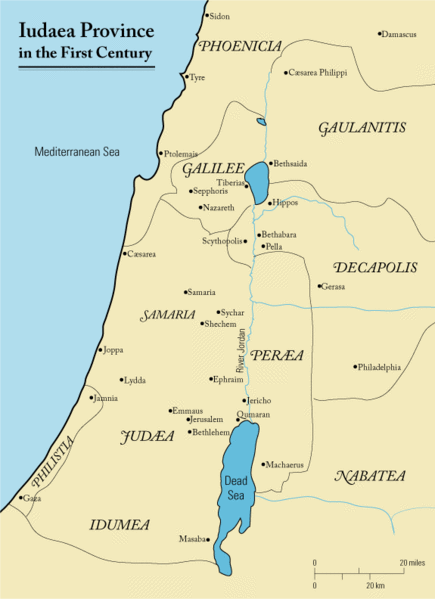 Список использованной литературы. 1. Библия Книги священного писания Ветхого завета. Канонические. РБО М.2002. 2. Филон Александрийский  Против Флакка http://www.vehi.net/asion/filon.html 3. Филон Александрийский. О посольстве к Гаю http://barnascha.narod.ru/books/philo/ legatiо. 4. Иосиф Флавий. “Иудейские древности” Ростов на Дону Изд. Феникс 2003. 5. И. Флавий. “О древности иудейск. народа.” http://bibliaonline.narod.ru/F/ tom25. html  6. Гекатей Абдерский. “Греческие и римские авторы о евреях и иудаизме” С ведением и комментариями М.Штерна ред.Н.В.Брагинская Москва - Иерусалим 1997-2002 http:// jewhist.narod.ru/code/ greki.htm;7. Г. Светоний  Жизнь 12-ти цезарей  http://www.krotov.info/acts/01/3/svetony_0. htm8. Л. Поляков История антисемитизма. Эпоха веры. М. 19979.С.Лурье Антисемитизм в древн мире http://school.ort.spb.ru/library/torah/shoa/anti-02. 10.  Д.Прейгер, Дж.Телушкин Почему евреи. ТОО “Марина” C-Петербург 199211. Д.Шейнин Об антисемитизме и его причинах http://www.machanaim.org/tor&life/ actual/shejnin-antis.htm12. Интернет энциклопедия. Толковый словарь.13. Леон Черняк Метафизические размышления о природе антисемитизма http://www. machanaim.org/tor&life/actual/antisemitism2.htm14. С.М.Дубнов Краткая история евреев  изд.Феникс  Ростов на Дону 2000г.15. Давид Гарбар Библейские герои http://saba34.narod.ru/berk.html16. Ю.К.Рогова  Император Клавдий и его постановления в отношении иудеев http://www. centant.pu.ru/centrum/publik/confcent/2001-03/rogova.htm17. П. Джонсон. Популярная история евреев. М. Вече. 2003.18. В.В.Ванчугов Экономика Древнего Рима http://www.humanities.edu.ru/db/msg/7997819. Рим. статья в  КЕЭ, том 7, стр. 208–216 http://www.eleven.co.il/article/1352320. М.Абрамович “Иисус, еврей из Галилеи” http://lib.web-malina.com/getbook.php?bid = 21. Э.Гринберг История еврейского народа в эпоху Второго храма  http://jhistory. nfurman.com/code/grinberg07.htm22. Сульпиций Север “Хроника” http://www.ancientrome.ru/antlitr/sulpsev/chronika1-f.htm23. И.Флавий “Иудейская война”  изд. “Современный литератор” Минск 2003г.24. Опарин А.А. Археология Нового Завета. http://www. nauka. bible.com.ua/sud/sud225. А.Л.Смышляев Истор. Древн. Рима. Введение. http://humanities.edu.ru/db/msg/6619026. М.Грант Ирод великий двуликий правитель Иудеи. М. Центрполиграф 2003г.27. С.Этингер Очерки по истории еврейского народа27. Агада, изд. Феникс Ростов на Дону 2000г.     “Еврейский мир”,с.95-96. ; “Еврейские герои”, т.1, с.95- 96. 28. М.Грант Римские императоры. Биограф. справочник правителей Римской империи.29. Э.Фролов, С.Ковалев История Рима http://www.centant.pu.ru/sno/lib/kovalev/index.htm30. А.И.Тюменев Евреи в древности и в средние века. Изд. Крафт+ М.2003г.31. Э.Ренан История израильского народа  изд. М.Шевчук М. 2001г.32. Евреи в Вавилонии http://jhistory.nfurman.com/code/08-04.htm33. Византия http://www.eleven.co.il/article/1091034. Н. Елина История евреев Италии http://www.eleven.co.il/article/1091035. Квинт Гораций Флакк Сатиры http://lib.ru/POEEAST/GORACIJ/hor1_4.txt36. К.Тацит Анналы http://www.tiberius.su-163.ru/literatura/tacit/tacit_analli_5.htm37. В. Марциал Эпиграммы http://thelib.ru/books/marcial/epigrammi-read.html38. Н.Дамасский  История http://ancientrome.ru/antlitr/nik-dam/historia-f.htm39. Страбон  География http://ancientrome.ru/antlitr/strabo/geography/firsted.htm40. Константин Великий. Жизнеописание http://www.rulers.narod.ru/constantine/constan. htm41. Феодосий Великий http://gatchina3000.ru/brockhaus-and-efron-encyclopedic-dictionary/      106/106509.htm42. Диоклетиан http://www.krugosvet.ru/articles/06/1000690/1000690a1.htm43. Апион Александрийский «Римская история» 44. Л.А.Тихомиров Религиозно-философские основы истории. Новозаветный Израильhttp://www.hrono.ru/statii/2005/tikhomirov_relig3.html